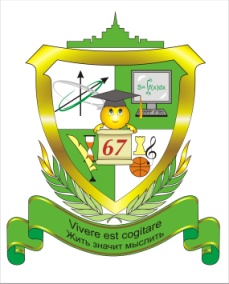 АДАПТИРОВАННАЯ ОСНОВНАЯОБРАЗОВАТЕЛЬНАЯ ПРОГРАММАНАЧАЛЬНОГО ОБЩЕГО ОБРАЗОВАНИЯОБУЧАЮЩИХСЯ С ЗАДЕРЖКОЙ ПСИХИЧЕСКОГО РАЗВИТИЯМУНИЦИПАЛЬНОГО АВТОНОМНОГО ОБЩЕОБРАЗОВАТЕЛЬНОГО УЧРЕЖДЕНИЯ«ЛИЦЕЙ № 67 Г.ЧЕЛЯБИНСКА»Челябинск, 2021г.СОДЕРЖАНИЕ Приложение 1. Рабочие программы учебных предметов.Приложение 2. Рабочие программы курсов внеурочной деятельности.Приложение 3.Учебный план начального общего образования на 2016/2017 учебный год.Приложение 4. Календарный учебный график на 2016/2017 учебный год.Приложение 5. План внеурочной деятельности на 2016/2017 учебный год.ЦЕЛЕВОЙ РАЗДЕЛПОЯСНИТЕЛЬНАЯ ЗАПИСКАОпределение и назначение адаптированной основной общеобразовательной программы начального общего образования обучающихся с задержкой психического развития	МАОУ «Лицей № 67 г. Челябинска» расположено в Центральном районе города Челябинска. Школа с углублённым изучением отдельных предметов, поэтому имеет не большое количество домов на закреплённой за ней территории. 70% обучающихся школы – городской набор. Среди этих детей также встречаются дети с ограниченными возможностями здоровья, дети-инвалиды и дети с особыми образовательными потребностями. В МАОУ «Лицей № 67 г. Челябинска» образование детей с ограниченными возможностями здоровья (далее - ОВЗ) происходит инклюзивно. Инклюзивное образование, согласно Закону РФ «Об образовании в Российской Федерации», - обеспечение равного доступа к образованию для всех обучающихся с учётом разнообразия особых образовательных потребностей и индивидуальных возможностей.В одном классе может обучаться не более трёх детей с ОВЗ. При необходимости обучение может быть организовано по индивидуальному учебному плану или на дому. Образование на дому получают дети, имеющие соответствующее заключение врачебной консультационной комиссии.Дети с ОВЗ обучаются по адаптированным основным образовательным программам начального общего образования.Адаптированная основная общеобразовательная программа начального общего образования (далее – АООП НОО) обучающихся с задержкой психического развития (далее - ЗПР) - это образовательная программа, адаптированная для обучения детей с ЗПР с учетом особенностей их психофизического, индивидуальных возможностей, обеспечивающая коррекцию нарушений развития и социальную адаптацию.АООП НОО обучающихся с ЗПР самостоятельно разработана и утверждена МАОУ «Лицей № 67 г. Челябинска» в соответствии с федеральным государственным образовательным стандартом (далее - ФГОС НОО) обучающихся с ограниченными возможностями здоровья и с учетом Примерной адаптированной основной общеобразовательной программы начального общего образования обучающихся с ЗПР.Адаптированная основная образовательная программа начального общего образования для детей с задержкой психического развития Муниципального автономного общеобразовательного учреждения «Средняя общеобразовательная школа № 67 г. Челябинска с углублённым изучением отдельных предметов» (далее - АООП НОО обучающихся с ЗПР МАОУ «Лицей № 67 г. Челябинска») определяет содержание образования, ожидаемые результаты и условия ее реализации.АООП НОО обучающихся с ЗПР МАОУ «Лицей № 67 г. Челябинска» направлена на формирование у детей с ЗПР общей культуры, обеспечивающей разностороннее развитие их личности (нравственно-эстетическое, социально-личностное, интеллектуальное, физическое), овладение учебной деятельностью в соответствии с принятыми в семье и обществе духовно-нравственными и социокультурными ценностями.	Цель реализации АООП НОО обучающихся с ЗПР МАОУ «Лицей № 67 г. Челябинска» - создание в соответствии с требованиями ФГОС НОО обучающихся с ОВЗ гуманной психолого-педагогической среды для детей с ЗПР, ориентированной на их социально-персональную реабилитацию и последующую интеграцию в социально-экономическое и культурно-нравственное пространство.Достижение поставленной цели при разработке и реализации МАОУ «Лицей № 67 г. Челябинска» адаптированной основной образовательной программы начального общего образования обучающихся с ЗПР предусматривает решение следующих основных задач:совершенствование организации учебной деятельности, ориентированной на сохранение, укрепление и коррекцию здоровья обучающихся с ЗПР;организация работы по обеспечению социально-психолого-педагогического сопровождения обучающихся с ЗПР.Адаптированная основная образовательная программа начального общего образования для детей с задержкой психического развития Муниципального автономного общеобразовательного учреждения «Лицей № 67 г. Челябинска», лицензия №11523, выдана Министерством образования и науки Челябинской области 22 июня 2015г.; свидетельство о государственной аккредитации № 2110, выдано Министерством образования и науки Челябинской области на срок с «18» августа 2015г. до «28» декабря 2023г., разработана коллективом школы в составе: Веретенникова Светлана Павловна, директор; Цыганова Светлана Константиновна, заместитель директора по учебно-воспитательной работе; Бабкина Елена Ивановна, заместитель директора по учебно-воспитательной работе; Бурдина Яна Владимировна, руководитель методического объединения учителей начальных классов; Рокицкая Юлия Александровна, педагог-психолог; Созыкина Ольга Юрьевна, учитель-логопед; учителями начальных классов: Смолина Елена Николаевна, Решетова Наталья Андреевна, Васильева Оксана Николаевна, Страту Инна Владимировна, Кушнарёва Татьяна Юрьевна, Карасёва Ольга Николаевна, Основина Татьяна Ивановна, Петрова Елена Степановна, Лукоянова Елена Николаевна; Целикова Кристина Александровна, учитель английского языка; Олексий Илья Петрович, учитель физической культуры; Алексеева Ирина Викторовна, учитель музыки; педагогами дополнительного образования: Ромакер Марина Александровна, Брыксина Наталья Семёновна и другие педагогические работники школы. ООП НОО МАОУ «Лицей № 67 г.  Челябинска» определяет содержание  и механизмы организации образовательной деятельности школы на ступени начального общего образования, содержит обязательную часть и часть, формируемую участниками образовательных отношений.АООП НОО обучающихся с ЗПР МАОУ «Лицей № 67 г. Челябинска» разработана на основе следующих нормативных  и инструктивно-методических документов:Федерального закона от 29 декабря 2012г. №273-ФЗ «Об образовании в Российской Федерации».Федерального государственного образовательного стандарта начального общего образования приказы  Министерства образования и науки Российской Федерации от 6 октября 2009г.  № 373, от 26 ноября 2010г. № 1241, от 22 сентября 2011г. № 2357, от 18 декабря 2012г. № 1060, № 1643 от 29 декабря 2014г., от 18 мая 2015г. № 507, от 31 декабря 2015г. № 1576.Федерального государственного образовательного стандарта начального общего образования обучающихся с ограниченными возможностями здоровья приказ № 1598 от 19 декабря 2014г. Постановления Главного государственного санитарного врача РФ от 10.07.2015 № 26 «Об утверждении СанПиН 2.4.2.3286-15 «Санитарно-эпидемиологические требования к условиям и организации обучения и воспитания в организациях, осуществляющих образовательную деятельность по адаптированным основным образовательным программам для обучающихся с ограниченными возможностями здоровья» (Зарегистрировано в Минюсте России 14.08.2015 № 38528).Примерной адаптированной основной образовательной программы начального общего образования для детей с задержкой психического развития.Принципы и подходы к формированию АООП НОО обучающихся с ЗПР МАОУ «Лицей № 67 г. Челябинска»В основу формирования АООП НОО обучающихся с ЗПР МАОУ «Лицей № 67 г. Челябинска» положены следующие принципы:принципы государственной политики Российской Федерации в области образования (гуманистический характер образования, единство образовательного пространства на территории Российской Федерации, светский характер образования, общедоступность образования, адаптация системы образования к уровням и особенностям развития и подготовки обучающихся и воспитанников и др.);принцип учета типологических и индивидуальных образовательных потребностей обучающихся;принцип коррекционной направленности образовательного процесса; принцип развивающей направленности образовательного процесса, ориентирующий его на развитие личности обучающегося и расширение его «зоны ближайшего развития» с учетом особых образовательных потребностей;онтогенетический принцип;принцип комплексного подхода, использования в полном объеме реабилитационного потенциала с целью обеспечения образовательных и социальных потребностей обучающихся;принцип преемственности, предполагающий при проектировании АООП НОО обучающихся с ЗПР МАОУ «Лицей № 67 г. Челябинска» ориентировку на программу основного общего образования, что обеспечивает непрерывность образования обучающихся с ЗПР;принцип целостности содержания образования. Содержание образования едино. В основе структуры содержания образования лежит не понятие предмета, а понятие «предметной области»;принцип направленности на формирование деятельности, обеспечивает возможность овладения обучающимися с ЗПР всеми видами доступной им деятельности, способами и приемами познавательной и учебной деятельности, коммуникативной деятельности и нормативным поведением;принцип переноса знаний, умений, навыков и отношений, сформированных в условиях учебной ситуации, в деятельность в жизненной ситуации, что обеспечит готовность обучающегося к самостоятельной ориентировке и активной деятельности в реальном мире, в действительной жизни; трансформирование уровня полученных знаний в область жизнедеятельности;принцип сотрудничества с семьей.В основу разработки АООП НОО обучающихся с ЗПР МАОУ «Лицей № 67 г. Челябинска» заложены дифференцированный, деятельностный и системный подходы.Дифференцированный подход к построению АООП НОО обучающихся с ЗПР МАОУ «Лицей № 67 г. Челябинска» предполагает учет особых образовательных потребностей этих обучающихся, которые определяются уровнем речевого развития, этиопатогенезом, характером нарушений формирования речевой функциональной системы и проявляются в неоднородности по возможностям освоения содержания образования. АООП НОО создается в соответствии с дифференцированно сформулированными в ФГОС НОО обучающихся с ОВЗ требованиями к:структуре образовательной программы;условиям реализации образовательной программы;результатам образования.Применение дифференцированного подхода обеспечивает разнообразие содержания, предоставляя обучающимся с ЗПР возможность реализовать индивидуальный потенциал развития; открывает широкие возможности для педагогического творчества, создания вариативных образовательных материалов, обеспечивающих пошаговую логопедическую коррекцию, развитие способности обучающихся самостоятельно решать учебнопознавательные и учебно-практические задачи в соответствии с их возможностями.Деятельностный подход основывается на теоретических положениях отечественной психологической науки, раскрывающих основные закономерности процесса обучения и воспитания обучающихся, структуру образовательной деятельности с учетом общих закономерностей развития обучающихся с нормальным и нарушенным развитием.Деятельностный подход в образовании строится на признании того, что развитие личности обучающихся с ЗПР младшего школьного возраста определяется характером организации доступной им деятельности.Основным средством реализации деятельностного подхода в образовании является обучение как процесс организации познавательной и предметно-практической деятельности обучающихся, обеспечивающей овладение ими содержанием образования.В контексте разработки АООП НОО обучающихся с ЗПР МАОУ «Лицей № 67 г. Челябинска» реализация деятельностного подхода обеспечивает:придание результатам образования социально и личностно значимого характера;прочное усвоение обучающимися знаний и опыта разнообразной деятельности и поведения, возможность их самостоятельного продвижения в изучаемых предметных областях;существенное повышение мотивации и интереса к учению, приобретению нового опыта деятельности и поведения; создание условий для общекультурного и личностного развития обучающихся с ЗПР на основе формирования универсальных учебных действий, которые обеспечивают не только успешное усвоение ими системы научных знаний, умений и навыков, позволяющих продолжить образование на следующей ступени, но и социальной компетенции, составляющей основу социальной успешности.Ключевым условием реализации деятельностного подхода выступает организация детского самостоятельного и инициативного действия в образовательной деятельности, снижение доли репродуктивных методов и способов обучения, ориентация на личностно-ориентированные, проблемнопоискового характера.Системный подход основывается на теоретических положениях о языке, представляющем собой функциональную систему семиотического или знакового характера, которая используется как средство общения.Системность предполагает не механическую связь, а единство компонентов языка, наличие определенных отношений между языковыми единицами одного уровня и разных уровней.Системный подход в образовании строится на признании того, что язык существует и реализуется через речь, в сложном строении которой выделяются различные компоненты (фонетический, лексический, грамматический, семантический), тесно взаимосвязанные на всех этапах развития речи ребенка.Основным средством реализации системного подхода в образовании обучающихся ЗПР является включение речи на всех этапах учебной деятельности обучающихся.В контексте разработки АООП НОО обучающихся с ЗПР МАОУ «Лицей № 67 г. Челябинска» реализация системного подхода обеспечивает:тесную взаимосвязь в формировании перцептивных, речевых и интеллектуальных предпосылок овладения учебными знаниями, действиями, умениями и навыками;воздействие на все компоненты речи при устранении ее системного недоразвития в процессе освоения содержания предметных областей, предусмотренных ФГОС НОО и коррекционно-развивающей области;реализацию интегративной коммуникативно-речевой цели - формирование речевого взаимодействия в единстве всех его функций (познавательной, регулятивной, контрольно-оценочной и др.) в соответствии с различными ситуациями.АООП НОО обучающихся с ЗПР МАОУ «Лицей № 67 г. Челябинска» предназначения для образование детей с ЗПР с особыми образовательными потребностями по варианту 7.1.Вариант 7.1. предполагает, что обучающийся с ЗПР получает образование, полностью соответствующее по итоговым достижениям к моменту завершения обучения образованию сверстников, не имеющих ограничений и в те же сроки обучения. Срок освоения АООП НОО обучающихся с ЗПР МАОУ «Лицей № 67 г. Челябинска» составляет 4 года.Вариант 7.1 предназначается для обучающихся с ЗПР, достигших к моменту поступления в школу уровня психофизического развития, близкого возрастной норме, позволяющего получить НОО, полностью соответствующее по итоговым достижениям к моменту завершения обучения образованию обучающихся, не имеющих ограничений по возможностям здоровья, в те же сроки. Одним из важнейших условий является устойчивость форм адаптивного поведения.Адаптация ООП НОО МАОУ «Лицей № 67 г. Челябинска» предполагает введение четко ориентированных на удовлетворение особых образовательных потребностей обучающихся с ЗПР коррекционных мероприятий и требований к результатам освоения обучающимися программы коррекционной работы. Обязательными условиями реализации АООП НОО обучающихся с ЗПР МАОУ «Лицей № 67 г. Челябинска» является коррекционная работа, направленная на развитие социальных (жизненных) компетенций обучающихся с ЗПР и поддержку в освоении ими АООП НОО обучающихся с ЗПР МАОУ «Лицей № 67 г. Челябинска» и психолого-педагогическое сопровождение обучающегося, согласованная работа учителя начальных классов с педагогами, реализующими программу коррекционной работы.АООП НОО обучающихся с ЗПР МАОУ «Лицей № 67 г. Челябинска» включает обязательную часть и часть, формируемую участниками образовательных отношений. Обязательная часть составляет – 80%, а часть, формируемая участниками образовательных отношений – 20% от общего объёма АООП НОО обучающихся с ЗПР МАОУ «Лицей № 67 г. Челябинска».Психолого-педагогическая характеристика обучающихся с ЗПРОбучающиеся с ЗПР — это дети, имеющее недостатки в психологическом развитии, подтвержденные ПМПК и препятствующие получению образования без создания специальных условий.Категория обучающихся с ЗПР - наиболее многочисленная среди детей с ограниченными возможностями здоровья и неоднородная по составу группа школьников. Среди причин возникновения ЗПР могут фигурировать органическая и/или функциональная недостаточность центральной нервной системы, конституциональные факторы, хронические соматические заболевания, неблагоприятные условия воспитания, психическая и социальная депривация. Подобное разнообразие этиологических факторов обусловливает значительный диапазон выраженности нарушений — от состояний, приближающихся к уровню возрастной нормы, до состояний, требующих отграничения от умственной отсталости.Все обучающиеся с ЗПР испытывают в той или иной степени выраженные затруднения в усвоении учебных программ, обусловленные недостаточными познавательными способностями, специфическими расстройствами психологического развития (школьных навыков, речи и др.), нарушениями в организации деятельности и/или поведения. Общими для всех обучающихся с ЗПР являются в разной степени выраженные недостатки в формировании высших психических функций, замедленный темп либо неравномерное становление познавательной деятельности, трудности произвольной саморегуляции. Достаточно часто у обучающихся отмечаются нарушения речевой и мелкой ручной моторики, зрительного восприятия и пространственной ориентировки, умственной работоспособности и эмоциональной сферы.Уровень психического развития поступающего в школу ребёнка с ЗПР зависит не только от характера и степени выраженности первичного (как правило, биологического по своей природе) нарушения, но и от качества предшествующего обучения и воспитания (раннего и дошкольного).Диапазон различий в развитии обучающихся с ЗПР достаточно велик - от практически нормально развивающихся, испытывающих временные и относительно легко устранимые трудности, до обучающихся с выраженными и сложными по структуре нарушениями когнитивной и аффективноповеденческой сфер личности. От обучающихся, способных при специальной поддержке на равных обучаться совместно со здоровыми сверстниками, до обучающихся, нуждающихся при получении начального общего образования в систематической и комплексной (психолого-медико-педагогической) коррекционной помощи.Различие структуры нарушения психического развития у обучающихся с ЗПР определяет необходимость многообразия специальной поддержки в получении образования и самих образовательных маршрутов, соответствующих возможностям и потребностям обучающихся с ЗПР и направленных на преодоление существующих ограничений в получении образования, вызванных тяжестью нарушения психического развития и способностью или неспособностью обучающегося к освоению образования, сопоставимого по срокам с образованием здоровых сверстников.Дифференциация образовательных программ начального общего образования обучающихся с ЗПР должна соотноситься с дифференциацией этой категории обучающихся в соответствии с характером и структурой нарушения психического развития. Задача разграничения вариантов ЗПР и рекомендации варианта образовательной программы возлагается на ПМПК. АООП НОО обучающихся с ЗПР МАОУ «Лицей № 67 г. Челябинска» адресована обучающимся с ЗПР, достигшим к моменту поступления в школу уровня психофизического развития близкого возрастной норме, но отмечаются трудности произвольной саморегуляции, проявляющейся в условиях деятельности и организованного поведения, и признаки общей социально-эмоциональной незрелости. Кроме того, у данной категории обучающихся могут отмечаться признаки легкой органической недостаточности центральной нервной системы (ЦНС), выражающиеся в повышенной психической истощаемости с сопутствующим снижением умственной работоспособности и устойчивости к интеллектуальным и эмоциональным нагрузкам. Но при этом наблюдается устойчивость форм адаптивного поведения.Особые образовательные потребности обучающихся с ЗПРОсобые образовательные потребности различаются у обучающихся с ОВЗ разных категорий, поскольку задаются спецификой нарушения психического развития, определяют особую логику построения учебного процесса и находят своё отражение в структуре и содержании образования. Наряду с этим современные научные представления об особенностях психофизического развития разных групп обучающихся позволяют выделить образовательные потребности, как общие для всех обучающихся с ОВЗ, так и специфические.К общим потребностям относятся:получение специальной помощи средствами образования сразу же после выявления первичного нарушения развития;выделение пропедевтического периода в образовании, обеспечивающего преемственность между дошкольным и школьным этапами;получение начального общего образования в условиях образовательных организаций общего или специального типа, адекватного образовательным потребностям обучающегося с ОВЗ;обязательность непрерывности коррекционно-развивающего процесса, реализуемого, как через содержание предметных областей, так и в процессе индивидуальной работы;психологическое сопровождение, оптимизирующее взаимодействие ребенка с педагогами и соучениками;психологическое сопровождение, направленное на установление взаимодействия семьи и образовательной организации;постепенное расширение образовательного пространства, выходящего за пределы образовательной организации.Для обучающихся с ЗПР, осваивающих АООП НОО обучающихся с ЗПР МАОУ «Лицей № 67 г. Челябинска», характерны следующие специфические образовательные потребности:адаптация основной общеобразовательной программы начального общего образования с учетом необходимости коррекции психофизического развития;обеспечение особой пространственной и временной организации образовательной среды с учетом функционального состояния центральной нервной системы (ЦНС) и нейродинамики психических процессов обучающихся с ЗПР (быстрой истощаемости, низкой работоспособности, пониженного общего тонуса и др.);комплексное сопровождение, гарантирующее получение необходимого лечения, направленного на улучшение деятельности ЦНС и на коррекцию поведения, а также специальной психокоррекционной помощи, направленной на компенсацию дефицитов эмоционального развития и формирование осознанной саморегуляции познавательной деятельности и поведения;организация процесса обучения с учетом специфики усвоения знаний, умений и навыков обучающимися с ЗПР ("пошаговом» предъявлении материала, дозированной помощи взрослого, использовании специальных методов, приемов и средств, способствующих как общему развитию обучающегося, так и компенсации индивидуальных недостатков развития);обеспечение индивидуального темпа обучения и продвижения в образовательном пространстве для разных категорий обучающихся с ЗПР;профилактика и коррекция социокультурной и школьной дезадаптации;постоянный (пошаговый) мониторинг результативности образования и сформированности социальной компетенции обучающихся, уровня и динамики психофизического развития;обеспечение непрерывного контроля за становлением учебно-познавательной деятельности обучающегося с ЗПР, продолжающегося до достижения уровня, позволяющего справляться с учебными заданиями самостоятельно;постоянное стимулирование познавательной активности, побуждение интереса к себе, окружающему предметному и социальному миру;постоянная помощь в осмыслении и расширении контекста усваиваемых знаний, в закреплении и совершенствовании освоенных умений;специальное обучение «переносу» сформированных знаний и умений в новые ситуации взаимодействия с действительностью;постоянная актуализация знаний, умений и одобряемых обществом норм поведения;использование преимущественно позитивных средств стимуляции деятельности и поведения;развитие и отработка средств коммуникации, приемов конструктивного общения и взаимодействия (с членами семьи, со сверстниками, с взрослыми), формирование навыков социально одобряемого поведения;специальная психокоррекционная помощь, направленная на формирование способности к самостоятельной организации собственной деятельности и осознанию возникающих трудностей, формирование умения запрашивать и использовать помощь взрослого;обеспечение взаимодействия семьи и образовательной организации (сотрудничество с родителями, активизация ресурсов семьи для формирования социально активной позиции, нравственных и общекультурных ценностей).Общая характеристика АООП НОО обучающихся с ЗПР МАОУ «Лицей № 67 г. Челябинска»АООП НОО обучающихся с ЗПР МАОУ «Лицей № 67 г. Челябинска» реализуется через организацию урочной и внеурочной деятельности в соответствии с действующими санитарно-эпидемиологическими правилами и нормативами.АООП НОО обучающихся с ЗПР МАОУ «Лицей № 67 г. Челябинска» содержит три раздела: целевой, содержательный и организационный.Целевой раздел АООП НОО обучающихся с ЗПР МАОУ «Лицей № 67 г. Челябинска» включает: пояснительную записку, планируемые результаты освоения обучающимися АООП НОО, систему оценки достижения планируемых результатов освоения АООП НОО.Содержательный раздел АООП НОО обучающихся с ЗПР МАОУ «Лицей № 67 г. Челябинска» включает: программу формирования универсальных учебных действий у обучающихся при получении НОО, программы отдельных учебных предметов, курсов коррекционно-развивающей области и курсов внеурочной деятельности, программу духовно-нравственного развития и воспитания обучающихся при получении НОО; программу формирования экологической культуры, здорового и безопасного образа жизни; программу коррекционной работы.Организационный раздел ООП НОО МАОУ «Лицей № 67 г. Челябинска» включает: учебный план НОО, план внеурочной деятельности, календарный учебный график, систему условий реализации АООП НОО.Целевой раздел определяет общее назначение, цели, задачи и планируемые результаты реализации АООП НОО обучающихся с ЗПР МАОУ «Лицей № 67 г. Челябинска», а также способы определения достижения этих целей и результатов. Структура и содержание планируемых результатов освоения АООП НОО обучающихся с ЗПР МАОУ «Лицей № 67 г. Челябинска» адекватно отражают требования ФГОС НОО обучающихся с ОВЗ, передают специфику образовательной деятельности (в частности, специфику целей изучения отдельных учебных предметов, курсов коррекционно-развивающей области и курсов внеурочной деятельности), соответствуют возрастным возможностям обучающихся с ЗПР. Планируемые результаты освоения обучающимися АООП НОО обучающихся с ЗПР МАОУ «Лицей № 67 г. Челябинска» уточняют и конкретизируют общее понимание личностных, метапредметных и предметных результатов как с позиций организации их достижения в образовательной деятельности, так и с позиций оценки этих результатов. Система оценки достижения планируемых результатов освоения АООП НОО обучающихся с ЗПР МАОУ «Лицей № 67 г. Челябинска»:- закрепляет основные направления и цели оценочной деятельности, описание объекта и содержание оценки, критерии, процедуры и состав инструментария оценивания, формы представления результатов, условия и границы применения системы оценки с учётом особых образовательных потребностей обучающихся с ЗПР;- ориентирует образовательную деятельность на духовно-нравственное развитие и воспитание обучающихся с ЗПР, достижение планируемых результатов освоения содержания учебных предметов начального общего образования и формирование универсальных учебных действий;- обеспечивает комплексный подход к оценке результатов освоения АООП НОО обучающихся с ЗПР МАОУ «Лицей № 67 г. Челябинска», позволяющий вести оценку предметных, метапредметных и личностных результатов начального общего образования;- предусматривает оценку достижений обучающихся с ЗПР (итоговая оценка обучающихся, освоивших АООП НОО обучающихся с ЗПР МАОУ «Лицей № 67 г. Челябинска») и оценку эффективности деятельности МАОУ «ЛИЦЕЙ № 67 г. Челябинска»;- позволяет осуществлять оценку динамики учебных достижений обучающихся МАОУ «Лицей № 67 г. Челябинска» при получении начального общего образования.В процессе оценки достижения планируемых результатов духовно-нравственного развития, освоения АООП НОО обучающихся с ЗПР МАОУ «Лицей № 67 г. Челябинска» используются разнообразные методы и формы, взаимно дополняющие друг друга (стандартизированные письменные и устные работы, проекты, практические работы, творческие работы, самоанализ и самооценка, наблюдения, испытания (тесты) и иное).Содержательный раздел определяет общее содержание начального общего образования и включает программы, ориентированные на достижение личностных, предметных и метапредметных результатов. Программа формирования универсальных учебных действий у обучающихся с ЗПР при получении начального общего образования содержит:- описание ценностных ориентиров содержания образования при получении начального общего образования;- связь универсальных учебных действий с содержанием учебных предметов;- характеристики личностных, регулятивных, познавательных, коммуникативных универсальных учебных действий обучающихся;- типовые задачи формирования личностных, регулятивных, познавательных, коммуникативных универсальных учебных действий;- описание преемственности программы формирования универсальных учебных действий при переходе от дошкольного к начальному общему образованию.Сформированность универсальных учебных действий у обучающихся с ЗПР при получении начального общего образования определяется на этапе завершения обучения в начальной школе.Программы отдельных учебных предметов, курсов коррекционно-развивающей области и курсов внеурочной деятельности приводится основное содержание учебных предметов и курсов внеурочной деятельности, которые осваивают обучающиеся с ЗПР при получении начального общего образования в МАОУ «Лицей № 67 г. Челябинска». Программа духовно-нравственного развития, воспитания обучающихся с ЗПР при получении начального общего образования содержит перечень планируемых результатов воспитания - формируемых ценностных ориентаций, социальных компетенций, моделей поведения младших школьников, рекомендации по организации и текущему педагогическому контролю результатов урочной и внеурочной деятельности, направленные на расширение кругозора, развитие общей культуры; по ознакомлению с общечеловеческими ценностями мировой культуры, духовными ценностями отечественной культуры, нравственно-этическими ценностями многонационального народа России и народов других стран; по формированию у обучающихся при получении начального общего образования ценностных ориентаций общечеловеческого содержания, активной жизненной позиции, потребности в самореализации в образовательной и иной творческой деятельности; по развитию коммуникативных навыков, навыков самоорганизации; по формированию и расширению опыта позитивного взаимодействия с окружающим миром, воспитание основ правовой, эстетической, физической и экологической культуры.Программа формирования экологической культуры, здорового и безопасного образа жизни АООП НОО обучающихся с ЗПР МАОУ «Лицей № 67 г. Челябинска» содержит:цель, задачи и результаты деятельности, обеспечивающей формирование основ экологической культуры, сохранение и укрепление физического, психологического и социального здоровья обучающихся при получении начального общего образования, описание ценностных ориентиров, лежащих в ее основе;направления деятельности по здоровьесбережению, обеспечению безопасности и формированию экологической культуры обучающихся, отражающие специфику МАОУ «Лицей № 67 г. Челябинска», запросы участников образовательных отношений;модели организации работы, виды деятельности и формы занятий с обучающимися по формированию экологически целесообразного, здорового и безопасного уклада школьной жизни, поведения; физкультурно-спортивной и оздоровительной работе, профилактике употребления психоактивных веществ обучающимися, профилактике детского дорожно-транспортного травматизма;критерии, показатели эффективности деятельности организации, осуществляющей образовательную деятельность в части формирования здорового и безопасного образа жизни и экологической культуры обучающихся;методику и инструментарий мониторинга достижения планируемых результатов по формированию экологической культуры, культуры здорового и безопасного образа жизни обучающихся.Программа коррекционной работы МАОУ «Лицей № 67 г. Челябинска» содержит:перечень, содержание и план реализации индивидуально ориентированных коррекционных мероприятий, обеспечивающих удовлетворение особых образовательных потребностей детей с ЗПР, их интеграцию в МАОУ «Лицей № 67 г. Челябинска» и освоение ими АООП НОО;систему комплексного психолого-медико-педагогического сопровождения детей с ЗПР в условиях образовательной деятельности, направленной на:удовлетворение особых образовательных потребностей обучающихся с ЗПР; коррекционную помощь в овладении базовым содержанием обучения;развитие эмоционально-личностной сферы и коррекция её недостатков;развитие познавательной деятельности и целенаправленное формирование высших психических функций;формирование произвольной регуляции деятельности и поведения;коррекции нарушений устной и письменной речи.механизм взаимодействия в разработке и реализации коррекционных мероприятий педагогов, специалистов в области коррекционной педагогики и психологии, медицинских работников организации и других организаций, специализирующихся в области семьи и других институтов общества, который обеспечивается в единстве урочной, внеурочной и внешкольной деятельности;планируемые результаты коррекционной работыОрганизационный раздел определяет общие рамки организации образовательной деятельности, а также механизмы реализации АООП НОО обучающихся с ЗПР МАОУ «Лицей № 67 г. Челябинска».Учебный план МАОУ «Лицей № 67 г. Челябинска» определяет перечень, трудоемкость, последовательность и распределение по периодам обучения учебных предметов, формы промежуточной аттестации обучающихся. АООП НОО обучающихся с ЗПР МАОУ «Лицей № 67 г. Челябинска» включает один учебный план, в котором определены формы организации образовательной деятельности, чередование учебной и внеурочной деятельности в рамках её реализации, коррекционно-развивающая область.Внеурочная деятельность МАОУ «Лицей № 67 г. Челябинска»  организуется по направлениям развития личности (спортивно-оздоровительное, духовно-нравственное, социальное, общеинтеллектуальное, общекультурное) в различных формах на добровольной основе в соответствии с выбором участников образовательных отношений.План внеурочной деятельности МАОУ «Лицей № 67 г. Челябинска»  определяет состав и структуру направлений, формы организации, объем внеурочной деятельности для обучающихся при получении начального общего образования с учетом интересов обучающихся и возможностей МАОУ «Лицей № 67 г. Челябинска».Календарный учебный график МАОУ «Лицей № 67 г. Челябинска» определяет чередование учебной деятельности (урочной и внеурочной) и плановых перерывов при получении образования для отдыха и иных социальных целей (каникул) по календарным периодам учебного года: даты начала и окончания учебного года; продолжительность учебного года, четвертей; сроки и продолжительность каникул; сроки проведения промежуточных аттестаций.Система условий реализации АООП НОО обучающихся с ЗПР МАОУ «Лицей № 67 г. Челябинска» в соответствии с требованиями ФГОС НОО обучающихся с ОВЗ разработана на основе соответствующих требований и обеспечивает достижение планируемых результатов освоения АООП НОО обучающихся с ЗПР МАОУ «Лицей № 67 г. Челябинска».Система условий учитывает особенности МАОУ «Лицей № 67 г. Челябинска», а также его взаимодействие с социальными партнерами (как внутри системы образования, так и в рамках межведомственного взаимодействия).Система условий реализации АООП НОО обучающихся с ЗПР МАОУ «Лицей № 67 г. Челябинска» содержит:описание имеющихся условий: кадровых, психолого-педагогических, финансовых, материально-технических, а также учебно-методического и информационного обеспечения;обоснование необходимых изменений в имеющихся условиях в соответствии с приоритетами АООП НОО обучающихся с ЗПР МАОУ «Лицей № 67 г. Челябинска»;механизмы достижения целевых ориентиров в системе условий;сетевой график (дорожную карту) по формированию необходимой системы условий;контроль за состоянием системы условий.АООП НОО обучающихся с ЗПР МАОУ «Лицей № 67 г. Челябинска» обеспечивает  достижение обучающимися с ЗПР результатов освоения основной образовательной программы начального общего образования в соответствии с требованиями, установленными ФГОС НОО обучающихся с ОВЗ.АООП НОО обучающихся с ЗПР МАОУ «Лицей № 67 г. Челябинска» реализуются МАОУ «Лицей № 67 г. Челябинска», как самостоятельно, так и посредством сетевых форм их реализации. Социальными партнёрами школы являются: МУДОД ЦВР «Истоки», ГБОУ ДПО «Областная детско-юношеская спортивная школа», Специализированная детско-юношеская спортивная школа олимпийского резерва по шахматам и шашкам, Областная детская библиотека им. В.Маяковского. В период каникул МАОУ «Лицей № 67 г. Челябинска» использует возможности других организаций отдыха детей и их оздоровления, тематических лагерных смен, создаваемых на базе организаций, осуществляющих образовательную деятельность, и организаций дополнительного образования.В целях обеспечения индивидуальных потребностей обучающихся МАОУ «Лицей № 67 г. Челябинска» предусматриваются курсы, обеспечивающие различные интересы обучающихся, в том числе этнокультурные в рамках внеурочной деятельности.АООП НОО обучающихся с ЗПР МАОУ «Лицей № 67 г. Челябинска» ориентирована на модель выпускника начальной школы:любознательный, интересующийся, активно познающий мир;владеющий основами умения учиться;способный к организации собственной учебной деятельности;любящий родной край и свою страну;уважающий и принимающий ценности семьи и общества;готовый самостоятельно действовать и отвечать за свои поступки перед семьей и школой;доброжелательный, умеющий слушать и слышать партнера;уважающий чужое мнение и умеющий высказать свое мнение;выполняющий правила здорового и безопасного образа жизни для себя и окружающих.Общие подходы к организации внеурочной деятельности в МАОУ «Лицей № 67 г. Челябинска»Внеурочная деятельность объединяет все виды деятельности школьников (кроме учебной деятельности на уроке), в которых возможно и целесообразно решение задач их воспитания и социализации.Внеурочная деятельность МАОУ «Лицей № 67 г. Челябинска» осуществляется на основе модели площадок организации внеурочной деятельности, в реализации которой  принимают участие учителя начальных классов, педагоги дополнительного образования, учителя-предметники, педагог-психолог, учитель-логопед МАОУ «Лицей № 67 г. Челябинска», педагоги учреждений дополнительного образования детей Центрального района г.Челябинска.Внеурочная деятельность МАОУ «Лицей № 67 г. Челябинска» реализуется по всем направлениям развития личности: спортивно-оздоровительному, общеинтеллектуальному, общекультурному, социальному, духовно-нравственному.Для их реализации в школе  доступны следующие виды внеурочной деятельности: игровая деятельность; познавательная деятельность; проблемно-ценностное общение; досугово-развлекательная деятельность (досуговое общение); художественное творчество; социальное творчество (социально преобразующая добровольческая деятельность); трудовая (производственная) деятельность; спортивно-оздоровительная деятельность; туристско-краеведческая деятельность.В качестве форм, в которых реализуется внеурочная деятельность, закреплены такие формы как экскурсии, кружки, секции, «круглые столы», конференции, диспуты, школьные научные общества, олимпиады, соревнования, поисковые и научные исследования, общественно полезные практики и т.д.  на добровольной основе в соответствии с выбором участников образовательной деятельности. В МАОУ «Лицей № 67 г. Челябинска»  внеурочная деятельность включает в себя регулярные часы (курсы внеурочной деятельности: ««Азбука безопасности», «Клуб «Юный краевед», «Футбол», «Подвижные игры», «Практическая экология», «Английский клуб» и классные часы) и нерегулярные часы, которые реализуются в вышеперечисленных формах и отражаются в плане внеурочной деятельности МАОУ «Лицей № 67 г. Челябинска».План внеурочной деятельности МАОУ «Лицей № 67 г. Челябинска» определяет состав и структуру направлений, формы организации, объём внеурочной деятельности для обучающихся при освоении начального общего образования. Каждый обучающийся школы на добровольной основе в соответствии со своими интересами и склонностями выбирает до 5 часов в неделю занятий внеурочной деятельностью (до 675 часов за четыре года обучения) с учётом возможностей МАОУ «Лицей № 67 г. Челябинска».Внеурочная деятельность территориально организована как в школе, так и за её пределами. При организации внеурочной деятельности использованы ресурсы и опыт организации образовательной деятельности, сложившийся в системе дополнительного образования, по развитию мотивации личности к познанию и творчеству младших школьников.  Внеурочная деятельность МАОУ «Лицей № 67 г. Челябинска» преимущественно реализуется во второй половине дня в соответствии с расписанием занятий и требованиями СанПиН.МАОУ «Лицей № 67 г. Челябинска» обеспечивает ознакомление обучающихся и их родителей (законных представителей) как участников образовательных отношений:с уставом и другими документами, регламентирующими осуществление образовательной деятельности в МАОУ «Лицей № 67 г. Челябинска»;с их правами и обязанностями в части формирования и реализации ООП НОО МАОУ «Лицей № 67 г. Челябинска», установленными законодательством Российской Федерации и уставом МАОУ «Лицей № 67 г. Челябинска».Адресаты АООП НОО обучающихся с ЗПР МАОУ «Лицей № 67 г. Челябинска»Программа адресована:обучающимся и родителям (законным представителям):для информирования о целях, содержании, организации и предполагаемых результатах деятельности МАОУ «Лицей № 67 г. Челябинска» по достижению каждым обучающимся с ЗПР образовательных результатов;для определения сферы ответственности за достижение результатов освоения АООП НОО обучающихся с ЗПР МАОУ «Лицей № 67 г. Челябинска», родителей (законных представителей) и обучающихся с ЗПР и возможностей для взаимодействия;учителям и другим педагогическим работникам:для углубления понимания смыслов образования детей с ЗПР и в качестве ориентира в практической образовательной деятельности с ними;администрации:для координации деятельности педагогического коллектива МАОУ «Лицей № 67 г. Челябинска» по выполнению требований к результатам и условиям освоения обучающимися с ЗПР АООП НОО МАОУ «Лицей № 67 г. Челябинска»;для регулирования взаимоотношений субъектов образовательных отношений;учредителю и органам управления:для повышения объективности оценивания образовательных результатов МАОУ «Лицей № 67 г. Челябинска»  в целом;для принятия управленческих решений на основе мониторинга эффективности процесса, качества, условий и результатов образовательной деятельности в целом.ПЛАНИРУЕМЫЕ РЕЗУЛЬТАТЫ ОСВОЕНИЯ ОБУЧАЮЩИМИСЯ С ЗАДЕРЖКОЙ ПСИХИЧЕСКОГО РАЗВИТИЯ АООП НОО МАОУ «ЛИЦЕЙ № 67 Г. ЧЕЛЯБИНСКА»Личностные, метапредметные и предметные результаты освоения обучающимися с ЗПР АООП НОО МАОУ «Лицей № 67 г. Челябинска» соответствуют ФГОС НОО.Планируемые результаты освоения АООП НОО обучающихся с ЗПР МАОУ «Лицей № 67 г. Челябинска» (далее — планируемые результаты) являются одним из важнейших механизмов реализации требований ФГОС НОО обучающихся с ОВЗ к результатам обучающихся, освоивших основную образовательную программу. Они представляют собой систему обобщённых личностно ориентированных целей образования, допускающих дальнейшее уточнение и конкретизацию, что обеспечивает определение и выявление всех составляющих планируемых результатов, подлежащих формированию и оценке.Планируемые результаты освоения  АООП НОО обучающихся с ЗПР МАОУ «Лицей № 67 г. Челябинска»:обеспечивают связь между требованиями ФГОС НОО обучающихся с ОВЗ, образовательной деятельностью и системой оценки результатов освоения АООП НОО обучающихся с ЗПР МАОУ «Лицей № 67 г. Челябинска»:являются основой для разработки АООП НОО обучающихся с ЗПР МАОУ «Лицей № 67 г. Челябинска»;являются содержательной и критериальной основой для разработки рабочих программ учебных предметов, курсов внеурочной деятельности и учебно-методических материалов, разработанных педагогическими работниками МАОУ «Лицей № 67 г. Челябинска», а также для системы оценки качества освоения обучающимися с ЗПР АООП НОО МАОУ «Лицей № 67 г. Челябинска» в соответствии с требованиями ФГОС НОО обучающихся с ОВЗ.Структура планируемых результатов учитывает необходимость:определения динамики развития обучающихся с ЗПР на основе выделения достигнутого уровня развития и ближайшей перспективы — зоны ближайшего развития ребёнка;определения возможностей овладения обучающимися с ЗПР учебными действиями на уровне, соответствующем зоне ближайшего развития, в отношении знаний, расширяющих и углубляющих систему опорных знаний, а также знаний и умений, являющихся подготовительными для данного предмета;выделения основных направлений оценочной деятельности — оценки результатов деятельности систем образования различного уровня, педагогов, обучающихся.С этой целью в структуре планируемых результатов по каждой учебной программе (предметной, междисциплинарной) выделяются следующие уровни описания.Ведущие целевые установки и основные ожидаемые результаты изучения данной учебной программы. Их включение в структуру планируемых результатов призвано дать ответ на вопрос о смысле изучения данного предмета, его вкладе в развитие личности обучающихся. Планируемые результаты представлены в первом, общецелевом блоке, предваряющем планируемые результаты по отдельным разделам учебной программы. Этот блок результатов описывает основной, сущностный вклад данной программы в развитие личности обучающихся с ЗПР, в развитие их способностей; отражает такие общие цели образования, как формирование ценностных и мировоззренческих установок, развитие интереса, формирование определенных познавательных потребностей обучающихся. Оценка достижения этих целей ведется в ходе процедур, допускающих предоставление и использование исключительно неперсонифицированной информации, а полученные результаты характеризуют деятельность системы образования.Планируемые предметные результаты, приводятся в двух блоках к каждому разделу учебной программы. Они ориентируют в том, какой уровень освоения опорного учебного материала ожидается от выпускников. Первый блок «Выпускник научится». Критериями отбора данных результатов служат: их значимость для решения основных задач образования на данном уровне, необходимость для последующего обучения, а также потенциальная возможность их достижения большинством обучающихся с ЗПР, как минимум, на уровне, характеризующем исполнительскую компетентность обучающихся. Иными словами, в эту группу включается такая система знаний и учебных действий, которая, во­первых, принципиально необходима для успешного обучения в начальной и основной школе и, во­вторых, при наличии специальной целенаправленной работы учителя может быть освоена подавляющим большинством детей.Достижение планируемых результатов этой группы выносится на итоговую оценку, которая осуществляется как в ходе освоения данной программы посредством накопительной системы оценки (портфеля достижений), так и по итогам её освоения (с помощью итоговой работы). Оценка освоения опорного материала на уровне, характеризующем исполнительскую компетентность обучающихся, ведётся с помощью заданий базового уровня, а на уровне действий, соответствующих зоне ближайшего развития, — с помощью заданий  повышенного уровня. Успешное выполнение обучающимися заданий базового уровня служит единственным основанием для положительного решения вопроса о возможности перехода на следующий уровень обучения.Цели, характеризующие систему учебных действий в отношении знаний, умений, навыков, расширяющих и углубляющих опорную систему или выступающих как пропедевтика для дальнейшего изучения данного предмета. Планируемые результаты, описывающие указанную группу целей, приводятся в блоках «Выпускник получит возможность научиться» к каждому разделу программы учебного предмета и выделяются курсивом. Уровень достижений, соответствующий планируемым результатам этой группы, могут продемонстрировать только отдельные обучающиеся, имеющие более высокий уровень мотивации и способностей. В повседневной практике обучения эта группа целей не отрабатывается со всеми без исключения обучающимися как в силу повышенной сложности учебных действий для обучающихся, так и в силу повышенной сложности учебного материала и/или его пропедевтического характера на данном уровне обучения. Оценка достижения этих целей ведётся преимущественно в ходе процедур, допускающих предоставление и использование исключительно неперсонифицированной информации. Частично задания, ориентированные на оценку достижения этой группы планируемых результатов, могут включаться в материалы итогового контроля.Основные цели такого включения — предоставить возможность обучающимся продемонстрировать овладение более высокими (по сравнению с базовым) уровнями достижений и выявить динамику роста численности группы наиболее подготовленных обучающихся. При этом  невыполнение обучающимися заданий, с помощью которых ведётся оценка достижения планируемых результатов этой группы, не является препятствием для перехода на следующий уровень обучения. В ряде случаев учёт достижения планируемых результатов этой группы ведётся в ходе текущего и промежуточного оценивания, а полученные результаты фиксируются посредством накопительной системы оценки (в форме портфеля достижений) и учитывают при определении итоговой оценки.Подобная структура представления планируемых результатов подчёркивает тот факт, что при организации образовательной деятельности в МАОУ «Лицей № 67 г. Челябинска», направленной на реализацию и достижение планируемых результатов, от учителя требуется использование таких педагогических технологий, которые основаны на дифференциации требований к подготовке обучающихся.При получении начального общего образования в МАОУ «Лицей № 67 г. Челябинска» устанавливаются планируемые результаты освоения:междисциплинарной программы «Формирование универсальных учебных действий», а также её разделов «Чтение. Работа с текстом» и «Формирование ИКТ­компетентности обучающихся»;программ по всем учебным предметам;программ курсов внеурочной деятельности: « «Азбука безопасности», «Клуб «Юный краевед», «Футбол», «Подвижные игры», «Практическая экология», «Английский клуб».В данном разделе АООП НОО обучающихся с ЗПР МАОУ «Лицей № 67 г. Челябинска» приводятся планируемые результаты освоения всех обязательных учебных предметов при получении начального общего образования.Планируемые результаты освоения обучающимися с ЗПР АООП НОО МАОУ «Лицей № 67 г. Челябинска», установленные ФГОС НОО обучающихся с ОВЗ раскрываются через:- личностные результаты, включающие готовность и способность обучающихся к саморазвитию, сформированность мотивации к обучению и познанию, ценностно-смысловые установки обучающихся, отражающие их индивидуально-личностные позиции, социальные компетенции, личностные качества; сформированность основ гражданской идентичности;- метапредметные результаты, включающие освоенные обучающимися универсальные учебные действия (познавательные, регулятивные и коммуникативные), обеспечивающие овладение ключевыми компетенциями, составляющими основу умения учиться, и межпредметными понятиями;- предметные результаты, включающие освоенный обучающимися в ходе изучения учебного предмета опыт специфической для данной предметной области деятельности по получению нового знания, его преобразованию и применению, а также систему основополагающих элементов научного знания, лежащих в основе современной научной картины мира.Личностные результаты освоения АООП НОО обучающихся с ЗПР МАОУ «Лицей № 67 г. Челябинска» отражают:формирование основ российской гражданской идентичности, чувства гордости за свою Родину, российский народ и историю России, осознание своей этнической и национальной принадлежности; формирование ценностей многонационального российского общества; становление гуманистических и демократических ценностных ориентаций;формирование целостного, социально ориентированного взгляда на мир в его органичном единстве и разнообразии природы, народов, культур и религий;формирование уважительного отношения к иному мнению, истории и культуре других народов;овладение начальными навыками адаптации в динамично изменяющемся и развивающемся мире;принятие и освоение социальной роли обучающегося, развитие мотивов учебной деятельности и формирование личностного смысла учения;развитие самостоятельности и личной ответственности за свои поступки, в том числе в информационной деятельности, на основе представлений о нравственных нормах, социальной справедливости и свободе;формирование эстетических потребностей, ценностей и чувств;развитие этических чувств, доброжелательности и эмоционально-нравственной отзывчивости, понимания и сопереживания чувствам других людей;развитие навыков сотрудничества со взрослыми и сверстниками в разных социальных ситуациях, умения не создавать конфликтов и находить выходы из спорных ситуаций;формирование установки на безопасный, здоровый образ жизни, наличие мотивации к творческому труду, работе на результат, бережному отношению к материальным и духовным ценностям.В результате у выпускника будут сформированы:внутренняя позиция школьника на уровне положительного отношения к школе, ориентации на содержательные моменты школьной действительности и принятия образца «хорошего ученика»;широкая мотивационная основа учебной деятельности, включающая социальные, учебно­познавательные и внешние мотивы;учебно­познавательный интерес к новому учебному материалу и способам решения новой задачи;ориентация на понимание причин успеха в учебной деятельности, в том числе на самоанализ и самоконтроль результата, на анализ соответствия результатов требованиям конкретной задачи, на понимание оценок учителей, товарищей, родителей и других людей;способность к оценке своей учебной деятельности;основы гражданской идентичности, своей этнической принадлежности в форме осознания «Я» как члена семьи, представителя народа, гражданина России, чувства сопричастности и гордости за свою Родину, народ и историю, осознание ответственности человека за общее благополучие;ориентация в нравственном содержании и смысле как собственных поступков, так и поступков окружающих людей;знание основных моральных норм и ориентация на их выполнение;развитие этических чувств — стыда, вины, совести как регуляторов морального поведения; понимание чувств других людей и сопереживание им;основы экологической культуры: принятие ценности природного мира, готовность следовать в своей деятельности нормам природоохранного, нерасточительного, здоровьесберегающего поведения;чувство прекрасного и эстетические чувства на основе знакомства с мировой и отечественной художественной культурой;умение адекватно оценивать свои силы;умение точно описать возникшую проблему;умение сформулировать запрос о социальной помощи.Выпускник получит возможность для формирования:внутренней позиции обучающегося на уровне положительного отношения к школе, понимания необходимости учения, выраженного в преобладании учебно­познавательных мотивов и предпочтении социального способа оценки знаний;выраженной устойчивой учебно­познавательной мотивации учения;устойчивого учебно­познавательного интереса к новым общим способам решения задач;адекватного понимания причин успешности/неуспешности учебной деятельности;положительной адекватной дифференцированной самооценки на основе критерия успешности реализации социальной роли «хорошего ученика»;компетентности в реализации основ гражданской идентичности в поступках и деятельности;морального сознания на конвенциональном уровне, способности к решению моральных дилемм на основе учёта позиций партнёров в общении, ориентации на их мотивы и чувства, устойчивое следование в поведении моральным нормам и этическим требованиям;установки на здоровый образ жизни и реализации её в реальном поведении и поступках;осознанных устойчивых эстетических предпочтений и ориентации на искусство как значимую сферу человеческой жизни; эмпатии как осознанного понимания чувств других людей и сопереживания им, выражающихся в поступках, направленных на помощь другим и обеспечение их благополучия.Метапредметные результаты освоения АООП НОО обучающихся с ЗПР МАОУ «Лицей № 67 г. Челябинска» отражают:овладение способностью принимать и сохранять цели и задачи учебной деятельности, поиска средств ее осуществления;освоение способов решения проблем творческого и поискового характера;формирование умения планировать, контролировать и оценивать учебные действия в соответствии с поставленной задачей и условиями ее реализации; определять наиболее эффективные способы достижения результата;формирование умения понимать причины успеха/неуспеха учебной деятельности и способности конструктивно действовать даже в ситуациях неуспеха;освоение начальных форм познавательной и личностной рефлексии;использование знаково-символических средств представления информации для создания моделей изучаемых объектов и процессов, схем решения учебных и практических задач;активное использование речевых средств и средств информационных и коммуникационных технологий (далее - ИКТ) для решения коммуникативных и познавательных задач;использование различных способов поиска (в справочных источниках и открытом учебном информационном пространстве сети Интернет), сбора, обработки, анализа, организации, передачи и интерпретации информации в соответствии с коммуникативными и познавательными задачами и технологиями учебного предмета; в том числе умение вводить текст с помощью клавиатуры, фиксировать (записывать) в цифровой форме измеряемые величины и анализировать изображения, звуки, готовить свое выступление и выступать с аудио-, видео- и графическим сопровождением; соблюдать нормы информационной избирательности, этики и этикета;овладение навыками смыслового чтения текстов различных стилей и жанров в соответствии с целями и задачами; осознанно строить речевое высказывание в соответствии с задачами коммуникации и составлять тексты в устной и письменной формах;овладение логическими действиями сравнения, анализа, синтеза, обобщения, классификации по родовидовым признакам, установления аналогий и причинно-следственных связей, построения рассуждений, отнесения к известным понятиям;готовность слушать собеседника и вести диалог; готовность признавать возможность существования различных точек зрения и права каждого иметь свою; излагать свое мнение и аргументировать свою точку зрения и оценку событий;определение общей цели и путей ее достижения; умение договариваться о распределении функций и ролей в совместной деятельности; осуществлять взаимный контроль в совместной деятельности, адекватно оценивать собственное поведение и поведение окружающих;готовность конструктивно разрешать конфликты посредством учета интересов сторон и сотрудничества;овладение начальными сведениями о сущности и особенностях объектов, процессов и явлений действительности (природных, социальных, культурных, технических и др.) в соответствии с содержанием конкретного учебного предмета;овладение базовыми предметными и межпредметными понятиями, отражающими существенные связи и отношения между объектами и процессами;умение работать в материальной и информационной среде начального общего образования (в том числе с учебными моделями) в соответствии с содержанием конкретного учебного предмета; формирование начального уровня культуры пользования словарями в системе универсальных учебных действий.В ходе освоения АООП НОО обучающихся с ЗПР МАОУ «Лицей № 67 г. Челябинска» в части формирования:Регулятивных универсальных учебных действийВыпускник научится:принимать и сохранять учебную задачу;учитывать выделенные учителем ориентиры действия в новом учебном материале в сотрудничестве с учителем;планировать свои действия в соответствии с поставленной задачей и условиями её реализации, в том числе во внутреннем плане;учитывать установленные правила в планировании и контроле способа решения;осуществлять итоговый и пошаговый контроль по результату;оценивать правильность выполнения действия на уровне адекватной ретроспективной оценки соответствия результатов требованиям данной задачи;адекватно воспринимать предложения и оценку учителей, товарищей, родителей и других людей;различать способ и результат действия;вносить необходимые коррективы в действие после его завершения на основе его оценки и учёта характера сделанных ошибок, использовать предложения и оценки для создания нового, более совершенного результата, использовать запись в цифровой форме хода и результатов решения задачи, собственной звучащей речи на русском, родном и иностранном языках.Выпускник получит возможность научиться:в сотрудничестве с учителем ставить новые учебные задачи;преобразовывать практическую задачу в познавательную;проявлять познавательную инициативу в учебном сотрудничестве;самостоятельно учитывать выделенные учителем ориентиры действия в новом учебном материале;осуществлять констатирующий и предвосхищающий контроль по результату и по способу действия, актуальный контроль на уровне произвольного внимания;самостоятельно оценивать правильность выполнения действия и вносить необходимые коррективы в исполнение как по ходу его реализации, так и в конце действия.Познавательных универсальных учебных действийВыпускник научится:осуществлять поиск необходимой информации для выполнения учебных заданий с использованием учебной литературы, энциклопедий, справочников (включая электронные, цифровые), в открытом информационном пространстве, в том числе контролируемом пространстве сети Интернет;осуществлять запись (фиксацию) выборочной информации об окружающем мире и о себе самом, в том числе с помощью инструментов ИКТ;использовать знаково­символические средства, в том числе модели (включая виртуальные) и схемы (включая концептуальные), для решения задач;проявлять познавательную инициативу в учебном сотрудничестве;строить сообщения в устной и письменной форме;ориентироваться на разнообразие способов решения задач;основам смыслового восприятия художественных и познавательных текстов, выделять существенную информацию из сообщений разных видов (в первую очередь текстов);осуществлять анализ объектов с выделением существенных и несущественных признаков;осуществлять синтез как составление целого из частей;проводить сравнение, сериацию и классификацию по заданным критериям;устанавливать причинно­следственные связи в изучаемом круге явлений;строить рассуждения в форме связи простых суждений об объекте, его строении, свойствах и связях;обобщать, т. е. осуществлять генерализацию и выведение общности для целого ряда или класса единичных объектов, на основе выделения сущностной связи;осуществлять подведение под понятие на основе распознавания объектов, выделения существенных признаков и их синтеза;устанавливать аналогии;владеть рядом общих приёмов решения задач.Выпускник получит возможность научиться:осуществлять расширенный поиск информации с использованием ресурсов библиотек и сети Интернет;записывать, фиксировать информацию об окружающем мире с помощью инструментов ИКТ;создавать и преобразовывать модели и схемы для решения задач;осознанно и произвольно строить сообщения в устной и письменной форме;осуществлять выбор наиболее эффективных способов решения задач в зависимости от конкретных условий;осуществлять синтез как составление целого из частей, самостоятельно достраивая и восполняя недостающие компоненты;осуществлять сравнение, сериацию и классификацию, самостоятельно выбирая основания и критерии для указанных логических операций;строить логическое рассуждение, включающее установление причинно­следственных связей;произвольно и осознанно владеть общими приёмами решения задач.Коммуникативных универсальных учебных действийВыпускник научится:адекватно использовать коммуникативные, прежде всего речевые, средства для решения различных коммуникативных задач, строить монологическое высказывание (в том числе сопровождая его аудиовизуальной поддержкой), владеть диалогической формой коммуникации, используя в том числе средства и инструменты ИКТ и дистанционного общения;допускать возможность существования у людей различных точек зрения, в том числе не совпадающих с его собственной, и ориентироваться на позицию партнёра в общении и взаимодействии;учитывать разные мнения и стремиться к координации различных позиций в сотрудничестве;формулировать собственное мнение и позицию;договариваться и приходить к общему решению в совместной деятельности, в том числе в ситуации столкновения интересов;строить понятные для партнёра высказывания, учитывающие, что партнёр знает и видит, а что нет;задавать вопросы;контролировать действия партнёра;использовать речь для регуляции своего действия;адекватно использовать речевые средства для решения различных коммуникативных задач, строить монологическое высказывание, владеть диалогической формой речи.Выпускник получит возможность научиться:учитывать и координировать в сотрудничестве позиции других людей, отличные от собственной;учитывать разные мнения и интересы и обосновывать собственную позицию;понимать относительность мнений и подходов к решению проблемы;аргументировать свою позицию и координировать её с позициями партнёров в сотрудничестве при выработке общего решения в совместной деятельности;продуктивно содействовать разрешению конфликтов на основе учёта интересов и позиций всех участников;с учётом целей коммуникации достаточно точно, последовательно и полно передавать партнёру необходимую информацию как ориентир для построения действия;задавать вопросы, необходимые для организации собственной деятельности и сотрудничества с партнёром;осуществлять взаимный контроль и оказывать в сотрудничестве необходимую взаимопомощь;адекватно использовать речевые средства для эффективного решения разнообразных коммуникативных задач, планирования и регуляции своей деятельности.	Чтение. Работа с текстом (метапредметные результаты)В результате изучения всех без исключения учебных предметов при получении  начального общего образования выпускники приобретут первичные навыки работы с содержащейся в текстах информацией в процессе чтения соответствующих возрасту литературных, учебных, научно­познавательных текстов, инструкций. Выпускники научатся осознанно читать тексты с целью удовлетворения познавательного интереса, освоения и использования информации. Выпускники овладеют элементарными навыками чтения информации, представленной в наглядно-символической форме, приобретут опыт работы с текстами, содержащими рисунки, таблицы, диаграммы, схемы.У выпускников будут развиты такие читательские действия, как поиск информации, выделение нужной для решения практической или учебной задачи информации, систематизация, сопоставление, анализ и обобщение имеющихся в тексте идей и информации, их интерпретация и преобразование. Обучающиеся смогут использовать полученную из разного вида текстов информацию для установления несложных причинно-следственных связей и зависимостей, объяснения, обоснования утверждений, а также принятия решений в простых учебных и практических ситуациях.Выпускники получат возможность научиться самостоятельно организовывать поиск информации. Они приобретут первичный опыт критического отношения к получаемой информации, сопоставления ее с информацией из других источников и имеющимся жизненным опытом.Работа с текстом: поиск информации и понимание прочитанногоВыпускник научится:находить в тексте конкретные сведения, факты, заданные в явном виде;определять тему и главную мысль текста;делить тексты на смысловые части, составлять план текста;вычленять содержащиеся в тексте основные события и
устанавливать их последовательность; упорядочивать информацию по заданному основанию;сравнивать между собой объекты, описанные в тексте, выделяя 2—3 существенных признака;понимать информацию, представленную в неявном виде (например, находить в тексте несколько примеров, доказывающих приведённое утверждение; характеризовать явление по его описанию; выделять общий признак группы элементов);понимать информацию, представленную разными способами: словесно, в виде таблицы, схемы, диаграммы;понимать текст, опираясь не только на содержащуюся в нём информацию, но и на жанр, структуру, выразительные средства текста;использовать различные виды чтения: ознакомительное, изучающее, поисковое, выбирать нужный вид чтения в соответствии с целью чтения;ориентироваться в соответствующих возрасту словарях и справочниках.Выпускник получит возможность научиться:использовать формальные элементы текста (например,
подзаголовки, сноски) для поиска нужной информации;работать с несколькими источниками информации;сопоставлять информацию, полученную из нескольких источников.Работа с текстом: преобразование и интерпретация информацииВыпускник научится:пересказывать текст подробно и сжато, устно и письменно;соотносить факты с общей идеей текста, устанавливать простые связи, не показанные в тексте напрямую;формулировать несложные выводы, основываясь на тексте; находить аргументы, подтверждающие вывод;сопоставлять и обобщать содержащуюся в разных частях текста информацию;составлять на основании текста небольшое монологическое высказывание, отвечая на поставленный вопрос.Выпускник получит возможность научиться:делать выписки из прочитанных текстов с учётом цели их дальнейшего использования;составлять небольшие письменные аннотации к тексту, отзывы опрочитанном.Работа с текстом: оценка информацииВыпускник научится:высказывать оценочные суждения и свою точку зрения о прочитанном тексте;оценивать содержание, языковые особенности и структуру текста; определять место и роль иллюстративного ряда в тексте;на основе имеющихся знаний, жизненного опыта подвергать сомнению достоверность прочитанного, обнаруживать недостоверность получаемых сведений, пробелы в информации и находить пути восполнения этих пробелов;участвовать в учебном диалоге при обсуждении прочитанного или прослушанного текста.Выпускник получит возможность научиться:сопоставлять различные точки зрения;соотносить позицию автора с собственной точкой зрения;в процессе работы с одним или несколькими источниками выявлять достоверную (противоречивую) информацию.Формирование ИКТ­компетентности обучающихся (метапредметные результаты)В результате изучения всех без исключения предметов на уровне начального общего образования начинается формирование навыков, необходимых для жизни и работы в современном высокотехнологичном обществе. Обучающиеся приобретут опыт работы с информационными объектами, в которых объединяются текст, наглядно-графические изображения, цифровые данные, неподвижные и движущиеся изображения, звук, ссылки и базы данных и которые могут передаваться как устно, так и с помощью телекоммуникационных технологий или размещаться в Интернете.Обучающиеся познакомятся с различными средствами информационно-коммуникационных технологий (ИКТ), освоят общие безопасные и эргономичные принципы работы с ними; осознают возможности различных средств ИКТ для использования в обучении, развития собственной познавательной деятельности и общей культуры.Они приобретут первичные навыки обработки и поиска информации при помощи средств ИКТ: научатся вводить различные виды информации в компьютер: текст, звук, изображение, цифровые данные; создавать, редактировать, сохранять и передавать медиасообщения.Выпускники научатся оценивать потребность в дополнительной информации для решения учебных задач и самостоятельной познавательной деятельности; определять возможные источники ее получения; критически относиться к информации и к выбору источника информации.Они научатся планировать, проектировать и моделировать процессы в простых учебных и практических ситуациях.В результате использования средств и инструментов ИКТ и ИКТ-ресурсов для решения разнообразных учебно-познавательных и учебно-практических задач, охватывающих содержание всех изучаемых предметов, у обучающихся будут формироваться и развиваться необходимые универсальные учебные действия и специальные учебные умения, что заложит основу успешной учебной деятельности в средней и старшей школе.Знакомство со средствами ИКТ, гигиена работы с компьютеромВыпускник научится:использовать безопасные для органов зрения, нервной системы, опорно­двигательного аппарата эргономичные приёмы работы с компьютером и другими средствами ИКТ; выполнять компенсирующие физические упражнения (мини­зарядку);организовывать систему папок для хранения собственной информации в компьютере.Технология ввода информации в компьютер: ввод текста, запись звука, изображения, цифровых данныхВыпускник научится:вводить информацию в компьютер с использованием различных технических средств (фото- и видеокамеры, микрофона и т. д.), сохранять полученную информацию набирать небольшие тексты на родном языке; набирать короткие тексты на иностранном языке, использовать компьютерный перевод отдельных слов;рисовать (создавать простые изображения)на графическом планшете;сканировать рисунки и тексты.Выпускник получит возможность научиться использовать программу распознавания сканированного текста на русском языке.Обработка и поиск информацииВыпускник научится:подбирать подходящий по содержанию и техническому качеству результат видеозаписи и фотографирования, использовать сменные носители (флэш-карты);описывать по определенному алгоритму объект или процесс наблюдения, записывать аудиовизуальную и числовую информацию о нем, используя инструменты ИКТ;собирать числовые данные в естественно-научных наблюдениях и экспериментах, используя цифровые датчики, камеру, микрофон и другие средства ИКТ, а также в ходе опроса людей;редактировать тексты, последовательности изображений, слайды в соответствии с коммуникативной или учебной задачей, включая редактирование текста, цепочек изображений, видео- и аудиозаписей, фотоизображений;пользоваться основными функциями стандартного текстового редактора, использовать полуавтоматический орфографический контроль; использовать, добавлять и удалять ссылки в сообщениях разного вида; следовать основным правилам оформления текста;искать информацию в соответствующих возрасту цифровых словарях и справочниках, базах данных, контролируемом Интернете, системе поиска внутри компьютера; составлять список используемых информационных источников (в том числе с использованием ссылок);заполнять учебные базы данных.Выпускник получит возможность научиться грамотно формулировать запросы при поиске в сети Интернет и базах данных, оценивать, интерпретировать и сохранять найденную информацию; критически относиться к информации и к выбору источника информации.Создание, представление и передача сообщенийВыпускник научится:создавать текстовые сообщения с использованием средств ИКТ, редактировать, оформлять и сохранять их;создавать простые сообщения в виде аудио- и видеофрагментов или последовательности слайдов с использованием иллюстраций, видеоизображения, звука, текста;готовить и проводить презентацию перед небольшой аудиторией: создавать план презентации, выбирать аудиовизуальную поддержку, писать пояснения и тезисы для презентации;создавать простые схемы, диаграммы, планы и пр.;создавать простые изображения, пользуясь графическими возможностями компьютера; составлять новое изображение из готовых фрагментов (аппликация);размещать сообщение в информационной образовательной среде образовательной организации;пользоваться основными средствами телекоммуникации; участвовать в коллективной коммуникативной деятельности в информационной образовательной среде, фиксировать ход и результаты общения на экране и в файлах.Выпускник получит возможность научиться:представлять данные;создавать музыкальные произведения с использованием компьютера и музыкальной клавиатуры, в том числе из готовых музыкальных фрагментов и «музыкальных петель».Планирование деятельности, управление и организацияВыпускник научится:создавать движущиеся модели и управлять ими в компьютерно-управляемых средах (создание простейших роботов);определять последовательность выполнения действий, составлять инструкции (простые алгоритмы) в несколько действий, строить программы для компьютерного исполнителя с использованием конструкций последовательного выполнения и повторения;планировать несложные исследования объектов и процессов внешнего мира.Выпускник получит возможность научиться:проектировать несложные объекты и процессы реального мира, своей собственной деятельности и деятельности группы, включая навыки роботехнического проектированиямоделировать объекты и процессы реального мира.Предметные результаты освоения АООП НОО обучающихся с ЗПР МАОУ «Лицей № 67 г. Челябинска» с учетом специфики содержания предметных областей, включающих в себя конкретные учебные предметы, отражают:Предметная область «Филология»Русский язык:формирование первоначальных представлений о единстве и многообразии языкового и культурного пространства России, о языке как основе национального самосознания;понимание обучающимися того, что язык представляет собой явление национальной культуры и основное средство человеческого общения, осознание значения русского языка как государственного языка Российской Федерации, языка межнационального общения;сформированность позитивного отношения к правильной устной и письменной речи как показателям общей культуры и гражданской позиции человека;овладение первоначальными представлениями о нормах русского языка (орфоэпических, лексических, грамматических) и правилах речевого этикета; умение ориентироваться в целях, задачах, средствах и условиях общения, выбирать адекватные языковые средств для успешного решения коммуникативных задач;овладение учебными действиями с языковыми единицами и умение использовать знания для решения познавательных, практических и коммуникативных задач.Раздел «Фонетика и графика»Выпускник научится:различать звуки и буквы;характеризовать звуки русского языка: гласные ударные/безударные; согласные твёрдые/мягкие, парные/непарные твёрдые и мягкие; согласные звонкие/глухие, парные/непарные звонкие и глухие;пользоваться русским алфавитом на основе знания последовательности букв в нем для упорядочивания слов и поиска необходимой информации в различных словарях и справочниках.Выпускник получит возможность научиться пользоваться русским алфавитом на основе знания последовательности букв в нем для упорядочивания слов и поиска необходимой информации в различных словарях и справочниках.Раздел «Орфоэпия»Выпускник получит возможность научиться:соблюдать нормы русского и родного литературного языка в собственной речи и оценивать соблюдение этих норм в речи собеседников (в объёме представленного в учебнике материала);находить при сомнении в правильности постановки ударения или произношения слова ответ самостоятельно (по словарю учебника) либо обращаться за помощью к учителю, родителям и др.Раздел «Состав слова (морфемика)»Выпускник научится:различать изменяемые и неизменяемые слова;различать родственные (однокоренные) слова и формы слова;находить в словах с однозначно выделяемыми морфемами окончание, корень, приставку, суффикс.Раздел «Лексика»Выпускник научится:выявлять слова, значение которых требует уточнения;определять значение слова по тексту или уточнять с помощью толкового словаряподбирать синонимы для устранения повторов в тексте.Выпускник получит возможность научиться:оценивать уместность использования слов в тексте;выбирать слова из ряда предложенных для успешного решения коммуникативной задачи.Раздел «Морфология»Выпускник научится:распознавать грамматические признаки слов; с учетом совокупности выявленных признаков (что называет, на какие вопросы отвечает, как изменяется) относить слова к определенной группе основных частей речи (имена существительные, имена прилагательные, глаголы).Раздел «Синтаксис»Выпускник научится:различать предложение, словосочетание, слово;устанавливать при помощи смысловых вопросов связь между словами в словосочетании и предложении;классифицировать предложения по цели высказывания, находить повествовательные/побудительные/вопросительные предложения;определять восклицательную/невосклицательную интонацию предложения;находить главные и второстепенные (без деления на виды) члены предложения;выделять предложения с однородными членами.Выпускник получит возможность научиться:выполнять в соответствии с предложенным в учебнике алгоритмом разбор простого предложения (по членам предложения, синтаксический), оценивать правильность разбора;различать простые и сложные предложения.Содержательная линия «Орфография и пунктуация»Выпускник научится:применять правила правописания (в объёме содержания курса);определять (уточнять) написание слова по орфографическому словарю учебника;безошибочно списывать текст объёмом 80—90 слов;писать под диктовку тексты объёмом 75—80 слов в соответствии с изученными правилами правописания;проверять собственный и предложенный текст, находить и исправлять орфографические и пунктуационные ошибки.Выпускник получит возможность научиться:подбирать примеры с определённой орфограммой;при составлении собственных текстов перефразировать записываемое, чтобы избежать орфографических и пунктуационных ошибок.Содержательная линия «Развитие речи»Выпускник научится:оценивать правильность (уместность) выбора языковых
и неязыковых средств устного общения на уроке, в школе,
в быту, со знакомыми и незнакомыми, с людьми разного возраста;соблюдать в повседневной жизни нормы речевого этикета и правила устного общения (умение слышать, реагировать на реплики, поддерживать разговор);выражать собственное мнение и аргументировать его;самостоятельно озаглавливать текст;составлять план текста;сочинять письма, поздравительные открытки, записки и другие небольшие тексты для конкретных ситуаций общения.Литературное чтение:понимание литературы как явления национальной и мировой культуры, средства сохранения и передачи нравственных ценностей и традиций;осознание значимости чтения для личного развития; формирование представлений о мире, российской истории и культуре, первоначальных этических представлений, понятий о добре и зле, нравственности; успешности обучения по всем учебным предметам; формирование потребности в систематическом чтении;понимание роли чтения, использование разных видов чтения (ознакомительное, изучающее, выборочное, поисковое); умение осознанно воспринимать и оценивать содержание и специфику различных текстов, участвовать в их обсуждении, давать и обосновывать нравственную оценку поступков героев;достижение необходимого для продолжения образования уровня читательской компетентности, общего речевого развития, то есть овладение техникой чтения вслух и про себя, элементарными приемами интерпретации, анализа и преобразования художественных, научно-популярных и учебных текстов с использованием элементарных литературоведческих понятий;умение самостоятельно выбирать интересующую литературу; пользоваться справочными источниками для понимания и получения дополнительной информации.Виды речевой и читательской деятельностиВыпускник научится:осознавать значимость чтения для дальнейшего обучения, саморазвития; воспринимать чтение как источник эстетического, нравственного, познавательного опыта; понимать цель чтения: удовлетворение читательского интереса и приобретение опыта чтения, поиск фактов и суждений, аргументации, иной информации;прогнозировать содержание текста художественного произведения по заголовку, автору, жанру и осознавать цель чтения;читать со скоростью, позволяющей понимать смысл прочитанного;различать на практическом уровне виды текстов (художественный, учебный, справочный), опираясь на особенности каждого вида текста;читать (вслух) выразительно доступные для данного возраста прозаические произведения и декламировать стихотворные произведения после предварительной подготовки;использовать различные виды чтения: изучающее, выборочное ознакомительное, выборочное поисковое, выборочное просмотровое в соответствии с целью чтения (для всех видов текстов);ориентироваться в содержании художественного, учебного и научно-популярного текста, понимать его смысл (при чтении вслух и про себя, при прослушивании):  для художественных текстов: определять главную мысль и героев произведения; воспроизводить в воображении словесные художественные образы и картины жизни, изображенные автором; этически оценивать поступки персонажей, формировать свое отношение к героям произведения; определять основные события и устанавливать их последовательность; озаглавливать текст, передавая в заголовке главную мысль текста; находить в тексте требуемую информацию (конкретные сведения, факты, описания), заданную в явном виде; задавать вопросы по содержанию произведения и отвечать на них, подтверждая ответ примерами из текста; объяснять значение слова с опорой на контекст, с использованием словарей и другой справочной литературы;для научно-популярных текстов: определять основное содержание текста; озаглавливать текст, в краткой форме отражая в названии основное содержание текста; находить в тексте требуемую информацию (конкретные сведения, факты, описания явлений, процессов), заданную в явном виде; задавать вопросы по содержанию текста и отвечать на них, подтверждая ответ примерами из текста; объяснять значение слова с опорой на контекст, с использованием словарей и другой справочной литературы; использовать простейшие приемы анализа различных видов текстов:для художественных текстов: устанавливать взаимосвязь между событиями, фактами, поступками (мотивы, последствия), мыслями, чувствами героев, опираясь на содержание текста; для научно-популярных текстов: устанавливать взаимосвязь между отдельными фактами, событиями, явлениями, описаниями, процессами и между отдельными частями текста, опираясь на его содержание; использовать различные формы интерпретации содержания текстов:для художественных текстов: формулировать простые выводы, основываясь на содержании текста; составлять характеристику персонажа; интерпретировать текст, опираясь на некоторые его жанровые, структурные, языковые особенности; устанавливать связи, отношения, не высказанные в тексте напрямую, например, соотносить ситуацию и поступки героев, объяснять (пояснять) поступки героев, опираясь на содержание текста; для научно-популярных текстов: формулировать простые выводы, основываясь на тексте; устанавливать связи, отношения, не высказанные в тексте напрямую, например, объяснять явления природы, пояснять описываемые события, соотнося их с содержанием текста;ориентироваться в нравственном содержании прочитанного, самостоятельно делать выводы, соотносить поступки героев с нравственными нормами (толькодля художественных текстов);различать на практическом уровне виды текстов (художественный и научно-популярный), опираясь на особенности каждого вида текста (для всех видов текстов);передавать содержание прочитанного или прослушанного с учетом специфики текста в виде пересказа (полного или краткого) (для всех видов текстов);участвовать в обсуждении прослушанного/прочитанного текста (задавать вопросы, высказывать и обосновывать собственное мнение, соблюдая правила речевого этикета и правила работы в группе), опираясь на текст или собственный опыт (для всех видов текстов).Выпускник получит возможность научиться:осмысливать эстетические и нравственные ценности художественного текста и высказывать суждение;осмысливать эстетические и нравственные ценности художественного текста и высказывать собственное суждение;высказывать собственное суждение о прочитанном (прослушанном) произведении, доказывать и подтверждать его фактами со ссылками на текст;устанавливать ассоциации с жизненным опытом, с впечатлениями от восприятия других видов искусства; составлять по аналогии устные рассказы (повествование, рассуждение, описание).Круг детского чтения (для всех видов текстов)Выпускник научится:осуществлять выбор книги в библиотеке (или в контролируемом Интернете) по заданной тематике или по собственному желанию;вести список прочитанных книг с целью использования его в учебной и внеучебной деятельности, в том числе для планирования своего круга чтения;составлять аннотацию и краткий отзыв на прочитанное произведение по заданному образцу.Выпускник получит возможность научиться:работать с детской периодикой.Литературоведческая пропедевтика (только для художественных текстов)Выпускник научится:распознавать некоторые отличительные особенности художественных произведений (на примерах художественных образов и средств художественной выразительности);отличать на практическом уровне прозаический текст
от стихотворного, приводить примеры прозаических и стихотворных текстов;различать художественные произведения разных жанров (рассказ, басня, сказка, загадка, пословица), приводить примеры этих произведений;находить средства художественной выразительности (метафора, олицетворение, эпитет).Выпускник получит возможность научиться:воспринимать художественную литературу как вид искусства, приводить примеры проявления художественного вымысла в произведениях;определять позиции героев художественного текста, позицию автора художественного текста.Творческая деятельность (только для художественных текстов)Выпускник научится:создавать по аналогии собственный текст в жанре сказки и загадки;восстанавливать текст, дополняя его начало или окончание или пополняя его событиями;составлять устный рассказ по репродукциям картин художников и/или на основе личного опыта;составлять устный рассказ на основе прочитанных произведений с учетом коммуникативной задачи (для разных адресатов).Выпускник получит возможность научиться:создавать серии иллюстраций с короткими текстами по содержанию прочитанного (прослушанного) произведения;создавать проекты в виде книжек-самоделок, презентаций с аудиовизуальной поддержкой и пояснениями;работать в группе, создавая сценарии и инсценируя прочитанное (прослушанное, созданное самостоятельно) художественное произведение, в том числе и в виде мультимедийного продукта (мультфильма).Иностранный язык (английский):приобретение начальных навыков общения в устной и письменной форме с носителями иностранного языка на основе своих речевых возможностей и потребностей; освоение правил речевого и неречевого поведения;освоение начальных лингвистических представлений, необходимых для овладения на элементарном уровне устной и письменной речью на иностранном языке, расширение лингвистического кругозора;формирование дружелюбного отношения и толерантности к носителям другого языка на основе знакомства с жизнью своих сверстников в других странах, с детским фольклором и доступными образцами детской художественной литературы.Коммуникативные уменияГоворениеВыпускник научится:участвовать в элементарных диалогах, соблюдая нормы речевого этикета, принятые в англоязычных странах;составлять небольшое описание предмета, картинки, персонажа;рассказывать о себе, своей семье, друге.Выпускник получит возможность научиться:воспроизводить наизусть небольшие произведения детского фольклора;составлять краткую характеристику персонажа;кратко излагать содержание прочитанного текста.АудированиеВыпускник научится:понимать на слух речь учителя и одноклассников при непосредственном общении и вербально/невербально реагировать на услышанное;воспринимать на слух в аудиозаписи и понимать основное содержание небольших сообщений, рассказов, сказок, построенных в основном на знакомом языковом материале.Выпускник получит возможность научиться:воспринимать на слух аудиотекст и полностью понимать содержащуюся в нём информацию.ЧтениеВыпускник научится:соотносить графический образ английского слова с его звуковым образом;читать вслух небольшой текст, построенный на изученном языковом материале, соблюдая правила произношения и соответствующую интонацию;читать про себя и понимать содержание небольшого текста, построенного в основном на изученном языковом материале;читать про себя и находить в тексте необходимую информацию.Выпускник получит возможность научиться:догадываться о значении незнакомых слов по контексту;не обращать внимания на незнакомые слова, не мешающие понимать основное содержание текста.ПисьмоВыпускник научится:выписывать из текста слова, словосочетания и предложения;писать поздравительную открытку с Новым годом, Рождеством, днём рождения (с опорой на образец);писать по образцу краткое письмо зарубежному другу.Выпускник получит возможность научиться:в письменной форме кратко отвечать на вопросы к тексту;составлять рассказ в письменной форме по плану/ключевым словам;заполнять простую анкету;правильно оформлять конверт, сервисные поля в системе электронной почты (адрес, тема сообщения).Языковые средства и навыки оперирования имиГрафика, каллиграфия, орфографияВыпускник научится:воспроизводить графически и каллиграфически корректно все буквы английского алфавита (полупечатное написание букв, буквосочетаний, слов);пользоваться английским алфавитом, знать последовательность букв в нём;списывать текст;восстанавливать слово в соответствии с решаемой учебной задачей;отличать буквы от знаков транскрипции.Выпускник получит возможность научиться:сравнивать и анализировать буквосочетания английского языка и их транскрипцию;группировать слова в соответствии с изученными правилами чтения;уточнять написание слова по словарю;использовать экранный перевод отдельных слов (с русского языка на иностранный и обратно).Фонетическая сторона речиВыпускник научится:различать на слух и адекватно произносить все звуки английского языка, соблюдая нормы произношения звуков;соблюдать правильное ударение в изолированном слове, фразе;различать коммуникативные типы предложений по интонации;корректно произносить предложения с точки зрения их ритмико-интонационных особенностей.Выпускник получит возможность научиться:распознавать связующее r в речи и уметь его использовать;соблюдать интонацию перечисления;соблюдать правило отсутствия ударения на служебных словах (артиклях, союзах, предлогах);читать изучаемые слова по транскрипции.Лексическая сторона речиВыпускник научится:узнавать в письменном и устном тексте изученные лексические единицы, в том числе словосочетания, в пределах тематики на уровне  начального образования;оперировать в процессе общения активной лексикой в соответствии с коммуникативной задачей;восстанавливать текст в соответствии с решаемой учебной задачей.Выпускник получит возможность научиться:узнавать простые словообразовательные элементы;опираться на языковую догадку в процессе чтения и аудирования (интернациональные и сложные слова).Грамматическая сторона речиВыпускник научится:распознавать и употреблять в речи основные коммуникативные типы предложений;распознавать в тексте и употреблять в речи изученные части речи: существительные с определённым/неопределённым/нулевым артиклем; существительные в единственном и множественном числе; глагол­связку to be; глаголы в Present, Past, Future Simple; модальные глаголы can, may, must; личные, притяжательные и указательные местоимения; прилагательные в положительной, сравнительной и превосходной степени; количественные (до 100) и порядковые (до 30) числительные; наиболее употребительные предлоги для выражения временны´х и пространственных отношений.Выпускник получит возможность научиться:узнавать сложносочинённые предложения с союзами and и but;использовать в речи безличные предложения (It’s cold. It’s 5 o’clock. It’s interesting), предложения с конструкцией there is/there are;оперировать в речи неопределёнными местоимениями some, any (некоторые случаи употребления: Can I have some tea? Is there any milk in the fridge? — No, there isn’t any);оперировать в речи наречиями времени (yesterday, tomorrow, never, usually, often, sometimes); наречиями степени (much, little, very);распознавать в тексте и дифференцировать слова по определённым признакам (существительные, прилагательные, модальные/смысловые глаголы).Предметная область «Математика и информатика»Математика:использование начальных математических знаний для описания и объяснения окружающих предметов, процессов, явлений, а также оценки их количественных и пространственных отношений;овладение основами логического и алгоритмического мышления, пространственного воображения и математической речи, измерения, пересчета, прикидки и оценки, наглядного представления данных и процессов, записи и выполнения алгоритмов;приобретение начального опыта применения математических знаний для решения учебно-познавательных и учебно-практических задач;умение выполнять устно и письменно арифметические действия с числами и числовыми выражениями, решать текстовые задачи, умение действовать в соответствии с алгоритмом и строить простейшие алгоритмы, исследовать, распознавать и изображать геометрические фигуры, работать с таблицами, схемами, графиками и диаграммами, цепочками, совокупностями, представлять, анализировать и интерпретировать данные;приобретение первоначальных представлений о компьютерной грамотности.Числа и величиныВыпускник научится:читать, записывать, сравнивать, упорядочивать числа от нуля до миллиона;устанавливать закономерность — правило, по которому составлена числовая последовательность, и составлять последовательность по заданному или самостоятельно выбранному правилу (увеличение/уменьшение числа на несколько единиц, увеличение/уменьшение числа в несколько раз);группировать числа по заданному или самостоятельно установленному признаку;классифицировать числа по одному или нескольким основаниям, объяснять свои действия;читать, записывать и сравнивать величины (массу, время, длину, площадь, скорость), используя основные единицы измерения величин и соотношения между ними (килограмм — грамм; час — минута, минута — секунда; километр — метр, метр — дециметр, дециметр — сантиметр, метр — сантиметр, сантиметр — миллиметр).Выпускник получит возможность научиться:выбирать единицу для измерения данной величины (длины, массы, площади, времени), объяснять свои действия.Арифметические действияВыпускник научится:выполнять письменно действия с многозначными числами (сложение, вычитание, умножение и деление на однозначное, двузначное числа в пределах 10 000) с использованием таблиц сложения и умножения чисел, алгоритмов письменных арифметических действий (в том числе деления с остатком);выполнять устно сложение, вычитание, умножение и деление однозначных, двузначных и трёхзначных чисел в случаях, сводимых к действиям в пределах 100 (в том числе с нулём и числом 1);выделять неизвестный компонент арифметического действия и находить его значение;вычислять значение числового выражения (содержащего 2—3 арифметических действия, со скобками и без скобок).Выпускник получит возможность научиться:выполнять действия с величинами;использовать свойства арифметических действий для удобства вычислений;проводить проверку правильности вычислений (с помощью обратного действия, прикидки и оценки результата действия и др.).Работа с текстовыми задачамиВыпускник научится:устанавливать зависимость между величинами, представленными в задаче, планировать ход решения задачи, выбирать и объяснять выбор действий;решать арифметическим способом (в 1—2 действия) учебные задачи и задачи, связанные с повседневной жизнью;решать задачи на нахождение доли величины и величины по значению её доли (половина, треть, четверть, пятая, десятая часть);оценивать правильность хода решения и реальность ответа на вопрос задачи.Выпускник получит возможность научиться:решать задачи в 3—4 действия.Пространственные отношенияГеометрические фигурыВыпускник научится:описывать взаимное расположение предметов в пространстве и на плоскости;распознавать, называть, изображать геометрические фигуры (точка, отрезок, ломаная, прямой угол, многоугольник, треугольник, прямоугольник, квадрат, окружность, круг);выполнять построение геометрических фигур с заданными измерениями (отрезок, квадрат, прямоугольник) с помощью линейки, угольника;использовать свойства прямоугольника и квадрата для решения задач;распознавать и называть геометрические тела (куб, шар);соотносить реальные объекты с моделями геометрических фигур.Выпускник получит возможность научиться распознавать, различать и называть геометрические тела: параллелепипед, пирамиду, цилиндр, конус.Геометрические величиныВыпускник научится:измерять длину отрезка;вычислять периметр треугольника, прямоугольника и квадрата, площадь прямоугольника и квадрата;оценивать размеры геометрических объектов, расстояния приближённо (на глаз).Выпускник получит возможность научиться вычислять периметр многоугольника, площадь фигуры, составленной из прямоугольников.Работа с информациейВыпускник научится:читать несложные готовые таблицы;заполнять несложные готовые таблицы;читать несложные готовые столбчатые диаграммы.Выпускник получит возможность научиться:читать несложные готовые круговые диаграммы;достраивать несложную готовую столбчатую диаграмму;сравнивать и обобщать информацию, представленную в строках и столбцах несложных таблиц и диаграмм;понимать простейшие выражения, содержащие логические связки и слова («…и…», «если… то…», «верно/неверно, что…», «каждый», «все», «некоторые», «не»);составлять, записывать и выполнять инструкцию (простой алгоритм), план поиска информации.Предметная область «Обществознание и естествознание (Окружающий мир)»«Окружающий мир»:понимание особой роли России в мировой истории, воспитание чувства гордости за национальные свершения, открытия, победы;сформированность уважительного отношения к России, родному краю, своей семье, истории, культуре, природе нашей страны, ее современной жизни;осознание целостности окружающего мира, освоение основ экологической грамотности, элементарных правил нравственного поведения в мире природы и людей, норм здоровьесберегающего поведения в природной и социальной среде;освоение доступных способов изучения природы и общества (наблюдение, запись, измерение, опыт, сравнение, классификация и др., с получением информации из семейных архивов, от окружающих людей, в открытом информационном пространстве);развитие навыков устанавливать и выявлять причинно-следственные связи в окружающем мире.Человек и природаВыпускник научится:узнавать изученные объекты и явления живой и неживой природы;описывать на основе предложенного плана изученные объекты и явления живой и неживой природы, выделять их существенные признаки;сравнивать объекты живой и неживой природы на основе внешних признаков или известных характерных свойств и проводить простейшую классификацию изученных объектов природы;проводить несложные наблюдения в окружающей среде и ставить опыты, используя простейшее лабораторное оборудование и измерительные приборы; следовать инструкциями правилам техники безопасности при проведении наблюдений и опытов;использовать естественно­научные тексты (на бумажных и электронных носителях, в том числе в контролируемом Интернете) с целью поиска и извлечения информации, ответов на вопросы, объяснений, создания собственных устных или письменных высказываний;использовать различные справочные издания (словарь по естествознанию, определитель растений и животных на основе иллюстраций, атлас карт, в том числе и компьютерные издания) для поиска необходимой информации;использовать готовые модели (глобус, карту, план) для объяснения явлений или описания свойств объектов;обнаруживать простейшие взаимосвязи между живой и неживой природой, взаимосвязи в живой природе; использовать их для объяснения необходимости бережного отношения к природе;определять характер взаимоотношений человека и природы, находить примеры влияния этих отношений на природные объекты, здоровье и безопасность человека;понимать необходимость здорового образа жизни, соблюдения правил безопасного поведения; использовать знания о строении и функционировании организма человека для сохранения и укрепления своего здоровья.Выпускник получит возможность научиться:использовать при проведении практических работ инструменты ИКТ (фото- и видеокамеру, микрофон и др.) для записи и обработки информации, готовить небольшие презентации по результатам наблюдений и опытов;осознавать ценность природы и необходимость нести ответственность за её сохранение, соблюдать правила экологичного поведения в школе и в быту (раздельный сбор мусора, экономия воды и электроэнергии) и природной среде;пользоваться простыми навыками самоконтроля самочувствия для сохранения здоровья; осознанно соблюдать режим дня, правила рационального питания и личной гигиены;выполнять правила безопасного поведения в доме, на улице, природной среде, оказывать первую помощь при несложных несчастных случаях.Человек и обществоВыпускник научится:узнавать государственную символику Российской Федерации и своего региона; описывать достопримечательности столицы и родного края; находить на карте мира Российскую Федерацию, на карте России Москву, свой регион и его главный город;различать прошлое, настоящее, будущее; соотносить изученные исторические события с датами, конкретную дату с веком; находить место изученных событий на «ленте времени»;используя дополнительные источники информации (на бумажных и электронных носителях, в том числе в контролируемом Интернете), находить факты, относящиеся к образу жизни, обычаям и верованиям своих предков; на основе имеющихся знаний отличать реальные исторические факты от вымыслов;оценивать характер взаимоотношений людей в различных социальных группах (семья, группа сверстников, этнос), в том числе с позиции развития этических чувств, доброжелательности и эмоционально­нравственной отзывчивости, понимания чувств других людей и сопереживания им;использовать различные справочные издания (словари, энциклопедии) и детскую литературу о человеке и обществе с целью поиска информации, ответов на вопросы, объяснений, для создания собственных устных или письменных высказываний.Выпускник получит возможность научиться:осознавать свою неразрывную связь с разнообразными окружающими социальными группами;ориентироваться в важнейших для страны и личности событиях и фактах прошлого и настоящего; оценивать их возможное влияние на будущее, приобретая тем самым чувство исторической перспективы;проявлять уважение и готовность выполнять совместно установленные договорённости и правила, в том числе правила общения со взрослыми и сверстниками в официальной обстановке; участвовать в коллективной коммуникативной деятельности в информационной образовательной среде.Предметная область «Основы религиозных культур и светской этики»Основы религиозных культур и светской этики (по выбору родителей (законных представителей) изучаются основы православной культуры, основы иудейской культуры, основы буддийской культуры, основы исламской культуры, основы мировых религиозных культур, основы светской этики):готовность к нравственному самосовершенствованию, духовному саморазвитию;знакомство с основными нормами светской и религиозной морали, понимание их значения в выстраивании конструктивных отношений в семье и обществе;понимание значения нравственности, веры и религии в жизни человека и общества;формирование первоначальных представлений о светской этике, о традиционных религиях, их роли в культуре, истории и современности России;первоначальные представления об исторической роли традиционных религий в становлении российской государственности;становление внутренней установки личности поступать согласно своей совести; воспитание нравственности, основанной на свободе совести и вероисповедания, духовных традициях народов России;осознание ценности человеческой жизни.Общие планируемые результаты. В результате освоения каждого модуля курса выпускник научится:– понимать значение нравственных норм и ценностей для достойной жизни личности, семьи, общества;– поступать в соответствии с нравственными принципами, основанными на свободе совести и вероисповедания, духовных традициях народов России, общепринятых в российском обществе нравственных нормах и ценностях;– осознавать ценность человеческой жизни, необходимость стремления к нравственному совершенствованию и духовному развитию;– развивать первоначальные представления о традиционных религиях народов России (православии, исламе, буддизме, иудаизме), их роли в культуре, истории и современности, становлении российской государственности, российской светской (гражданской) этике, основанной на конституционных обязанностях, правах и свободах человека и гражданина в Российской Федерации; – ориентироваться в вопросах нравственного выбора на внутреннюю установку личности поступать согласно своей совести;Планируемые результаты по учебным модулям.Основы православной культурыВыпускник научится:– раскрывать содержание основных составляющих православной христианской культуры, духовной традиции (религиозная вера, мораль, священные книги и места, сооружения, ритуалы, обычаи и обряды, религиозный календарь и праздники, нормы отношений между людьми, в  семье, религиозное искусство, отношение к труду и др.);–	ориентироваться в истории возникновения православной христианской религиозной традиции, истории её формирования в России; –	на примере православной религиозной традиции понимать значение традиционных религий, религиозных культур в жизни людей, семей, народов, российского общества, в истории России; –	излагать свое мнение по поводу значения религии, религиозной культуры в жизни людей и общества;–	соотносить нравственные формы поведения с нормами православной христианской религиозной морали; –	осуществлять поиск необходимой информации для выполнения заданий; участвовать в диспутах, слушать собеседника и излагать свое мнение; готовить сообщения по выбранным темам. Выпускник получит возможность научиться:–	развивать нравственную рефлексию, совершенствовать морально-нравственное самосознание, регулировать собственное поведение на основе традиционных для российского общества, народов России духовно-нравственных ценностей;–	устанавливать взаимосвязь между содержанием православной культуры и поведением людей, общественными явлениями;–	выстраивать отношения с представителями разных мировоззрений и культурных традиций на основе взаимного уважения прав и законных интересов сограждан; –	акцентировать внимание на религиозных, духовно-нравственных аспектах человеческого поведения при изучении гуманитарных предметов на последующих уровнях общего образования.Основы исламской культурыВыпускник научится:–	раскрывать содержание основных составляющих исламской культуры, духовной традиции (религиозная вера, мораль, священные книги и места, сооружения, ритуалы, обычаи и обряды, религиозный календарь и праздники, нормы отношений между людьми, в  семье, религиозное искусство, отношение к труду и др.);–	ориентироваться в истории возникновения исламской религиозной традиции, истории её формирования в России; –	на примере исламской религиозной традиции понимать значение традиционных религий, религиозных культур в жизни людей, семей, народов, российского общества, в истории России; –	излагать свое мнение по поводу значения религии, религиозной культуры в жизни людей и общества;–	соотносить нравственные формы поведения с нормами исламской религиозной морали; –	осуществлять поиск необходимой информации для выполнения заданий; участвовать в диспутах, слушать собеседника и излагать свое мнение; готовить сообщения по выбранным темам. Выпускник получит возможность научиться:–	развивать нравственную рефлексию, совершенствовать морально-нравственное самосознание, регулировать собственное поведение на основе традиционных для российского общества, народов России духовно-нравственных ценностей;–	устанавливать взаимосвязь между содержанием исламской культуры и поведением людей, общественными явлениями;–	выстраивать отношения с представителями разных мировоззрений и культурных традиций на основе взаимного уважения прав и законных интересов сограждан; –	акцентировать внимание на религиозных, духовно-нравственных аспектах человеческого поведения при изучении гуманитарных предметов на последующих уровнях общего образования.Основы буддийской культурыВыпускник научится:–	раскрывать содержание основных составляющих буддийской культуры, духовной традиции (религиозная вера, мораль, священные книги и места, сооружения, ритуалы, обычаи и обряды, религиозный календарь и праздники, нормы отношений между людьми, в  семье, религиозное искусство, отношение к труду и др.);–	ориентироваться в истории возникновения буддийской религиозной традиции, истории её формирования в России; –	на примере буддийской религиозной традиции понимать значение традиционных религий, религиозных культур в жизни людей, семей, народов, российского общества, в истории России; –	излагать свое мнение по поводу значения религии, религиозной культуры в жизни людей и общества;–	соотносить нравственные формы поведения с нормами буддийской религиозной морали; –	осуществлять поиск необходимой информации для выполнения заданий; участвовать в диспутах, слушать собеседника и излагать свое мнение; готовить сообщения по выбранным темам. Выпускник получит возможность научиться:–	развивать нравственную рефлексию, совершенствовать морально-нравственное самосознание, регулировать собственное поведение на основе традиционных для российского общества, народов России духовно-нравственных ценностей;–	устанавливать взаимосвязь между содержанием буддийской культуры и поведением людей, общественными явлениями;–	выстраивать отношения с представителями разных мировоззрений и культурных традиций на основе взаимного уважения прав и законных интересов сограждан; –	акцентировать внимание на религиозных, духовно-нравственных аспектах человеческого поведения при изучении гуманитарных предметов на последующих уровнях общего образования.Основы иудейской культурыВыпускник научится:– раскрывать содержание основных составляющих иудейской культуры, духовной традиции (религиозная вера, мораль, священные книги и места, сооружения, ритуалы, обычаи и обряды, религиозный календарь и праздники, нормы отношений между людьми, в  семье, религиозное искусство, отношение к труду и др.);–	ориентироваться в истории возникновения иудейской религиозной традиции, истории её формирования в России; – на примере иудейской религиозной традиции понимать значение традиционных религий, религиозных культур в жизни людей, семей, народов, российского общества, в истории России; – излагать свое мнение по поводу значения религии, религиозной культуры в жизни людей и общества;–	соотносить нравственные формы поведения с нормами иудейской религиозной морали; –	осуществлять поиск необходимой информации для выполнения заданий; участвовать в диспутах, слушать собеседника и излагать свое мнение; готовить сообщения по выбранным темам. Выпускник получит возможность научиться:–	развивать нравственную рефлексию, совершенствовать морально-нравственное самосознание, регулировать собственное поведение на основе традиционных для российского общества, народов России духовно-нравственных ценностей;–	устанавливать взаимосвязь между содержанием иудейской культуры и поведением людей, общественными явлениями;–	выстраивать отношения с представителями разных мировоззрений и культурных традиций на основе взаимного уважения прав и законных интересов сограждан; –	акцентировать внимание на религиозных, духовно-нравственных аспектах человеческого поведения при изучении гуманитарных предметов на последующих уровнях общего образования.Основы мировых религиозных культурВыпускник научится:–	раскрывать содержание основных составляющих мировых религиозных культур (религиозная вера и мораль, священные книги и места, сооружения, ритуалы, обычаи и обряды, религиозные праздники и календари, нормы отношений людей друг к другу, в семье, религиозное искусство, отношение к труду и др.);–	ориентироваться в истории возникновения религиозных традиций православия, ислама, буддизма, иудаизма, истории их формирования в России; –	понимать значение традиционных религий, религиозных культур в жизни людей, семей, народов, российского общества, в истории России; –	излагать свое мнение по поводу значения религии, религиозной культуры в жизни людей и общества;–	соотносить нравственные формы поведения с нормами религиозной морали; –	осуществлять поиск необходимой информации для выполнения заданий; участвовать в диспутах, слушать собеседника и излагать свое мнение; готовить сообщения по выбранным темам. Выпускник получит возможность научиться:– развивать нравственную рефлексию, совершенствовать морально-нравственное самосознание, регулировать собственное поведение на основе традиционных для российского общества, народов России духовно-нравственных ценностей;–	устанавливать взаимосвязь между содержанием религиозной культуры и поведением людей, общественными явлениями;–	выстраивать отношения с представителями разных мировоззрений и культурных традиций на основе взаимного уважения прав и законных интересов сограждан; –	акцентировать внимание на религиозных духовно-нравственных аспектах человеческого поведения при изучении гуманитарных предметов на последующих уровнях общего образования.Основы светской этикиВыпускник научится:–	раскрывать содержание основных составляющих российской светской (гражданской) этики, основанной на конституционных обязанностях, правах и свободах человека и гражданина в Российской Федерации (отношение к природе, историческому и культурному наследию народов России, государству, отношения детей и родителей, гражданские и народные праздники, трудовая мораль, этикет и др.);–	на примере российской светской этики понимать значение нравственных ценностей, идеалов в жизни людей, общества; –	излагать свое мнение по поводу значения российской светской этики в жизни людей и общества;–	соотносить нравственные формы поведения с нормами российской светской (гражданской) этики; –	осуществлять поиск необходимой информации для выполнения заданий; участвовать в диспутах, слушать собеседника и излагать свое мнение; готовить сообщения по выбранным темам. Выпускник получит возможность научиться:– развивать нравственную рефлексию, совершенствовать морально-нравственное самосознание, регулировать собственное поведение на основе общепринятых в российском обществе норм светской (гражданской) этики;–	устанавливать взаимосвязь между содержанием российской светской этики и поведением людей, общественными явлениями;–	выстраивать отношения с представителями разных мировоззрений и культурных традиций на основе взаимного уважения прав и законных интересов сограждан; –	акцентировать внимание на нравственных аспектах человеческого поведения при изучении гуманитарных предметов на последующих уровнях общего образования.Предметная область «Искусство»Изобразительное искусство:сформированность первоначальных представлений о роли изобразительного искусства в жизни человека, его роли в духовно-нравственном развитии человека;сформированность основ художественной культуры, в том числе на материале художественной культуры родного края, эстетического отношения к миру; понимание красоты как ценности; потребности в художественном творчестве и в общении с искусством;овладение практическими умениями и навыками в восприятии, анализе и оценке произведений искусства;овладение элементарными практическими умениями и навыками в различных видах художественной деятельности (рисунке, живописи, скульптуре, художественном конструировании), а также в специфических формах художественной деятельности, базирующихся на ИКТ (цифровая фотография, видеозапись, элементы мультипликации и пр.).Восприятие искусства и виды художественной деятельностиВыпускник научится:различать основные виды художественной деятельности (рисунок, живопись, скульптура, художественное конструирование и дизайн, декоративно­прикладное искусство) и участвовать в художественно­творческой деятельности, используя различные художественные материалы и приёмы работы с ними для передачи собственного замысла;различать основные виды и жанры пластических искусств, понимать их специфику;эмоционально­ценностно относиться к природе, человеку, обществу; различать и передавать в художественно­творческой деятельности характер, эмоциональные состояния и своё отношение к ним средствами художественного образного языка;узнавать, воспринимать, описывать и эмоционально оценивать шедевры своего национального, российского и мирового искусства, изображающие природу, человека, различные стороны (разнообразие, красоту, трагизм и т. д.) окружающего мира и жизненных явлений;приводить примеры ведущих художественных музеев России и художественных музеев своего региона, показывать на примерах их роль и назначение.Выпускник получит возможность научиться:воспринимать произведения изобразительного искусства; участвовать в обсуждении их содержания и выразительных средств; различать сюжет и содержание в знакомых произведениях;видеть проявления прекрасного в произведениях искусства (картины, архитектура, скульптура и т. д.), в природе, на улице, в быту;высказывать аргументированное суждение о художественных произведениях, изображающих природу и человека в различных эмоциональных состояниях.Азбука искусства. Как говорит искусство?Выпускник научится:создавать простые композиции на заданную тему на плоскости и в пространстве;использовать выразительные средства изобразительного искусства: композицию, форму, ритм, линию, цвет, объём, фактуру; различные художественные материалы для воплощения собственного художественно­творческого замысла;различать основные и составные, тёплые и холодные цвета; изменять их эмоциональную напряжённость с помощью смешивания с белой и чёрной красками; использовать их для передачи художественного замысла в собственной учебно­творческой деятельности;создавать средствами живописи, графики, скульптуры, декоративно­прикладного искусства образ человека: передавать на плоскости и в объёме пропорции лица, фигуры; передавать характерные черты внешнего облика, одежды, украшений человека;наблюдать, сравнивать, сопоставлять и анализировать пространственную форму предмета; изображать предметы различной формы; использовать простые формы для создания выразительных образов в живописи, скульптуре, графике, художественном конструировании;использовать декоративные элементы, геометрические, растительные узоры для украшения своих изделий и предметов быта; использовать ритм и стилизацию форм для создания орнамента; передавать в собственной художественно­творческой деятельности специфику стилистики произведений народных художественных промыслов в России (с учётом местных условий).Выпускник получит возможность научиться:пользоваться средствами выразительности языка живописи, графики, скульптуры, декоративно­прикладного искусства, художественного конструирования в собственной художественно­творческой деятельности; передавать разнообразные эмоциональные состояния, используя различные оттенки цвета, при создании живописных композиций на заданные темы;моделировать новые формы, различные ситуации путём трансформации известного, создавать новые образы природы, человека, фантастического существа и построек средствами изобразительного искусства и компьютерной графики;выполнять простые рисунки и орнаментальные композиции, используя язык компьютерной графики в программе Paint.Значимые темы искусства.
О чём говорит искусство?Выпускник научится:осознавать значимые темы искусства и отражать их в собственной художественно­творческой деятельности;выбирать художественные материалы, средства художественной выразительности для создания образов природы, человека, явлений и передачи своего отношения к ним; решать художественные задачи (передавать характер и намерения объекта — природы, человека, сказочного героя, предмета, явления и т. д. — в живописи, графике и скульптуре, выражая своё отношение к качествам данного объекта) с опорой на правила перспективы, цветоведения, усвоенные способы действия.Выпускник получит возможность научиться:видеть, чувствовать и изображать красоту и разнообразие природы, человека, зданий, предметов;понимать и передавать в художественной работе разницу представлений о красоте человека в разных культурах мира; проявлять терпимость к другим вкусам и мнениям;изображать пейзажи, натюрморты, портреты, выражая своё отношение к ним;изображать многофигурные композиции на значимые жизненные темы и участвовать в коллективных работах на эти темы.Музыка:сформированность первоначальных представлений о роли музыки в жизни человека, ее роли в духовно-нравственном развитии человека;сформированность основ музыкальной культуры, в том числе на материале музыкальной культуры родного края, развитие художественного вкуса и интереса к музыкальному искусству и музыкальной деятельности;умение воспринимать музыку и выражать свое отношение к музыкальному произведению;использование музыкальных образов при создании театрализованных и музыкально-пластических композиций, исполнении вокально-хоровых произведений, в импровизации.Предметные результаты по видам деятельности обучающихсяВ результате освоения программы обучающиеся должны научиться в дальнейшем применять знания, умения и навыки, приобретенные в различных видах познавательной, музыкально-исполнительской и творческой деятельности. Основные виды музыкальной деятельности обучающихся основаны на принципе взаимного дополнения и направлены на гармоничное становление личности школьника, включающее формирование его духовно-нравственных качеств, музыкальной культуры, развитие музыкально-исполнительских и творческих способностей, возможностей самооценки и самореализации. Освоение программы позволит обучающимся принимать активное участие в общественной, концертной и музыкально-театральной жизни школы, города, региона.Слушание музыкиОбучающийся:1. Узнает изученные музыкальные произведения и называет имена их авторов.2. Умеет определять характер музыкального произведения, его образ, отдельные элементы музыкального языка: лад, темп, тембр, динамику, регистр. 3. Имеет представление об интонации в музыке, знает о различных типах интонаций, средствах музыкальной выразительности, используемых при создании образа.4. Имеет представление об инструментах симфонического, камерного, духового, эстрадного, джазового оркестров, оркестра русских народных инструментов. Знает особенности звучания оркестров и отдельных инструментов.5. Знает особенности тембрового звучания различных певческих голосов (детских, женских, мужских), хоров (детских, женских, мужских, смешанных, а также народного, академического, церковного) и их исполнительских возможностей и особенностей репертуара.6. Имеет представления о народной и профессиональной (композиторской) музыке; балете, опере, мюзикле, произведениях для симфонического оркестра и оркестра русских народных инструментов. 7. Имеет представления о выразительных возможностях и особенностях музыкальных форм: типах развития (повтор, контраст), простых двухчастной и трехчастной формы, вариаций, рондо.8. Определяет жанровую основу в пройденных музыкальных произведениях.9. Имеет слуховой багаж из прослушанных произведений народной музыки, отечественной и зарубежной классики. 10. Умеет импровизировать под музыку с использованием танцевальных, маршеобразных движений, пластического интонирования.Хоровое пениеОбучающийся:1. Знает слова и мелодию Гимна Российской Федерации.2. Грамотно и выразительно исполняет песни с сопровождением и без сопровождения в соответствии с их образным строем и содержанием.3. Знает о способах и приемах выразительного музыкального интонирования.4. Соблюдает при пении певческую установку. Использует в процессе пения правильное певческое дыхание.5. Поет преимущественно с мягкой атакой звука, осознанно употребляет твердую атаку в зависимости от образного строя исполняемой песни. Поет доступным по силе, не форсированным звуком.6. Ясно выговаривает слова песни, поет гласные округленным звуком, отчетливо произносит согласные; использует средства артикуляции для достижения выразительности исполнения.7. Исполняет одноголосные произведения, а также произведения с элементами двухголосия.Игра в детском инструментальном оркестре (ансамбле)Обучающийся:1. Имеет представления о приемах игры на элементарных инструментах детского оркестра, блокфлейте, синтезаторе, народных инструментах и др. 2. Умеет исполнять различные ритмические группы в оркестровых партиях.3. Имеет первоначальные навыки игры в ансамбле – дуэте, трио (простейшее двух-трехголосие). Владеет основами игры в детском оркестре, инструментальном ансамбле.4. Использует возможности различных инструментов в ансамбле и оркестре, в том числе тембровые возможности синтезатора.Основы музыкальной грамотыОбъем музыкальной грамоты и теоретических понятий: 1. Звук. Свойства музыкального звука: высота, длительность, тембр, громкость.2. Мелодия. Типы мелодического движения. Интонация. Начальное представление о клавиатуре фортепиано (синтезатора). Подбор по слуху попевок и простых песен. 3. Метроритм. Длительности: восьмые, четверти, половинные. Пауза. Акцент в музыке: сильная и слабая доли. Такт. Размеры: 2/4; 3/4; 4/4. Сочетание восьмых, четвертных и половинных длительностей, пауз в ритмических упражнениях, ритмических рисунках исполняемых песен, в оркестровых партиях и аккомпанементах. Двух- и трехдольность – восприятие и передача в движении.4. Лад: мажор, минор; тональность, тоника. 5. Нотная грамота. Скрипичный ключ, нотный стан, расположение нот в объеме первой-второй октав, диез, бемоль. Чтение нот первой-второй октав, пение по нотам выученных по слуху простейших попевок (двухступенных, трехступенных, пятиступенных), песен, разучивание по нотам хоровых и оркестровых партий.6. Интервалы в пределах октавы. Трезвучия: мажорное и минорное. Интервалы и трезвучия в игровых упражнениях, песнях и аккомпанементах, произведениях для слушания музыки.7. Музыкальные жанры. Песня, танец, марш. Инструментальный концерт. Музыкально-сценические жанры: балет, опера, мюзикл.8. Музыкальные формы. Виды развития: повтор, контраст. Вступление, заключение. Простые двухчастная и трехчастная формы, куплетная форма, вариации, рондо.В результате изучения музыки на уровне начального общего образования обучающийся получит возможность научиться:реализовывать творческий потенциал, собственные творческие замыслы в различных видах музыкальной деятельности (в пении и интерпретации музыки, игре на детских и других музыкальных инструментах, музыкально-пластическом движении и импровизации);организовывать культурный досуг, самостоятельную музыкально-творческую деятельность; музицировать;владеть певческим голосом как инструментом духовного самовыражения и участвовать в коллективной творческой деятельности при воплощении заинтересовавших его музыкальных образов;оказывать помощь в организации и проведении школьных культурно-массовых мероприятий; представлять широкой публике результаты собственной музыкально-творческой деятельности (пение, музицирование, драматизация и др.); собирать музыкальные коллекции.Предметная область «Технология»:Технологияполучение первоначальных представлений о созидательном и нравственном значении труда в жизни человека и общества; о мире профессий и важности правильного выбора профессии;усвоение первоначальных представлений о материальной культуре	как продукте предметно-преобразующей деятельности человека;приобретение навыков самообслуживания; овладение технологическими приемами ручной обработки материалов; усвоение правил техники безопасности;использование приобретенных знаний и умений для творческого решения несложных конструкторских, художественно-конструкторских (дизайнерских), технологических и организационных задач;приобретение первоначальных навыков совместной продуктивной	деятельности,сотрудничества, взаимопомощи, планирования и организации;приобретение первоначальных знаний о правилах создания предметной и информационной среды и умений применять их для выполнения учебно-познавательных и проектных художественно-конструкторских задач.Общекультурные и общетрудовые компетенции. Основы культуры труда, самообслуживаниеВыпускник научится:иметь представление о наиболее распространённых в своём регионе традиционных народных промыслах и ремёслах, современных профессиях (в том числе профессиях своих родителей) и описывать их особенности;понимать общие правила создания предметов рукотворного мира: соответствие изделия обстановке, удобство (функциональность), прочность, эстетическую выразительность — и руководствоваться ими в практической деятельности;планировать и выполнять практическое задание (практическую работу) с опорой на инструкционную карту; при необходимости вносить коррективы в выполняемые действия;выполнять доступные действия по самообслуживанию и доступные виды домашнего труда.Выпускник получит возможность научиться:уважительно относиться к труду людей;понимать культурно­историческую ценность традиций, отражённых в предметном мире, в том числе традиций трудовых династий как своего региона, так и страны, и уважать их;понимать особенности проектной деятельности, осуществлять под руководством учителя элементарную проектную деятельность в малых группах: разрабатывать замысел, искать пути его реализации, воплощать его в продукте, демонстрировать готовый продукт (изделия, комплексные работы, социальные услуги).Технология ручной обработки материалов. Элементы графической грамотыВыпускник научится:на основе полученных представлений о многообразии материалов, их видах, свойствах, происхождении, практическом применении в жизни осознанно подбирать доступные в обработке материалы для изделий по декоративно­художественным и конструктивным свойствам в соответствии с поставленной задачей;отбирать и выполнять в зависимости от свойств освоенных материалов оптимальные и доступные технологические приёмы их ручной обработки (при разметке деталей, их выделении из заготовки, формообразовании, сборке и отделке изделия);применять приёмы рациональной безопасной работы ручными инструментами: чертёжными (линейка, угольник, циркуль), режущими (ножницы) и колющими (швейная игла);выполнять символические действия моделирования и преобразования модели и работать с простейшей технической документацией: распознавать простейшие чертежи и эскизы, читать их и выполнять разметку с опорой на них; изготавливать плоскостные и объёмные изделия по простейшим чертежам, эскизам, схемам, рисункам.Выпускник получит возможность научиться:отбирать и выстраивать оптимальную технологическую последовательность реализации собственного или предложенного учителем замысла;прогнозировать конечный практический результат и самостоятельно комбинировать художественные технологии в соответствии с конструктивной или декоративно­художественной задачей.Конструирование и моделированиеВыпускник научится:анализировать устройство изделия: выделять детали, их форму, определять взаимное расположение, виды соединения деталей;решать простейшие задачи конструктивного характера по изменению вида и способа соединения деталей: на достраивание, придание новых свойств конструкции;изготавливать несложные конструкции изделий по рисунку, простейшему чертежу или эскизу, образцу и доступным заданным условиям.Выпускник получит возможность научиться:создавать мысленный образ конструкции с целью решения определённой конструкторской задачи или передачи определённой художественно­эстетической информации; воплощать этот образ в материале.Практика работы на компьютереВыпускник научится:выполнять на основе знакомства с персональным компьютером как техническим средством, его основными устройствами и их назначением базовые действия с компьютероми другими средствами ИКТ, используя безопасные для органов зрения, нервной системы, опорно­двигательного аппарата эргономичные приёмы работы; выполнять компенсирующие физические упражнения (мини­зарядку);пользоваться компьютером для поиска и воспроизведения необходимой информации;пользоваться компьютером для решения доступных учебных задач с простыми информационными объектами (текстом, рисунками, доступными электронными ресурсами).Выпускник получит возможность научиться пользоваться доступными приёмами работы с готовой текстовой, визуальной, звуковой информацией в сети Интернет, а также познакомится с доступными способами её получения, хранения, переработки.Предметная область «Физическая культура»Физическая культура:формирование первоначальных представлений о значении физической культуры для укрепления здоровья человека (физического, социального и психологического), о ее позитивном влиянии на развитие человека (физическое, интеллектуальное, эмоциональное, социальное), о физической культуре и здоровье как факторах успешной учебы и социализации;овладение умениями организовывать здоровьесберегающую жизнедеятельность (режим дня, утренняя зарядка, оздоровительные мероприятия, подвижные игры и т.д.);формирование навыка систематического наблюдения за своим физическим состоянием, величиной физических нагрузок, данных мониторинга здоровья (рост, масса тела и др.), показателей развития основных физических качеств (силы, быстроты, выносливости, координации, гибкости), в том числе подготовка к выполнению нормативов Всероссийского физкультурно-спортивного комплекса "Готов к труду и обороне" (ГТО).Знания о физической культуреВыпускник научится:ориентироваться в понятиях «физическая культура», «режим дня»; характеризовать назначение утренней зарядки, физкультминуток и физкультпауз, уроков физической культуры, закаливания, прогулок на свежем воздухе, подвижных игр, занятий спортом для укрепления здоровья, развития основных физических качеств;раскрывать на примерах положительное влияние занятий физической культурой на успешное выполнение учебной
и трудовой деятельности, укрепление здоровья и развитие физических качеств;ориентироваться в понятии «физическая подготовка»: характеризовать основные физические качества (силу, быстроту, выносливость, равновесие, гибкость) и демонстрировать физические упражнения, направленные на их развитие;характеризовать способы безопасного поведения на уроках физической культуры и организовывать места занятий физическими упражнениями и подвижными играми (как в помещениях, так и на открытом воздухе).Выпускник получит возможность научиться:характеризовать роль и значение режима дня в сохранении и укреплении здоровья; планировать и корректировать режим дня с учётом своей учебной и внешкольной деятельности, показателей своего здоровья, физического развития и физической подготовленности.Способы физкультурной деятельностиВыпускник научится:отбирать упражнения для комплексов утренней зарядки и физкультминуток и выполнять их в соответствии с изученными правилами;организовывать и проводить подвижные игры и простейшие соревнования во время отдыха на открытом воздухе и в помещении (спортивном зале и местах рекреации), соблюдать правила взаимодействия с игроками;измерять показатели физического развития (рост и масса тела) и физической подготовленности (сила, быстрота, выносливость, равновесие, гибкость) с помощью тестовых упражнений; вести систематические наблюдения за динамикой показателей.Выпускник получит возможность научиться:целенаправленно отбирать физические упражнения для индивидуальных занятий по развитию физических качеств;выполнять простейшие приёмы оказания доврачебной помощи при травмах и ушибах.Физическое совершенствованиеВыпускник научится:выполнять упражнения по коррекции и профилактике нарушения зрения и осанки, упражнения на развитие физических качеств (силы, быстроты, выносливости, гибкости, равновесия); оценивать величину нагрузки по частоте пульса (с помощью специальной таблицы);выполнять организующие строевые команды и приёмы;выполнять акробатические упражнения (кувырки, стойки, перекаты);выполнять гимнастические упражнения на спортивных снарядах (перекладина, гимнастическое бревно);выполнять легкоатлетические упражнения (бег, прыжки, метания и броски мячей разного веса и объёма);выполнять игровые действия и упражнения из подвижных игр разной функциональной направленности.Выпускник получит возможность научиться:сохранять правильную осанку, оптимальное телосложение;выполнять эстетически красиво гимнастические и акробатические комбинации;играть в баскетбол, футбол и волейбол по упрощённым правилам;выполнять тестовые нормативы по физической подготовке;плавать, в том числе спортивными способами;выполнять передвижения на лыжах.			Планируемые результаты коррекционно-развивающей области соответствуют требованиями ФГОС НОО обучающихся с ОВЗ, которые дополнены группой специальных требований.	 Требования	 к результатам коррекционной работы по преодолению нарушений устной речи, преодолению и профилактике нарушений чтения и письма: отсутствие дефектов звукопроизношения и умение различать правильное и неправильное произнесение звука; умение правильно воспроизводить различной сложности звукослоговую структуру слов как изолированных, так и в условиях контекста; правильное восприятие, дифференциация, осознание и адекватное использование интонационных средств выразительной четкой речи; умение произвольно изменять основные акустические характеристики голоса; умение правильно осуществлять членение речевого потока посредством пауз, логического ударения, интонационной интенсивности;	минимизация фонологического дефицита (умение дифференцировать на слух и в произношении звуки, близкие по артикуляторно-акустическим признакам); умение осуществлять операции языкового анализа и синтеза на уровне предложения и слова; практическое владение основными закономерностями грамматического и лексического строя	речи; сформированность	лексической системности; умение правильно употреблять грамматические формы слов и пользоваться как продуктивными, так и непродуктивными словообразовательными моделями; овладение синтаксическими конструкциями различной сложности и их использование; владение связной речью, соответствующей законам логики, грамматики, композиции, выполняющей коммуникативную	функцию; сформированность языковых операций, необходимых для овладения чтением и письмом;	сформированность психофизиологического, психологического, лингвистического	уровней, обеспечивающих овладение чтением и письмом; владение письменной формой коммуникации (техническими и смысловыми компонентами чтения и письма); позитивное отношение и устойчивые мотивы к изучению языка; понимание роли языка в коммуникации, как основного средства человеческого общения.Требования к результатам овладения компетенцией отражают:Развитие адекватных представлений о собственных возможностях и ограничениях, о насущно необходимом жизнеобеспечении:	умение	адекватно оценивать свои силы, понимать, что можно и чего нельзя: в еде, физической нагрузке, в приеме медицинских препаратов, осуществлении вакцинации; написать при необходимости SMS-сообщение; умение адекватно выбрать взрослого и обратиться к нему за помощью, точно описать возникшую проблему; выделять ситуации, когда требуется привлечение родителей; умение принимать решения в области жизнеобеспечения; владение достаточным запасом фраз и определений для обозначения возникшей проблемы.	Овладение социально-бытовыми умениями, используемыми в повседневной жизни: прогресс в самостоятельности и независимости в быту и школе; представления об устройстве домашней и школьной жизни; умение адекватно использовать лексикон, отражающий бытовой опыт и осуществлять речевое сопровождение своих действий, бытовых ситуаций; умение включаться в разнообразные повседневные школьные дела; умение адекватно оценивать свои речевые возможности и ограничения при участии в общей коллективной деятельности; умение договариваться о распределении функций в совместной деятельности; стремление ребенка участвовать в подготовке и проведении праздника; владение достаточным запасом фраз и определений для участия в подготовке и проведении праздника.Овладение навыками коммуникации: умение начать и поддержать разговор, задать вопрос, выразить свои намерения, просьбу, пожелание, опасения, завершить разговор; умение корректно выразить отказ и недовольство, благодарность, сочувствие; умение поддерживать продуктивное взаимодействие в процессе коммуникации; умение получать информацию от собеседника и уточнять ее; прогресс в развитии информативной функции речи; умение ориентироваться в целях, задачах, средствах и условиях коммуникации в соответствии с коммуникативной установкой; позитивное отношение и устойчивая мотивация к активному использованию разнообразного арсенала средств коммуникации, вариативных речевых конструкций; готовность слушать собеседника и вести диалог; умение излагать свое мнение и аргументировать его; умение использовать коммуникацию как средство достижения цели в различных ситуациях; прогресс в развитии коммуникативной функции речи.Дифференциация и осмысление картины мира:	адекватность бытового поведения ребенка с точки зрения опасности (безопасности) для себя и окружающих; способность прогнозировать последствия своих поступков; понимание значения символов, фраз и определений, обозначающих опасность и умение действовать в соответствии с их значением; осознание ценности, целостности и многообразия окружающего мира, своего места в нем; умение устанавливать причинно-следственные связи между условиями жизни, внешними и функциональными свойствами в животном и растительном мире на основе наблюдений	и практического экспериментирования;	умение устанавливать взаимосвязь общественного порядка и уклада собственной жизни в семье и в школе, соответствовать этому порядку; наличие активности во взаимодействии с миром, понимание собственной результативности; прогресс в развитии познавательной функции речи.Дифференциация и осмысление адекватно возрасту своего социального окружения, принятых ценностей и социальных ролей: знание правил поведения в разных социальных ситуациях с людьми разного статуса (с близкими в семье, учителями и учениками в школе, незнакомыми людьми в транспорте и т.д.); наличие достаточного запаса фраз и определений для взаимодействия в разных социальных ситуациях и с людьми разного социального статуса; представления о вариативности социальных отношений; готовность к участию в различных видах социального взаимодействия; овладение средствами межличностного взаимодействия; умение адекватно использовать принятые в окружении обучающегося социальные ритуалы; умение передавать свои чувства в процессе моделирования социальных отношений; прогресс в развитии регулятивной функции речи.Результаты освоения программы коррекционной работы отражают сформированность социальных (жизненных) компетенций, необходимых для решения практико-ориентированных задач и обеспечивающих становление социальных отношений обучающихся с ЗПР в различных средах:развитие адекватных представлений о собственных возможностях, о насущно необходимом жизнеобеспечении, проявляющееся:в умении различать учебные ситуации, в которых необходима посторонняя помощь для её разрешения, с ситуациями, в которых решение можно найти самому;в умении обратиться к учителю при затруднениях в учебном процессе, сформулировать запрос о специальной помощи;в умении использовать помощь взрослого для разрешения затруднения, давать адекватную обратную связь учителю: понимаю или не понимаю;в умении написать при необходимости SMS-сообщение, правильно выбрать адресата (близкого человека), корректно и точно сформулировать возникшую проблему.овладение социально-бытовыми умениями, используемыми в повседневной жизни, проявляющееся:в расширении представлений об устройстве домашней жизни, разнообразии повседневных бытовых дел, понимании предназначения окружающих в быту предметов и вещей;в умении включаться в разнообразные повседневные дела, принимать посильное участие;в адекватной оценке своих возможностей для выполнения определенных обязанностей в каких-то областях домашней жизни, умении брать на себя ответственность в этой деятельности;в расширении представлений об устройстве школьной жизни, участии в повседневной жизни класса, принятии на себя обязанностей наряду с другими детьми;в умении ориентироваться в пространстве школы и просить помощи в случае затруднений, ориентироваться в расписании занятий;в умении включаться в разнообразные повседневные школьные дела, принимать посильное участие, брать на себя ответственность;в стремлении участвовать в подготовке и проведении праздников дома и в школе.овладение навыками коммуникации и принятыми ритуалами социального взаимодействия, проявляющееся:в расширении знаний правил коммуникации;в расширении и обогащении опыта коммуникации ребёнка в ближнем и дальнем окружении, расширении круга ситуаций, в которых обучающийся может использовать коммуникацию как средство достижения цели;в умении решать актуальные школьные и житейские задачи, используя коммуникацию как средство достижения цели (вербальную, невербальную);в умении начать и поддержать разговор, задать вопрос, выразить свои намерения, просьбу, пожелание, опасения, завершить разговор;в умении корректно выразить отказ и недовольство, благодарность, сочувствие и т.д.;в умении получать и уточнять информацию от собеседника; в освоении культурных форм выражения своих чувств.способность к осмыслению и дифференциации картины мира, ее пространственно-временной организации, проявляющаяся:в расширении и обогащении опыта реального взаимодействия обучающегося с бытовым окружением, миром природных явлений и вещей, расширении адекватных представлений об опасности и безопасности;в адекватности бытового поведения обучающегося с точки зрения опасности (безопасности) для себя и для окружающих; сохранности окружающей предметной и природной среды;в расширении и накоплении знакомых и разнообразно освоенных мест за пределами дома и школы: двора, дачи, леса, парка, речки, городских и загородных достопримечательностей и других.в расширении представлений о целостной и подробной картине мира, упорядоченной в пространстве и времени, адекватных возрасту ребёнка;в умении накапливать личные впечатления, связанные с явлениями окружающего мира;в умении устанавливать взаимосвязь между природным порядком и ходом собственной жизни в семье и в школе;в умении устанавливать взаимосвязь общественного порядка и уклада собственной жизни в семье и в школе, соответствовать этому порядку.в развитии любознательности, наблюдательности, способности замечать новое, задавать вопросы;в развитии активности во взаимодействии с миром, понимании собственной результативности;в накоплении опыта освоения нового при помощи экскурсий и путешествий;в умении передать свои впечатления, соображения, умозаключения так, чтобы быть понятым другим человеком;в умении принимать и включать в свой личный опыт жизненный опыт других людей;в способности взаимодействовать с другими людьми, умении делиться своими воспоминаниями, впечатлениями и планами.способность к осмыслению социального окружения, своего места в нем, принятие соответствующих возрасту ценностей и социальных ролей, проявляющаяся:в знании правил поведения в разных социальных ситуациях с людьми разного статуса, с близкими в семье; с учителями и учениками в школе; со знакомыми и незнакомыми людьми;в освоение необходимых социальных ритуалов, умении адекватно использовать принятые социальные ритуалы, умении вступить в контакт и общаться в соответствии с возрастом, близостью и социальным статусом собеседника, умении корректно привлечь к себе внимание, отстраниться от нежелательного контакта, выразить свои чувства, отказ, недовольство, благодарность, сочувствие, намерение, просьбу, опасение и другие.в освоении возможностей и допустимых границ социальных контактов, выработки адекватной дистанции в зависимости от ситуации общения;в умении проявлять инициативу, корректно устанавливать и ограничивать контакт;в умении не быть назойливым в своих просьбах и требованиях, быть благодарным за проявление внимания и оказание помощи;в умении применять формы выражения своих чувств соответственно ситуации социального контакта.	Предметные результаты освоения АООП НОО обучающихся с ЗПР МАОУ «Лицей № 67 г. Челябинска» с учетом специфики содержания внеурочной деятельности, включающей в себя конкретные курсы внеурочной деятельности, раскрывают:	Общекультурное направлениеКурс внеурочной деятельности «Английский клуб»Речевая компетенция:В говорении:- вести элементарный этикетный диалог, диалог-расспрос, диалог побуждение к действию;- уметь рассказывать о себе, семье, друге.В аудировании:- понимать на слух речь учителя и одноклассников, основное содержание небольших доступных текстов в аудиозаписи, построенных на изученном материале.Языковая компетенция:- адекватное произношение и различие на слух всех звуков английского языка, соблюдение правильного ударения в словах и фразах;- соблюдение особенностей интонации основных типов предложений;- распознавание и употребление в речи изученные лексические единицы и грамматические конструкции.Социокультурная осведомлённость:- знание названий стран изучаемого языка, некоторых литературных персонажей, сюжетов некоторых популярных сказок, написанных на английском языке, небольших произведений детского фольклора (стихов и песен), знание элементарных норм речевого и неречевого поведения, принятых в англоговорящих странах.	Социальное направлениеКурс внеурочной деятельности «Практическая экология»Курс внеурочной деятельности «Азбука безопасности»Описание ценностных ориентиров содержания курса:социальная солидарность — свобода личная и национальная, доверие к людям, институтам государства и гражданского общества, справедливость, милосердие, честь, достоинство;гражданственность — служение Отечеству, правовое государство, гражданское общество, закон и правопорядок, поликультурный мир, свобода совести и вероисповедания;семья — любовь и верность, здоровье, достаток, уважение к родителям, забота о старших и младших, забота о продолжении рода;труд и творчество — уважение к труду, творчество и созидание, целеустремлённость и настойчивость;наука — ценность знания, стремление к истине, научная картина мира;традиционные российские религии — представления о вере, духовности, религиозной жизни человека, ценности религиозного мировоззрения, толерантности, формируемые на основе межконфессионального диалога;искусство и литература — красота, гармония, духовный мир человека, нравственный выбор, смысл жизни, эстетическое развитие, этическое развитие;природа — эволюция, родная земля, заповедная природа, планета Земля, экологическое сознание;человечество — мир во всём мире, многообразие культур и народов, прогресс человечества, международное сотрудничество.Предметными результатами обучения основам безопасности жизнедеятельности в начальной школе являются:В познавательной сфере:знания об опасных и чрезвычайных ситуациях; о влиянии их последствий на безопасность личности, общества и государства; о государственной системе обеспечения защиты населения от чрезвычайных ситуаций; об организации подготовки населения к действиям в условиях опасных и чрезвычайных ситуаций; о здоровом образе жизни; об оказании первой медицинской помощи при неотложных состояниях; о правах и обязанностях граждан в области безопасности жизнедеятельности.В ценностно-ориентационной сфере:умения предвидеть возникновение опасных ситуаций по характерным признакам их появления, а также на основе анализа специальной информации, получаемой из различных источников;умения применять полученные теоретические знания на практике — принимать обоснованные решения и вырабатывать план действий в конкретной опасной ситуации с учетом реально складывающейся обстановки и индивидуальных возможностей;умения анализировать явления и события природного, техногенного и социального характера, выявлять причины их возникновения и возможные последствия, проектировать модели личного безопасного поведения.В коммуникативной сфере:умения информировать о результатах своих наблюдений, участвовать в дискуссии, отстаивать свою точку зрения, находить компромиссное решение в различных ситуациях.	Духовно-нравственное направлениеКурс внеурочной деятельности «Клуб «Юный краевед»В результате изучения курса «Клуб «Юный краевед»  обучающиеся на ступени начального общего образования:узнают, что понятие Родина складывается из понятий: «семья», «дом», «школа», «город», «страна»;узнают значение своих имён и имён своих близких, историю и родословную своей семьи;уточнят понятия «дом», «семья», «школа», «район», «город», «область», «край», «страна»;выведут правила культурного общения в социуме;познакомятся с музеями разных направлений;научатся всматриваться в мир вокруг и видеть его красоту, учатся разгадывать его тайны;познакомятся с историей, культурой, географией своего края и народов его населяющими;изучат духовный мир человека; познакомятся с общепринятыми ценностями, правилами поведения, эмоциями и качествами личности и учатся ими управлять;посетят экскурсии по городу и области различной тематики.Таблица 6Предметные результаты курса внеурочной деятельности «Клуб «Юный краевед»Спортивно-оздоровительное направлениеКурс внеурочной деятельности «Подвижные игры»Первостепенным результатом реализации программы внеурочной деятельности является физическая подготовленность и степень совершенства двигательных умений, высокий уровень развития жизненных сил, нравственное, эстетическое, интеллектуальное развитие.двигательная подготовленность как важный компонент здоровья учащихся;развитие физических способностей;освоение правил здорового и безопасного образа жизни;развитие психических и нравственных качеств;повышение социальной и трудовой активности; планировать занятия физическими упражнениями в режиме дня, организовывать отдых и досуг с использованием средств физической активности;организовывать и проводить со сверстниками подвижные игры;взаимодействовать со сверстниками по правилам проведения подвижных игр и соревнований;применять жизненно важные двигательные навыки и умения различными способами, в различных изменяющихся, вариативных условиях.Курс внеурочной деятельности «Футбол»Способность проявлять инициативу и творчество при организации совместных занятий физической культурой, доброжелательное и уважительное отношение к занимающимся, независимо от особенностей их здоровья, физической и технической подготовленности;  умение оказывать помощь занимающимся при освоении новых двигательных действий, корректно объяснять и объективно оценивать технику их выполнения;  способность проявлять дисциплинированность и уважительное отношение к сопернику в условиях игровой и соревновательной деятельности, соблюдать правила игры и соревнований;  способность проводить самостоятельные занятия по освоению новых двигательных действий и развитию основных физических качеств, контролировать и анализировать эффективность этих занятий.Результаты специальной поддержки освоения АООП НОО обучающихся с ЗПР МАОУ «Лицей № 67 г. Челябинска» отражают:способность усваивать новый учебный материал, адекватно включаться в классные занятия и соответствовать общему темпу занятий;способность использовать речевые возможности на уроках при ответах и в других ситуациях общения, умение передавать свои впечатления, умозаключения так, чтобы быть понятым другим человеком, умение задавать вопросы;способность к наблюдательности, умение замечать новое; стремление к активности и самостоятельности в разных видах предметно-практической деятельности;умение ставить и удерживать цель деятельности; планировать действия; определять и сохранять способ действий; использовать самоконтроль на всех этапах деятельности; осуществлять словесный отчет о процессе и результатах деятельности; оценивать процесс и результат деятельности;сформированные в соответствии с требованиями к результатам освоения АООП НОО предметные, метапредметные и личностные результаты;сформированные в соответствии АООП НОО универсальные учебные действия.Требования к результатам освоения программы коррекционной работы конкретизируются применительно к каждому обучающемуся с ЗПР в соответствии с его потенциальными возможностями и особыми образовательными потребностями.СИСТЕМА ОЦЕНКИ ДОСТИЖЕНИЯ ОБУЧАЮЩИМИСЯ С ЗАДЕРЖКОЙ ПСИХИЧЕСКОГО РАЗВИТИЯ ПЛАНИРУЕМЫХ РЕЗУЛЬТАТОВ ОСВОЕНИЯ АООП НОО МАОУ «Лицей № 67 Г. ЧЕЛЯБИНСКА»Система оценки достижения планируемых результатов освоения детьми с ЗПР АООП НОО (далее — система оценки) представляет собой один из инструментов реализации требований ФГОС НОО обучающихся с ОВЗ к результатам освоения АООП НОО МАОУ «Лицей № 67 г. Челябинска». Система оценки ориентирует образовательную деятельность МАОУ «Лицей № 67 г. Челябинска» на духовно-нравственное развитие, воспитание детей с ЗПР и направлена на обеспечение качества образования, что предполагает вовлечённость в оценочную деятельность как педагогов, так и обучающихся.Оценка на единой критериальной основе, формирование навыков рефлексии, самоанализа, самоконтроля, само­ и взаимооценки не только дают возможность педагогам и обучающимся с ЗПР МАОУ «Лицей № 67 г. Челябинска» освоить эффективные средства управления учебной деятельностью, но и способствуют развитию у обучающихся с ЗПР самосознания, готовности открыто выражать и отстаивать свою позицию, готовности к самостоятельным поступкам и действиям, принятию ответственности за их результаты.В соответствии со ФГОС НОО обучающихся с ОВЗ основным объектом системы оценки, её содержательной и критериальной базой выступают планируемые результаты освоения обучающимися АООП НОО обучающихся с ЗПР МАОУ «Лицей № 67 г. Челябинска».Система оценки призвана способствовать поддержанию единства всей системы образования, обеспечению преемственности в системе непрерывного образования. Ее основными функциями являются ориентация образовательной деятельности на достижение планируемых результатов освоения АООП НОО обучающихся с ЗПР МАОУ «Лицей № 67 г. Челябинска» и обеспечение эффективной обратной связи, позволяющей осуществлять управление образовательной деятельностью.Основными направлениями и целями оценочной деятельности в соответствии с требованиями ФГОС НОО обучающихся с ОВЗ являются оценка образовательных достижений обучающихся с ЗПР и оценка результатов деятельности образовательных организаций и педагогических кадров. Полученные данные используются для оценки состояния и тенденций развития системы образования разного уровня.Основным объектом, содержательной и критериальной базой итоговой оценки подготовки выпускников МАОУ «Лицей № 67 г. Челябинска» на уровне начального общего образования выступают планируемые результаты, составляющие содержание блока «Выпускник научится» для каждой программы, предмета, курса.При оценке результатов деятельности МАОУ «Лицей № 67 г. Челябинска» и её работников основным объектом оценки, её содержательной и критериальной базой выступают планируемые результаты освоения основной образовательной программы, составляющие содержание блоков «Выпускник научится» и «Выпускник получит возможность научиться» для каждой учебной программы.Система оценки достижения планируемых результатов освоения АООП НОО обучающихся с ЗПР МАОУ «Лицей № 67 г. Челябинска» предполагает комплексный подход к оценке результатов образования, позволяющий вести оценку достижения обучающимися всех групп результатов образования: личностных, метапредметных и предметных, в том числе результатов освоения программы коррекционной работы в поддержке освоения АООП НОО обучающихся с ЗПР МАОУ «Лицей № 67 г. Челябинска».В соответствии с требованиями ФГОС НОО предоставление и использование персонифицированной информации возможно только в рамках процедур итоговой оценки обучающихся. Во всех иных процедурах допустимо предоставление и использование исключительно неперсонифицированной (анонимной) информации о достигаемых обучающимися с ЗПР образовательных результатах.Интерпретация результатов оценки ведётся на основе контекстной информации об условиях и особенностях деятельности субъектов образовательных отношений. В частности, итоговая оценка обучающихся с ЗПР определяется с учётом их стартового уровня и динамики образовательных достижений.Система оценки предусматривает уровневый подход к представлению планируемых результатов и инструментарию для оценки их достижения. Согласно этому подходу за точку отсчёта принимается не «идеальный образец», отсчитывая от которого «методом вычитания» и фиксируя допущенные ошибки и недочёты формируется сегодня оценка ученика, а необходимый для продолжения образования и реально достигаемый большинством обучающихся опорный уровень образовательных достижений. Достижение этого опорного уровня интерпретируется как безусловный учебный успех ребёнка, как исполнение им требований ФГОС НОО обучающихся с ОВЗ. А оценка индивидуальных образовательных достижений ведётся «методом сложения», при котором фиксируется достижение опорного уровня и его превышение. Это позволяет поощрять продвижения обучающихся с ЗПР, выстраивать индивидуальные траектории движения с учётом зоны ближайшего развития.Поэтому в текущей оценочной деятельности соотносятся результаты, продемонстрированные учеником, с оценками типа:«зачёт/незачёт» («удовлетворительно/неудовлетворительно»), т. е. оценкой, свидетельствующей об осознанном освоении опорной системы знаний и правильном выполнении учебных действий в рамках диапазона (круга) заданных задач, построенных на опорном учебном материале;«хорошо», «отлично» — оценками, свидетельствующими об усвоении опорной системы знаний на уровне осознанного произвольного овладения учебными действиями, а также о кругозоре, широте (или избирательности) интересов.Это не исключает возможности использования традиционной системы отметок по 5-балльной шкале. При этом достижение опорного уровня в этой системе оценки интерпретируется как безусловный учебный успех ребёнка, как исполнение им требований ФГОС НОО обучающихся с ОВЗ и соотносится с оценкой «удовлетворительно» («зачёт»).В процессе оценки в МАОУ «Лицей № 67 г. Челябинска» используются разнообразные методы и формы, взаимно дополняющие друг друга (стандартизированные письменные и устные работы, проекты, практические работы, творческие работы, самоанализ и самооценка, наблюдения и др.).Особенности оценки личностных, метапредметных и предметных результатовОценка личностных результатов представляет собой оценку достижения обучающимися планируемых результатов в их личностном развитии, представленных в разделе «Личностные учебные действия» программы формирования универсальных учебных действий у обучающихся с ЗПР при получении начального общего образования.Достижение личностных результатов обеспечивается в ходе реализации всех компонентов образовательной деятельности, включая внеурочную деятельность, реализуемую семьёй и школой.Основным объектом оценки личностных результатов служит сформированность универсальных учебных действий, включаемых в следующие три основных блока:самоопределение — сформированность внутренней позиции обучающегося — принятие и освоение новой социальной роли обучающегося; становление основ российской гражданской идентичности личности как чувства гордости за свою Родину, народ, историю и осознание своей этнической принадлежности; развитие самоуважения и способности адекватно оценивать себя и свои достижения, видеть сильные и слабые стороны своей личности;смыслообразование — поиск и установление личностного смысла (т. е. «значения для себя») учения обучающимися на основе устойчивой системы учебно-познавательных и социальных мотивов, понимания границ того, «что я знаю»,и того, «что я не знаю», и стремления к преодолению этого разрыва;морально-этическая ориентация — знание основных моральных норм и ориентация на их выполнение на основе понимания их социальной необходимости; способность к моральной децентрации — учёту позиций, мотивов и интересов участников моральной дилеммы при её разрешении; развитие этических чувств — стыда, вины, совести как регуляторов морального поведения.Основное содержание оценки личностных результатов при получении  начального общего образования строится вокруг оценки:сформированности внутренней позиции обучающегося, которая находит отражение в эмоционально-положительном отношении обучающегося к своей школе, ориентации на содержательные моменты образовательной деятельности — уроки, познание нового, овладение умениями и новыми компетенциями, характер учебного сотрудничества с учителем и одноклассниками — и ориентации на образец поведения «хорошего ученика» как пример для подражания;сформированности основ гражданской идентичности, включая чувство гордости за свою Родину, знание знаменательных для Отечества исторических событий; любовь к своему краю, осознание своей национальности, уважение культуры и традиций народов России и мира; развитие доверия и способности к пониманию и сопереживанию чувствам других людей;сформированности самооценки, включая осознание своих возможностей в учении, способности адекватно судить о причинах своего успеха/неуспеха в учении; умение видеть свои достоинства и недостатки, уважать себя и верить в успех;сформированности мотивации учебной деятельности, включая социальные, учебно­познавательные и внешние мотивы, любознательность и интерес к новому содержанию и способам решения проблем, приобретению новых знаний и умений, мотивацию достижения результата, стремление к совершенствованию своих способностей;знания моральных норм и сформированности морально­этических суждений, способности к решению моральных проблем на основе децентрации (координации различных точек зрения на решение моральной дилеммы); способности к оценке своих поступков и действий других людей с точки зрения соблюдения/нарушения моральной нормы.В планируемых результатах, описывающих эту группу, отсутствует блок «Выпускник научится». Это означает, что личностные результаты выпускников при получении начального общего образования в полном соответствии с требованиями ФГОС НОО обучающихся с ОВЗ не подлежат итоговой оценке.Формирование и достижение указанных выше личностных результатов — задача и ответственность системы образования и МАОУ «Лицей № 67 г. Челябинска». Поэтому оценка этих результатов образовательной деятельности осуществляется в ходе внешних неперсонифицированных мониторинговых исследований, результаты которых являются основанием для принятия управленческих решений при проектировании и реализации региональных программ развития, программ поддержки образовательной деятельности, иных программ. К их осуществлению привлекаются специалисты, не работающие в МАОУ «Лицей № 67 г. Челябинска» и обладающие необходимой компетентностью в сфере диагностики развития личности в детском и подростковом возрасте. Предметом оценки в этом случае становится не прогресс личностного развития обучающегося, а эффективность воспитательно­образовательной деятельности МАОУ «Лицей № 67 г. Челябинска», муниципальной, региональной или федеральной системы образования. Это принципиальный момент, отличающий оценку личностных результатов от оценки предметных и метапредметных результатов.В ходе текущей оценки проводится ограниченная оценка сформированности отдельных личностных результатов, полностью отвечающая этическим принципам охраны и защиты интересов ребёнка и конфиденциальности, в форме, не представляющей угрозы личности, психологической безопасности и эмоциональному статусу обучающегося. Такая оценка направлена на решение задачи оптимизации личностного развития обучающихся с ЗПР и включает три основных компонента:характеристику достижений и положительных качеств обучающегося;определение приоритетных задач и направлений личностного развития с учётом, как достижений, так и психологических проблем развития ребёнка;систему психолого­педагогических рекомендаций, призванных обеспечить успешную реализацию задач начального общего образования.Другой формой оценки личностных результатов является оценка индивидуального прогресса личностного развития обучающихся с ЗПР, которым необходима специальная поддержка. Эта задача решается в процессе систематического наблюдения за ходом психического развития ребёнка на основе представлений о нормативном содержании и возрастной периодизации развития — в форме возрастно­психологического консультирования. Такая оценка осуществляется по запросу родителей (законных представителей) обучающихся или педагогов (или администрации школы при согласии родителей (законных представителей) и проводится психологом, имеющим специальную профессиональную подготовку в области возрастной психологии.Оценка метапредметных результатов представляет собой оценку достижения планируемых результатов освоения АООП НОО обучающихся с ЗПР МАОУ «Лицей № 67 г. Челябинска», описанных в разделах «Регулятивные универсальные учебные действия», «Коммуникативные универсальные учебные действия», «Познавательные универсальные учебные действия» программы формирования универсальных учебных действий у обучающихся на уровне начального общего образования, а также планируемых результатов, представленных во всех разделах подпрограммы «Чтение. Работа с текстом».Достижение метапредметных результатов обеспечивается за счёт основных компонентов образовательной деятельности — учебных предметов.Основным объектом оценки метапредметных результатов служит сформированность у обучающегося с ЗПР регулятивных, коммуникативных и познавательных универсальных действий, т. е. таких умственных действий обучающихся, которые направлены на анализ и управление своей познавательной деятельностью. К ним относятся:способность обучающегося с ЗПР принимать и сохранять учебную цель и задачи; самостоятельно преобразовывать практическую задачу в познавательную; умение планировать собственную деятельность в соответствии с поставленной задачей и условиями её реализации и искать средства её осуществления; умение контролировать и оценивать свои действия, вносить коррективы в их выполнение на основе оценки и учёта характера ошибок, проявлять инициативу и самостоятельность в обучении;умение осуществлять информационный поиск, сбор и выделение существенной информации из различных информационных источников;умение использовать знаково­символические средства для создания моделей изучаемых объектов и процессов, схем решения учебно­познавательных и практических задач;способность к осуществлению логических операций сравнения, анализа, обобщения, классификации по родовидовым признакам, к установлению аналогий, отнесения к известным понятиям;умение сотрудничать с педагогом и сверстниками при решении учебных проблем, принимать на себя ответственность за результаты своих действий.Основное содержание оценки метапредметных результатов на уровне начального общего образования строится вокруг умения учиться, т. е. той совокупности способов действий, которая, собственно, и обеспечивает способность обучающихся с ЗПР к самостоятельному усвоению новых знаний и умений, включая организацию этой деятельности.Уровень сформированности универсальных учебных действий, представляющих содержание и объект оценки метапредметных результатов, может быть качественно оценён и измерен в следующих основных формах.Во­первых, достижение метапредметных результатов может выступать как результат выполнения специально сконструированных диагностических задач, направленных на оценку уровня сформированности конкретного вида универсальных учебных действий.Во­вторых, достижение метапредметных результатов может рассматриваться как инструментальная основа (или как средство решения) и как условие успешности выполнения учебных и учебно­практических задач средствами учебных предметов.Этот подход широко использован для итоговой оценки планируемых результатов по отдельным предметам. В зависимости от успешности выполнения проверочных заданий по математике, русскому языку, чтению, окружающему миру, технологии и другим предметам и с учётом характера ошибок, допущенных ребёнком, можно сделать вывод о сформированности ряда познавательных и регулятивных действий обучающихся. Проверочные задания, требующие совместной работы обучающихся на общий результат, позволяют оценить сформированность коммуникативных учебных действий.Наконец, достижение метапредметных результатов может проявиться в успешности выполнения комплексных заданий на межпредметной основе. В частности, широкие возможности для оценки сформированности метапредметных результатов открывает использование проверочных заданий, успешное выполнение которых требует освоения навыков работы с информацией.Преимуществом двух последних способов оценки является то, что предметом измерения становится уровень присвоения обучающимся универсального учебного действия, обнаруживающий себя в том, что действие занимает в структуре учебной деятельности обучающегося место операции, выступая средством, а не целью активности ребёнка.Таким образом, оценка метапредметных результатов проводиться в МАОУ «Лицей № 67 г. Челябинска» в ходе различных процедур: решение задач творческого и поискового характера;учебное проектирование;итоговые проверочные работы;комплексные работы на межпредметной основе;мониторинг сформированности основных учебных умений.В ходе текущей, тематической, промежуточной оценки оценивается достижение таких коммуникативных и регулятивных действий, которые трудно или нецелесообразно проверить в ходе стандартизированной итоговой проверочной работы. Например, именно в ходе текущей оценки отслеживается уровень сформированности такого умения, как взаимодействие с партнёром: ориентация на партнёра, умение слушать и слышать собеседника; стремление учитывать и координировать различные мнения и позиции в отношении объекта, действия, события и др.Оценка уровня сформированности ряда универсальных учебных действий, овладение которыми имеет определяющее значение для оценки эффективности всей системы начального образования (например, обеспечиваемые системой начального образования уровень включённости детей в учебную деятельность, уровень их учебной самостоятельности, уровень сотрудничества и ряд других), проводится в форме неперсонифицированных процедур.Оценка предметных результатов представляет собой оценку достижения обучающимся планируемых результатов по отдельным предметам.Достижение этих результатов обеспечивается за счёт основных компонентов образовательной деятельности — учебных предметов, представленных в обязательной части учебного плана АООП НОО обучающихся с ЗПР МАОУ «Лицей № 67 г. Челябинска».В соответствии с пониманием сущности образовательных результатов, заложенным в ФГОС НОО обучающихся с ОВЗ, предметные результаты содержат в себе, во­первых, систему основополагающих элементов научного знания, которая выражается через учебный материал различных курсов (далее — систему предметных знаний), и, во­вторых, систему формируемых действий с учебным материалом (далее — систему предметных действий), которые направлены на применение знаний, их преобразование и получение нового знания.Система предметных знаний — важнейшая составляющая предметных результатов. В ней можно выделить опорные знания (знания, усвоение которых принципиально необходимо для текущего и последующего успешного обучения) и знания, дополняющие, расширяющие или углубляющие опорную систему знаний, а также служащие пропедевтикой для последующего изучения курсов.К опорным знаниям относятся, прежде всего, основополагающие элементы научного знания (как общенаучные, так и относящиеся к отдельным отраслям знания и культуры), лежащие в основе современной научной картины мира: ключевые теории, идеи, понятия, факты, методы. На уровне начального общего образования к опорной системе знаний отнесён понятийный аппарат учебных предметов, освоение которого позволяет учителю и обучающимся эффективно продвигаться в изучении предмета.Опорная система знаний определяется с учётом их значимости для решения основных задач образования на данном уровне, опорного характера изучаемого материала для последующего обучения, а также с учётом принципа реалистичности, потенциальной возможности их достижения большинством обучающихся. Иными словами, в эту группу включается система таких знаний, умений, учебных действий, которые, во­первых, принципиально необходимы для успешного обучения и, во­вторых, при наличии специальной целенаправленной работы учителя в принципе могут быть достигнуты подавляющим большинством детей.При получении начального общего образования особое значение для продолжения образования имеет усвоение учащимися опорной системы знаний по русскому языку и математике. В МАОУ «Лицей № 67 г. Челябинска» с 5-го класса обучение осуществляется в профильных подгруппах, в которых обучающиеся на углублённом уровне изучают следующие предметы: история, обществознание, второй иностранный язык, математика, физика, информатика. При выборе направления (гуманитарное или техническое) учитываются результаты обучения ребёнка в начальных классах. поэтому в МАОУ «Лицей № 67 г. Челябинска» особое значение приобретает усвоение учащимися опорной системы знаний по английскому языку и окружающему миру.При оценке предметных результатов основную ценность представляет не само по себе освоение системы опорных знаний и способность воспроизводить их в стандартных учебных ситуациях, а способность использовать эти знания при решении учебно­познавательных и учебно­практических задач. Иными словами, объектом оценки предметных результатов являются действия, выполняемые обучающимися, с предметным содержанием.Действия с предметным содержанием (или предметные действия) — вторая важная составляющая предметных результатов. В основе многих предметных действий лежат те же универсальные учебные действия, прежде всего познавательные: использование знаково­символических средств; моделирование; сравнение, группировка и классификация объектов; действия анализа, синтеза и обобщения; установление связей (в том числе причинно­следственных) и аналогий; поиск, преобразование, представление и интерпретация информации, рассуждения и т. д. Однако на разных предметах эти действия преломляются через специфику предмета, например выполняются с разными объектами — с числами и математическими выражениями; со звуками и буквами, словами, словосочетаниями и предложениями; с высказываниями и текстами; с объектами живой и неживой природы; с музыкальными и художественными произведениями и т. п. Поэтому при всей общности подходов и алгоритмов выполнения действий сам состав формируемых и отрабатываемых действий носит специфическую «предметную» окраску. Совокупность же всех учебных предметов обеспечивает возможность формирования всех универсальных учебных действий при условии, что образовательная деятельность ориентирована на достижение планируемых результатов.К предметным действиям следует отнести также действия, которые присущи главным образом только конкретному предмету и овладение которыми необходимо для полноценного личностного развития или дальнейшего изучения предмета (в частности, способы двигательной деятельности, осваиваемые в курсе физической культуры, или способы обработки материалов, приёмы лепки, рисования, способы музыкальной исполнительской деятельности и др.).Формирование одних и тех же действий на материале разных предметов способствует сначала правильному их выполнению в рамках заданного предметом диапазона (круга) задач, а затем и осознанному и произвольному их выполнению, переносу на новые классы объектов. Это проявляется в способности обучающихся решать разнообразные по содержанию и сложности классы учебно­познавательных и учебно­практических задач.Поэтому объектом оценки предметных результатов служит в полном соответствии с требованиями ФГОС НОО способность обучающихся решать учебно­познавательные и учебно­практические задачи с использованием средств, релевантных содержанию учебных предметов, в том числе на основе метапредметных действий.Оценка достижения этих предметных результатов ведётся как в ходе текущего и промежуточного оценивания, так и в ходе выполнения итоговых проверочных работ. При этом итоговая оценка ограничивается контролем успешности освоения действий, выполняемых обучающимися, с предметным содержанием, отражающим опорную систему знаний данного учебного курса.Оценивать достижения обучающимся с ЗПР планируемых результатов необходимо при завершении каждого уровня образования, поскольку у обучающегося с ЗПР может быть индивидуальный темп освоения содержания образования и стандартизация планируемых результатов образования в более короткие промежутки времени объективно невозможна.Обучающиеся с ЗПР имеют право на прохождение текущей, промежуточной и государственной итоговой аттестации освоения АООП НОО в иных формах.Специальные условия проведения текущей, промежуточной и итоговой (по итогам освоения АООП НОО) аттестации обучающихся с ЗПР включают:особую форму организации аттестации (в малой группе, индивидуальную) с учетом особых образовательных потребностей и индивидуальных особенностей обучающихся с ЗПР;привычную обстановку в классе (присутствие своего учителя, наличие привычных для обучающихся мнестических опор: наглядных схем, шаблонов общего хода выполнения заданий);присутствие в начале работы этапа общей организации деятельности;адаптирование инструкции с учетом особых образовательных потребностей и индивидуальных трудностей обучающихся с ЗПР:упрощение формулировок по грамматическому и семантическому оформлению;упрощение многозвеньевой инструкции посредством деления ее на короткие смысловые единицы, задающие поэтапность (пошаговость) выполнения задания;в дополнение к письменной инструкции к заданию, при необходимости, она дополнительно прочитывается педагогом вслух в медленном темпе с четкими смысловыми акцентами;при необходимости адаптирование текста задания с учетом особых образовательных потребностей и индивидуальных трудностей обучающихся с ЗПР (более крупный шрифт, четкое отграничение одного задания от другого; упрощение формулировок задания по грамматическому и семантическому оформлению и др.);при необходимости предоставление дифференцированной помощи: стимулирующей (одобрение, эмоциональная поддержка), организующей (привлечение внимания, концентрирование на выполнении работы, напоминание о необходимости самопроверки), направляющей (повторение и разъяснение инструкции к заданию);увеличение времени на выполнение заданий;возможность организации короткого перерыва (10-15 мин) при нарастании в поведении ребенка проявлений утомления, истощения;недопустимыми являются негативные реакции со стороны педагога, создание ситуаций, приводящих к эмоциональному травмированию ребенка.Формы текущего контроля и учета достижений обучающихся с ЗПР, используемые МАОУ «Лицей № 67 г. Челябинска» В рамках АООП НОО обучающихся с ЗПР МАОУ «Лицей № 67 г. Челябинска» используются различные формы контроля и аттестации учебных результатов и достижений учащихся с ЗПР. Учет результативности обучения учащихся с ЗПР на протяжении всего периода осуществляется традиционными формами оценки (текущая успеваемость, типовые контрольные и тестовые работы, диагностические контрольные работы), промежуточная аттестация, а также учитывается портфель достижений обучающихся. Оценка осуществляется в соответствии с календарно-тематическим планированием по предмету и расписанием промежуточной аттестации.Уровень достижения планируемых результатов оценивается и нетрадиционными методами: олимпиады, конкурсы, игры, проекты, программы, защита учебно-исследовательских работ, научно-практические конференции. Таблица 7Формы текущего контроляФормы промежуточной аттестации обучающихся с ЗПР прописаны в Учебном плане Организационного раздела АООП НОО обучающихся с ЗПР МАОУ «Лицей № 67 г. Челябинска» Портфель достижений как инструмент оценки динамики индивидуальных образовательных достиженийВ качестве адекватного инструмента для оценки динамики образовательных достижений в МАОУ «Лицей № 67 г. Челябинска» принят портфель достижений обучающегося. Показатель динамики образовательных достижений — один из основных показателей в оценке образовательных достижений. На основе выявления характера динамики образовательных достижений обучающихся с ЗПР можно оценивать эффективность учебной деятельности, работы учителя или  МАОУ «Лицей № 67 г. Челябинска», системы образования в целом. При этом реализуется подход, основанный на сравнении количественных показателей, характеризующих результаты оценки, полученные в двух точках образовательной траектории обучающихся.Оценка динамики образовательных достижений детей с ЗПР имеет три составляющие: педагогическую, понимаемую как оценку динамики степени и уровня овладения действиями с предметным содержанием, психологическую, связанную с оценкой индивидуального прогресса в общем развитии ребёнка и логопедическую, связанную с успехами в коррекционной работе в поддержке усвоения АООП НОО обучающихся с ЗПР МАОУ «ЛИЦЕЙ № 67 г. Челябинска», успешность в различных видах деятельности.Портфель достижений — это не только современная эффективная форма оценивания, но и действенное средство для решения ряда важных педагогических задач, позволяющее:поддерживать высокую учебную мотивацию обучающихся;поощрять их активность и самостоятельность, расширять возможности обучения и самообучения;развивать навыки рефлексивной и оценочной (в том числе самооценочной) деятельности обучающихся;формировать умение учиться — ставить цели, планировать и организовывать собственную учебную деятельность.Портфель достижений представляет собой специально организованную подборку работ, которые демонстрируют усилия, прогресс и достижения обучающегося в различных областях. Портфель достижений является оптимальным способом организации текущей системы оценки в АООП НОО обучающихся с ЗПР МАОУ «Лицей № 67 г. Челябинска». При этом материалы портфеля достижений допускают независимую оценку  при проведении аттестации педагогов.В состав портфеля достижений включаются результаты, достигнутые обучающимся не только в ходе учебной деятельности, но и в иных формах активности: творческой, социальной, коммуникативной, физкультурно­оздоровительной, трудовой деятельности, протекающей как в рамках повседневной школьной практики, так и за её пределами.В портфель достижений учеников начальной школы, который используется для оценки достижения планируемых результатов начального общего образования, включают следующие материалы.1. Выборки детских работ — формальных и творческих, выполненных в ходе обязательных учебных занятий по всем изучаемым предметам, а также в ходе посещаемых учащимися занятий, реализуемых в рамках образовательной программы  образовательной организации.Обязательной составляющей портфеля достижений являются материалы стартовой диагностики, промежуточных и итоговых стандартизированных работ по отдельным предметам.Остальные работы должны быть подобраны так, чтобы их совокупность демонстрировала нарастающие успешность, объём и глубину знаний, достижение более высоких уровней формируемых учебных действий. 2. Систематизированные материалы наблюдений (оценочные листы, материалы и листы наблюдений и т. п.) за процессом овладения универсальными учебными действиями, которые ведут учителя начальных классов (выступающие и в роли учителя­предметника, и в роли классного руководителя), иные учителя­предметники, школьный психолог, организатор воспитательной работы и другие непосредственные участники образовательных отношений.3. Материалы, характеризующие достижения обучающихся в рамках внеурочной и досуговой деятельности, например результаты участия в олимпиадах, конкурсах, смотрах, выставках, концертах, спортивных мероприятиях, поделки и др. Основное требование, предъявляемое к этим материалам, — отражение в них степени достижения планируемых результатов освоения примерной образовательной программы начального общего образования.Анализ, интерпретация и оценка отдельных составляющих и портфеля достижений в целом ведутся с позиций достижения планируемых результатов с учётом основных результатов начального общего образования, закреплённых в ФГОС НОО обучающихся с ОВЗ.Оценка как отдельных составляющих, так и портфеля достижений в целом ведётся на критериальной основе, поэтому портфели достижений сопровождаются специальным Положением, в котором описаны состав портфеля достижений; критерии, на основе которых оцениваются отдельные работы, и вклад каждой работы в накопленную оценку выпускника. Критерии оценки отдельных составляющих портфеля достижений МАОУ «Лицей № 67 г. Челябинска» адаптированы применительно к особенностям АООП НОО обучающихся с ЗПР МАОУ «Лицей № 67 г. Челябинска».По результатам оценки, которая формируется на основе материалов портфеля достижений, делаются выводы:1) о сформированности у обучающегося универсальных и предметных способов действий, а также опорной системы знаний, обеспечивающих ему возможность продолжения образования в основной школе; выбор профиля обучения;2) о сформированности основ умения учиться, понимаемой как способность к самоорганизации с целью постановки и решения учебно­познавательных и учебно­практических задач;3) об индивидуальном прогрессе в основных сферах развития личности — мотивационно­смысловой, познавательной, эмоциональной, волевой и саморегуляции.Таблица 8Материалы, составляющие портфель достижений младшего школьникаИтоговая оценка выпускникаНа итоговую оценку обучающихся с ЗПР на уровне начального общего образования, результаты которой используются при принятии решения о возможности (или невозможности) продолжения обучения на следующем уровне, выносятся предметные и метапредметные результаты, описанные в разделе «Выпускник научится» планируемых результатов начального общего образования и достижения результатов освоения программы коррекционной работы.Предметом итоговой оценки является способность обучающихся с ЗПР решать учебно­познавательные и учебно­практические задачи, построенные на материале опорной системы знаний с использованием средств, релевантных содержанию учебных предметов, в том числе на основе метапредметных действий. Способность к решению иного класса задач является предметом различного рода неперсонифицированных обследований.При получении начального общего образования в МАОУ «Лицей № 67 г. Челябинска» особое значение для продолжения образования имеет усвоение обучающимися опорной системы знаний по русскому языку, английскому языку, окружающему миру и математике и овладение следующими метапредметными действиями:речевыми, среди которых следует выделить навыки осознанного чтения и работы с информацией;коммуникативными, необходимыми для учебного сотрудничества с учителем и сверстниками.Итоговая оценка выпускника МАОУ «Лицей № 67 г. Челябинска» формируется на основе накопленной оценки, зафиксированной в портфеле достижений, по всем учебным предметам и оценок за выполнение работ в рамках промежуточной аттестации.При этом накопленная оценка характеризует выполнение всей совокупности планируемых результатов, а также динамику образовательных достижений обучающихся за период обучения. А оценки за итоговые работы характеризуют уровень усвоения обучающимися опорной системы знаний по русскому языку, математике, а также уровень овладения метапредметными действиями.На основании этих оценок по каждому предмету и по программе формирования универсальных учебных действий делаются следующие выводы о достижении планируемых результатов.1) Выпускник овладел опорной системой знаний и учебными действиями, необходимыми для продолжения образования на следующем уровне, и способен использовать их для решения простых учебно­познавательных и учебно­практических задач средствами данного предмета.Такой вывод делается, если в материалах накопительной системы оценки зафиксировано достижение планируемых результатов по всем основным разделам учебной программы, как минимум, с оценкой «зачтено» (или «удовлетворительно»), а результаты выполнения итоговых работ свидетельствуют о правильном выполнении не менее 50% заданий базового уровня.2) Выпускник овладел опорной системой знаний, необходимой для продолжения образования на следующем уровне образования, на уровне осознанного произвольного овладения учебными действиями.Такой вывод делается, если в материалах накопительной системы оценки зафиксировано достижение планируемых результатов по всем основным разделам учебной программы, причём не менее чем по половине разделов выставлена оценка «хорошо» или «отлично», а результаты выполнения итоговых работ свидетельствуют о правильном выполнении не менее 65% заданий базового уровня и получении не менее 50% от максимального балла за выполнение заданий повышенного уровня.3) Выпускник не овладел опорной системой знаний и учебными действиями, необходимыми для продолжения образования на следующем уровне образования.Такой вывод делается, если в материалах накопительной системы оценки не зафиксировано достижение планируемых результатов по всем основным разделам учебной программы, а результаты выполнения итоговых работ свидетельствуют о правильном выполнении менее 50% заданий базового уровня.Педагогический совет  МАОУ «Лицей № 67 г. Челябинска» на основе выводов, сделанных по каждому обучающемуся, рассматривает вопрос об успешном освоении данным обучающимся основной АООП НОО обучающихся с ЗПР МАОУ «Лицей № 67 г. Челябинска» и переводе его на следующий уровень общего образования.В случае, если полученные обучающимся с ЗПР итоговые оценки не позволяют сделать однозначного вывода о достижении планируемых результатов, решение о переводе на следующий уровень общего образования принимается педагогическим советом МАОУ «Лицей № 67 г. Челябинска» с учётом динамики образовательных достижений обучающегося, результатов освоения программы коррекционной работы и контекстной информации об условиях и особенностях его обучения в рамках регламентированных процедур, устанавливаемых на федеральном уровне.Неспособность обучающегося с ЗПР полноценно освоить отдельный предмет в структуре АООП НОО обучающихся с ЗПР МАОУ «Лицей № 67 г. Челябинска» не является препятствием для выбора или продолжения ее освоения, поскольку у данной категории обучающихся может быть специфическое расстройство школьных навыков (дислексия, дисграфия, дискалькулия), а также выраженные нарушения внимания и работоспособности, нарушения со стороны двигательной сферы, препятствующие ее освоению в полном объеме.Обучающиеся, не ликвидировавшие в установленные сроки академической задолженности с момента ее образования, по усмотрению их родителей (законных представителей) оставляются на повторное обучение, переводятся на обучение по другому варианту АООП в соответствии с рекомендациями ПМПК, либо на обучение по индивидуальному учебному плану.В спорных случаях (вариант 7.1 или 7.2) на момент поступления ребенка в школу рекомендуется более сложная образовательная среда (вариант 7.1). В случае, если обучающийся не достигает минимального уровня овладения предметными результатами по всем или большинству учебных предметов в течение года, то по рекомендации ПМПК и с согласия родителей (законных представителей) организация может перевести обучающегося на обучение по варианту 7.2.Решение о переводе обучающегося с ЗПР на следующий уровень общего образования принимается одновременно с рассмотрением и утверждением характеристики обучающегося, в которой:отмечаются образовательные достижения и положительные качества обучающегося;определяются приоритетные задачи и направления личностного развития с учётом как достижений, так и психологических проблем развития ребёнка;даются психолого-педагогические рекомендации, призванные обеспечить успешную реализацию намеченных задач на следующем уровне обучения.Оценка результатов деятельности МАОУ «Лицей № 67 г. Челябинска» проводится на основе результатов итоговой оценки достижения планируемых результатов освоения АООП НОО обучающихся с ЗПР МАОУ «Лицей № 67 г. Челябинска» с учётом:результатов мониторинговых исследований разного уровня (федерального, регионального, муниципального);условий реализации АООП НОО обучающихся с ЗПР МАОУ «Лицей № 67 г. Челябинска»;особенностей контингента обучающихся.Предметом оценки в ходе данных процедур является также текущая оценочная деятельность МАОУ «Лицей № 67 г. Челябинска» и педагогов, и в частности отслеживание динамики образовательных достижений выпускников начальной школы МАОУ «ЛИЦЕЙ № 67 г. Челябинска».Таблица 9Виды и формы контрольно-оценочных действий МАОУ «Лицей № 67 г. Челябинска» для детей с ЗПРК результатам индивидуальных достижений обучающихся, не подлежащим итоговой оценке качества освоения АООП НОО обучающихся с ЗПР МАОУ «Лицей № 67 г. Челябинска» относятся: ценностные ориентации обучающегося с ЗПР; индивидуальные личностные характеристики, в том числе патриотизм, толерантность, гуманизм и др. Обобщенная оценка этих и других личностных результатов учебной деятельности обучающихся с ЗПР осуществляется в ходе различных мониторинговых исследований.	Система оценки достижения обучающимися с ЗПР планируемых результатов освоения АООП НОО МАОУ «Лицей № 67 г. Челябинска» предусматривает также оценку достижения обучающимися с ЗПР планируемых результатов освоения программы коррекционной работы в поддержке освоения АООП НОО МАОУ «Лицей № 67 г. Челябинска», обеспечивающих удовлетворение особых образовательных потребностей обучающихся, успешность в развитии различных видов деятельности.Оценка	достижения обучающимися с ЗПР планируемых результатов освоения программы коррекционной работыОценка результатов освоения обучающимися с ЗПР программы коррекционной работы, составляющей неотъемлемую часть АООП НОО обучающихся с ЗПР МАОУ «Лицей № 67 г. Челябинска», осуществляется в полном соответствии с требованиями ФГОС НОО обучающихся с ОВЗ.Оценка результатов освоения обучающимися с ЗПР программы коррекционной работы опирается на следующие принципы:дифференциации оценки достижений с учетом типологических и индивидуальных особенностей развития и особых образовательных потребностей обучающихся с ЗПР;динамичности оценки достижений, предполагающей изучение изменений психического и социального развития, индивидуальных способностей и возможностей обучающихся с ЗПР;единства параметров, критериев и инструментария оценки достижений в освоении содержания АООП НОО, что сможет обеспечить объективность оценки.Эти принципы, отражая основные закономерности целостного процесса образования обучающихся с ЗПР, самым тесным образом взаимосвязаны и касаются одновременно разных сторон процесса осуществления оценки результатов освоения программы коррекционной работы.Основным объектом оценки достижений планируемых результатов освоения обучающимися с ЗПР программы коррекционной работы, выступает наличие положительной динамики обучающихся в интегративных показателях, отражающих успешность достижения образовательных достижений и преодоления отклонений развития.Оценка результатов освоения обучающимися с ЗПР программы коррекционной работы может осуществляться с помощью мониторинговых процедур. Мониторинг, обладая такими характеристиками, как непрерывность, диагностичность, научность, информативность, наличие обратной связи, позволяет осуществить не только оценку достижений планируемых результатов освоения обучающимися программы коррекционной работы, но и вносить (в случае необходимости) коррективы в ее содержание и организацию. В целях оценки результатов освоения обучающимися с ЗПР программы коррекционной работы целесообразно использовать все три формы мониторинга: стартовую, текущую и финишную диагностику.Стартовая диагностика позволяет наряду с выявлением индивидуальных особых образовательных потребностей и возможностей обучающихся, выявить исходный уровень развития интегративных показателей, свидетельствующий о степени влияния нарушений развития на учебно-познавательную деятельность и повседневную жизнь.Текущая диагностика используется для осуществления мониторинга в течение всего времени обучения обучающегося на начальной ступени образования. При использовании данной формы мониторинга можно использовать экспресс-диагностику интегративных показателей, состояние которых позволяет судить об успешности (наличие положительной динамики) или неуспешности (отсутствие даже незначительной положительной динамики) обучающихся с ЗПР в освоении планируемых результатов овладения программой коррекционной работы. Данные эксперсс-диагностики выступают в качестве ориентировочной основы для определения дальнейшей стратегии: продолжения реализации разработанной программы коррекционной работы или внесения в нее определенных корректив.Целью финишной диагностики, приводящейся на заключительном этапе (окончание учебного года, окончание обучения на начальной ступени школьного образования), выступает оценка достижений обучающегося с ЗПР в соответствии с планируемыми результатами освоения обучающимися программы коррекционной работы.Организационно-содержательные характеристики стартовой, текущей и финишной диагностики разрабатывает образовательная организация с учетом типологических и индивидуальных особенностей обучающихся, их индивидуальных особых образовательных потребностей.В случаях стойкого отсутствия положительной динамики в результатах освоения программы коррекционной работы обучающегося в случае согласия родителей (законных представителей) необходимо направить на расширенное психолого-медико-педагогическое обследование для получения необходимой информации, позволяющей внести коррективы в организацию и содержание программы коррекционной работы.Для полноты оценки достижений планируемых результатов освоения обучающимися программы коррекционной работы, следует учитывать мнение родителей (законных представителей), поскольку наличие положительной динамики обучающихся по интегративным показателям, свидетельствующей об ослаблении (отсутствии ослабления) степени влияния нарушений развития на жизнедеятельность обучающихся, проявляется не только в учебнопознавательной деятельности, но и повседневной жизни.Результаты освоения обучающимися с ЗПР программы коррекционной работы не выносятся на итоговую оценку.СОДЕРЖАТЕЛЬНЫЙ РАЗДЕЛПРОГРАММА ФОРМИРОВАНИЯ УНИВЕРСАЛЬНЫХ УЧЕБНЫХ ДЕЙСТВИЙ У ОБУЧАЮЩИХСЯ С ЗПР ПРИ ПОЛУЧЕНИИ НАЧАЛЬНОГО ОБЩЕГО ОБРАЗОВАНИЯ ПО АООП НОО МАОУ «Лицей № 67 г. Челябинска»Программа формирования универсальных учебных действий у обучающихся с ЗПР при получении начального общего образования в МАОУ «Лицей № 67 г. Челябинска» (далее — Программа) конкретизирует требования ФГОС НОО обучающихся с ОВЗ к личностным и метапредметным результатам освоения АООП НОО обучающихся с ЗПР МАОУ «Лицей № 67 г. Челябинска», дополняет традиционное содержание образовательно­воспитательных программ и служит основой для разработки программ учебных предметов, курсов внеурочной деятельности, программ коррекционной работы.Программа направлена на реализацию системно­деятельностного подхода, положенного в основу ФГОС, является главным педагогическим инструментом и средством обеспечения условий для формирования у обучающихся с ЗПР умения учиться, развития способности к саморазвитию и самосовершенствованию. Умение учиться – это  способность человека объективно обнаруживать, каких именно знаний и умений ему не хватает для решения актуальной для него задачи, самостоятельно (или в коллективно-распределенной деятельности) находить недостающие знания и эффективно осваивать новые умения (способы деятельности) на их основе. Сформированные универсальные учебные действия обеспечивают личности не только готовность и способность самостоятельно учиться, но и осознанно решать самые разные задачи во многих сферах человеческой жизни.Развитие универсальных учебных действий невозможно вне ситуации изучения предметных знаний. Оно реализуется в условиях специально организованной образовательной деятельности по освоению обучающимися с ЗПР конкретных предметных знаний, умений и навыков в рамках отдельных школьных дисциплин. Вместе с тем, освоенные знания, умения и навыки рассматриваются как  поле для применения сформированных универсальных учебных действий обучающихся для решения ими широкого круга практических и познавательных задач.Программа включает:-  ценностные ориентиры начального общего образования;- понятие, функции, состав и характеристики универсальных учебных действий в младшем школьном возрасте;- описание возможностей содержания различных учебных предметов для формирования универсальных учебных действий; - описание условий организации образовательной деятельности по освоению обучающимися содержания учебных предметов с целью развития универсальных учебных действий;- описание условий, обеспечивающих преемственность про­
граммы формирования у обучающихся универсальных учебных действий при переходе от дошкольного к начальному и от начального к основному общему образованию.Ценностные ориентиры начального общего образованияЦенностные ориентиры начального общего образования конкретизируют личностный, социальный и государственный заказ МАОУ «Лицей № 67 г. Челябинска», и отражают следующие целевые установки:формирование основ гражданской идентичности личности на основе:чувства сопричастности и гордости за свою Родину, народ и историю, осознания ответственности человека за благосостояние общества;восприятия мира как единого и целостного при разнообразии культур, национальностей, религий; уважения истории и культуры каждого народа;формирование психологических условий развития общения, сотрудничества на основе:доброжелательности, доверия и внимания к людям, готовности к сотрудничеству и дружбе, оказанию помощи тем, кто в ней нуждается;уважения к окружающим — умения слушать и слышать партнёра, признавать право каждого на собственное мнение и принимать решения с учётом позиций всех участников;развитие ценностно­смысловой сферы личности на основе общечеловеческих принципов нравственности и гуманизма:принятия и уважения ценностей семьи и  образовательной организации, коллектива и общества и стремления следовать им;ориентации в нравственном содержании и смысле как собственных поступков, так и поступков окружающих людей, развития этических чувств (стыда, вины, совести) как регуляторов морального поведения;формирования эстетических чувств и чувства прекрасного через знакомство с национальной, отечественной и мировой художественной культурой;развитие умения учиться как первого шага к самообразованию и самовоспитанию, а именно:развитие широких познавательных интересов, инициативы и любознательности, мотивов познания и творчества;формирование умения учиться и способности к организации своей деятельности (планированию, контролю, оценке);развитие самостоятельности, инициативы и ответственности личности как условия её самоактуализации:формирование самоуважения и эмоционально­положительного отношения к себе, готовности открыто выражать и отстаивать свою позицию, критичности к своим поступкам и умения адекватно их оценивать;развитие готовности к самостоятельным поступкам и действиям, ответственности за их результаты;формирование целеустремлённости и настойчивости в достижении целей, готовности к преодолению трудностей, жизненного оптимизма;формирование умения противостоять действиям и влияниям, представляющим угрозу жизни, здоровью, безопасности личности и общества, в пределах своих возможностей, в частности проявлять избирательность к информации, уважать частную жизнь и результаты труда других людей.Реализация ценностных ориентиров общего образования в единстве обучения и воспитания, познавательного и личностного развития обучающихся на основе формирования общих учебных умений, обобщённых способов действия обеспечивает высокую эффективность решения жизненных задач и возможность саморазвития обучающихся.Характеристика универсальных учебных действий при получении начального общего образованияПоследовательная реализация деятельностного подхода направлена на повышение эффективности образования, более гибкое и прочное усвоение знаний обучающимися, возможность их самостоятельного движения в изучаемой области, существенное повышение их мотивации и интереса к учёбе.В рамках деятельностного подхода в качестве общеучебных действий рассматриваются основные структурные компоненты учебной деятельности — мотивы, особенности целеполагания (учебная цель и задачи), учебные действия, контроль и оценка, сформированность которых является одной из составляющих успешности обучения в образовательной организации.При оценке сформированности учебной деятельности учитывается возрастная специфика, которая заключается в постепенном переходе от совместной деятельности учителя и обучающегося к совместно­разделённой (в младшем школьном и младшем подростковом возрасте) и к самостоятельной с элементами самообразования и самовоспитания (в младшем подростковом и старшем подростковом возрасте).Понятие «универсальные учебные действия»В широком значении термин «универсальные учебные действия» означает умение учиться, т. е. способность субъекта к саморазвитию и самосовершенствованию путём сознательного и активного присвоения нового социального опыта.Способность обучающегося самостоятельно успешно усваивать новые знания, формировать умения и компетентности, включая самостоятельную организацию этой деятельности, т. е. умение учиться, обеспечивается тем, что универсальные учебные действия как обобщённые действия открывают обучающимся возможность широкой ориентации как в различных предметных областях, так и в строении самой учебной деятельности, включающей осознание её целевой направленности, ценностно­смысловых и операциональных характеристик. Таким образом, достижение умения учиться предполагает полноценное освоение обучающимися всех компонентов учебной деятельности, которые включают: познавательные и учебные мотивы, учебную цель, учебную задачу, учебные действия и операции (ориентировка, преобразование материала, контроль и оценка). Умение учиться — существенный фактор повышения эффективности освоения обучающимися предметных знаний, формирования умений и компетентностей, образа мира и ценностно­смысловых оснований личностного морального выбора.Функции универсальных учебных действий:обеспечение возможностей обучающегося самостоятельно осуществлять деятельность учения, ставить учебные цели, искать и использовать необходимые средства и способы их достижения, контролировать и оценивать процесс и результаты деятельности;создание условий для гармоничного развития личности и её самореализации на основе готовности к непрерывному образованию; обеспечение успешного усвоения знаний, формирования умений, навыков и компетентностей в любой предметной области.Универсальный характер учебных действий проявляется в том, что они носят надпредметный, метапредметный характер; обеспечивают целостность общекультурного, личностного и познавательного развития и саморазвития личности; обеспечивают преемственность всех уровней образовательной деятельности; лежат в основе организации и регуляции любой деятельности обучающегося независимо от её специально­предметного содержания. Универсальные учебные действия обеспечивают этапы усвоения учебного содержания и формирования психологических способностей обучающегося.Виды универсальных учебных действийВ составе основных видов универсальных учебных действий, соответствующих ключевым целям общего образования, можно выделить четыре блока: личностный, регулятивный (включающий также действия саморегуляции), познавательный и коммуникативный.Личностные универсальные учебные действия обеспечивают ценностно-смысловую ориентацию обучающихся (умение соотносить поступки и события с принятыми этическими принципами, знание моральных норм и умение выделить нравственный аспект поведения) и ориентацию в социальных ролях и межличностных отношениях. Применительно к учебной деятельности следует выделить три вида личностных действий:  личностное, профессиональное, жизненное самоопределение;  смыслообразование, т. е. установление обучающимися связи между целью учебной деятельности и её мотивом, другими словами, между результатом учения и тем, что побуждает к деятельности, ради чего она осуществляется. Ученик должен задаваться вопросом: какое значение и какой смысл имеет для меня учение? — и уметь на него отвечать; нравственно-этическая ориентация, в том числе и оценивание усваиваемого содержания (исходя из социальных и личностных ценностей), обеспечивающее личностный моральный выбор. Регулятивные универсальные учебные действия обеспечивают обучающимся организацию своей учебной деятельности. К ним относятся:- целеполагание как постановка учебной задачи на основе соотнесения того, что уже известно и усвоено обучающимися, и того, что ещё неизвестно;- планирование — определение последовательности промежуточных целей с учётом конечного результата; составление плана и последовательности действий;- прогнозирование — предвосхищение результата и уровня усвоения знаний, его временны´х характеристик;- контроль в форме соотнесения способа действия и его результата с заданным эталоном с целью обнаружения отклонений и отличий от эталона;- коррекция — внесение необходимых дополнений и корректив в план и способ действия в случае расхождения эталона, реального действия и его результата с учётом оценки этого результата самим обучающимся, учителем, другими обучающимися;- оценка — выделение и осознание обучающимся того, что им уже усвоено и что ему ещё нужно усвоить, осознание качества и уровня усвоения; объективная оценка личных результатов работы;- саморегуляция как способность к мобилизации сил и энергии,  волевому усилию (выбору в ситуации мотивационного конфликта) и преодолению препятствий для достижения цели.Познавательные универсальные учебные действия включают: общеучебные, логические учебные действия, а также постановку и решение проблемы.К общеучебным универсальным действиям относятся:- самостоятельное выделение и формулирование познавательной цели;- поиск и выделение необходимой информации, в том числе решение практических и познавательных задач с использованием общедоступных в начальной школе источников информации (в том числе справочников, энциклопедий, словарей) и инструментов ИКТ;- структурирование знаний;- осознанное и произвольное построение речевого высказывания в устной и письменной форме;- выбор наиболее эффективных способов решения практических и познавательных задач в зависимости от конкретных условий;- рефлексия способов и условий действия, контроль и оценка процесса и результатов деятельности;- смысловое чтение как осмысление цели чтения и выбор вида чтения в зависимости от цели; извлечение необходимой информации из прослушанных текстов различных жанров; определение основной и второстепенной информации; свободная ориентация и восприятие текстов художественного, научного, публицистического и официально­делового стилей; понимание и адекватная оценка языка средств массовой информации;Особую группу общеучебных универсальных действий составляют знаково­символические действия:- моделирование — преобразование объекта из чувственной формы в модель, где выделены существенные характеристики объекта (пространственно­графическая или знаково­символическая модели);- преобразование модели с целью выявления общих законов, определяющих данную предметную область.К логическим универсальным действиям относятся:- анализ объектов с целью выделения признаков (существенных, несущественных);- синтез — составление целого из частей, в том числе самостоятельное достраивание с восполнением недостающих компонентов;- выбор оснований и критериев для сравнения, сериации, классификации объектов;- подведение под понятие, выведение следствий;- установление причинно­следственных связей, представление цепочек объектов и явлений;- построение логической цепочки рассуждений, анализ истинности утверждений;- доказательство;- выдвижение гипотез и их обоснование.К постановке и решению проблемы относятся:- формулирование проблемы;- самостоятельное создание алгоритмов (способов) деятельности при решении проблем творческого и поискового характера.Коммуникативные универсальные учебные действия обеспечивают социальную компетентность и учёт позиции других людей, партнёров по общению или деятельности; умение слушать и вступать в диалог; участвовать в коллективном обсуждении проблем; способность интегрироваться в группу сверстников и строить продуктивное взаимодействие и сотрудничество со сверстниками и взрослыми.К коммуникативным действиям относятся:- планирование учебного сотрудничества с учителем и сверстниками — определение цели, функций участников, способов взаимодействия;- постановка вопросов — инициативное сотрудничество в поиске и сборе информации;- разрешение конфликтов — выявление, идентификация проблемы, поиск и оценка альтернативных способов разрешения конфликта, принятие решения и его реализация;- управление поведением партнёра — контроль, коррекция, оценка его действий;- умение с достаточной полнотой и точностью выражать свои мысли в соответствии с задачами и условиями коммуникации; владение монологической и диалогической формами речи в соответствии с грамматическими и синтаксическими нормами родного языка, современных средств коммуникации.Развитие системы универсальных учебных действий в составе личностных, регулятивных, познавательных и коммуникативных действий, определяющих развитие психологических способностей личности, осуществляется в рамках нормативно-возрастного развития личностной и познавательной сфер ребёнка. Процесс обучения задаёт содержание и характеристики учебной деятельности ребёнка и тем самым определяет зону ближайшего развития указанных универсальных учебных действий (их уровень развития, соответствующий «высокой норме») и их свойства.Универсальные учебные действия представляют собой целостную систему, в которой происхождение и развитие каждого вида учебного действия определяются его отношениями с другими видами учебных действий и общей логикой возрастного развития. Из общения и сорегуляции развивается способность ребёнка регулировать свою деятельность. Из оценок окружающих и в первую очередь оценок близкого взрослого формируется представление о себе и своих возможностях, появляется самопринятие и самоуважение, т. е. самооценка и Я-концепция как результат самоопределения. Из ситуативно­познавательного и внеситуативно­познавательного общения формируются познавательные действия ребёнка.Содержание, способы общения и коммуникации обусловливают развитие способности ребёнка к регуляции поведения и деятельности, познанию мира, определяют образ «Я» как систему представлений о себе, отношения к себе. Именно поэтому становлению коммуникативных универсальных учебных действий в программе развития универсальных учебных действий следует уделить особое внимание. По мере становления личностных действий ребёнка (смыслообразование и самоопределение, нравственно­этическая ориентация) функционирование и развитие универсальных учебных действий (коммуникативных, познавательных и регулятивных) претерпевают значительные изменения. Регуляция общения, кооперации и сотрудничества проектирует определённые достижения и результаты ребёнка, что вторично приводит к изменению характера его общения и Я-концепции.Познавательные действия также являются существенным ресурсом достижения успеха и оказывают влияние как на эффективность самой деятельности и коммуникации, так и на самооценку, смыслообразование и самоопределение обучающегося.Связь универсальных учебных действий с содержанием учебных предметовФормирование универсальных учебных действий, обеспечивающих решение задач общекультурного, ценностно­личностного, познавательного развития обучающихся, реализуется в рамках целостной образовательной деятельности в ходе изучения обучающимися системы учебных предметов и дисциплин, в метапредметной деятельности, организации форм учебного сотрудничества и решения важных задач жизнедеятельности обучающихся.На уровне начального общего образования МАОУ «ЛИЦЕЙ № 67 г. Челябинска» при организации образовательной деятельности особое значение имеет обеспечение сбалансированного развития у обучающихся логического, наглядно­образного и знаково­символического мышления, исключающее риск развития формализма мышления, формирования псевдологического мышления. Существенную роль в этом играют такие дисциплины, как «Литературное чтение», «Технология», «Изобразительное искусство», «Музыка».Каждый учебный предмет в зависимости от предметного содержания и релевантных способов организации учебной деятельности обучающихся раскрывает определённые возможности для формирования универсальных учебных действий.В частности, учебные предметы «Русский язык», «Родной язык» обеспечивают формирование познавательных, коммуникативных и регулятивных действий. Работа с текстом открывает возможности для формирования логических действий анализа, сравнения, установления причинно­следственных связей. Ориентация в морфологической и синтаксической структуре языка и усвоение правил строения слова и предложения, графической формы букв обеспечивают развитие знаково­символических действий — замещения (например, звука буквой), моделирования (например, состава слова путём составления схемы) и преобразования модели (видоизменения слова). Изучение русского и родного языка создаёт условия для формирования языкового чутья как результата ориентировки ребёнка в грамматической и синтаксической структуре родного языка и обеспечивает успешное развитие адекватных возрасту форм и функций речи, включая обобщающую и планирующую функции.«Литературное чтение». Требования к результатам изучения учебного предмета включают формирование всех видов универсальных учебных действий: личностных, коммуникативных, познавательных и регулятивных (с приоритетом развития ценностно­смысловой сферы и коммуникации).Литературное чтение — осмысленная, творческая духовная деятельность, которая обеспечивает освоение идейно­нравственного содержания художественной литературы, развитие эстетического восприятия. Важнейшей функцией восприятия художественной литературы является трансляция духовно­нравственного опыта общества через коммуникацию системы социальных личностных смыслов, раскрывающих нравственное значение поступков героев литературных произведений. При получении  начального общего образования важным средством организации понимания авторской позиции, отношения автора к героям произведения и отображаемой действительности является выразительное чтение. «Литературное чтение» обеспечивают формирование следующих универсальных учебных действий:смыслообразования через прослеживание судьбы героя и ориентацию обучающегося в системе личностных смыслов;самоопределения и самопознания на основе сравнения образа «Я» с героями литературных произведений посредством эмоционально­действенной идентификации;основ гражданской идентичности путём знакомства с героическим историческим прошлым своего народа и своей страны и переживания гордости и эмоциональной сопричастности подвигам и достижениям её граждан;эстетических ценностей и на их основе эстетических критериев;нравственно­этического оценивания через выявление морального содержания и нравственного значения действий персонажей;эмоционально­личностной децентрации на основе отождествления себя с героями произведения, соотнесения и сопоставления их позиций, взглядов и мнений;умения понимать контекстную речь на основе воссоздания картины событий и поступков персонажей;умения произвольно и выразительно строить контекстную речь с учётом целей коммуникации, особенностей слушателя, в том числе используя аудиовизуальные средства;умения устанавливать логическую причинно­следственную последовательность событий и действий героев произведения;умения строить план с выделением существенной и дополнительной информации.«Иностранный язык» обеспечивает прежде всего развитие коммуникативных действий, формируя коммуникативную культуру обучающегося. Изучение иностранного языка способствует:общему речевому развитию обучающегося на основе формирования обобщённых лингвистических структур грамматики и синтаксиса;развитию произвольности и осознанности монологической и диалогической речи;развитию письменной речи;формированию ориентации на партнёра, его высказывания, поведение, эмоциональное состояние и переживания; уважения интересов партнёра; умения слушать и слышать собеседника, вести диалог, излагать и обосновывать своё мнение в понятной для собеседника форме.Знакомство обучающихся с культурой, историей и традициями других народов и мировой культурой, открытие универсальности детской субкультуры создаёт необходимые условия для формирования личностных универсальных действий — формирования гражданской идентичности личности, преимущественно в её общекультурном компоненте, и доброжелательного отношения, уважения и толерантности к другим странам и народам, компетентности в межкультурном диалоге.Изучение иностранного языка способствует развитию общеучебных познавательных действий, в первую очередь смыслового чтения (выделение субъекта и предиката текста; понимание смысла текста и умение прогнозировать развитие его сюжета; умение задавать вопросы, опираясь на смысл прочитанного текста; сочинение оригинального текста на основе плана).«Математика и информатика». При получении  начального общего образования в МАОУ «Лицей № 67 г. Челябинска» этот учебный предмет является основой развития у обучающихся познавательных универсальных действий, в первую очередь логических и алгоритмических.В процессе знакомства с математическими отношениями, зависимостями у школьников формируются учебные действия планирования последовательности шагов при решении задач; различения способа и результата действия; выбора способа достижения поставленной цели; использования знаково­символических средств для моделирования математической ситуации, представления информации; сравнения и классификации (например, предметов, чисел, геометрических фигур) по существенному основанию. Особое значение имеет математика для формирования общего приёма решения задач как универсального учебного действия.Формирование моделирования как универсального учебного действия осуществляется в рамках практически всех учебных предметов на этом уровне образования. В процессе обучения обучающийся осваивает систему социально принятых знаков и символов, существующих в современной культуре и необходимых как для его обучения, так и для социализации.«Окружающий мир». Этот предмет выполняет интегрирующую функцию и обеспечивает формирование у обучающихся целостной научной картины природного и социокультурного мира, отношений человека с природой, обществом, другими людьми, государством, осознания своего места в обществе, создавая основу становления мировоззрения, жизненного самоопределения и формирования российской гражданской идентичности личности.В сфере личностных универсальных действий изучение предмета «Окружающий мир» обеспечивает формирование когнитивного, эмоционально­ценностного и деятельностного компонентов гражданской российской идентичности:формирование умения различать государственную символику Российской Федерации и своего региона, описывать достопримечательности столицы и родного края, находить на карте Российскую Федерацию, Москву — столицу России, свой регион и его столицу; ознакомление с особенностями некоторых зарубежных стран;формирование основ исторической памяти — умения различать в историческом времени прошлое, настоящее, будущее; ориентации в основных исторических событиях своего народа и России и ощущения чувства гордости за славу и достижения своего народа и России; умения фиксировать в информационной среде элементы истории семьи, своего региона;формирование основ экологического сознания, грамотности и культуры учащихся, освоение элементарных норм адекватного природосообразного поведения;развитие морально­этического сознания — норм и правил взаимоотношений человека с другими людьми, социальными группами и сообществами.В сфере личностных универсальных учебных действий изучение предмета способствует принятию обучающимися правил здорового образа жизни, пониманию необходимости здорового образа жизни в интересах укрепления физического, психического и психологического здоровья.Изучение данного предмета способствует формированию общепознавательных универсальных учебных действий:овладению начальными формами исследовательской деятельности, включая умение поиска и работы с информацией;формированию действий замещения и моделирования (использование готовых моделей для объяснения явлений или выявления свойств объектов и создания моделей);формированию логических действий сравнения, подведения под понятия, аналогии, классификации объектов живой и неживой природы на основе внешних признаков или известных характерных свойств; установления причинно­следственных связей в окружающем мире, в том числе на многообразном материале природы и культуры родного края.«Изобразительное искусство». Развивающий потенциал этого предмета связан с формированием личностных, познавательных, регулятивных действий.Моделирующий характер изобразительной деятельности создаёт условия для формирования общеучебных действий, замещения и моделирования явлений и объектов природного и социокультурного мира в продуктивной деятельности обучающихся. Такое моделирование является основой развития познания ребёнком мира и способствует формированию логических операций сравнения, установления тождества и различий, аналогий, причинно­следственных связей и отношений. При создании продукта изобразительной деятельности особые требования предъявляются к регулятивным действиям — целеполаганию как формированию замысла, планированию и организации действий в соответствии с целью, умению контролировать соответствие выполняемых действий способу, внесению коррективов на основе предвосхищения будущего результата и его соответствия замыслу.В сфере личностных действий приобщение к мировой и отечественной культуре и освоение сокровищницы изобразительного искусства, народных, национальных традиций, искусства других народов обеспечивают формирование гражданской идентичности личности, толерантности, эстетических ценностей и вкусов, новой системы мотивов, включая мотивы творческого самовыражения, способствуют развитию позитивной самооценки и самоуважения обучающихся.«Музыка». Достижение личностных, метапредметных и предметных результатов освоения программы обучающимися происходит в процессе активного восприятия и обсуждения музыки, освоения основ музыкальной грамоты, собственного опыта музыкально-творческой деятельности обучающихся: хорового пения и игры на элементарных музыкальных инструментах, пластическом интонировании, подготовке музыкально-театрализованных представлений.Личностные результаты освоения программы отражают:- формирование основ российской гражданской идентичности, чувства гордости за свою Родину, российский народ и историю России, осознание своей этнической и национальной принадлежности; формирование ценностей многонационального российского общества;- формирование целостного, социально ориентированного взгляда на мир в его органичном единстве и разнообразии культур;- формирование уважительного отношения к культуре других народов;- формирование эстетических потребностей, ценностей и чувств;- формирование творческой активности и познавательного интереса при решении учебных задач и собственной музыкально-прикладной деятельности;- развитие этических чувств, доброжелательности и эмоционально-нравственной отзывчивости, понимания и сопереживания чувствам других людей;- развитие навыков сотрудничества со взрослыми и сверстниками в разных социальных ситуациях;- формирование установки на наличие мотивации к бережному отношению к культурным и духовным ценностям. В результате освоения программы у обучающихся будут сформированы готовность к саморазвитию, мотивация к обучению и познанию; понимание ценности отечественных национально-культурных традиций, осознание своей этнической и национальной принадлежности, уважение к истории и духовным традициям России, музыкальной культуре ее народов, понимание роли музыки в жизни человека и общества, духовно-нравственном развитии человека. В процессе приобретения собственного опыта музыкально-творческой деятельности обучающиеся научатся понимать музыку как составную и неотъемлемую часть окружающего мира, постигать и осмысливать явления музыкальной культуры, выражать свои мысли и чувства, обусловленные восприятием музыкальных произведений, использовать музыкальные образы при создании театрализованных и музыкально-пластических композиций, исполнении вокально-хоровых и инструментальных произведений, в импровизации. Школьники научатся размышлять о музыке, эмоционально выражать свое отношение к искусству; проявлять эстетические и художественные предпочтения, интерес к музыкальному искусству и музыкальной деятельности; формировать позитивную самооценку, самоуважение, основанные на реализованном творческом потенциале, развитии художественного вкуса, осуществлении собственных музыкально-исполнительских замыслов. У обучающихся проявится способность вставать на позицию другого человека, вести диалог, участвовать в обсуждении значимых для человека явлений жизни и искусства, продуктивно сотрудничать со сверстниками и взрослыми в процессе музыкально-творческой деятельности. Реализация программы  обеспечивает овладение социальными компетенциями, развитие коммуникативных способностей через музыкально-игровую деятельность, способности к дальнейшему самопознанию и саморазвитию. Обучающиеся научатся организовывать культурный досуг, самостоятельную музыкально-творческую деятельность, в том числе, на основе домашнего музицирования, совместной музыкальной деятельности с друзьями, родителями. Метапредметные результаты освоения программы отражают:- овладение способностью принимать и сохранять цели и задачи учебной деятельности, поиска средств ее осуществления в процессе освоения музыкальной культуры;- освоение способов решения проблем творческого и поискового характера в учебной, музыкально-исполнительской и творческой деятельности;- формирование умения планировать, контролировать и оценивать учебные действия в соответствии с поставленной задачей и условиями ее реализации; определять наиболее эффективные способы достижения результата в различных видах музыкальной деятельности;- освоение начальных форм познавательной и личностной рефлексии в процессе освоения музыкальной культуры в различных видах деятельности;- использование знаково-символических средств представления информации в процессе освоения средств музыкальной выразительности, основ музыкальной грамоты;- использование различных способов поиска (в справочных источниках и открытом учебном информационном пространстве сети Интернет), сбора, обработки, анализа, организации, передачи и интерпретации информации в соответствии с коммуникативными и познавательными задачами и технологиями учебного предмета; в том числе и анализировать звуки, готовить свое выступление и выступать с аудио-, видео- и графическим сопровождением; - умение оценивать произведения разных видов искусства, овладев логическими действиями сравнения, анализа, синтеза, обобщения, установления аналогий в процессе интонационно-образного, жанрового и стилевого анализа музыкальных произведений и других видов музыкально-творческой деятельности;- готовность к учебному сотрудничеству (общение, взаимодействие) со сверстниками при решении различных музыкально-творческих задач;- овладение базовыми предметными и межпредметными понятиями в процессе освоения учебного предмета «Музыка»;- использование различных способов поиска (в справочных источниках и открытом учебном информационном пространстве сети Интернет), сбора, обработки, анализа, организации, передачи и интерпретации информации в соответствии с коммуникативными и познавательными задачами и технологиями учебного предмета; в том числе умение фиксировать (записывать) в цифровой форме измеряемые величины и анализировать звуки, готовить свое выступление и выступать с аудио-, видео- и графическим сопровождением; соблюдать нормы информационной избирательности, этики и этикета;- овладение логическими действиями сравнения, анализа, синтеза, обобщения, классификации по родовидовым признакам, установления аналогий и причинно-следственных связей, построения рассуждений, отнесения к известным понятиям в процессе слушания и освоения музыкальных произведений различных жанров и форм;- готовность слушать собеседника и вести диалог, готовность признавать возможность существования различных точек зрения и права каждого иметь свою; излагать свое мнение и аргументировать свою точку зрения и оценку событий, формирующихся в процессе совместной творческой и коллективной хоровой и инструментальной деятельности;- овладение начальными сведениями о сущности и особенностях объектов, процессов и явлений действительности (культурных и др.) в соответствии с содержанием учебного предмета «Музыка»;- овладение базовыми предметными и межпредметными понятиями, отражающими существенные связи и отношения между объектами и процессами, в процессе привлечения интегративных форм освоения учебного предмета «Музыка».В результате реализации программы обучающиеся смогут освоить универсальные учебные действия, обеспечивающие овладение ключевыми компетенциями, реализовать собственный творческий потенциал, применяя музыкальные знания и представления о музыкальном искусстве в познавательной и практической деятельности.«Технология». Специфика этого предмета и его значимость для формирования универсальных учебных действий обусловлены:ключевой ролью предметно­преобразовательной деятельности как основы формирования системы универсальных учебных действий;значением универсальных учебных действий моделирования и планирования, которые являются непосредственным предметом усвоения в ходе выполнения различных заданий по курсу (так, в ходе решения задач на конструирование обучающиеся учатся использовать схемы, карты и модели, задающие полную ориентировочную основу выполнения предложенных заданий и позволяющие выделять необходимую систему ориентиров);специальной организацией процесса планомерно­поэтапной отработки предметно­преобразовательной деятельности обучающихся в генезисе и развитии психологических новообразований младшего школьного возраста — умении осуществлять анализ, действовать во внутреннем умственном плане; рефлексией как осознанием содержания и оснований выполняемой деятельности;широким использованием форм группового сотрудничества и проектных форм работы для реализации учебных целей курса;формированием первоначальных элементов ИКТ­компетентности обучающихся.Изучение технологии обеспечивает реализацию следующих целей:формирование картины мира материальной и духовной культуры как продукта творческой предметно­преобразующей деятельности человека;развитие знаково­символического и пространственного мышления, творческого и репродуктивного воображения на основе развития способности обучающегося к моделированию и отображению объекта и процесса его преобразования в форме моделей (рисунков, планов, схем, чертежей);развитие регулятивных действий, включая целеполагание; планирование (умение составлять план действий и применять его для решения задач); прогнозирование (предвосхищение будущего результата при различных условиях выполнения действия); контроль, коррекция и оценка;формирование внутреннего плана на основе поэтапной отработки предметно­преобразующих действий;развитие планирующей и регулирующей функций речи;развитие коммуникативной компетентности обучающихся на основе организации совместно­продуктивной деятельности;развитие эстетических представлений и критериев на основе изобразительной и художественной конструктивной деятельности;формирование мотивации успеха и достижений младших школьников, творческой самореализации на основе эффективной организации предметно­преобразующей символико­моделирующей деятельности;ознакомление обучающихся с миром профессий и их социальным значением, историей их возникновения и развития как первая ступень формирования готовности к предварительному профессиональному самоопределению;формирование ИКТ­компетентности обучающихся, включая ознакомление с правилами жизни людей в мире информации: избирательность в потреблении информации, уважение к личной информации другого человека, к процессу познания учения, к состоянию неполного знания и другим аспектам.«Физическая культура». Этот предмет обеспечивает формирование личностных универсальных действий:основ общекультурной и российской гражданской идентичности как чувства гордости за достижения в мировом и отечественном спорте;освоение моральных норм помощи тем, кто в ней нуждается, готовности принять на себя ответственность;развитие мотивации достижения и готовности к преодолению трудностей на основе конструктивных стратегий
совладания и умения мобилизовать свои личностные и физические ресурсы, стрессоустойчивости;освоение правил здорового и безопасного образа жизни.«Физическая культура» как учебный предмет способствует:в области регулятивных действий развитию умений планировать, регулировать, контролировать и оценивать свои действия;в области коммуникативных действий развитию взаимодействия, ориентации на партнёра, сотрудничеству и кооперации (в командных видах спорта — формированию умений планировать общую цель и пути её достижения; договариваться в отношении целей и способов действия, распределения функций и ролей в совместной деятельности; конструктивно разрешать конфликты; осуществлять взаимный контроль; адекватно оценивать собственное поведение и поведение партнёра и вносить необходимые коррективы в интересах достижения общего результата).Типовые задачи формирования универсальных учебных действий на разных этапах освоения АООП НОО обучающихся с ЗПР МАОУ «Лицей № 67 г. Челябинска»Личностные УУДДля формирования личностных универсальных учебных действий можно предложить следующие виды заданий:участие в проектах;подведение итогов урока;творческие задания;зрительное, моторное, вербальное восприятие музыки;мысленное воспроизведение картины, ситуации, видеофильма;самооценка события, происшествия; дневники достижений.Регулятивные УУДДля диагностики и формирования регулятивных универсальных учебных действий возможны следующие виды заданий:«преднамеренные ошибки»;поиск информации в предложенных источниках;взаимоконтроль;взаимный диктант (метод М.Г. Булановской);диспут;«ищу ошибки»;КОНОП (контрольный опрос на определенную проблему). Познавательные УУДДля диагностики и формирования познавательных универсальных учебных действий целесообразны следующие виды заданий:«найди отличия» (можно задать их количество);«на что похоже?»;поиск лишнего;«лабиринты»;упорядочивание;«цепочки»;хитроумные решения;составление схем-опор;работа с разного вида таблицами;составление и распознавание диаграмм;работа со словарями.Коммуникативные УУД Для диагностики и формирования коммуникативных универсальных учебных действий можно предложить следующие виды заданий:составь задание партнеру;отзыв на работу товарища;групповая работа по составлению кроссворда; «отгадай, о ком говорим»;диалоговое слушание (формулировка вопросов для обратной связи);«подготовь рассказ...», «опиши устно...», «объясни...» и т. д. Информационный поиск — задания требуют  обращения детей  к окружающим их взрослым, к познавательной, справочной  литературе,  словарям, Интернету, развивают потребность в поиске  и проверке информации.Выполняя это задание, дети занимают активную позицию на уроке, самостоятельно добывают нужную информацию, которая помогает ответить на вопрос, внести свой вклад в ход урока. Благодаря этому заданию растёт познавательная активность учащихся, они учатся работать со справочной литературой, словарями, энциклопедией и находить достоверную информацию, осваивают познавательные и коммуникативные универсальные действия.  Примеры заданий: На плане показаны столицы некоторых государств Европы. Узнай, столицами каких государств являются эти города.Это знаменитая теорема Пифагора, с которой  ты  мог познакомиться на разворотах истории во 2 классе.Вспомни, как складывают числа в столбик (см. справочник)Дифференцированные задания — предоставляют возможность учащимся выбрать задание по уровню сложности, ориентируясь на свои личные предпочтения, интересы. Сложность заданий нарастает за счёт  востребованности для их выполнения метапредметных умений. Примеры заданий:а) Выполни вычисления и запиши результаты в таблицу.б) Пользуясь этой таблицей, вычисли произведения.а) Выпиши из текста  словосочетания  прил. + сущ., укажи падежи, выдели окончания.б) Запиши по памяти  одно из четверостиший стихотворения (по выбору).Покажи графически словосочетания прил. + сущ., укажи падежи, выдели окончанияа) Что ты знаешь о героях твоего края? Расспроси взрослых.б) Найди в библиотеке книги, в которых есть рассказы о военных подвигах наших предков.в) Выбери один из рассказов. Расскажи его одноклассникам.Интеллектуальный марафон — задания ориентированы на развитие у детей самостоятельности, инициативности, творческих способностей, на формирование умения правильно использовать знания в нестандартной ситуации.Задания ставят перед учащимися задачу поиска средств решения, преобразования материала, конструирование нового способа действий.  Примеры заданий:Есть ли разница в значениях слов олимпиада и спартакиада? И почему спартакиада, если спорт?Учёные называют интонацию и пунктуацию «сёстрами, дочерьми одного отца – смысла». Можешь ли примерами подтвердить или опровергнуть это высказывание?Прочитай диалог. Объясни, в чём состоят логические ошибки героев пьесы.Замените числа в произведении ближайшими сотнями, вычислите значение  произведения приближённо и ответьте на вопросТворческие задания — направлены на развитие у учащихся познавательных интересов, воображения,  на выход в творческую деятельность.Творческие задания дают возможность учащимся предложить собственное оригинальное решение предметных задач или задач на различные жизненные ситуации. Выходя в собственное творчество, ребенок должен удерживать учебную задачу, осуществить выбор средств для ее решения, продумать собственные действия и осуществить их.Примеры заданий:Придумай, что могут означать равенства: 1+7=8,  2+6=8, 3+5=8Вспомни, у кого из твоих родных или друзей скоро день рождения. Подумай, как ты поздравишь человека, какое составишь словесное поздравление для него. Составь текст такого поздравленияа) Расскажи историю от лица мальчика.     б) Расскажи эту же историю от лица служанки.Работа в паре — задания ориентированы на использование групповых форм обучения. Чтобы выполнить это задание, учащиеся должны решить, как будут действовать, распределить между собой кто, какую работу будет выполнять, в какой очередности или последовательности, как будут проверять выполнение работы. Этот вид задания очень важен, так как способствует формированию регулятивных, коммуникативных универсальных действий, обеспечивает возможность каждому ученику высказать своё личное мнение, сопоставить его с мнением других, разобраться, почему я думал так, а товарищ по-другому. Дети обучаются разным способам получения и обработки информации, «учатся обучая».Примеры заданий:Проверьте друг у друга правильность записи, сверяя с текстом учебника. Оцените уровень усвоения изученных правил.Продиктуйте друг другу слова из словаря – названия птиц. Проверьте их написание с помощью словаря. Сравните результаты вычислений. Чей способ вычислений удобнее?Проекты.  В учебниках на специальных разворотах представлены возможные варианты творческих, информационных и практико-ориентированных проектов,  при этом на каждом из этих разворотов обязательно присутствует предложение создания собственного проекта учащегося. Учебники предлагают детям для выбора различные проекты: создание игр на учебном материале, социально значимых проектов (спектакль для детей детского сада, поздравление ветеранам, праздник для родителей и др.), частично исследовательские проекты (найди исторический корень, …..и др.). Тематика проектных заданий связана с материалами разных учебных предметов, жизненными ситуациями. Сложность предлагаемых проектов возрастает от класса к классу и в плане содержательном, и в плане организационном. Так проект 1 класса «Фруктовая азбука» предполагает поиск и запись слов на определенную букву алфавита из названий фруктов. Работа вполне может выполняться индивидуально (как индивидуальный вклад в общее дело), она не требует коллективно распределённых действий, так же как и проект 2 класса «Найди исторический корень». Однако во 2 классе содержание усложняется за счёт исследовательского характера действий, самостоятельной работой со словарями и созданием письменных текстов. Многие проекты 3 и 4 класса требуют от детей распределённых и согласованных действий, с одной стороны, и решения речевых коммуникативных задач с другой. Из предлагаемых учебниками проектов ребенок может выбрать те, которые его «зацепят», т.е. по отношению к которым у ребенка возникнут личностно значимые цели.  И дальше начнется работа по планированию действий, их реализации и осмыслению  полученного результата (Получилось? Не получилось? Почему? Как я работал? Что можно было бы сделать по-другому? и т.д.). Возможность личного выбора в соответствии со своими интересами и возможность выхода в собственный проект создают условия для формирования личностных, коммуникативных, регулятивных и познавательных универсальных учебных действий. Примеры проектов:Выставка «Пространственные фигуры». Организовать и провести выставку моделей пространственных фигур из разных материалов, на которой будут представлены новые способы изготовления этих моделей. Информационный проект «Мой родной край». Сбор краеведческого материала о прошлом края, достопримечательностях, народах, их обычаях, животных и растениях, книгах и фильмах, посвященных родному краю.Исследовательский проект «Как зависит сила притяжения от массы предмета». Организация исследования, выбор и подготовка матчасти, распределение обязанностей, использование секундомера, сбор информации по теме и проверка выводов.Особенности, основные направления и планируемые результаты учебно-исследовательской и проектной деятельности обучающихся с ЗПР МАОУ «Лицей № 67 г. Челябинска»  в рамках урочной и внеурочной деятельностиУчебно-исследовательская и проектная деятельности обучающихся с ЗПР МАОУ «Лицей № 67 г. Челябинска» направлена на развитие метапредметных умений.Включение учебно-исследовательской и проектной деятельности в процесс обучения является важным инструментом развития познавательной сферы, приобретения социального опыта, возможностей саморазвития, повышение интереса к предмету изучения и процессу умственного труда, получения и самостоятельного открытия новых знаний у младшего школьника.  Главная особенность развития учебно-исследовательской и проектной деятельности – возможность активизировать учебную работу детей, придав ей исследовательский, творческий характер и таким образом передать учащимся инициативу в своей познавательной деятельности. Учебно-исследовательская деятельность предполагает поиск новых знаний и направлена на развитие у ученика умений и навыков научного поиска. Проектная деятельность в большей степени связана с развитием умений и навыков планирования, моделирования и решения практических задач. В ходе освоения учебно-исследовательской и проектной деятельности учащийся начальной школы получает знания не в готовом виде, а добывает их сам и осознает при этом содержание и формы учебной деятельности. Обучающийся выступает в роли субъекта образовательной деятельности, поскольку получает возможность быть самостоятельным, активным творцом, который планирует свою деятельность, ставит задачи, ищет средства для решения поставленных задач.Основными задачами в процессе учебно-исследовательского и проектного обучения является развитие у ученика определенного базиса знаний и развития умений: наблюдать, измерять, сравнивать, моделировать, генерировать гипотезы, экспериментировать, устанавливать причинно-следственные связи. Данные умения обеспечивают необходимую знаниевую и процессуальную основу для проведения исследований и реализации проектов в урочной и внеурочной деятельности. Развитие умений младших школьников МАОУ «Лицей № 67 г. Челябинска» проводится с учетом использования вербальных, знаково-символических, наглядных средств и приспособлений для создания моделей изучаемых объектов и процессов, схем, алгоритмов и эвристических средств решения учебных и практических задач, а также особенностей математического, технического моделирования, в том числе возможностей компьютера.Исследовательская и проектная деятельность может проходить как в индивидуальной, так и в групповой форме, что помогает учителю простроить индивидуальный подход к развитию ребенка. Границы исследовательского и проектного обучения младших школьников определяются целевыми установками, на которые ориентирован учитель, а также локальными задачами, стоящими на конкретном уроке.  В рамках внеурочной деятельности исследовательская и проектная деятельность направлены на обогащение содержания образования и возможность реализации способностей, потребностей и интересов обучающихся с различным уровнем развития. Для расширения диапазона применимости исследовательского и проектного обучения следует дифференцировать задания по степени трудности: путем постепенного усложнения непосредственно самих заданий и/или увеличением степени самостоятельности ребенка, регулируемой мерой непосредственного руководства учителя процессом научно-практического обучения.В качестве основных результатов учебно-исследовательской и проектной деятельности младших школьников рассматриваются такие метапредметные результаты, как сформированные умения: наблюдать, измерять, сравнивать, моделировать, выдвигать гипотезы, экспериментировать, определять понятия, устанавливать причинно-следственные связи и работать с источниками информации. Они обеспечивают получение необходимой знаниевой и процессуальной основы для проведения исследований и реализации проектов при изучении учебных предметов. В качестве результата следует также включить готовность слушать и слышать собеседника,умение в корректной форме формулировать и оценивать познавательные вопросы; проявлять самостоятельность в обучении, инициативу в использовании своих мыслительных способностей; критически и творчески работать в сотрудничестве с другими людьми; смело и твердо защищать свои убеждения; оценивать и понимать собственные сильные и слабые стороны; отвечать за свои действия и их последствия.Условия, обеспечивающие развитие универсальных учебных действий у обучающихся с ЗПР МАОУ «Лицей № 67 г. Челябинска»Указанное  содержание учебных предметов, преподаваемых в рамках начального образования МАОУ «ЛИЦЕЙ № 67 г. Челябинска», может стать средством формирования универсальных учебных действий только при соблюдении определенных условий организации образовательной деятельности:использовании  учебников в бумажной и/или электронной форме не только в качестве носителя информации, «готовых» знаний, подлежащих усвоению, но и  как носителя способов «открытия» новых знаний, их практического освоения, обобщения и систематизации, включения обучающимся в свою картину мира;соблюдении технологии проектирования и проведения урока (учебного занятия) в соответствии с требованиями системно-деятельностного подхода: будучи формой учебной деятельности, урок должен отражать её основные этапы – постановку задачи, поиск решения, вывод (моделирование), конкретизацию и применение новых знаний (способов действий), контроль и оценку результата;осуществлении целесообразного выбора организационно-деятельностных форм работы обучающихся на уроке (учебном занятии) – индивидуальной, групповой (парной) работы, общеклассной дискуссии;организации системы мероприятий для формирования контрольно-оценочной деятельности обучающихся с целью развития их учебной самостоятельности; эффективного использования средств ИКТ.Учитывая определенную специфику использования ИКТ как инструмента формирования универсальных учебных действий в начальном образовании и объективную новизну этого направления для педагогов, остановимся на этой составляющей программы более подробно.В условиях интенсификации процессов информатизации общества и образования при формировании универсальных учебных действий наряду с предметными  методиками целесообразно широкое использование цифровых инструментов и возможностей современной информационно­образовательной среды. Ориентировка младших школьников в ИКТ и формирование способности их грамотно применять (ИКТ­компетентность) являются одними из важных средств формирования универсальных учебных действий обучающихся в рамках начального общего образования. ИКТ также применяются при оценке сформированности универсальных учебных действий. Для их формирования исключительную важность имеет использование информационно­образовательной среды, в которой планируют и фиксируют свою деятельность, её результаты учителя и обучающиеся.В рамках ИКТ­компетентности выделяется учебная ИКТ­компетентность - способность решать учебные задачи с использованием общедоступных в начальной школе инструментов ИКТ и источников информации в соответствии с возрастными потребностями и возможностями младшего школьника. Решение задачи формирования ИКТ­компетентности должно проходить не только на занятиях по отдельным учебным предметам (где формируется предметная ИКТ­компетентность), но и в рамках метапредметной программы формирования универсальных учебных действий.При освоении личностных действий на основе Программы у обучающихся с ЗПР формируются:- критическое отношение к информации и избирательность её восприятия;- уважение к информации о частной жизни и информационным результатам деятельности других людей;- основы правовой культуры в области использования информации.При освоении регулятивных универсальных учебных действий обеспечиваются:- оценка условий, алгоритмов и результатов действий, выполняемых в информационной среде;- использование результатов действия, размещённых в информационной среде, для оценки и коррекции выполненного действия;- создание цифрового портфолио учебных достижений обучающегося.При освоении познавательных универсальных учебных действий ИКТ играют ключевую роль в следующих универсальных учебных действиях:- поиск информации;- фиксация (запись) информации с помощью различных технических средств;- структурирование информации, её организация и представление в виде диаграмм, картосхем, линий времени и пр.;- создание простых гипермедиа сообщений;- построение простейших моделей объектов и процессов.ИКТ является важным инструментом для формирования коммуникативных универсальных учебных действий. Для этого используются:- обмен гипермедиа сообщениями;- выступление с аудиовизуальной поддержкой;- фиксация хода коллективной/личной коммуникации;- общение в цифровой среде (электронная почта, чат, видеоконференция, форум, блог).Формирование ИКТ­компетентности обучающихся с ЗПР происходит в рамках системно­деятельностного подхода, на основе изучения всех без исключения предметов учебного плана. Включение задачи формирования ИКТ­компетентности в программу формирования универсальных учебных действий позволяет МАОУ «ЛИЦЕЙ № 67 г. Челябинска», и учителю формировать соответствующие позиции планируемых результатов, помогает с учётом специфики каждого учебного предмета избежать дублирования при освоении разных умений, осуществлять интеграцию и синхронизацию содержания различных учебных курсов. Освоение умений работать с информацией и использовать инструменты ИКТ также может входить в содержание факультативных курсов, кружков, внеурочной деятельности школьников.Для того чтобы сформировать у обучающихся с ЗПР любое УУД, каждый ученик должен пройти следующий путь, состоящий из четырех этапов:1) вначале при изучении различных учебных предметов у учащегося формируется первичный опыт выполнения осваиваемого УУД и мотивация к его самостоятельному выполнению;2) основываясь на имеющемся опыте, учащийся осваивает общий способ (алгоритм) выполнения соответствующего УУД;3) далее изученное УУД включается в практику учения на предметном содержании различных учебных дисциплин, а также во внеурочную деятельность и систему воспитательной работы школы, затем организуется самоконтроль его выполнения и, при необходимости, коррекция;4) в завершение, организуется контроль уровня сформированности данного УУД и его системное практическое использование в образовательной практике, как на уроках, так и во внеурочной деятельности.	Краткое описание поэтапного формирования УУД на уроках	1 этап – приобретение первичного опыта выполнения УУД.Информация, приведённая в таблице № 1 для урока открытия нового знания, подтверждает выше сказанное: использование технологии деятельностного метода обучения на разных учебных предметах позволяет системно проводить каждого ученика через выполнение всего комплекса УУД и реализовать требования ФГОС к формированию метапредметных результатов образования. Метод обучения на уроках других типов не меняется, но проблематизация разворачивается уже не вокруг недостаточности предметных знаний, а вокруг умения их правильно применять (уроки рефлексии), необходимости их систематизировать (уроки общеметодологической направленности), осуществить контроль и самоконтроль уровня усвоения изученного учебного содержания (уроки развивающего контроля). Поэтому на каждом из уроков, занятиях внеурочной деятельности и воспитательных мероприятиях, проводимых в технологии деятельностного метода (ТДМ), создаются условия для выполнения учащимися всего комплекса УУД. Этим обеспечивается прохождение первого из четырех описанных выше этапов формирования УУД, а именно, формирование первичного опыта выполнения осваиваемых УУД.Таблица 10Формирование УУД на уроках	2 этап – освоение общего способа (алгоритма) выполнения соответствующего УУД.Формирование умения применять любое действие возможно лишь тогда, когда есть «форма», то есть знание учащимися способа выполнения этого действия. В противном случае, формирование надпредметных умений будет также неэффективно.Существует два способа построения систем: эмпирический (обобщение имеющегося опыта) и теоретический (конкретизация системы понятий). Очевидны преимущества теоретического способа: понятийный уровень позволяет устранить случайные выводы. Поэтому актуальным сегодня становится выбор теоретического основания, описывающего пространство деятельности человека.Данный вопрос положительно решается в надпредметном курсе «Мир деятельности» для 1−4 классов, целью которого является создание теоретического фундамента для формирования соответствующих УУД и умения учиться в целом, что и обеспечивает прохождение 2 этапа формирования УУД. Курс «Мир деятельности» состоит из 4 параллельно развивающихся содержательно-методических линий:I.	Организационно-рефлексивная: формирование умения учиться в своей полноте: личностное самоопределение в учебной деятельности (УД), умение выполнять пробное учебное действие, фиксировать затруднение в УД, выявлять его причину, ставить цель, составлять план действий, осуществлять выбор способов и средств достижения цели, реализовывать проект, организовывать свою деятельность по усвоению знаний, проводить самоконтроль и самооценку собственных учебных действий, коррекцию ошибок и т.д.II.	Коммуникативная: формирование норм поведения в классе, норм общения, коммуникативного взаимодействия, волевая саморегуляция и т.д.III.	Познавательная: знакомство с методами познания, поиска информации, работы с текстами, организация саморазвития познавательных процессов и т.д.IV.	Ценностная: формирование нравственно-этических норм, ценностных ориентиров, норм самовоспитания, здорового образа жизни и т.д. Курс предполагает выделение на его изучение 1 час в неделю, то есть 34 часа в год.3 этап – тренинг соответствующего УУД, самоконтроль и коррекция формирования УУД.После того как учащиеся на занятии по курсу «Мир деятельности» освоят знание о способе выполнения некоторого УУД, в течение текущей недели они отрабатывают и закрепляют его на уроках по разным учебным предметам, проводимым в ТДМ.Уроки проходят так же, как и на 1 этапе формирования УУД, но теперь учащиеся выполняют соответствующее УУД самостоятельно и осознанно, проговаривая вслух способ действий, а на этапе рефлексии урока организуется самооценка каждым учащимся успешности выполнения этого действия.4 этап – контроль уровня сформированности соответствующего УУД.Контроль знания способов выполнения УУД проводится на уроках по курсу «Мир деятельности», а контроль умения их применять − на предметных уроках и во внеурочной деятельности. Для этого используются специальные диагностические средства, разработанные в Центре системно-деятельностной педагогики «Школа 2000…» АПК и ППРО РФ и КИМы, зарекомендовавшие себя в системе контроля качества образования.Освоение технологии деятельностного метода предусматривает постепенный переход на новый метод обучения, что соответствует педагогической ситуации в МАОУ «ЛИЦЕЙ № 67 г. Челябинска» и возрастным особенностям обучающихся: реализация технологии деятельностного метода и развитие УУД осуществляется в 1 классе – на базовом уровне, во 2 классе – на технологическом уровне, а в 3-4 классах – на системно-технологическом уровне.Информационно-коммуникационные технологии – инструментарий формирования УУД. Подпрограмма «Формирование ИКТ-компетентности обучающихся».Подпрограмма включает следующие разделы.Знакомство со средствами ИКТ. Использование эргономичных и безопасных для здоровья приёмов работы со средствами ИКТ. Выполнение компенсирующих упражнений. Организация системы файлов и папок, запоминание изменений в файле, именование файлов и папок. Распечатка файла.Запись, фиксация информации. Запись (сохранение) вводимой информации.Создание текстов с помощью компьютера. Составление текста. Клавиатурное письмо. Основные правила и инструменты создания и оформления текста. Работа в простом текстовом редакторе. Полуавтоматический орфографический контроль. Набор текста на родном и иностранном языках, экранный перевод отдельных слов.Создание графических сообщений. Рисование. Создание новых сообщений путём комбинирования имеющихся. Создание сообщения в виде цепочки экранов. Добавление на экран изображения, звука, текста. Презентация как письменное и устное сообщение. Использование ссылок из текста для организации информации. Пометка фрагмента изображения ссылкой. Добавление объектов и ссылок в географические карты и ленты времени. Составление нового изображения из готовых фрагментов (аппликация).Создание структурированных сообщений. Создание письменного сообщения. Подготовка устного сообщения c аудиовизуальной поддержкой, написание пояснений и тезисов.Поиск информации. Поиск информации в соответствующих возрасту цифровых источниках. Поиск информации в Интернете, формулирование запроса, интерпретация результатов поиска. Сохранение найденного объекта. Составление списка используемых информационных источников. Использование ссылок для указания использованных информационных источников. Поиск информации в компьютере. Организация поиска по стандартным свойствам файлов, по наличию данного слова. Поиск в базах данных. Заполнение баз данных небольшого объёма.Коммуникация, проектирование, моделирование, управление и организация деятельности. Передача сообщения, участие в диалоге с использованием средств ИКТ – электронной почты, чата, форума, аудио- и видеоконференции и пр. Выступление перед небольшой аудиторией с устным сообщением с ИКТ-поддержкой. Размещение письменного сообщения в информационной образовательной среде. Коллективная коммуникативная деятельность в информационной образовательной среде. Непосредственная: фиксация хода и результатов обсуждения на экране и в файлах. Ведение дневников, социальное взаимодействие. Планирование и проведение исследований объектов и процессов внешнего мира с использованием средств ИКТ. Проектирование объектов и процессов реального мира, своей собственной деятельности и деятельности группы. Моделирование объектов и процессов реального мира и управления ими с использованием виртуальных лабораторий и механизмов, собранных из конструктора.Основное содержание подпрограммы «Формирование ИКТ-компетентности обучающихся» реализуется средствами различных учебных предметов. Важно, чтобы формирование того или иного элемента или компонента ИКТ-компетентности было непосредственно увязано с его применением. Тем самым обеспечивается:естественная мотивация, цель обучения;встроенный контроль результатов освоения ИКТ;повышение эффективности применения ИКТ в данном предмете;формирование цифрового портфолио по предмету, что важно для оценивания результатов освоения данного предмета.При этом специфика ИКТ-компетентности сказывается и в том, что зачастую сам учитель не обладает достаточным уровнем профессиональной ИКТ-компетентности. Тем самым естественным образом создаётся контекст, в котором учитель сам осуществляет УУД и демонстрирует обучающимся, «как это делается».Распределение материала по различным предметам не является жёстким, начальное освоение тех или иных технологий и закрепление освоенного может происходить в ходе занятий по разным предметам. Предлагаемое в данной программе распределение направлено на достижение баланса между временем освоения и временем использования соответствующих умений в различных предметах.Вклад каждого предмета в формирование ИКТ-компетентности обучающихся:«Русский язык». Различные способы передачи информации (буква, пиктограмма, иероглиф, рисунок). Источники информации и способы её поиска: словари, энциклопедии, библиотеки, в том числе компьютерные. Овладение квалифицированным клавиатурным письмом. Знакомство с основными правилами оформления текста на компьютере, основными инструментами создания и простыми видами редактирования текста. Использование полуавтоматического орфографического контроля.«Литературное чтение». Работа с мультимедиасообщениями (включающими текст, иллюстрации, аудио- и видеофрагменты, ссылки). Анализ содержания, языковых особенностей и структуры мультимедиасообщения; определение роли и места иллюстративного ряда в тексте. Конструирование небольших сообщений, в том числе с добавлением иллюстраций, видео- и аудиофрагментов. Создание информационных объектов как иллюстраций к прочитанным художественным текстам. Презентация (письменная и устная) с опорой на тезисы и иллюстративный ряд на компьютере. Поиск информации для проектной деятельности на материале художественной литературы, в том числе в контролируемом Интернете.«Иностранный язык». Подготовка плана и тезисов сообщения (в том числе гипермедиа); выступление с сообщением. Создание небольшого текста на компьютере. Фиксация собственной устной речи на иностранном языке в цифровой форме для самокорректировки, устное выступление в сопровождении аудио- и видеоподдержки. Восприятие и понимание основной информации в небольших устных и письменных сообщениях, в том числе полученных компьютерными способами коммуникации. Использование компьютерного словаря, экранного перевода отдельных слов.«Математика и информатика». Применение математических знаний и представлений, а также методов информатики для решения учебных задач, начальный опыт применения математических знаний и информатических подходов в повседневных ситуациях. Представление, анализ и интерпретация данных в ходе работы с текстами, таблицами, диаграммами, несложными графами: извлечение необходимых данных, заполнение готовых форм (на бумаге и компьютере), объяснение, сравнение и обобщение информации. Выбор оснований для образования и выделения совокупностей. Представление причинно-следственных и временных связей с помощью цепочек. Работа с простыми геометрическими объектами в интерактивной среде компьютера: построение, изменение, измерение, сравнение геометрических объектов.«Окружающий мир». Фиксация информации о внешнем мире и о самом себе с использованием инструментов ИКТ. Планирование и осуществление несложных наблюдений, сбор числовых данных, проведение опытов с помощью инструментов ИКТ. Поиск дополнительной информации для решения учебных и самостоятельных познавательных задач, в том числе в контролируемом Интернете. «Технология». Первоначальное знакомство с компьютером и всеми инструментами ИКТ: назначение, правила безопасной работы. Первоначальный опыт работы с простыми информационными объектами: текстом, рисунком, аудио- и видеофрагментами; сохранение результатов своей работы. Овладение приёмами поиска и использования информации, работы с доступными электронными ресурсами.«Искусство». Знакомство с простыми графическим и растровым редакторами изображений, освоение простых форм редактирования изображений: поворот, вырезание, изменение контрастности, яркости, вырезание и добавление фрагмента, изменение последовательности, создание творческих графических работ, несложных видеосюжетов, натурной мультипликации и компьютерной анимации с собственным озвучиванием, музыкальных произведений, собранных из готовых фрагментов и музыкальных «петель» с использованием инструментов ИКТ.Условия, обеспечивающие преемственность программы формирования у обучающихся с ЗПР универсальных учебных действий при переходе от дошкольного к начальному и от начального к основному общему образованиюПроблема реализации преемственности обучения затрагивает все звенья существующей образовательной системы, а именно: переход из организации, осуществляющей образовательную деятельность на уровне дошкольного образования, в организацию, осуществляющую образовательную деятельность в рамках основной образовательной программы начального общего образования и далее в рамках основной образовательной программы основного и среднего (полного) образования, и, наконец, в высшее учебное заведение. При этом, несмотря на огромные возрастно­психологические различия между обучающимися, переживаемые ими трудности переходных периодов имеют много общего.Наиболее остро проблема преемственности стоит в двух ключевых точках — в момент поступления детей в школу (при переходе из дошкольного уровня на уровень начального общего образования) и в период перехода обучающихся на уровень основного общего образования.Исследования готовности детей к обучению в школе к начальному общему образованию показали, что обучение должно рассматриваться как комплексное образование, включающее в себя физическую и психологическую готовность.Физическая готовность определяется состоянием здоровья,
уровнем морфофункциональной зрелости организма ребёнка, в том числе развитием двигательных навыков и качеств (тонкая моторная координация), физической и умственной работоспособности.Психологическая готовность к школе — сложная системная характеристика психического развития ребёнка 6—7 лет, которая предполагает сформированность психологических способностей и свойств, обеспечивающих принятие ребёнком новой социальной позиции школьника; возможность сначала выполнения им учебной деятельности под руководством учителя, а затем переход к её самостоятельному осуществлению; усвоение системы научных понятий; освоение ребёнком новых форм кооперации и учебного сотрудничества в системе отношений с учителем и одноклассниками.Психологическая готовность к школе имеет следующую структуру: личностная готовность, умственная зрелость и произвольность регуляции поведения и деятельности.Личностная готовность включает мотивационную готовность, коммуникативную готовность, сформированность Я­концепции и самооценки, эмоциональную зрелость. Мотивационная готовность предполагает сформированность социальных мотивов (стремление к социально значимому статусу, потребность в социальном признании, мотив социального долга), учебных и познавательных мотивов. Предпосылками возникновения этих мотивов служат, с одной стороны, формирующееся к концу дошкольного возраста желание детей поступить в школу, с другой — развитие любознательности и умственной активности.Мотивационная готовность характеризуется первичным соподчинением мотивов с доминированием учебно­познавательных мотивов. Коммуникативная готовность выступает как готовность ребёнка к произвольному общению с учителем и сверстниками в контексте поставленной учебной задачи и учебного содержания. Коммуникативная готовность создаёт возможности для продуктивного сотрудничества ребёнка с учителем и трансляции культурного опыта в процессе обучения. Сформированность Я­концепции и самосознания характеризуется осознанием ребёнком своих физических возможностей, умений, нравственных качеств, переживаний (личное сознание), характера отношения к нему взрослых, способностью оценки своих достижений и личностных качеств, самокритичностью. Эмоциональная готовность выражается в освоении ребёнком социальных норм проявления чувств и в способности регулировать своё поведение на основе эмоционального предвосхищения и прогнозирования. Показателем эмоциональной готовности к школьному обучению является сформированность высших чувств — нравственных переживаний, интеллектуальных чувств (радость познания), эстетических чувств (чувство прекрасного). Выражением личностной готовности к школе является сформированность внутренней позиции школьника, подразумевающей готовность ребёнка принять новую социальную позицию и роль ученика, иерархию мотивов с высокой учебной мотивацией.Умственную зрелость составляет интеллектуальная, речевая готовность и сформированность восприятия, памяти, внимания, воображения. Интеллектуальная готовность к школе включает особую познавательную позицию ребёнка в отношении мира (децентрацию), переход к понятийному интеллекту, понимание причинности явлений, развитие рассуждения как способа решения мыслительных задач, способность действовать в умственном плане, определённый набор знаний, представлений и умений. Речевая готовность предполагает сформированность фонематической, лексической, грамматической, синтаксической, семантической сторон речи; развитие номинативной, обобщающей, планирующей и регулирующей функций речи, диалогической и начальных форм контекстной речи, формирование особой теоретической позиции ребёнка в отношении речевой действительности и выделение слова как её единицы. Восприятие характеризуется всё большей осознанностью, опирается на использование системы общественных сенсорных эталонов и соответствующих перцептивных действий, основывается на взаимосвязи с речью и мышлением. Память и внимание приобретают черты опосредованности, наблюдается рост объёма и устойчивости внимания.Психологическая готовность в сфере воли и произвольности обеспечивает целенаправленность и планомерность управления ребёнком своей деятельностью и поведением. Воля находит отражение в возможности соподчинения мотивов, целеполагании и сохранении цели, способности прилагать волевое усилие для её достижения. Произвольность выступает как умение строить своё поведение и деятельность в соответствии с предлагаемыми образцами и правилами, осуществлять планирование, контроль и коррекцию выполняемых действий, используя соответствующие средства.Формирование фундамента готовности перехода к обучению на уровень начального общего образования должно осуществляться в рамках специфически детских видов деятельности: сюжетно­ролевой игры, изобразительной деятельности, конструирования, восприятия сказки и пр.Не меньшее значение имеет проблема психологической подготовки обучающихся к переходу на уровень основного общего образования с учётом возможного возникновения определённых трудностей такого перехода — ухудшение успеваемости и дисциплины, рост негативного отношения к учению, возрастание эмоциональной нестабильности, нарушения поведения, которые обусловлены:необходимостью адаптации обучающихся к новой организации процесса и содержания обучения (предметная система, разные преподаватели и т. д.);совпадением начала кризисного периода, в который вступают младшие подростки, со сменой ведущей деятельности (переориентацией подростков на деятельность общения со сверстниками при сохранении значимости учебной деятельности);недостаточной готовностью детей к более сложной и самостоятельной учебной деятельности, связанной с показателями их интеллектуального, личностного развития и главным образом с уровнем сформированности структурных компонентов учебной деятельности (мотивы, учебные действия, контроль, оценка);недостаточно подготовленным переходом с родного языка на русский язык обучения.Все эти компоненты присутствуют в Программе и заданы в форме требований к планируемым результатам обучения. Основанием преемственности разных уровней образовательной системы становится ориентация на ключевой стратегический приоритет непрерывного образования — формирование умения учиться, которое обеспечено в МАОУ «Лицей № 67 г. Челябинска» формированием системы универсальных учебных действий, а также на положениях ФГОС ДО, касающихся целевых ориентиров на этапе завершения дошкольного образования. Методика и инструментарий оценки успешности освоения и применения обучающимися с ЗПР универсальных учебных действий.Система оценки в сфере УУД включает в себя следующие принципы и характеристики:систематичность сбора и анализа информации;совокупность показателей и индикаторов оценивания должна учитывать интересы всех участников образовательной деятельности, то есть быть информативной для управленцев, педагогов, родителей, учащихся;доступность и прозрачность данных о результатах оценивания для всех участников образовательной деятельности.Оценка деятельности МАОУ «Лицей № 67 г. Челябинска» по формированию и развитию УУД у учащихся учитывает работу по обеспечению кадровых, методических, материально-технических условий.В процессе реализации мониторинга успешности освоения и применения УУД учитываются следующие этапы освоения УУД:универсальное учебное действие не сформировано (школьник может выполнить лишь отдельные операции, может только копировать действия учителя, не планирует и не контролирует своих действий, подменяет учебную задачу задачей буквального заучивания и воспроизведения);учебное действие может быть выполнено в сотрудничестве с педагогом (требуются разъяснения для установления связи отдельных операций и условий задачи, ученик может выполнять действия по уже усвоенному алгоритму);неадекватный перенос учебных действий на новые виды задач (при изменении условий задачи не может самостоятельно внести коррективы в действия);адекватный перенос учебных действий (самостоятельное обнаружение учеником несоответствия между условиями задачами и имеющимися способами ее решения и правильное изменение способа в сотрудничестве с учителем);самостоятельное построение учебных целей (самостоятельное построение новых учебных действий на основе развернутого, тщательного анализа условий задачи и ранее усвоенных способов действия);обобщение учебных действий на основе выявления общих принципов.Система оценки универсальных учебных действий может быть:уровневой (определяются уровни владения универсальными учебными действиями);позиционной – не только учителя производят оценивание, оценка формируется на основе рефлексивных отчетов разных участников образовательной деятельности: родителей, представителей общественности, принимающей участие в отдельном проекте или виде социальной практики, сверстников, самого обучающегося – в результате появляется некоторая карта самооценивания и позиционного внешнего оценивания.При оценивании развития УУД применяются технологии формирующего (развивающего оценивания), в том числе бинарное, критериальное, экспертное оценивание, текст самооценки. Контроль уровня сформированности УУД организуется в рамках внутришкольного контроля реализации ФГОС НОО обучающихся с ОВЗ.Первый уровень контроля осуществляется учителями начальной школы в форме срезов знаний, умений и навыков в надпредметном курсе «Мир деятельности» как логическое завершение изучения материала программы в четвертях. Измерителями служат специальные диагностические средства, разработанные под руководством д.п.н. Л.Г. Петерсон в Центре системно-деятельностной педагогики «Школа 2000…» АПК и ППРО РФ.Второй уровень контроля совмещается с проведением административного контроля ЗУН. Оптимальные сроки проведения – декабрь (2-я неделя), май (2-я неделя). В качестве инструмента контроля используются материалы, обеспечивающие контроль знаний и УУД.Третий уровень контроля обеспечивает психолого-педагогическая служба в форме психодиагностики в соотнесении с экспертными оценками всех участников образовательного процесса в сроки, указанные в плане работы психологической службы.Таблица 11Методический комплекс для оценки сформированности УУД.А) Личностные УУД.Б) Регулятивные действия.В) Познавательные действия.Г) Коммуникативные действия.	Коррекционная работа по формированию УУДПрограмма коррекционной работы по формированию УУД выстраивается в двух направлениях:профилактика,коррекция выявленных негативных явлений.	Профилактика, как направление деятельности, предусматривает следующее:организацию прозрачности реализации программы «Формирование УУД у обучающихся на ступени начального общего образования»;психолого-педагогическое сопровождение всех участников образовательного процесса;методическое сопровождение педагогов и родителей;использование ресурсов узких специалистов (психологов и врачей).Коррекция негативных явлений предполагает деятельность всех участников образовательного процесса по ликвидации вычлененных причин затруднений в формировании УУД. При этом слаженность и чёткость работы по данному направлению обеспечивается координацией деятельности администрации, педагогов, психологов и родителей (законных представителей) с учётом и в зависимости от возможных причин возникающих затруднений в формировании УУД.Таблица 12	Действия участников образовательного процесса по коррекции негативных явлений при реализации программы формирования УУД Таблица 13	План мероприятий по профилактике негативных явлений при реализации программы формирования УУДПРОГРАММЫ ОТДЕЛЬНЫХ УЧЕБНЫХ ПРЕДМЕТОВ, КУРСОВ КОРРЕКЦИОННО-РАЗВИВАЮЩЕЙ ОБЛАСТИ И КУРСОВ ВНЕУРОЧНОЙ ДЕЯТЕЛЬНОСТИ АООП НОО обучающихся с ЗПР МАОУ «Лицей № 67 г. Челябинска»Образование в начальной школе МАОУ «Лицей № 67 г. Челябинска» является базой, фундаментом всего последующего обучения. В первую очередь это касается сформированности универсальных учебных действий (УУД), обеспечивающих умение учиться. Начальное общее образование МАОУ «Лицей № 67 г. Челябинска» призвано решать свою главную задачу — закладывать основу формирования учебной деятельности ребёнка, включающую систему учебных и познавательных мотивов, умения принимать, сохранять, реализовывать учебные цели, планировать, контролировать и оценивать учебные действия и их результат.Особенностью содержания современного начального общего образования МАОУ «Лицей № 67 г. Челябинска»  является не только ответ на вопрос, что ученик должен знать (запомнить, воспроизвести), но и формирование универсальных учебных действий в личностных, коммуникативных, познавательных, регулятивных сферах, обеспечивающих способность к организации самостоятельной учебной деятельности, а также при формировании ИКТ­компетентности обучающихся.Кроме этого, определение в программах содержания тех знаний, умений и способов деятельности, которые являются надпредметными, т. е. формируются средствами каждого учебного предмета и курса внеурочной деятельности, позволяет объединить возможности не только учебных предметов для решения общих задач обучения, приблизиться к реализации «идеальных» целей образования. В то же время такой подход позволит предупредить узкопредметность в отборе содержания образования, обеспечить интеграцию в изучении разных сторон окружающего мира.Уровень сформированности УУД в полной мере зависит от способов организации учебной деятельности и сотрудничества, познавательной, творческой, художественно­эстетической и коммуникативной деятельности школьников. Это определило необходимость выделить в программах содержание не только знаний, но и видов деятельности, которое включает конкретные УУД, обеспечивающие творческое применение знаний для решения жизненных задач, начальные умения самообразования. Именно этот аспект программ даёт основание для утверждения гуманистической, личностно ориентированной направленности  образовательной деятельности младших школьников МАОУ «Лицей № 67 г. Челябинска».Начальное общее образование в МАОУ «Лицей № 67 г. Челябинска»  вносит вклад в социально­личностное развитие ребёнка с ЗПР. В процессе обучения формируется достаточно осознанная система представлений об окружающем мире, о социальных и межличностных отношениях, нравственно­этических нормах. Происходят изменения в самооценке ребёнка. Оставаясь достаточно оптимистической и высокой, она становится всё более объективной и самокритичной.Программы по учебным предметам, коррекционным курсам начальной школы МАОУ «Лицей № 67 г. Челябинска»  разработаны в соответствии с требованиями к результатам (личностным, метапредметным, предметным) освоения основной образовательной программы начального общего образования Федерального государственного образовательного стандарта начального общего образования и Программы развития универсальных учебных действий данной АООП НОО.Рабочие программы отдельных учебных предметов, коррекционных курсов включают следующие разделы:1)  пояснительная записка, в которой конкретизируются общие цели уровня общего образования с учётом специфики учебного предмета, курса;2)  планируемые результаты освоения учебного предмета, курса;3) содержание учебного предмета, курса;4)  тематическое планирование с указанием количества часов, отводимых на освоение каждой темы.	Рабочие программы курсов внеурочной деятельности и коррекционных курсов включают следующие разделы:пояснительная записка, в которой конкретизируются общие цели уровня общего образования с учётом специфики курса внеурочной деятельности;результаты освоения курса внеурочной деятельности;содержание курса внеурочной деятельности с указанием форм организации и видов деятельности;тематическое планирование.В данном разделе АООП НОО обучающихся с ЗПР МАОУ «Лицей № 67 г. Челябинска» приводится основное содержание учебных предметов и курсов внеурочной деятельности, которые осваивают обучающиеся при получении начального общего образования в МАОУ «Лицей № 67 г. Челябинска». Полное изложение рабочих программ учебных предметов и курсов внеурочной деятельности, предусмотренных к изучению при получении начального общего образования в МАОУ «Лицей № 67 г. Челябинска», в соответствии со структурой, установленной в ФГОС НОО, приведено в Приложении к данной АООП НОО. Все разделы рабочих программ учебных предметов формируются с учётом региональных, национальных и этнокультурных особенностей, состава класса, а также выбранного комплекта учебников.Основное содержание учебных предметовРусский языкВиды речевой деятельностиСлушание. Осознание цели и ситуации устного общения. Адекватное восприятие звучащей речи. Понимание на слух информации, содержащейся в предъявляемом тексте, определение основной мысли текста, передача его содержания по вопросам.Говорение. Выбор языковых средств в соответствии с целями и условиями общения для эффективного решения коммуникативной задачи. Практическое овладение диалогической формой речи. Овладение умениями начать, поддержать, закончить разговор, привлечь внимание и т. п. Практическое овладение устными монологическими высказываниями в соответствии с учебной задачей (описание, повествование, рассуждение). Овладение нормами речевого этикета в ситуациях учебного и бытового общения (приветствие, прощание, извинение, благодарность, обращение с просьбой). Соблюдение орфоэпических норм и правильной интонации.Чтение. Понимание учебного текста. Выборочное чтение с целью нахождения необходимого материала. Нахождение информации, заданной в тексте в явном виде. Формулирование простых выводов на основе информации, содержащейся в тексте. Интерпретация и обобщение содержащейся в тексте информации. Анализ и оценка содержания, языковых особенностей и структуры текста.Письмо. Письмо букв, буквосочетаний, слогов, слов, предложений в системе обучения грамоте. Овладение разборчивым, аккуратным письмом с учетом гигиенических требований к этому виду учебной работы. Списывание, письмо под диктовку в соответствии с изученными правилами. Письменное изложение содержания прослушанного и прочитанного текста (подробное, выборочное). Создание небольших собственных текстов (сочинений) по интересной детям тематике (на основе впечатлений, литературных произведений, сюжетных картин, серий картин, просмотра фрагмента видеозаписи и т. п.).Обучение грамотеФонетика. Звуки речи. Осознание единства звукового состава слова и его значения. Установление числа и последовательности звуков в слове. Сопоставление слов, различающихся одним или несколькими звуками.Различение гласных и согласных звуков, гласных ударных и безударных, согласных твердых и мягких, звонких и глухих.Слог как минимальная произносительная единица. Деление слов на слоги. Определение места ударения.Графика. Различение звука и буквы: буква как знак звука. Овладение позиционным способом обозначения звуков буквами. Буквы гласных как показатель твердости – мягкости согласных звуков. Функция букв е, е, ю, я. Мягкий знаккак показатель мягкости предшествующего согласного звука.Знакомство с русским алфавитом как последовательностью букв.Чтение. Формирование навыка слогового чтения (ориентация на букву, обозначающую гласный звук). Плавное слоговое чтение и чтение целыми словами со скоростью, соответствующей индивидуальному темпу ребенка. Осознанное чтение слов, словосочетаний, предложений и коротких текстов. чтение с интонациями и паузами в соответствии со знаками препинания. Развитие осознанности и выразительности чтения на материале небольших текстов и стихотворений.Знакомство с орфоэпическим чтением (при переходе к чтению целыми словами). Орфографическое чтение (проговаривание) как средство самоконтроля при письме под диктовку и при списывании.Письмо. Усвоение гигиенических требований при письме. Развитие мелкой моторики пальцев и свободы движения руки. Развитие умения ориентироваться на пространстве листа в тетради и на пространстве классной доски. Овладение начертанием письменных прописных (заглавных) и строчных букв. Письмо букв, буквосочетаний, слогов, слов, предложений с соблюдением гигиенических норм. Овладение разборчивым, аккуратным письмом. Письмо под диктовку слов и предложений, написание которых не расходится с их произношением. Усвоение приемов и последовательности правильного списывания текста.Понимание функции небуквенных графических средств: пробела между словами, знака переноса.Слово и предложение. Восприятие слова как объекта изучения, материала для анализа. Наблюдение над значением слова.Различение слова и предложения. Работа с предложением: выделение слов, изменение их порядка.Орфография. Знакомство с правилами правописания и их применение:раздельное написание слов;обозначение гласных после шипящих (ча – ща, чу – щу,жи – ши);прописная (заглавная) буква в начале предложения, в именах собственных;перенос слов по слогам без стечения согласных;знаки препинания в конце предложения.Развитие речи. Понимание прочитанного текста при самостоятельном чтении вслух и при его прослушивании. Составление небольших рассказов повествовательного характера по серии сюжетных картинок, материалам собственных игр, занятий, наблюдений.Систематический курсФонетика и орфоэпия. Различение гласных и согласных звуков. Нахождение в слове ударных и безударных гласных звуков. Различение мягких и твердых согласных звуков, определение парных и непарных по твердости – мягкости согласных звуков. Различение звонких и глухих звуков, определение парных и непарных по звонкости – глухости согласных звуков. Определение качественной характеристики звука: гласный – согласный; гласный ударный – безударный; согласный твердый – мягкий, парный – непарный; согласный звонкий – глухой, парный – непарный. Деление слов на слоги. Ударение, произношение звуков и сочетаний звуков в соответствии с нормами современного русского литературного языка. Фонетический разбор слова.Графика. Различение звуков и букв. Обозначение на письме твердости и мягкости согласных звуков. Использование на письме разделительных ъ и ь.Установление соотношения звукового и буквенного состава слова в словах типа стол, конь; в словах с йотированными гласными е,е,ю, я;в словах с непроизносимыми согласными.Использование небуквенных графических средств: пробела между словами, знака переноса, абзаца.Знание алфавита: правильное название букв, знание их последовательности. Использование алфавита при работе со словарями, справочниками, каталогами.Лексика. Понимание слова как единства звучания и значения. Выявление слов, значение которых требует уточнения. Определение значения слова по тексту или уточнение значения с помощью толкового словаря. Состав слова (морфемика). Овладение понятием «родственные (однокоренные) слова». Различение однокоренных слов и различных форм одного и того же слова. Различение однокоренных слов и синонимов, однокоренных слов и слов с омонимичными корнями. Выделение в словах с однозначно выделяемыми морфемами окончания, корня, приставки, суффикса. Различение изменяемых и неизменяемых слов. Представление о значении суффиксов и приставок. Образование однокоренных слов с помощью суффиксов и приставок. Разбор слова по составу.Морфология. Части речи.Имя существительное. Значение и употребление в речи. Умение опознавать имена собственные. Различение имен существительных, отвечающих на вопросы «кто?» и «что?». Различение имен существительных мужского, женского и среднего рода. Изменение существительных по числам. Изменение существительных по падежам. Определение падежа, в котором употреблено имя существительное. Определение принадлежности имен существительных к 1, 2, 3-му склонению. Имя прилагательное. Значение и употребление в речи. Изменение прилагательных по родам, числам и падежам, кроме прилагательных на -ий, -ья, -ов, -ин. Местоимение. Общее представление о местоимении. Личные местоимения, значение и употребление в речи. Личные местоимения 1, 2, 3-го лица единственного и множественного числа. Глагол. Значение и употребление в речи. Неопределенная форма глагола. Различение глаголов, отвечающих на вопросы «что сделать?» и «что делать?». Изменение глаголов по временам. Изменение глаголов по лицам и числам в настоящем и будущем времени (спряжение). Способы определения I и II спряжения глаголов (практическое овладение). Изменение глаголов прошедшего времени по родам и числам. Наречие. Значение и употребление в речи.Предлог. Знакомство с наиболее употребительными предлогами. Функция предлогов: образование падежных форм имен существительных и местоимений. Отличие предлогов от приставок.Союзы и, а, но, их роль в речи. Частица не, ее значение.Синтаксис. Различение предложения, словосочетания, слова (осознание их сходства и различий). Различение предложений по цели высказывания: повествовательные, вопросительные и побудительные; по эмоциональной окраске (интонации): восклицательные и невосклицательные.Нахождение главных членов предложения: подлежащего и сказуемого. Различение главных и второстепенных членов предложения. Установление связи (при помощи смысловых вопросов) между словами в словосочетании и предложении.Нахождение и самостоятельное составление предложений с однородными членами без союзов и с союзами и, а, но. Использование интонации перечисления в предложениях с однородными членами.Различение простых и сложных предложений.Орфография и пунктуация. Формирование орфографической зоркости, использование разных способов выбора написания в зависимости от места орфограммы в слове. Использование орфографического словаря.Применение правил правописания:сочетания жи – ш, ча – ща, чу – щу в положении под ударением;сочетания чк – чн, чт, щн;перенос слов;прописная буква в начале предложения, в именах собственных;проверяемые безударные гласные в корне слова;парные звонкие и глухие согласные в корне слова;непроизносимые согласные;непроверяемые гласные и согласные в корне слова (на ограниченном перечне слов);гласные и согласные в неизменяемых на письме приставках;разделительные ъ и ь;мягкий знак после шипящих на конце имен существительных (ночь, нож, рожь, мышь);безударные падежные окончания имен существительных (кроме существительных на -мя, -ий, -ья, -ье, -ия, -ов, -ин);безударные окончания имен прилагательных;раздельное написание предлогов с личными местоимениями;не с глаголами;мягкий знак после шипящих на конце глаголов в форме 2-го лица единственного числа (пишешь, учишь);мягкий знак в глаголах в сочетании -ться;безударные личные окончания глаголов;раздельное написание предлогов с другими словами;знаки препинания в конце предложения: точка, вопросительный и восклицательный знаки;знаки препинания (запятая) в предложениях с однородными членами.Развитие речи. Осознание ситуации общения: с какой целью, с кем и где происходит общение.Практическое овладение диалогической формой речи. Выражение собственного мнения, его аргументация. Овладение основными умениями ведения разговора (начать, поддержать, закончить разговор, привлечь внимание и т. п.). Овладение нормами речевого этикета в ситуациях учебного и бытового общения (приветствие, прощание, извинение, благодарность, обращение с просьбой), в том числе при общении с помощью средств ИКТ. Особенности речевого этикета в условиях общения с людьми, плохо владеющими русским языком.Практическое овладение устными монологическими высказываниями на определенную тему с использованием разных типов речи (описание, повествование, рассуждение).Текст. Признаки текста. Смысловое единство предложений в тексте. Заглавие текста.Последовательность предложений в тексте.Последовательность частей текста (абзацев).Комплексная работа над структурой текста: озаглавливание, корректирование порядка предложений и частей текста (абзацев).План текста. Составление планов к данным текстам. Создание собственных текстов по предложенным планам.Типы текстов: описание, повествование, рассуждение, их особенности.Знакомство с жанрами письма и поздравления.Создание собственных текстов и корректирование заданных текстов с учетом точности, правильности, богатства и выразительности письменной речи; использование в текстах синонимов и антонимов.Знакомство с основными видами изложений и сочинений (без заучивания определений): изложения подробные и выборочные, изложения с элементами сочинения; сочинения-повествования, сочинения-описания, сочинения-рассуждения.Литературное чтениеВиды речевой и читательской деятельностиАудирование (слушание)Восприятие на слух звучащей речи (высказывание собеседника, чтение различных текстов). Адекватное понимание содержания звучащей речи, умение отвечать на вопросы по содержанию услышанного произведения, определение последовательности событий, осознание цели речевого высказывания, умение задавать вопрос по услышанному учебному, научно-познавательному и художественному произведению.ЧтениеЧтение вслух. Постепенный переход от слогового к плавному осмысленному правильному чтению целыми словами вслух (скорость чтения в соответствии с индивидуальным темпом чтения), постепенное увеличение скорости чтения. Установка на нормальный для читающего темп беглости, позволяющий ему осознать текст. Соблюдение орфоэпических и интонационных норм чтения. чтение предложений с интонационным выделением знаков препинания. Понимание смысловых особенностей разных по виду и типу текстов, передача их с помощью интонирования.Чтение про себя. Осознание смысла произведения при чтении про себя (доступных по объему и жанру произведений). Определение вида чтения (изучающее, ознакомительное, просмотровое, выборочное). Умение находить в тексте необходимую информацию. Понимание особенностей разных видов чтения: факта, описания, дополнения высказывания и др.Работа с разными видами текста. Общее представление о разных видах текста: художественных, учебных, научно-популярных – и их сравнение. Определение целей создания этих видов текста. Особенности фольклорного текста.Практическое освоение умения отличать текст от набора предложений. Прогнозирование содержания книги по ее названию и оформлению.Самостоятельное определение темы, главной мысли, структуры; деление текста на смысловые части, их озаглавливание. Умение работать с разными видами информации.Участие в коллективном обсуждении: умение отвечать на вопросы, выступать по теме, слушать выступления товарищей, дополнять ответы по ходу беседы, используя текст. Привлечение справочных и иллюстративно-изобразительных материалов.Библиографическая культура. Книга как особый вид искусства. Книга как источник необходимых знаний. Первые книги на Руси и начало книгопечатания (общее представление). Книга учебная, художественная, справочная. Элементы книги: содержание или оглавление, титульный лист, аннотация, иллюстрации. Виды информации в книге: научная, художественная (с опорой на внешние показатели книги, ее справочно-иллюстративный материал).Типы книг (изданий): книга-произведение, книга-сборник, собрание сочинений, периодическая печать, справочные издания (справочники, словари, энциклопедии).Выбор книг на основе рекомендованного списка, картотеки, открытого доступа к детским книгам в библиотеке. Алфавитный каталог. Самостоятельное пользование соответствующими возрасту словарями и справочной литературой.Работа с текстом художественного произведения. Понимание заглавия произведения, его адекватное соотношение с содержанием. Определение особенностей художественного текста: своеобразие выразительных средств языка (с помощью учителя). Осознание того, что фольклор есть выражение общечеловеческих нравственных правил и отношений.Понимание нравственного содержания прочитанного, осознание мотивации поведения героев, анализ поступков героев с точки зрения норм морали. Осознание понятия «Родина», представления о проявлении любви к Родине в литературе разных народов (на примере народов России). Схожесть тем, идей, героев в фольклоре разных народов. Самостоятельное воспроизведение текста с использованием выразительных средств языка: последовательное воспроизведение эпизода с использованием специфической для данного произведения лексики (по вопросам учителя), рассказ по иллюстрациям, пересказ.Характеристика героя произведения с использованием художественно-выразительных средств данного текста. Нахождение в тексте слов и выражений, характеризующих героя и событие. Анализ (с помощью учителя), мотивы поступка персонажа. Сопоставление поступков героев по аналогии или по контрасту. Выявление авторского отношения к герою на основе анализа текста, авторских помет, имен героев.Характеристика героя произведения. Портрет, характер героя, выраженные через поступки и речь.Освоение разных видов пересказа художественного текста: подробный, выборочный и краткий (передача основных мыслей).Подробный пересказ текста: определение главной мысли фрагмента, выделение опорных или ключевых слов, озаглавливание, подробный пересказ эпизода; деление текста на части, определение главной мысли каждой части и всего текста, озаглавливание каждой части и всего текста, составление плана в виде назывных предложений из текста, в виде вопросов, в виде самостоятельно сформулированного высказывания.Самостоятельный выборочный пересказ по заданному фрагменту: характеристика героя произведения (отбор слов, выражений в тексте, позволяющих составить рассказ о герое), описание места действия (выбор слов, выражений в тексте, позволяющих составить данное описание на основе текста). Вычленение и сопоставление эпизодов из разных произведений по общности ситуаций, эмоциональной окраске, характеру поступков героев.Работа с учебными, научно-популярными и другими текстами. Понимание заглавия произведения; адекватное соотношение с его содержанием. Определение особенностей учебного и научно-популярного текста (передача информации). Понимание отдельных, наиболее общих особенностей текстов былин, легенд, библейских рассказов (по отрывкам или небольшим текстам). Знакомство с простейшими приемами анализа различных видов текста: установление причинно-следственных связей. Определение главной мысли текста. Деление текста на части. Определение микротем. Ключевые или опорные слова. Построение алгоритма деятельности по воспроизведению текста. Воспроизведение текста с опорой на ключевые слова, модель, схему. Подробный пересказ текста. Краткий пересказ текста (выделение главного в содержании текста).Говорение (культура речевого общения)Осознание диалога как вида речи. Особенности диалогического общения: понимать вопросы, отвечать на них и самостоятельно задавать вопросы по тексту; выслушивать, не перебивая, собеседника и в вежливой форме высказывать свою точку зрения по обсуждаемому произведению (учебному, научно-познавательному, художественному тексту). Доказательство собственной точки зрения с опорой на текст или собственный опыт. Использование норм речевого этикета в условиях внеучебного общения. Знакомство с особенностями национального этикета на основе фольклорных произведений.Работа со словом (распознавать прямое и переносное значения слов, их многозначность), целенаправленное пополнение активного словарного запаса.Монолог как форма речевого высказывания. Монологическое речевое высказывание небольшого объема с опорой на авторский текст, по предложенной теме или в виде (форме) ответа на вопрос. Отражение основной мысли текста в высказывании. Передача содержания прочитанного или прослушанного с учетом специфики научно-популярного, учебного и художественного текста. Передача впечатлений (из повседневной жизни, художественного произведения, изобразительного искусства) в рассказе (описание, рассуждение, повествование). Самостоятельное построение плана собственного высказывания. Отбор и использование выразительных средств языка (синонимы, антонимы, сравнение) с учетом особенностей монологического высказывания.Устное сочинение как продолжение прочитанного произведения, отдельных его сюжетных линий, короткий рассказ по рисункам либо на заданную тему.Письмо (культура письменной речи)Нормы письменной речи: соответствие содержания заголовку (отражение темы, места действия, характеров героев), использование в письменной речи выразительных средств языка (синонимы, антонимы, сравнение) в мини-сочинениях (повествование, описание, рассуждение), рассказ на заданную тему, отзыв.Круг детского чтенияПроизведения устного народного творчества разных народов России. Произведения классиков отечественной литературы XIX–ХХ вв., классиков детской литературы, произведения современной отечественной (с учетом многонационального характера России) и зарубежной литературы, доступные для восприятия младших школьников.Представленность разных видов книг: историческая, приключенческая, фантастическая, научно-популярная, справочно-энциклопедическая литература; детские периодические издания (по выбору).Основные темы детского чтения: фольклор разных народов, произведения о Родине, природе, детях, братьях наших меньших, добре и зле, юмористические произведения.Литературоведческая пропедевтика (практическое освоение)Нахождение в тексте, определение значения в художественной речи (с помощью учителя) средств выразительности: синонимов, антонимов, эпитетов, сравнений, метафор, гипербол.Ориентировка в литературных понятиях: художественное произведение, художественный образ, искусство слова, автор (рассказчик), сюжет, тема; герой произведения: его портрет, речь, поступки, мысли; отношение автора к герою.Общее представление о композиционных особенностях построения разных видов рассказывания: повествование (рассказ), описание (пейзаж, портрет, интерьер), рассуждение (монолог героя, диалог героев).Прозаическая и стихотворная речь: узнавание, различение, выделение особенностей стихотворного произведения (ритм, рифма).Фольклор и авторские художественные произведения (различение).Жанровое разнообразие произведений. Малые фольклорные формы (колыбельные песни, потешки, пословицы и поговорки, загадки) – узнавание, различение, определение основного смысла. Сказки (о животных, бытовые, волшебные). Художественные особенности сказок: лексика, построение (композиция). Литературная (авторская) сказка.Рассказ, стихотворение, басня – общее представление о жанре, особенностях построения и выразительных средствах.Творческая деятельность обучающихся (на основе литературных произведений)Интерпретация текста литературного произведения в творческой деятельности учащихся: чтение по ролям, инсценирование, драматизация; устное словесное рисование, знакомство с различными способами работы с деформированным текстом и использование их (установление причинно-следственных связей, последовательности событий: соблюдение этапности в выполнении действий); изложение с элементами сочинения, создание собственного текста на основе художественного произведения (текст по аналогии), репродукций картин художников, по серии иллюстраций к произведению или на основе личного опыта.Иностранный язык (английский)Предметное содержание речиЗнакомство. С одноклассниками, учителем, персонажами детских произведений: имя, возраст. Приветствие, прощание (с использованием типичных фраз речевого этикета).Я и моя семья. Члены семьи, их имена, возраст, внешность, черты характера, увлечения/хобби. Мой день (распорядок дня, домашние обязанности). Покупки в магазине: одежда, обувь, основные продукты питания. Любимая еда. Семейные праздники: день рождения, Новый год/Рождество. Подарки.Мир моих увлечений. Мои любимые занятия. Виды спорта и спортивные игры. Мои любимые сказки. Выходной день (в зоопарке, цирке), каникулы.Я и мои друзья. Имя, возраст, внешность, характер, увлечения/хобби. Совместные занятия. Письмо зарубежному другу. Любимое домашнее животное: имя, возраст, цвет, размер, характер, что умеет делать.Моя школа. Классная комната, учебные предметы, школьные принадлежности. Учебные занятия на уроках.Мир вокруг меня. Мой дом/квартира/комната: названия комнат, их размер, предметы мебели и интерьера. Природа. Дикие и домашние животные. Любимое время года. Погода.Страна/страны изучаемого языка и родная страна. Общие сведения: название, столица. Литературные персонажи популярных книг моих сверстников (имена героев книг, черты характера). Небольшие произведения детского фольклора на изучаемом иностранном языке (рифмовки, стихи, песни, сказки).Некоторые формы речевого и неречевого этикета стран изучаемого языка в ряде ситуаций общения (в школе, во время совместной игры, в магазине).Коммуникативные умения по видам речевой деятельностиВ русле говорения1. Диалогическая формаУметь вести:этикетные диалоги в типичных ситуациях бытового, учебно­трудового и межкультурного общения, в том числе при помощи средств телекоммуникации;диалог­расспрос (запрос информации и ответ на него);диалог — побуждение к действию.2. Монологическая формаУметь пользоваться основными коммуникативными типами речи: описание, рассказ, характеристика (персонажей).В русле аудированияВоспринимать на слух и понимать:речь учителя и одноклассников в процессе общения на уроке и вербально/невербально реагировать на услышанное;небольшие доступные тексты в аудиозаписи, построенные в основном на изученном языковом материале, в том числе полученные с помощью средств коммуникации.В русле чтенияЧитать:вслух небольшие тексты, построенные на изученном языковом материале;про себя и понимать тексты, содержащие как изученный языковой материал, так и отдельные новые слова, находить в тексте необходимую информацию (имена персонажей, где происходит действие и т. д.).В русле письмаВладеть:умением выписывать из текста слова, словосочетания и предложения;основами письменной речи: писать по образцу поздравление с праздником, короткое личное письмо.Языковые средства и навыки пользования имиАнглийский языкГрафика, каллиграфия, орфография. Все буквы английского алфавита. Основные буквосочетания. Звуко­буквенные соответствия. Знаки транскрипции. Апостроф. Основные правила чтения и орфографии. Написание наиболее употребительных слов, вошедших в активный словарь.Фонетическая сторона речи. Адекватное произношение и различение на слух всех звуков и звукосочетаний английского языка. Соблюдение норм произношения: долгота и краткость гласных, отсутствие оглушения звонких согласных в конце слога или слова, отсутствие смягчения согласных перед гласными. Дифтонги. Связующее «r» (there is/there are). Ударение в слове, фразе. Отсутствие ударения на служебных словах (артиклях, союзах, предлогах). Членение предложений на смысловые группы. Ритмико­интонационные особенности повествовательного, побудительногои вопросительного (общий и специальный вопрос) предложений. Интонация перечисления. Чтение по транскрипции изученных слов.Лексическая сторона речи. Лексические единицы, обслуживающие ситуации общения, в пределах тематики начальной школы, в объёме 500 лексических единиц для двустороннего (рецептивного и продуктивного) усвоения, простейшие устойчивые словосочетания, оценочная лексика и речевые клише как элементы речевого этикета, отражающие культуру англоговорящих стран. Интернациональные слова (например, doctor, film). Начальное представление о способах словообразования: суффиксация (суффиксы ­er, ­or, ­tion, ­ist, ­ful, ­ly, ­teen, ­ty, ­th), словосложение (postcard), конверсия (play — to play).Грамматическая сторона речи. Основные коммуникативные типы предложений: повествовательное, вопросительное, побудительное. Общий и специальный вопросы. Вопросительные слова: what, who, when, where, why, how. Порядок слов в предложении. Утвердительные и отрицательные предложения. Простое предложение с простым глагольным сказуемым (He speaks English.), составным именным (My family is big.) и составным глагольным (I like to dance. She can skate well.) сказуемым. Побудительные предложения в утвердительной (Help me, please.) и отрицательной (Don’t be late!) формах. Безличные предложения в настоящем времени (It is cold. It’s five o’clock.). Предложения с оборотом there is/there are. Простые распространённые предложения. Предложения с однородными членами. Сложносочинённые предложения с союзами and и but.Сложноподчинённые предложения с because.Правильные и неправильные глаголы в Present, Future, Past Simple (Indefinite). Неопределённая форма глагола. Глагол­связка to be. Модальныеглаголы can, may, must, have to. Глагольные конструкции I’d like to… Существительные в единственном и множественном числе (образованные по правилу и исключения), существительные с неопределённым, определённым и нулевым артиклем. Притяжательный падеж имён существительных.Прилагательные в положительной, сравнительной и превосходной степени, образованные по правилам и исключения.Местоимения: личные (в именительном и объектном падежах), притяжательные, вопросительные, указательные (this/these, that/those), неопределённые (some, any — некоторые случаи употребления).Наречиявремени (yesterday, tomorrow, never, usually, often, sometimes). Наречия степени (much, little, very).Количественные числительные (до 100), порядковые числительные (до 30).Наиболееупотребительныепредлоги: in, on, at, into, to, from, of, with.Социокультурная осведомлённостьВ процессе обучения иностранному языку в начальной школе обучающиеся знакомятся: с названиями стран изучаемого языка; с некоторыми литературными персонажамипопулярных детских произведений; с сюжетами некоторых популярных сказок, а также небольшими произведениями детского фольклора (стихами, песнями) на иностранном языке; с элементарными формами речевого и неречевого поведения, принятого в странах изучаемого языка.Специальные учебные уменияМладшие школьники овладевают следующими специальными (предметными) учебными умениями и навыками:пользоваться двуязычным словарём учебника (в том числе транскрипцией), компьютерным словарём и экранным переводом отдельных слов;пользоваться справочным материалом, представленнымв виде таблиц, схем, правил;вести словарь (словарную тетрадь);систематизировать слова, например по тематическому принципу;пользоваться языковой догадкой, например при опознавании интернационализмов;делать обобщения на основе структурно­функциональных схем простого предложения;опознавать грамматические явления, отсутствующие в родном языке, например артикли.Обще учебные умения и универсальные учебные действияВ процессе изучения курса «Иностранный язык» младшие школьники:совершенствуют приёмы работы с текстом, опираясь на умения, приобретённые на уроках родного языка (прогнозировать содержание текста по заголовку, данным к тексту рисункам, списывать текст, выписывать отдельные слова и предложения из текста и т. п.);овладевают более разнообразными приёмами раскрытия значения слова, используя словообразовательные элементы; синонимы, антонимы; контекст;совершенствуют общеречевые коммуникативные умения, например начинать и завершать разговор, используя речевые клише; поддерживать беседу, задавая вопросы и переспрашивая;учатся осуществлять самоконтроль, самооценку;учатся самостоятельно выполнять задания с использованием компьютера (при наличии мультимедийного приложения).Общеучебные и специальные учебные умения, а также социокультурная осведомлённость приобретаются учащимися в процессе формирования коммуникативных умений в основных видах речевой деятельности. Поэтому они не выделяются отдельно в тематическом планировании.Математика Числа и величиныСчёт предметов. Чтение и запись чисел от нуля до миллиона. Классы и разряды. Представление многозначных чисел в виде суммы разрядных слагаемых. Сравнение и упорядочение чисел, знаки сравнения.Измерение величин; сравнение и упорядочение величин. Единицы массы (грамм, килограмм, центнер, тонна), вместимости (литр), времени (секунда, минута, час). Соотношения между единицами измерения однородных величин. Сравнение и упорядочение однородных величин. Доля величины (половина, треть, четверть, десятая, сотая, тысячная).Арифметические действияСложение, вычитание, умножение и деление. Названия компонентов арифметических действий, знаки действий. Таблица сложения. Таблица умножения. Связь между сложением, вычитанием, умножением и делением. Нахождение неизвестного компонента арифметического действия. Деление с остатком.Числовое выражение. Установление порядка выполнения действий в числовых выражениях со скобками и без скобок. Нахождение значения числового выражения. Использование свойств арифметических действий в вычислениях (перестановка и группировка слагаемых в сумме, множителей в произведении; умножение суммы и разности на число).Алгоритмы письменного сложения, вычитания, умножения и деления многозначных чисел. Способы проверки правильности вычислений (алгоритм, обратное действие, оценка достоверности, прикидки результата, вычисление на калькуляторе).Работа с текстовыми задачамиРешение текстовых задач арифметическим способом. Задачи, содержащие отношения «больше (меньше) на…», «больше (меньше) в…». Зависимости между величинами, характеризующими процессы движения, работы, купли-продажи и др. Скорость, время, путь; объём работы, время, производительность труда; количество товара, его цена и стоимость и др. Планирование хода решения задачи. Представление текста задачи (схема, таблица, диаграмма и другие модели).Задачи на нахождение доли целого и целого по его доле.Пространственные отношения. Геометрические фигурыВзаимное расположение предметов в пространстве и на плоскости (выше—ниже, слева—справа, сверху—снизу, ближе—дальше, между и пр.). Распознавание и изображение геометрических фигур: точка, линия (кривая, прямая), отрезок, ломаная, угол, многоугольник, треугольник, прямоугольник, квадрат, окружность, круг. Использование чертёжных инструментов для выполнения построений. Геометрические формы в окружающем мире. Распознавание и называние: куб, шар, параллелепипед, пирамида, цилиндр, конус.Геометрические величиныГеометрические величины и их измерение. Измерение длины отрезка. Единицы длины (мм, см, дм, м, км). Периметр. Вычисление периметра многоугольника.Площадь геометрической фигуры. Единицы площади (см2, дм2, м2). Точное и приближённое измерение площади геометрической фигуры. Вычисление площади прямоугольника.Работа с информациейСбор и представление информации, связанной со счётом (пересчётом), измерением величин; фиксирование, анализ полученной информации.Построение простейших выражений с помощью логических связок и слов («и»; «не»; «если… то…»; «верно/неверно, что…»; «каждый»; «все»; «некоторые»); истинность утверждений.Составление конечной последовательности (цепочки) предметов, чисел, геометрических фигур и др. по правилу. Составление, запись и выполнение простого алгоритма, плана поиска информации.Чтение и заполнение таблицы. Интерпретация данных таблицы. Чтение столбчатой диаграммы. Создание простейшей информационной модели (схема, таблица, цепочка).Окружающий мирЧеловек и природаПрирода. Природные объекты и предметы, созданные человеком. Неживая и живая природа. Признаки предметов (цвет, форма, сравнительные размеры и др.). Примеры явлений природы: смена времен года, снегопад, листопад, перелеты птиц, смена времени суток, рассвет, закат, ветер, дождь, гроза.Вещество. Разнообразие веществ в окружающем мире. Примеры веществ: соль, сахар, вода, природный газ. Твердые тела, жидкости, газы. Простейшие практические работы с веществами, жидкостями, газами.Звезды и планеты. Солнце – ближайшая к нам звезда, источник света и тепла для всего живого на Земле. Земля – планета, общее представление о форме и размерах Земли. Глобус как модель Земли. Географическая карта и план. Материки и океаны, их названия, расположение на глобусе и карте. Важнейшие природные объекты своей страны, района. Ориентирование на местности. Компас.Смена дня и ночи на Земле. Вращение Земли как причина смены дня и ночи. Времена года, их особенности (на основе наблюдений). Обращение Земли вокруг Солнца как причина смены времен года. Смена времен года в родном крае на основе наблюдений.Погода, ее составляющие (температура воздуха, облачность, осадки, ветер). Наблюдение за погодой своего края. Предсказание погоды и его значение в жизни людей.Формы земной поверхности: равнины, горы, холмы, овраги (общее представление, условное обозначение равнин и гор на карте). Особенности поверхности родного края (краткая характеристика на основе наблюдений).Водоемы, их разнообразие (океан, море, река, озеро, пруд); использование человеком. Водоемы родного края (названия, краткая характеристика на основе наблюдений).Воздух – смесь газов. Свойства воздуха. Значение воздуха для растений, животных, человека.Вода. Свойства воды. Состояния воды, ее распространение в природе, значение для живых организмов и хозяйственной жизни человека. Круговорот воды в природе.Полезные ископаемые, их значение в хозяйстве человека, бережное отношение людей к полезным ископаемым. Полезные ископаемые родного края (2–3 примера).Почва, ее состав, значение для живой природы и для хозяйственной жизни человека.Растения, их разнообразие. части растения (корень, стебель, лист, цветок, плод, семя). Условия, необходимые для жизни растения (свет, тепло, воздух, вода). Наблюдение роста растений, фиксация изменений. Деревья, кустарники, травы. Дикорастущие и культурные растения. Роль растений в природе и жизни людей, бережное отношение человека к растениям. Растения родного края, названия и краткая характеристика на основе наблюдений.Грибы: съедобные и ядовитые. Правила сбора грибов.Животные, их разнообразие. Условия, необходимые для жизни животных (воздух, вода, тепло, пища). Насекомые, рыбы, птицы, звери, их отличия. Особенности питания разных животных (хищные, растительноядные, всеядные). Размножение животных (насекомые, рыбы, птицы, звери). Дикие и домашние животные. Роль животных в природе и жизни людей, бережное отношение человека к животным. Животные родного края, их названия, краткая характеристика на основе наблюдений.Лес, луг, водоем – единство живой и неживой природы (солнечный свет, воздух, вода, почва, растения, животные). Круговорот веществ. Взаимосвязи в природном сообществе: растения – пища и укрытие для животных; животные – распространители плодов и семян растений. Влияние человека на природные сообщества. Природные сообщества родного края (2–3 примера на основе наблюдений).Природные зоны России: общее представление, основные природные зоны (климат, растительный и животный мир, особенности труда и быта людей, влияние человека на природу изучаемых зон, охрана природы).Человек – часть природы. Зависимость жизни человека от природы. Этическое и эстетическое значение природы в жизни человека. Освоение человеком законов жизни природы посредством практической деятельности. Народный календарь (приметы, поговорки, пословицы), определяющий сезонный труд людей.Положительное и отрицательное влияние деятельности человека на природу (в том числе на примере окружающей местности). Правила поведения в природе. Охрана природных богатств: воды, воздуха, полезных ископаемых, растительного и животного мира. Заповедники, национальные парки, их роль в охране природы. Красная книга России, ее значение, отдельные представители растений и животных Красной книги. Посильное участие в охране природы. Личная ответственность каждого человека за сохранность природы.Общее представление о строении тела человека. Системы органов (опорно-двигательная, пищеварительная, дыхательная, кровеносная, нервная, органы чувств), их роль в жизнедеятельности организма. Гигиена систем органов. Измерение температуры тела человека, частоты пульса. Личная ответственность каждого человека за состояние своего здоровья и здоровья окружающих его людей. Внимание, уважительное отношение к людям с ограниченными возможностями здоровья, забота о них.Человек и обществоОбщество – совокупность людей, которые объединены общей культурой и связаны друг с другом совместной деятельностью во имя общей цели. Духовно-нравственные и культурные ценности – основа жизнеспособности общества.Человек – член общества, носитель и создатель культуры. Понимание того, как складывается и развивается культура общества и каждого его члена. Общее представление о вкладе в культуру человечества традиций и религиозных воззрений разных народов. Взаимоотношения человека с другими людьми. Культура общения с представителями разных национальностей, социальных групп: проявление уважения, взаимопомощи, умения прислушиваться к чужому мнению. Внутренний мир человека: общее представление о человеческих свойствах и качествах.Семья – самое близкое окружение человека. Семейные традиции. Взаимоотношения в семье и взаимопомощь членов семьи. Оказание посильной помощи взрослым. Забота о детях, престарелых, больных – долг каждого человека. Хозяйство семьи. Родословная. Имена и фамилии членов семьи. Составление схемы родословного древа, истории семьи. Духовно-нравственные ценности в семейной культуре народов России и мира.Младший школьник. Правила поведения в школе, на уроке. Обращение к учителю. Оценка великой миссии учителя в культуре народов России и мира. Классный, школьный коллектив, совместная учеба, игры, отдых. Составление режима дня школьника.Друзья, взаимоотношения между ними; ценность дружбы, согласия, взаимной помощи. Правила взаимоотношений со взрослыми, сверстниками, культура поведения в школе и других общественных местах. Внимание к сверстникам, одноклассникам, плохо владеющим русским языком, помощь им в ориентации в учебной среде и окружающей обстановке.Значение труда в жизни человека и общества. Трудолюбие как общественно значимая ценность в культуре народов России и мира. Профессии людей. Личная ответственность человека за результаты своего труда и профессиональное мастерство.Общественный транспорт. Транспорт города или села. Наземный, воздушный и водный транспорт. Правила пользования транспортом. Средства связи: почта, телеграф, телефон, электронная почта, аудио- и видеочаты, форум.Средства массовой информации: радио, телевидение, пресса, Интернет. Избирательность при пользовании средствами массовой информации в целях сохранения духовно-нравственного здоровья.Наша Родина – Россия, Российская Федерация. Ценностно-смысловое содержание понятий «Родина», «Отечество», «Отчизна». Государственная символика России: Государственный герб России, Государственный флаг России, Государственный гимн России; правила поведения при прослушивании гимна. Конституция – Основной закон Российской Федерации. Права ребенка.Президент Российской Федерации – глава государства. Ответственность главы государства за социальное и духовно-нравственное благополучие граждан.Праздник в жизни общества как средство укрепления общественной солидарности и упрочения духовно-нравственных связей между соотечественниками. Новый год, Рождество, День защитника Отечества, 8 Mарта, День весны и труда, День Победы, День России, День защиты детей, День народного единства, День Конституции. Праздники и памятные даты своего региона. Оформление плаката или стенной газеты к общественному празднику.Россия на карте, государственная граница России.Москва – столица России. Святыни Москвы – святыни России. Достопримечательности Москвы: Кремль, Красная площадь, Большой театр и др. Характеристика отдельных исторических событий, связанных с Москвой (основание Москвы, строительство Кремля и др.). Герб Москвы. Расположение Москвы на карте.Города России. Санкт-Петербург: достопримечательности (Зимний дворец, памятник Петру I – Медный всадник, разводные мосты через Неву и др.), города Золотого кольца России (по выбору). Святыни городов России. Главный город родного края: достопримечательности, история и характеристика отдельных исторических событий, связанных с ним.Россия – многонациональная страна. Народы, населяющие Россию, их обычаи, характерные особенности быта (по выбору). Основные религии народов России: православие, ислам, иудаизм, буддизм. Уважительное отношение к своему и другим народам, их религии, культуре, истории. Проведение спортивного праздника на основе традиционных детских игр народов своего края.Родной край – частица России. Родной город (населенный пункт), регион (область, край, республика): название, основные достопримечательности; музеи, театры, спортивные комплексы и пр. Особенности труда людей родного края, их профессии. Названия разных народов, проживающих в данной местности, их обычаи, характерные особенности быта. Важные сведения из истории родного края. Святыни родного края. Проведение дня памяти выдающегося земляка.История Отечества. Счет лет в истории. Наиболее важные и яркие события общественной и культурной жизни страны в разные исторические периоды: Древняя Русь, Московское государство, Российская империя, СССР, Российская Федерация. Картины быта, труда, духовно-нравственные и культурные традиции людей в разные исторические времена. Выдающиеся люди разных эпох как носители базовых национальных ценностей. Охрана памятников истории и культуры. Посильное участие в охране памятников истории и культуры своего края. Личная ответственность каждого человека за сохранность историко-культурного наследия своего края.Страны и народы мира. Общее представление о многообразии стран, народов, религий на Земле. Знакомство с 3–4 (несколькими) странами (с контрастными особенностями): название, расположение на политической карте, столица, главные достопримечательности.Правила безопасной жизниЦенность здоровья и здорового образа жизни.Режим дня школьника, чередование труда и отдыха врежиме дня; личная гигиена. Физическая культура, закаливание, игры на воздухе как условие сохранения и укрепления здоровья. Личная ответственность каждого человека за сохранение и укрепление своего физического и нравственного здоровья. Номера телефонов экстренной помощи. Первая помощь при лёгких травмах (ушиб, порез, ожог), обмораживании, перегреве.Дорога от дома до школы, правила безопасного поведения на дорогах, в лесу, на водоёме в разное время года. Правила пожарной безопасности, основные правила обращенияс газом, электричеством, водой.Правила безопасного поведения в природе.Забота о здоровье и безопасности окружающих людей .Основы религиозных культур и светской этикиОсновное содержание предметной областиПредметная область «Основы религиозных культур и светской этики» представляет собой единый комплекс структурно и содержательно связанных друг с другом учебных модулей, один из которых изучается по выбору родителей (законных представителей) обучающихся: «Основы православной культуры», «Основы исламской культуры», «Основы буддийской культуры», «Основы иудейской культуры», «Основы мировых религиозных культур», «Основы светской этики».Основы православной культурыРоссия – наша Родина.Введение в православную духовную традицию. Культура и религия. Во что верят православные христиане. Добро и зло в православной традиции. Золотое правило нравственности. Любовь к ближнему. Отношение к труду. Долг и ответственность. Милосердие и сострадание. Православие в России. Православный храм и другие святыни. Символический язык православной культуры: христианское искусство (иконы, фрески, церковное пение, прикладное искусство), православный календарь. Праздники. Христианская семья и её ценности. Любовь и уважение к Отечеству. Патриотизм многонационального и многоконфессионального народа России.Основы исламской культурыРоссия – наша Родина.Введение в исламскую духовную традицию. Культура и религия. Пророк Мухаммад — образец человека и учитель нравственности в исламской традиции. Во что верят правоверные мусульмане. Добро и зло в исламской традиции. Золотое правило нравственности. Любовь к ближнему. Отношение к труду. Долг и ответственность. Милосердие и сострадание. Столпы ислама и исламской этики. Обязанности мусульман. Для чего построена и как устроена мечеть. Мусульманское летоисчисление и календарь. Ислам в России. Семья в исламе. Нравственные ценности ислама. Праздники исламских народов России: их происхождение и особенности проведения. Искусство ислама. Любовь и уважение к Отечеству. Патриотизм многонационального и многоконфессионального народа России.Основы буддийской культурыРоссия – наша Родина.Введение в буддийскую духовную традицию. Культура и религия. Будда и его учение. Буддийские святые. Будды и бодхисаттвы. Семья в буддийской культуре и её ценности. Буддизм в России. Человек в буддийской картине мира. Буддийские символы. Буддийские ритуалы. Буддийские святыни. Буддийские священные сооружения. Буддийский храм. Буддийский календарь. Праздники в буддийской культуре. Искусство в буддийской культуре.Любовь и уважение к Отечеству. Патриотизм многонационального и многоконфессионального народа России.Основы иудейской культурыРоссия – наша Родина.Введение в иудейскую духовную традицию. Культура и религия. Тора — главная книга иудаизма. Классические тексты иудаизма. Патриархи еврейского народа. Пророки и праведники в иудейской культуре. Храм в жизни иудеев. Назначение синагоги и её устройство. Суббота (Шабат) в иудейской традиции. Иудаизм в России. Традиции иудаизма в повседневной жизни евреев. Ответственное принятие заповедей. Еврейский дом. Знакомство с еврейским календарём: его устройство и особенности. Еврейские праздники: их история и традиции. Ценности семейной жизни в иудейской традиции. Любовь и уважение к Отечеству. Патриотизм многонационального и многоконфессионального народа России.Основы мировых религиозных культурРоссия – наша Родина.Культура и религия. Религии мира и их основатели. Священные книги религий мира. Хранители предания в религиях мира. Человек в религиозных традициях мира. Священные сооружения. Искусство в религиозной культуре. Религии России. Религия и мораль. Нравственные заповеди в религиях мира. Религиозные ритуалы. Обычаи и обряды. Религиозные ритуалы в искусстве. Календари религий мира. Праздники в религиях мира. Семья, семейные ценности. Долг, свобода, ответственность, учение и труд. Милосердие, забота о слабых, взаимопомощь, социальные проблемы общества и отношение к ним разных религий.Любовь и уважение к Отечеству. Патриотизм многонационального и многоконфессионального народа России.Основы светской этикиРоссия – наша Родина.Культура и мораль. Этика и её значение в жизни человека. Праздники как одна из форм исторической памяти. Образцы нравственности в культурах разных народов. Государство и мораль гражданина. Образцы нравственности в культуре Отечества. Трудовая мораль. Нравственные традиции предпринимательства. Что значит быть нравственным в наше время? Высшие нравственные ценности, идеалы, принципы морали. Методика создания морального кодекса в школе. Нормы морали. Этикет. Образование как нравственная норма. Методы нравственного самосовершенствования.Любовь и уважение к Отечеству. Патриотизм многонационального и многоконфессионального народа России.Изобразительное искусствоВиды художественной деятельностиВосприятие произведений искусства. Особенности художественного творчества: художник и зритель. Образная сущность искусства: художественный образ, его условность, передача общего через единичное. Отражение в произведениях пластических искусств общечеловеческих идей о нравственности и эстетике: отношение к природе, человеку и обществу. Фотография и произведение изобразительного искусства: сходство и различия. Человек, мир природы в реальной жизни: образ человека, природы в искусстве. Представления о богатстве и разнообразии художественной культуры (на примере культуры народов России). Выдающиеся представители изобразительного искусства народов России (по выбору). Ведущие художественные музеи России (ГТГ, Русский музей, Эрмитаж) и региональные музеи. Восприятие и эмоциональная оценка шедевров национального, российского и мирового искусства. Представление о роли изобразительных (пластических) искусств в повседневной жизни человека, в организации его материального окружения.Рисунок. Материалы для рисунка: карандаш, ручка, фломастер, уголь, пастель, мелки и т. д. Приёмы работы с различными графическими материалами. Роль рисунка в искусстве: основная и вспомогательная. Красота и разнообразие природы, человека, зданий, предметов, выраженные средствами рисунка. Изображение деревьев, птиц, животных: общие и характерные черты.Живопись. Живописные материалы. Красота и разнообразие природы, человека, зданий, предметов, выраженные средствами живописи. Цвет основа языка живописи. Выбор средств художественной выразительности для создания живописного образа в соответствии с поставленными задачами. Образы природы и человека в живописи.Скульптура. Материалы скульптуры и их роль в создании выразительного образа. Элементарные приёмы работы с пластическими скульптурными материалами для создания выразительного образа (пластилин, глина — раскатывание, набор объёма, вытягивание формы). Объём — основа языка скульптуры. Основные темы скульптуры. Красота человека и животных, выраженная средствами скульптуры.Художественное конструирование и дизайн. Разнообразие материалов для художественного конструирования и моделирования (пластилин, бумага, картон и др.). Элементарные приёмы работы с различными материалами для создания выразительного образа (пластилин — раскатывание, набор объёма, вытягивание формы; бумага и картон — сгибание, вырезание). Представление о возможностях использования навыков художественного конструирования и моделирования в жизни человека.Декоративно­прикладное искусство. Истоки декоративно­прикладного искусства и его роль в жизни человека. Понятие о синтетичном характере народной культуры (украшение жилища, предметов быта, орудий труда, костюма; музыка, песни, хороводы; былины, сказания, сказки). Образ человека в традиционной культуре. Представления народа о мужской и женской красоте, отражённые в изобразительном искусстве, сказках, песнях. Сказочные образы в народной культуре и декоративно­прикладном искусстве. Разнообразие формв природе как основа декоративных форм в прикладном искусстве (цветы, раскраска бабочек, переплетение ветвей деревьев, морозные узоры на стекле и т. д.). Ознакомление с произведениями народных художественных промыслов в России (с учётом местных условий).Азбука искусства. Как говорит искусство?Композиция. Элементарные приёмы композиции на плоскости и в пространстве. Понятия: горизонталь, вертикаль и диагональ в построении композиции. Пропорции и перспектива. Понятия: линия горизонта, ближе — больше, дальше — меньше, загораживания. Роль контраста в композиции: низкое и высокое, большое и маленькое, тонкое и толстое, тёмное и светлое, спокойное и динамичное и т. д. Композиционный центр (зрительный центр композиции). Главное и второстепенное в композиции. Симметрия и асимметрия.Цвет. Основные и составные цвета. Тёплые и холодные цвета. Смешение цветов. Роль белой и чёрной красок в эмоциональном звучании и выразительности образа. Эмоциональные возможности цвета. Практическое овладение основами цветоведения. Передача с помощью цвета характера персонажа, его эмоционального состояния.Линия. Многообразие линий (тонкие, толстые, прямые, волнистые, плавные, острые, закруглённые спиралью, летящие) и их знаковый характер. Линия, штрих, пятно и художественный образ. Передача с помощью линии эмоционального состояния природы, человека, животного.Форма. Разнообразие форм предметного мира и передача их на плоскости и в пространстве. Сходство и контраст форм. Простые геометрические формы. Природные формы. Трансформация форм. Влияние формы предмета на представление о его характере. Силуэт.Объём. Объём в пространстве и объём на плоскости. Способы передачи объёма. Выразительность объёмных композиций.Ритм. Виды ритма (спокойный, замедленный, порывистый, беспокойный и т. д.). Ритм линий, пятен, цвета. Роль ритма в эмоциональном звучании композиции в живописи и рисунке. Передача движения в композиции с помощью ритма элементов. Особая роль ритма в декоративно­прикладном искусстве.Значимые темы искусства. О чём говорит искусство?Земля — наш общий дом. Наблюдение природы и природных явлений, различение их характера и эмоциональных состояний. Разница в изображении природы в разное время года, суток, в различную погоду. Жанр пейзажа. Пейзажи разных географических широт. Использование различных художественных материалов и средств для создания выразительных образов природы. Постройки в природе: птичьи гнёзда, норы, ульи, панцирь черепахи, домик улитки и т.д.Восприятие и эмоциональная оценка шедевров русского
и зарубежного искусства, изображающих природу. Общность тематики, передаваемых чувств, отношения к природе в произведениях авторов — представителей разных культур, народов, стран (например, А. К. Саврасов, И. И. Левитан, И. И. Шишкин, Н. К. Рерих, К. Моне, П. Сезанн, В. Ван Гог и др.).Знакомство с несколькими наиболее яркими культурами мира, представляющими разные народы и эпохи (например, Древняя Греция, средневековая Европа, Япония или Индия). Роль природных условий в характере культурных традиций разных народов мира. Образ человека в искусстве разных народов. Образы архитектуры и декоративно­прикладного искусства.Родина моя — Россия. Роль природных условий в характере традиционной культуры народов России. Пейзажи родной природы. Единство декоративного строя в украшении жилища, предметов быта, орудий труда, костюма. Связь изобразительного искусства с музыкой, песней, танцами, былинами, сказаниями, сказками. Образ человека в традиционной культуре. Представления народа о красоте человека (внешней и духовной), отражённые в искусстве. Образ защитника Отечества.Человек и человеческие взаимоотношения. Образ человека в разных культурах мира. Образ современника. Жанр портрета. Темы любви, дружбы, семьи в искусстве. Эмоциональная и художественная выразительность образов персонажей, пробуждающих лучшие человеческие чувства и качества: доброту, сострадание, поддержку, заботу, героизм, бескорыстие и т. д. Образы персонажей, вызывающие гнев, раздражение, презрение.Искусство дарит людям красоту. Искусство вокруг нас сегодня. Использование различных художественных материалов и средств для создания проектов красивых, удобных и выразительных предметов быта, видов транспорта. Представление о роли изобразительных (пластических) искусств в повседневной жизни человека, в организации его материального окружения. Отражение в пластических искусствах природных, географических условий, традиций, религиозных верований разных народов (на примере изобразительногои декоративно­прикладного искусства народов России). Жанр натюрморта. Художественное конструирование и оформление помещений и парков, транспорта и посуды, мебели и одежды, книг и игрушек.Опыт художественно­творческой деятельностиУчастие в различных видах изобразительной, декоративно­прикладной и художественно­конструкторской деятельности.Освоение основ рисунка, живописи, скульптуры, декоративно­прикладного искусства. Изображение с натуры, по памяти и воображению (натюрморт, пейзаж, человек, животные, растения).Овладение основами художественной грамоты: композицией, формой, ритмом, линией, цветом, объёмом, фактурой. Создание моделей предметов бытового окружения человека. Овладение элементарными навыками лепки и бумагопластики.Выбор и применение выразительных средств для реализации собственного замысла в рисунке, живописи, аппликации, скульптуре, художественном конструировании.Передача настроения в творческой работе с помощью цвета, тона, композиции, пространства, линии, штриха, пятна, объёма, фактуры материала.Использование в индивидуальной и коллективной деятельности различных художественных техник и материалов: коллажа, граттажа, аппликации, компьютерной анимации, натурной мультипликации, фотографии, видеосъёмки, бумажной пластики, гуаши, акварели, пастели, восковых мелков, туши, карандаша, фломастеров, пластилина, глины, подручных и природных материалов.Участие в обсуждении содержания и выразительных средств произведений изобразительного искусства, выражение своего отношения к произведению.МузыкаМузыка в жизни человека. Истоки возникновения музыки. Рождение музыки как естественное проявление человеческого состояния. Звучание окружающей жизни, природы, настроений, чувств и характера человека. Обобщённое представление об основных образно-эмоциональных сферах музыки и о многообразии музыкальных жанров и стилей. Песня, танец, марш и их разновидности. Песенность, танцевальность, маршевость. Опера, балет, симфония, концерт, сюита, кантата, мюзикл. Отечественные народные музыкальные традиции. Творчество народов России. Музыкальный и поэтический фольклор: песни, танцы, действа, обряды, скороговорки, загадки, игры-драматизации. Историческое прошлое в музыкальных образах. Народная и профессиональная музыка. Сочинения отечественных композиторов о Родине. Духовная музыка в творчестве композиторов.Основные закономерности музыкального искусства. Интонационно-образная природа музыкального искусства. Выразительность и изобразительность в музыке. Интонация как озвученное состояние, выражение эмоций и мыслей человека. Интонации музыкальные и речевые. Сходство и различие. Интонация — источник музыкальной речи. Основные средства музыкальной выразительности (мелодия, ритм, темп, динамика, тембр, лад и др.). Музыкальная речь как способ общения между людьми, её эмоциональное воздействие. Композитор — исполнитель — слушатель. Особенности музыкальной речи в сочинениях композиторов, её выразительный смысл. Нотная запись как способ фиксации музыкальной речи. Элементы нотной грамоты. Развитие музыки — сопоставление и столкновение чувств и мыслей человека, музыкальных интонаций, тем, художественных образов. Основные приёмы музыкального развития (повтор и контраст). Формы построения музыки как обобщённое выражение художественно-образного содержания произведений. Формы одночастные, двух- и трёхчастные, вариации, рондо и др.Музыкальная картина мира. Интонационное богатство музыкального мира. Общие представления о музыкальной жизни страны. Детские хоровые и инструментальные коллективы, ансамбли песни и танца. Выдающиеся исполнительские коллективы (хоровые, симфонические). Музыкальные театры. Конкурсы и фестивали музыкантов. Музыка для детей: радио- и телепередачи, видеофильмы, звукозаписи (CD, DVD). Различные виды музыки: вокальная, инструментальная; сольная, хоровая, оркестровая. Певческие голоса: детские, женские, мужские. Хоры: детский, женский, мужской, смешанный. Музыкальные инструменты. Оркестры: симфонический, духовой, народных инструментов. Народное и профессиональное музыкальное творчество разных стран мира. Многообразие этнокультурных, исторически сложившихся традиций. Региональные музыкально-поэтические традиции: содержание, образная сфера и музыкальный язык.ТехнологияОбщекультурные и общетрудовые компетенции. Основы культуры труда, самообслуживанияТрудовая деятельность и ее значение в жизни человека. Рукотворный мир как результат труда человека; разнообразие предметов рукотворного мира (архитектура, техника, предметы быта и декоративно-прикладного искусства и т. д.) разных народов России (на примере 2–3 народов). Особенности тематики, материалов, внешнего вида изделий декоративного искусства разных народов, отражающие природные, географические и социальные условия конкретного народа.Элементарные общие правила создания предметов рукотворного мира (удобство, эстетическая выразительность, прочность; гармония предметов и окружающей среды). Бережное отношение к природе как источнику сырьевых ресурсов. Мастера и их профессии; традиции и творчество мастера в создании предметной среды (общее представление).Анализ задания, организация рабочего места в зависимости от вида работы, планирование трудового процесса. Рациональное размещение на рабочем месте материалов и инструментов, распределение рабочего времени. Отбор и анализ информации (из учебника и других дидактических материалов), ее использование в организации работы. Контроль и корректировка хода работы. Работа в малых группах, осуществление сотрудничества, выполнение социальных ролей (руководитель и подчиненный).Элементарная творческая и проектная деятельность (создание замысла, его детализация и воплощение). Несложные коллективные, групповые и индивидуальные проекты. Культура межличностных отношений в совместной деятельности. Результат проектной деятельности – изделия, услуги (например, помощь ветеранам, пенсионерам, инвалидам), праздники и т. п.Выполнение доступных видов работ по самообслуживанию, домашнему труду, оказание доступных видов помощи малышам, взрослым и сверстникам.Технология ручной обработки материалов. Элементы графической грамотыОбщее понятие о материалах, их происхождении. Исследование элементарных физических, механических и технологических свойств доступных материалов. Подготовка материалов к работе. Экономное расходование материалов.Инструменты и приспособления для обработки материалов (знание названий используемых инструментов), выполнение приемов их рационального и безопасного использования.Называние и выполнение основных технологических операций ручной обработки материалов: разметка деталей (на глаз, по шаблону, трафарету, лекалу, копированием, с помощью линейки, угольника, циркуля), выделение деталей (отрывание, резание ножницами, канцелярским ножом), формообразование деталей (сгибание, складывание и др.), сборка изделия (клеевое, ниточное, проволочное, винтовое и другие виды соединения), отделка изделия или его деталей (окрашивание, вышивка, аппликация и др.). Выполнение отделки в соответствии с особенностями декоративных орнаментов разных народов России (растительный, геометрический и другие орнаменты).Использование измерений и построений для решения практических задач. Виды условных графических изображений: рисунок, простейший чертеж, эскиз, развертка, схема (их узнавание). Назначение линий чертежа (контур, линия надреза, сгиба, размерная, осевая, центровая, разрыва). Чтение условных графических изображений. Разметка деталей с опорой на простейший чертеж, эскиз. Изготовление изделий по рисунку, простейшему чертежу или эскизу, схеме.Конструирование и моделированиеОбщее представление о конструировании как создании конструкции каких-либо изделий (технических, бытовых, учебных и пр.). Изделие, деталь изделия (общее представление). Понятие о конструкции изделия; различные виды конструкций и способы их сборки. Виды и способы соединения деталей. Основные требования к изделию (соответствие материала, конструкции и внешнего оформления назначению изделия).Конструирование и моделирование изделий из различных материалов по образцу, рисунку, простейшему чертежу или эскизу и по заданным условиям (технико-технологическим, функциональным, декоративно-художественным и пр.). Конструирование и моделирование на компьютере и в интерактивном конструкторе.Практика работы на компьютереИнформация, ее отбор, анализ и систематизация. Способы получения, хранения, переработки информации.Назначение основных устройств компьютера для ввода, вывода, обработки информации. Включение и выключение компьютера и подключаемых к нему устройств. Клавиатура, общее представление о правилах клавиатурного письма, пользование мышью, использование простейших средств текстового редактора. Простейшие приемы поиска информации: по ключевым словам, каталогам. Соблюдение безопасных приемов труда при работе на компьютере; бережное отношение к техническим устройствам. Работа с ЦОР (цифровыми образовательными ресурсами), готовыми материалами на электронных носителях.Работа с простыми информационными объектами (текст, таблица, схема, рисунок): преобразование, создание, сохранение, удаление. Создание небольшого текста по интересной детям тематике. Вывод текста на принтер. Использование рисунков из ресурса компьютера, программ Word и Power Point.Физическая культураЗнания о физической культуреФизическая культура. Физическая культура как система разнообразных форм занятий физическими упражнениями по укреплению здоровья человека. Ходьба, бег, прыжки, лазанье, ползание, ходьба на лыжах, плавание как жизненно важные способы передвижения человека.Правила предупреждения травматизма во время занятий физическими упражнениями: организация мест занятий, подбор одежды, обуви и инвентаря.Из истории физической культуры. История развития физической культуры и первых соревнований. Особенности физической культуры разных народов. Её связь с природными, географическими особенностями, традициями и обычаями народа. Связь физической культуры с трудовой и военной деятельностью.Физические упражнения. Физические упражнения, их влияние на физическое развитие и развитие физических качеств. Физическая подготовка и её связь с развитием основных физических качеств. Характеристика основных физических качеств: силы, быстроты, выносливости, гибкости и равновесия.Физическая нагрузка и её влияние на повышение частоты сердечных сокращений.Способы физкультурной деятельностиСамостоятельные занятия. Составление режима дня.Выполнение простейших закаливающих процедур, комплексов упражнений для формирования правильной осанки и развития мышц туловища, развития основных физических качеств; проведение оздоровительных занятий в режиме дня (утренняя зарядка, физкультминутки).Самостоятельные наблюдения за физическим развитием и физической подготовленностью. Измерение длины и массы тела, показателей осанки и физических качеств. Измерение частоты сердечных сокращений во время выполнения физических упражнений.Самостоятельные игры и развлечения. Организация и проведение подвижных игр (на спортивных площадках и в спортивных залах).Физическое совершенствованиеФизкультурно­оздоровительная деятельность. Комплексы физических упражнений для утренней зарядки, физкульт­минуток, занятий по профилактике и коррекции нарушений осанки.Комплексы упражнений на развитие физических качеств.Комплексы дыхательных упражнений. Гимнастика для глаз.Спортивно­оздоровительная деятельность.Гимнастика с основами акробатики. Организующие команды и приёмы. Строевые действия в шеренге и колонне; выполнение строевых команд.Акробатические упражнения. Упоры; седы; упражнения в группировке; перекаты; стойка на лопатках; кувырки вперёд и назад; гимнастический мост.Акробатические комбинации. Например: 1) мост из положения лёжа на спине, опуститься в исходное положение, переворот в положение лёжа на животе, прыжок с опорой на руки в упор присев; 2) кувырок вперёд в упор присев, кувырок назад в упор присев, из упора присев кувырок назад до упора на коленях с опорой на руки, прыжком переход в упор присев, кувырок вперёд.Упражнения на низкой гимнастической перекладине: висы, перемахи.Гимнастическая комбинация. Например, из виса стоя присев толчком двумя ногами перемах, согнув ноги, в вис сзади согнувшись, опускание назад в вис стоя и обратное движение через вис сзади согнувшись со сходом вперёд ноги.Опорный прыжок: с разбега через гимнастического козла.Гимнастические упражнения прикладного характера. Прыжки со скакалкой. Передвижение по гимнастической стенке. Преодоление полосы препятствий с элементами лазанья и перелезания, переползания, передвижение по наклонной гимнастической скамейке.Лёгкая атлетика. Беговые упражнения: с высоким подниманием бедра, прыжками и с ускорением, с изменяющимся направлением движения, из разных исходных положений; челночный бег; высокий старт с последующим ускорением.Прыжковые упражнения: на одной ноге и двух ногах на месте и с продвижением; в длину и высоту; спрыгивание и запрыгивание.Броски: большого мяча (1 кг) на дальность разными способами.Метание: малого мяча в вертикальную цель и на дальность.Лыжные гонки. Передвижение на лыжах; повороты; спуски; подъёмы; торможение.Плавание. Подводящие упражнения: вхождение в воду; передвижение по дну бассейна; упражнения на всплывание; лежание и скольжение; упражнения на согласование работы рук и ног. Проплывание учебных дистанций: произвольным способом.Подвижные и спортивные игры. На материале гимнастики с основами акробатики: игровые задания с использованием строевых упражнений, упражнений на внимание, силу, ловкость и координацию.На материале лёгкой атлетики: прыжки, бег, метания и броски; упражнения на координацию, выносливость и быстроту.На материале лыжной подготовки: эстафеты в передвижении на лыжах, упражнения на выносливость и координацию.На материале спортивных игр:Футбол: удар по неподвижному и катящемуся мячу; остановка мяча; ведение мяча; подвижные игры на материале футбола.Баскетбол: специальные передвижения без мяча; ведение мяча; броски мяча в корзину; подвижные игры на материале баскетбола.Волейбол: подбрасывание мяча; подача мяча; приём и передача мяча; подвижные игры на материале волейбола. Подвижные игры разных народов.Общеразвивающие упражненияНа материале гимнастики с основами акробатикиРазвитие гибкости: широкие стойки на ногах; ходьба с включением широкого шага, глубоких выпадов, в приседе, со взмахом ногами; наклоны вперёд, назад, в сторону в стойках на ногах, в седах; выпады и полушпагаты на месте; «выкруты» с гимнастической палкой, скакалкой; высокие взмахи поочерёдно и попеременно правой и левой ногой, стоя у гимнастической стенки и при передвижениях; комплексы упражнений, включающие в себя максимальное сгибание и прогибание туловища (в стойках и седах); индивидуальные комплексы по развитию гибкости.Развитие координации: произвольное преодоление простых препятствий; передвижение с резко изменяющимся направлением и остановками в заданной позе; ходьба по гимнастической скамейке, низкому гимнастическому бревну с меняющимся темпом и длиной шага, поворотами и приседаниями; воспроизведение заданной игровой позы; игры на переключение внимания, на расслабление мышц рук, ног, туловища (в положениях стоя и лёжа, сидя); жонглирование малыми предметами; преодоление полос препятствий, включающее в себя висы, упоры, простые прыжки, перелезание через горку матов; комплексы упражнений на координацию с асимметрическими и последовательными движениями руками и ногами; равновесие типа «ласточка» на широкой опоре с фиксацией равновесия; упражнения на переключение внимания и контроля с одних звеньев тела на другие; упражнения на расслабление отдельных мышечных групп; передвижение шагом, бегом, прыжками в разных направлениях по намеченным ориентирам и по сигналу.Формирование осанки: ходьба на носках, с предметами на голове, с заданной осанкой; виды стилизованной ходьбы под музыку; комплексы корригирующих упражнений на контроль ощущений (в постановке головы, плеч, позвоночного столба), на контроль осанки в движении, положений тела и его звеньев стоя, сидя, лёжа; комплексы упражнений для укрепления мышечного корсета.Развитие силовых способностей: динамические упражнения с переменой опоры на руки и ноги, на локальное развитие мышц туловища с использованием веса тела и дополнительных отягощений (набивные мячи до 1 кг, гантели до 100 г, гимнастические палки и булавы), комплексы упражнений с постепенным включением в работу основных мышечных групп и увеличивающимся отягощением; лазанье с дополнительным отягощением на поясе (по гимнастической стенке и наклонной гимнастической скамейке в упоре на коленях и в упоре присев); перелезание и перепрыгивание через препятствия с опорой на руки; подтягивание в висе стоя и лёжа; отжимание лёжа с опорой на гимнастическую скамейку; прыжковые упражнения с предметом в руках(с продвижением вперёд поочерёдно на правой и левой ноге, на месте вверх и вверх с поворотами вправо и влево), прыжки вверх-вперёд толчком одной ногой и двумя ногами о гимнастический мостик; переноска партнёра в парах.На материале лёгкой атлетикиРазвитие координации: бег с изменяющимся направлением по ограниченной опоре; пробегание коротких отрезков из разных исходных положений; прыжки через скакалку на месте на одной ноге и двух ногах поочерёдно.Развитие быстроты: повторное выполнение беговых упражнений с максимальной скоростью с высокого старта, из разных исходных положений; челночный бег; бег с горки в максимальном темпе; ускорение из разных исходных
положений; броски в стенку и ловля теннисного мяча в максимальном темпе, из разных исходных положений, с поворотами.Развитие выносливости: равномерный бег в режиме умеренной интенсивности, чередующийся с ходьбой, с бегом в режиме большой интенсивности, с ускорениями; повторный бег с максимальной скоростью на дистанцию 30 м (с сохраняющимся или изменяющимся интервалом отдыха); бег на дистанцию до 400 м; равномерный 6-минутный бег.Развитие силовых способностей: повторное выполнение многоскоков; повторное преодоление препятствий (15—20 см);передача набивного мяча (1 кг) в максимальном темпе, по кругу, из разных исходных положений; метание набивных мячей (1—2 кг) одной рукой и двумя руками из разных исходных положений и различными способами (сверху, сбоку, снизу, от груди); повторное выполнение беговых нагрузок в горку; прыжки в высоту на месте с касанием рукой подвешенных ориентиров; прыжки с продвижением вперёд (правым и левым боком), с доставанием ориентиров, расположенных на разной высоте; прыжки по разметкам в полуприседе и приседе; запрыгивание с последующим спрыгиванием.На материале лыжных гонокРазвитие координации: перенос тяжести тела с лыжи на лыжу (на месте, в движении, прыжком с опорой на палки); комплексы общеразвивающих упражнений с изменением поз тела, стоя на лыжах; скольжение на правой (левой) ноге после двух­трёх шагов; спуск с горы с изменяющимися стойками на лыжах; подбирание предметов во время спуска в низкой стойке.Развитие выносливости: передвижение на лыжах в режиме умеренной интенсивности, в чередовании с прохождением отрезков в режиме большой интенсивности, с ускорениями; прохождение тренировочных дистанций. Курсы внеурочной деятельностиСоциальное направлениеКурс «Практическая экология»Курс «Азбука безопасности»Содержание программы в 1 классе:Защита человека в чрезвычайных ситуациях. Чрезвычайные ситуации. Общие понятия.Общие понятия опасности и чрезвычайной ситуации. Основы медицинских знаний и оказание первой доврачебной помощи. Основные виды травм у детей младшего школьного возраста. Ожоги. Как уберечься от ожогов. Оказание первой помощи при ожогах. Оказание помощи при порезах. Первая помощь при кровотечениях.Опасные ситуации, возникающие в повседневной жизни, правила поведения учащихся. Безопасное поведение дома. Возможные опасности и опасные ситуации, которые могут возникнуть дома. Их профилактика. Как вести себя, когда ты дома один. Электричество и газ как источники возможной опасности. Лекарства и средства бытовой химии как источники опасности. «Опасная высота» — опасности, возникающие при нарушении правил поведения в жилище, на балконах и лестничных клетках. Пожарная безопасность и поведение при пожаре. Огонь и человек. Причина возникновения пожаров в доме. Дым и его опасность. Правила безопасного поведения при возникновении пожара в доме. Безопасное поведение в ситуациях криминогенного характера. Опасные ситуации, которые могут возникнуть при контактах с незнакомыми людьми. Правила безопасного общения с незнакомыми людьми на улице, в подъезде дома, по телефону, в случае если незнакомый человек стучится или звонит в дверь. Где можно и где нельзя играть. Безопасное поведение на улицах и дорогах. Наиболее безопасный путь в школу и домой. Правила перехода дорог. Движение пешеходов. Дорожные знаки. Сигналы светофора и регулировщика. Мы - пассажиры, обязанности пассажира. Безопасное поведение на природе. Температура окружающего воздуха, ее влияние на здоровье человека. Одежда по сезону. Погодные условия (ветер, дождь, снег), правила поведения.Содержание программы ОБЖ во 2 классе:Защита человека в чрезвычайных ситуациях. Чрезвычайные ситуации. Какими бывают чрезвычайные ситуации. Чрезвычайные ситуации природного происхождения. Наводнения, причины наводнений. Мероприятия по защите от наводнений. Основные мероприятия гражданской обороны по защите населения. Оповещение населения о чрезвычайных ситуациях. Сигнал «Внимание всем!». Что необходимо сделать по сигналу «Внимание всем!».Основы медицинских знаний и оказание первой помощи. Болезни, их причины и связь с образом жизни. От чего зависит наше здоровье. Как живет наш организм, из чего состоит тело человека. Наши органы: головной мозг, нервы, глаза, уши, зубы, мышцы, кости и суставы; сердце и кровеносные сосуды, желудок и кишечник. Органы дыхания. Болезни и их возможные причины. Пути передачи инфекционных заболеваний. Заноза, кровотечение, укус, ушиб. Первая помощь при отравлении пищевыми продуктами. Отравления. Причины отравлений. Признаки отравлений. Первая помощь при отравлении грибами.Опасные ситуации, возникающие в повседневной жизни, правила поведения учащихся. Безопасное поведение на воде. Чем опасны водоемы зимой. Меры предосторожности при движении по льду водоемов. Правила купания в оборудованных и необорудованных местах. Правила поведения на пляже. Безопасное поведение на природе. Нарушение экологического равновесия в местах проживания, правила поведения. Чистый воздух, его значение для здоровья человека, причины загрязнения. Правила безопасного поведения в лесу, в поле, у водоема. Как ориентироваться в лесу. Как вести себя на реке зимой. Опасные ситуации в природе: дождь, гроза, снегопад и др. Ориентирование. Ядовитые растения, грибы, ягоды, меры безопасности. Опасные животные и насекомые. Правила поведения при встрече с опасными животными и насекомыми, меры защиты от них. Безопасное поведение на дорогах. Движение пешеходов по дорогам. Элементы дорог. Правила перехода дорог. Перекрестки. Сигналы светофора и регулировщика.Содержание программы ОБЖ в 3 классе:Опасные ситуации, возникающие в повседневной жизни, правила поведения учащихся. Безопасное поведение на дорогах. Движение пешеходов по дорогам. Правостороннее и левостороннее движение. Элементы дорог. Дорожная разметка. Перекрестки. Их виды. Переходим дорогу, перекресток. Сигналы светофора и регулировщика. Виды транспортных средств. Специальные транспортные средства. Сигналы, подаваемые водителями транспортных средств. Скорость движения городского транспорта. Состояние дороги, тормозной путь автомобиля. Загородная дорога, движение пешехода по загородной дороге. Мы — пассажиры. Безопасность пассажиров. Обязанности пассажиров. Правила посадки в транспортное средство и высадки из него. Поведение при угрозе и во время аварии. Безопасная поза. Пожарная безопасность и поведение при пожаре. Пожар в общественных местах (школа, кинотеатр), причина пожаров. Правила поведения при возникновении пожара в общественных местах. Страх, навыки безопасного поведения. Возникновение пожара в общественном транспорте, правила поведения. Безопасное поведение дома. Лифт — наш домашний транспорт. Меры безопасности при пользовании предметами бытовой химии. Профилактика отравлений. Соблюдение мер безопасности при пользовании электрическими приборами в быту. Соблюдение мер безопасности при пользовании газовыми приборами и печным отоплением. Безопасное поведение в ситуациях криминогенного характера. Правила обеспечения сохранности личных вещей. Защита квартиры (дома) от воров и грабителей: звонок в дверь, звонок (беседа) по телефону. Особенности поведения с незнакомыми людьми: опасные незнакомцы.Основы медицинских знаний и оказание первой помощи. Первая помощь при отравлении газами. Отравление. Причины отравлений газообразными или вдыхаемыми токсическими веществами. Профилактика отравлений. Признаки отравления угарным газом. Первая помощь при отравлении угарным газом. Защита человека в чрезвычайных ситуациях. Чрезвычайные ситуации. Чрезвычайные ситуации природного происхождения — стихийные бедствия. Примеры стихийных бедствий: тайфуны, ураганы, бури (штормы), смерчи, снегопады, метели, наводнения. Их последствия, мероприятия по защите. Лесные пожары. Действия школьников по их предупреждению. Основные мероприятия гражданской обороны по защите населения. Организация оповещения населения о чрезвычайных ситуациях. Примеры содержания речевой информации о чрезвычайных ситуациях. Содержание программы ОБЖ в 4 классе:Основы здорового образа жизни. Основные понятия «здоровье» и «здоровый образ жизни». Понятие здоровья. Факторы, влияющие на него. Основы здорового образа жизни и безопасность человека. Режим дня. Здоровое питание. Профилактика переедания, пищевых отравлений. Инфекционные болезни. Пути передачи инфекционных заболеваний. Профилактика инфекционных заболеваний. Вредные привычки, их влияние на здоровье. Профилактика вредных привычек. Курение и его влияние на состояние здоровья. Алкоголь и его влияние на умственную и физическую работоспособность человека. Профилактика вредных привычек. Основы медицинских знаний и оказание первой помощи. Основные виды травм у детей младшего школьного возраста, первая помощь. Основные виды травм у детей младшего школьного возраста. Переломы, вывихи и растяжения связок. Когда следует вызывать «скорую помощь» и каков порядок ее вызова. Кровотечение, первая помощь. Ушибы, сотрясение мозга, попадание инородных тел в глаз, ухо, нос, первая помощь. Первая помощь при укусах насекомых, собак, кошек. Кровотечение из носа, оказание первой помощи. Практические занятия по отработке навыков оказания первой помощи. Первая помощь при наружном кровотечении. Правила обработки ран. Перевязка ран. Оказание первой помощи при ожогах и обморожении. Оказание первой помощи при отравлениях. Первая помощь при травмах опорно-двигательного аппарата (при травме кистей рук, бедра, колена).Опасные ситуации, возникающие в повседневной жизни, правила поведения учащихся. Безопасное поведение в быту. Опасные шалости и игрушки. Профилактика возможных опасных ситуаций в быту. Опасная высота. Безопасное поведение на улицах и дорогах. Безопасность пешеходов при движении по дорогам. Элементы дорог. Дорожная разметка. Правила перехода дорог. Перекрестки. Сигналы, подаваемые водителями транспортных средств. Соблюдение правил движения велосипедистами. Причины дорожно-транспортного травматизма. Государственная инспекция безопасности дорожного движения (ГИБДД). Железнодорожный транспорт, его особенности, безопасное поведение при следовании железнодорожным транспортом, обязанности пассажира. Безопасное поведение на природе. Ориентирование на местности. Понятие ориентира. Определение сторон горизонта по компасу, солнцу, часам и местным предметам. Безопасная переправа через водную преграду. Умение вязать узлы. Костер. Меры пожарной безопасности при разведении костра. Безопасное поведение на воде. Основные правила поведения на воде, при купании, отдыхе у воды, катании на лодке. Способы и средства спасения утопающих. Основные спасательные средства.Духовно-нравственное направлениеКурс «Клуб «Юный краевед»	Курс состоит из тем, которые изучаются на протяжении четырёх лет обучения постепенно расширяя и уточняя знания обучающихся по краеведению, полученный при изучении учебных предметов.«Начало начал» Дети узнают, что понятие Родина складывается из понятий: «семья», «дом», «школа», «город», «страна». Узнают значение своих имён и имён своих близких. Уточняют понятия «дом», «семья», «школа», выводят правила культурного общения в социуме. Знакомятся со школьным музеем.«Знакомые незнакомцы» При изучении данной темы внимание детей обращается на знакомый мир вокруг. Дети учатся всматриваться в него и видеть его красоту, учатся разгадывать его тайны. Во время экскурсий развиваются эстетические чувства детей средствами общения с родной природой.«Я – гражданин России» При изучении темы изучается духовный мир человека. Дети знакомятся с общепринятыми ценностями, правилами поведения, эмоциями и качествами личности и учатся ими управлять. Во время работы предусмотрено много практических занятий включающих театрализацию, рисование, декламацию и др. «Мой родной город» Экскурсии по городу различной тематики, изучение истории города, его культурной, спортивной жизни, экономики и общественной жизни.«Мой родной край» При изучении темы обучающиеся знакомятся с историей края, географией Челябинской области и Урала, растениями, животными, населяющими край; культурой народов, проживающих на Урале.«Урал литературный» Знакомство с творчеством детских писателей и поэтов Челябинской области и Урала.«Урал музыкальный» Знакомство с творчеством уральских музыкантов и композиторов, посещение концертных залов и театров города.«Фенологические наблюдения» Изучение климатических особенностей региона, наблюдение над погодой, знакомство с народными приметами, предсказывающими погоду.«Россия – Родина моя»Урал на карте России. Уральцы – часть большой многонациональной страны.Общекультурное направлениеКурс «Английский клуб»Тема 1: Приветствие.В гостях у Красной Шапочки.  Знакомство с приветственными словами: Hello,hi, good morning, good bye., Игра  «Тук-Тук» (дети выходят за дверь, первый стучится в дверь-учитель открывает, при этом ребёнок здоровается «Good morning, Татьяна Валерьевна», следующий ребёнок при входе здоровается с тем кто вошёл до него «Hello, Дима»  и т.д.)Животные-артисты. Изготовление масок по шаблонам, приветствие друг друга – игра «Узнай соседа» (Дети встают в круг, одев сделанные своими руками маски. Взглянув на соседа, ребёнок  должен догадаться кто из его друзей скрывается под маской и поздороваться «Hello, Миша», а тот ответить «Hi, Максим»)Весёлая лисичка.. Приветствие  учителя в маске лисички (Учитель не смотря ни на одного из детей здоровается с любым из них, ребёнок услышав, что с ним поздоровались – здоровается в ответ)., игра «Угадай кто?» (Один из детей становится спиной к остальным. Дети по очереди здороваются с ведущим «Hello, Рома», ведущий должен угадать кто с ним поздоровался и дать ответ «Hi, Саша», ведущий сменяется, если не угадает голос поздоровавшегося. )Тема 2: Знакомство.Встреча с гостями сказок. Введение речевых образцов My name is…/ I am…при  помощи пальчикового театра (My name is Буратино, I am Мальвина и т.д)., игра «Придумай имя»( Дети представляются  придумав себе разные имена «Good morning. My name is Tom»)Незнайка знакомится с ребятами. Введение вопросов  What is your name?, Who are you? Учитель в роли Незнайки знакомится с детьми. Затем ребята знакомятся друг с другом. В гостях у Буратино. Ведение  диалога между детьми и Буратино, игра «Волшебный микрофон» (с помощью кукольного театра  кукла Буратино раздаёт детям игрушечные микрофоны и общается с каждым ребёнкомТема 3: Животные.Забавные зверюшки. Знакомство с новой лексикой (использование компьютерной презентации с изображением животных и озвучиванием их названий). Игра «Найди зверя»(Перед детьми разложены мягкие игрушки-животные. Учитель предлагает ребёнку найти то или иное животное «Лена, find a dog, please». Если ребёнок затрудняется учитель просит помочь детей.)Лесная полянка. Введение структуры «I have…», составление монолога (ребята рассаживаются по парам друг против друга. Держа перед собой принесённую из дома любимую мягкую игрушку рассказывают  друг другу монолог. Например: «Hello. My name is Толя. I have a rabbit»).,  Игра - спектакль «Театр мишки и его друзей»(с помощью кукольного театра учитель показывает животных в действии)Волшебный лес.  Ведение речевого образца It is…(Учитель демонстрирует слайды на компьютере комментируя при этом It is a snake, It is a monkey и т.д. Ребята повторяют за учителем)Работа над  проектом «Мои любимые животные»( На стене висит пейзаж где отражены небо, лесная поляна, река, болото, приусадебный участок. Дети рисуют животных и вырезав их крепят к пейзажу учитывая место обитания того или иного животного, при этом называют It is a frog и т.д)Весёлая карусель Изготовление и выставка поделок из пластилина(каждый ребёнок презентует свою поделку «I have a pig»). , игра «Угадай животных по звукам» (Ребята воспроизводят звуки животных(Мяу!). Ведущий должен отгадать название животного по этому звуку: It is a cat. )Тема 4: Числительные.Занимательное лото. Знакомство с числительными с помощью компьютерной презентации, комментируя It is one. It is two…,Обучение счёту с помощью счётных палочек,  введение структуры «I am 5/6» Игра «Лото» (Ведущий достаёт из мешочка бочонок с изображением цифры, дети хором считают до той цифры которую достал ведущий)Волшебный счёт. Знакомство с множественным числом существительных с помощью настольно-плоскостного театра (Учитель передвигает по столу картонное животное комментируя «I have a cat», затем выдвигая ещё одно такое же животное комментирует «I have two cats» и т.д. Обращает внимание на окончание - S ), игра «Лото» (Ведущий достаёт из мешочка бочонок с цифрой, дети называют цифру по-английски)В гостях у Мудрой Совы.  Игра «Большие следы»(На полу разложены бумажные следы с изображением цифр,  сначала в порядке возрастания, затем в разброс. Дети идут по следам называя цифру на которую наступают. Можно провести данную игру в виде соревнования двух команд)., Игра «Палочки» (Учитель  используя кукольный театр- куклу совы предлагает каждому из ребят взять определённое количество палочек из своего дупла  «Паша, take only one stick, please» и следит за правильностью выполнения задания)Тема 5: Местоимения. Мои  друзья. Знакомство с местоимениями I, you, we., Игра «Выбери друга» (Каждый ребёнок выходит и называет себя «I am Настя» выбирает себе друга и называет его «You are Илья», затем Илья отвечает «I am Илья. You are Настя»,  )Игры с Микки-Маусом. Приветствие Микки-Мауса (кукольный театр) знакомство с местоимениями He, she, they., Игра «Девочки-мальчики» ( Микки – Маус обращаясь к ребятам спрашивает показывая на одного из детей «Is he Максим?/ Is she Лена?» , если он прав-дети отвечают «Yes, he/she is», если не прав – дети отвечают «No, he/she is not» )Мои любимые герои сказок. Изготовление рисунков «Мои любимые герои сказок», дети показывают свои рисунки комментируя «He is Емеля», «She is Алёнушка»)Тема 6: Семья.Моя семья.  Знакомство с новой лексикой (mother, father, sister, brother , grandmother, grandfather) с использованием настольно - плоскостного театра., Игра «Расскажи о себе» (Ребята перечисляют членов своей семьи с использованием структуры «I have..»)В гостях у Кролика. Учитель в роли кролика рассказывает о своей выдуманной семье и предлагает детям выбрать маски животных и тоже рассказать об их выдуманной семье.Мой фотоальбом. Совместное рассматривание фотоальбомов принесённых детьми (ребята комментируют свои фотографии «He is my brother, She is my mother»), игра «Путаница» (Учитель показывает уже знакомые детям рисунки членов семьи и называет при этом «He is father», если сказанное соответствует изображению – дети хлопают в ладоши, если нет – дети топают), составление диалога)Тема 7: Цвета.Разноцветные краски.  Знакомство с цветами с помощью озвученной компьютерной презентации, учитель комментирует «It is red», дети повторяют за преподавателем.,  Игра «Раскрась »(Учитель раздаёт ребятам листочки с изображением животных. Дети должны раскрасить их, так как скажет учитель. Например «A pig is pink» дети раскрашивают поросёнка в розовый цвет.)Чудеса природы.   Игра «Угадай цвет» (Дети срывают с нарисованного дерева листочки, с обратной стороны листочки раскрашены в те или иные цвета. Ребята поворачивают листочек и называют цвет листочка «It is blue» и т. д.), Игра «Светофор» (С помощью считалки выбирается ведущий, который называет любой цвет. Дети проходят мимо него если этот цвет есть на их одежде держась за него, и произносят «I have green». Те, у кого нет данного цвета, перебегают на другую сторону, проговаривая «I have no green».  Тот, кого поймал ведущий, занимает его место)Что могут мои цветные карандаши?  Рисуем радугу, презентация рисунков.Тема 8: Мои игрушки.Путешествие в страну игрушек.  Знакомство с новой лексикой с помощью компьютерной презентации. Учитель называет игрушки с экрана, дети повторяют, затем учитель предлагает выбрать каждому ребёнку среди игрушек разложенных на полу ту, которую он назовёт., Игра «Зеркало» (Дети переносят по одной игрушке из шкафа с игрушками  назвав «It is a doll» в подобный шкаф на то же место, где эта игрушка стояла)Магазин игрушек. Введение структуры «My favorite toy is…? ». Дети рассказывают о своей любимой игрушке «My favorite toy is a car. It is yellow».  Игра «Магазин игрушек» (Дети разыгрывают диалоги по образцу предложенному учителем)Подарки друзьям.  Изготовление рисунков «Подарок для друга»  (Дети рисуют либо лепят на выбор подарки для своих друзей с  помощью учителя, затем дарят их друг другу)Весёлое соревнование.  Игра «Продавец» (Каждому ребёнку предлагается выступить в роли продавца и прорекламировать товар в его магазине , назвав верное количество той или иной игрушки и её цвет, используя структуру «I have..»),  Игра «Snowball» (Дети называют слова по предложенной учителем теме, ребёнок повторяет слова сказанные до него. Например «Black», следующий «Black, red» и т.д)Тема 9: Части тела.Доктор Айболит в гостях у ребят.  Знакомство с новой лексикой с помощью озвученной компьютерной презентации «Части тела». (Учитель комментирует, дети повторяют затем называют части тела совместно с учителем показывая на себе)., Игра «Айболит» (Учитель предлагает детям надев шапку и халат Айболита вылечить пациента. Айболит должен выбрать себе пациента, учитель называет какую-либо часть тела, Айболит дотрагивается до той части тела, которую назвал учитель на пациенте)Визит Буратино.  Знакомство с новой лексикой «Части лица» с помощью озвученной компьютерной презентации. (Учитель комментирует, дети повторяют затем называют части лица совместно с учителем показывая на себе), Игра «Хватай» ( Учитель с помощью куклы Буратино называет части лица, дети должны дотронуться на себе к тому месту, которое назвал Буратино)Любопытный Незнайка.  Ведение Незнайкой  диалога с детьми, Игра «Да-нет» ( Учитель с помощью пальчикового театра с изображением различных зверей  говорит «I am a monkey.  My name is Люся. I have five legs». Детям нужно ответить, правильное ли количество ног указала обезьянка и т.д. )Рисуем портрет.  Дети изготавливают  портреты членов своей семьи. Презентуют свои рисунки, комментируя «I have a grandmother. She has two blue eyes, red lips, blond hair и т.д »)Тема 10: Времена года.В гостях у осени.  Знакомство с осенними месяцами, введение структуры «I can…» и сопутствующей лексики (to run, to sing, to play football, to swim, to jump, to ski, to walk и т.д.), практика в составлении высказываний «I can run in autumn», изготовление аппликаций в группах «Осеннее дерево»)Зимушка-Зима.    Знакомство с зимними месяцами, изготовление рисунков «Зима  в деревне», Игра «Зоопарк» (Дети, надев маски животных, выступают перед своими друзьями, рассказывая о себе выдуманные монологи «I am a bear. My name is Ted. I can sleep in winter»)Пришла Весна-красавица.  Знакомство с весенними месяцами, экскурсия на природу)Письмо в лето.  Знакомство с летними  месяцами, соревнование «Собери мозаику» (Дети делятся на четыре группы. Каждой группе учитель называет по-английски название времени года. Дети должны собрать мозаику с эмблемой своего времени года: зима – снеговик, весна – солнце, лето – цветок, осень - листочек. Затем каждый из детей говорит о том, что он умеет делать в своё время года. Например «I can swim in summer»Спортивно-оздоровительное направлениеКурс «Подвижные игры»«Русские народные игры и забавы»Курс «Футбол»Перемещение по футбольному полю, площадке. Техническая подготовка. Ведение, передачи, удары по мячу на месте и в движении, остановка мяча, жонглирование мячом. Остановка катящегося мяча подошвой, остановка катящегося мяча внутренней стороной стопы. Техника передвижения игрока. Удар внутренней стороной стопы. Ведение мяча. Удар по катящемуся мячу внешней частью подъема. Удар носком.  Удар серединой лба на месте. Вбрасывание мяча из-за боковой линии. Ведение мяча в различных направлениях и с различной скоростью с пассивным сопротивлением защитника. Комбинации из освоенных элементов техники перемещений и владения мячом. Удар по летящему мячу внутренней стороной стопы. Удар по летящему мячу средней частью подъема. Вбрасывание мяча из-за боковой линии. Ведение мяча с активным сопротивлением защитника. Обманные движения (финты). Остановка опускающегося мяча внутренней стороной стопы. Комбинации из освоенных элементов техники перемещений и владения мячом. Совершенствование техники ударов по мячу и остановок мяча. Удар по летящему мячу средней частью подъема. Резаные удары. Удар по мячу серединой лба. Удар боковой частью лба. Остановка катящегося мяча подошвой. Остановка летящего мяча внутренней стороной стопы. Остановка мяча грудью. Совершенствование техники ведения мяча. Совершенствование техники защитных действий. Отбор мяча толчком плечо в плечо. Отбор мяча подкатом. Совершенствование техники перемещений и владения мячом. Финт уходом. Финт ударом. Финт остановкой. Техника игры вратаря. Индивидуальные действия с мячом и без мяча. Групповые действия. Взаимодействие двух и более игроков при передаче мяча друг другу. Перемещение по футбольному полю, площадке. Техника передвижения. Отбор мяча. Упражнения для развития умения «видеть поле». Игра в квадрате. Ввод  мяча в игру. Ведение мяча с обводкой стоек и ударом по воротам. Остановка мяча грудью. Остановка летящего мяча внутренней стороной стопы. Совершенствование культуры передачи мяча и остановки мяча в парах, тройках. Совершенствование передачи мяча на месте и в движении. Удар по летящему мячу серединой подъема. Игра в тройках с последующим ударом по воротам. Совершенствование техники обводки. Умение найти свободное пространство и занять его. Совершенствование техники открывания. Игра без мяча. Игра вратаря. Ловля катящегося мяча. Ловля мяча, летящего навстречу. Ловля мяча сверху в прыжке. Отбивание мяча кулаком в прыжке. Игра в защите. Отбор мяча ударом ногой. Отбор мяча перехватом. Отбор мяча корпусом. Отбор мяча в подкате. Совершенствование техники отбора мяча. Вбрасывание мяча из-за боковой линии с места и с шагом. Розыгрыш свободного удара. Розыгрыш штрафного удара. Розыгрыш углового удара. Совершенствование розыгрыша стандартов. Эстафеты на развитие скоростных  способностей. Выполнение комбинаций из освоенных элементов техники перемещений и владения мячом. Игра в «Стенку». Совершенствование игры в «стенку. Тактика игры. Нападение в игровых  заданиях 3:1. Нападение в игровых  заданиях 3:2. Нападение в игровых  заданиях 3:3. Индивидуальные, групповые и командные тактические действия в нападении и защите. Подстраховка игроков. Учебная игра с тактическими задачами. Игра в квадрате с минимальным касанием мяча Двусторонняя учебная игра с разбором ошибок. Пробитие 11 метрового удара. Совершенствование розыгрыша стандартов. Учебная игра. Товарищеская встреча по футболу. Прыжок вверх с имитацией удара по мячу головой. Игры с элементами сопротивления. Игра в ручной мяч. Подвижная игра «За мячом противника». Игровые упражнения 6х6. Ведение мяча по кругу. Ударам по воротам внутренней частью подъема по катящемуся и прыгающему навстречу мячу спереди и сбоку. Обучение ударам головой по подбрасываемому над собой мячу. Обучение ведению мяча с остановкой по зрительному сигналу. Обучение замаху правой ногой влево над неподвижным мячом. Выполнение технико-тактические действия в игре. Ведение мяча в парах в различных направлениях. Ведение мяча, ускорение и удар. Техника передвижения. Рывок по дистанции. Основные правила игры. Тактики игры. Основные правила игры в футбол: нарушение правил и наказание. Предупреждение травматизма. Оказание первой помощи. Тактические действия в нападении. Тактические действия в защите. Кто такие судьи.. Амплуа на поле. Вратарь, защитник, полузащитник, нападающий.	Курсы коррекционно-развивающей областиСодержание коррекционно-развивающей области представлено следующими обязательными коррекционными курсами: «Коррекционно-развивающие занятия (логопедические и психокоррекционные)» (фронтальные и/или индивидуальные занятия), «Ритмика» (фронтальные и/или индивидуальные занятия).Коррекционный курс «Коррекционно-развивающие занятия (логопедические и психокоррекционные)».Логопедические занятияЦель логопедических занятий состоит в диагностике, коррекции и развитии всех сторон речи (фонетико-фонематической, лексикограмматической, синтаксической), связной речи.Основными направлениями логопедической работы является: диагностика и коррекция звукопроизношения (постановка, автоматизация и дифференциация звуков речи);диагностика и коррекция лексической стороны речи (обогащение словаря, его расширение и уточнение);диагностика и коррекция грамматического строя речи (синтаксической структуры речевых высказываний, словоизменения и словообразования);коррекция диалогической и формирование монологической форм речи, развитие коммуникативной функции речи (развитие навыков диалогической и монологической речи, формирование связной речи, повышение речевой мотивации, обогащение речевого опыта); коррекция нарушений чтения и письма;расширение представлений об окружающей действительности; развитие познавательной сферы (мышления, памяти, внимания и др. познавательных процессов).Психокоррекционные занятияЦель психокорреционных занятий заключается в применении разных форм взаимодействия с обучающимися, направленными на преодоление или ослабление проблем в психическом и личностном развитии, гармонизацию личности и межличностных отношений.Основные направления работы:диагностика и развитие познавательной сферы и целенаправленное формирование высших психических функций (формирование учебной мотивации, активизация сенсорно-перцептивной, мнемической и мыслительной деятельности);диагностика и развитие эмоционально-личностной сферы и коррекция ее недостатков (гармонизация пихоэмоционального состояния, формирование позитивного отношения к своему «Я», повышение уверенности в себе, развитие самостоятельности, формирование навыков самоконтроля);диагностика и развитие коммуникативной сферы и социальная интеграции (развитие способности к эмпатии, сопереживанию);формирование продуктивных видов взаимодействия с окружающими (в семье, классе), повышение социального статуса обучающегося в коллективе, формирование и развитие навыков социального поведения;формирование произвольной регуляции деятельности и поведения(развитие произвольной регуляции деятельности и поведения, формирование способности к планированию и контролю).Коррекционный курс «Ритмика»Целью занятий по ритмике является развитие двигательной активности обучающегося с ЗПР в процессе восприятия музыки.Коррекционная работа на занятиях ритмикой базируется на постоянном взаимодействии музыки, движений и устной речи: музыка и движения, музыка и речь, движения и речь, музыка, движения и речь. На занятиях осуществляется коррекция недостатков двигательной, эмоционально-волевой, познавательной сфер. Занятия способствуют развитию общей и речевой моторики, ориентировке в пространстве, укреплению здоровья, формированию навыков здорового образа жизни у обучающихся.Основные направления работы по ритмике:восприятие музыки (в исполнении педагога и аудиозапси): определение на слух начала и окончания звучания музыки; различение и опознавание на слух громкой, тихой, негромкой музыки; быстрого, медленного, умеренного темпа; различение и опознавание на слух музыки двухдольного, трехдольного, четырехдольного метра (полька, марш, вальс); плавной и отрывистой музыки;упражнения на ориентировку в пространстве: простейшие построения и перестроения (в одну и две линии, в колонну, в цепочку, в одну и две шеренги друг напротив друга, в круг, сужение и расширение круга, свободное размещение в классе, различные положения в парах и т. д.); ходьба в шеренге (вперед, назад), по кругу, в заданном направлении, разными видами шага; повороты;ритмико-гимнастические упражнения: общеразвивающие упражнения, упражнения на координацию движений, упражнение на расслабление мышц;упражнения с детскими музыкальными инструментами: игра на элементарных музыкальных инструментах (погремушка, металлофон, бубен, ксилофон, барабан, румба, маракас, треугольник, тарелки и др.);игры под музыку: музыкальные игры и игровые ситуации с музыкальнодвигательными заданиями с элементами занимательности, соревнования (кто скорее, кто лучше, кто более и т.д.);танцевальные упражнения: выполнение под музыку элементов танца и пляски, несложных композиций народных, бальных и современных танцев;декламация песен под музыку: выразительная декламация песен под музыкальное сопровождение и управление педагога, воспроизведение ритмического рисунка мелодии, ее темпа, динамических оттенков, характера звуковедения (плавно, отрывисто), соответствующей манере исполнения (легко, более твердо и др.).Содержание коррекционно-развивающей области может быть дополнено Организацией самостоятельно на основании рекомендаций ПМПК, ИПР обучающихся с ЗПР.Выбор коррекционно-развивающих курсов для индивидуальных и групповых занятий, их количественное соотношение, содержание самостоятельно определяется Организацией, исходя из психофизических особенностей и особых образовательных потребностей обучающихся с ЗПР.ПРОГРАММА ДУХОВНО-НРАВСТВЕННОГО РАЗВИТИЯ, ВОСПИТАНИЯ ОБУЧАЮЩИХСЯ С ЗПР ПРИ ПОЛУЧЕНИИ НАЧАЛЬНОГО ОБЩЕГО ОБРАЗОВАНИЯ ПО АООП НОО МАОУ «Лицей № 67 г. Челябинска»Программа духовно-нравственного развития, воспитания обучающихся с ЗПР при получении начального общего образования в МАОУ «Лицей № 67 г. Челябинска» (далее - Программа) направлена на обеспечение духовно-нравственного развития обучающихся в единстве урочной, внеурочной, коррекционной и внешкольной деятельности, в совместной педагогической работе МАОУ «Лицей № 67 г. Челябинска», семьи и других институтов общества.В основу Программы положены ключевые воспитательные задачи, базовые национальные ценности российского общества.Программа предусматривает приобщение обучающихся с ЗПР к культурным ценностям своей этнической или социокультурной группы, базовым национальным ценностям российского общества, общечеловеческим ценностям в контексте формирования у них гражданской идентичности и обеспечивает:- создание системы воспитательных мероприятий, позволяющих обучающемуся с ЗПР осваивать и на практике использовать полученные знания;- формирование целостной образовательной среды, включающей урочную, внеурочную и внешкольную деятельность и учитывающей историко-культурную, этническую и региональную специфику;- формирование у обучающегося с ЗПР активной деятельностной позиции.Цель и задачи духовно-нравственного развития, воспитания и социализации обучающихся с ЗПРЦелью духовно-нравственного развития, воспитания и социализации обучающихся с ЗПР на уровне начального общего образования в МАОУ «Лицей № 67 г. Челябинска» является социально­педагогическая поддержка становления и развития высоконравственного, творческого, компетентного гражданина России, принимающего судьбу Отечества как свою личную, осознающего ответственность за настоящее и будущее своей страны, укорененного в духовных и культурных традициях многонационального народа Российской Федерации.Задачи духовно­нравственного развития, воспитания и социализации обучающихся с ЗПР на уровне начального общего образования в МАОУ «Лицей № 67 г. Челябинска»:В области формирования нравственной культуры:формирование способности к духовному развитию, реализации творческого потенциала в учебно­игровой, предметно­продуктивной, социально ориентированной деятельности на основе нравственных установок и моральных норм, традиционных для народов России, российского общества, непрерывного образования, самовоспитания и стремления к нравственному совершенствованию;укрепление нравственности, основанной на свободе воли и духовных отечественных традициях, внутренней установке личности школьника поступать согласно своей совести;формирование основ нравственного самосознания личности (совести) – способности младшего школьника формулировать собственные нравственные обязательства, осуществлять нравственный самоконтроль, требовать от себя выполнения моральных норм, давать нравственную оценку своим и чужим поступкам;формирование нравственного смысла учения;формирование основ морали – осознанной обучающимся необходимости определенного поведения, обусловленного принятыми в обществе представлениями о добре и зле, должном и недопустимом, укрепление у обучающегося позитивной нравственной самооценки, самоуважения и жизненного оптимизма;принятие обучающимся нравственных ценностей, национальных и этнических духовных традиций с учетом мировоззренческих и культурных особенностей и потребностей семьи;формирование эстетических потребностей, ценностей и чувств;формирование способности открыто выражать и отстаивать свою нравственно оправданную позицию, проявлять критичность к собственным намерениям, мыслям и поступкам;формирование способности к самостоятельным поступкам и действиям, совершаемым на основе морального выбора, к принятию ответственности за их результаты;развитие трудолюбия, способности к преодолению трудностей, целеустремленности и настойчивости в достижении результата.В области формирования социальной культуры:формирование основ российской культурной и гражданской идентичности (самобытности);пробуждение веры в Россию, в свой народ, чувства личной ответственности за Отечество;воспитание ценностного отношения к своему национальному языку и культуре;формирование патриотизма и гражданской солидарности;развитие навыков организации и осуществления сотрудничества с педагогами, сверстниками, родителями, старшими детьми в решении общих проблем;развитие доброжелательности и эмоциональной отзывчивости, человеколюбия (гуманности) понимания других людей и сопереживания им;становление гражданских качеств личности на основе демократических ценностных ориентаций;формирование осознанного и уважительного отношения к традиционным российским религиям и религиозным организациям, к вере и религиозным убеждениям;формирование основ культуры межэтнического и межконфессионального общения, уважения к языку, культурным, религиозным традициям, истории и образу жизни представителей всех народов России.В области формирования семейной культуры:формирование отношения к семье как основе российского общества;формирование у обучающегося уважительного отношения к родителям, осознанного, заботливого отношения к старшим и младшим;формирование представления о традиционных семейных ценностях народов России, семейных ролях и уважения к ним;знакомство обучающегося с культурно­историческими и этническими традициями российской семьи.В области формирования социальных компетенций, моделей поведения обучающихся с ЗПРразвитие социально-бытовых умений, используемых в повседневной жизни: самостоятельность и независимость в быту и школе; представления об устройстве домашней и школьной жизни; умение адекватно использовать лексикон, отражающий бытовой опыт и осуществлять речевое сопровождение своих действий, бытовых ситуаций; умение включаться в разнообразные повседневные школьные дела; умение договариваться о распределении функций в совместной деятельности; стремление ребенка участвовать в подготовке и проведении праздника; владение достаточным запасом фраз и определений для участия в подготовке и проведении праздника.развитие навыков коммуникации: умение начать и поддержать разговор, задать вопрос, выразить свои намерения, просьбу, пожелание, опасения, завершить разговор; умение корректно выразить отказ и недовольство, благодарность, сочувствие; умение поддерживать продуктивное взаимодействие в процессе коммуникации; умение получать информацию от собеседника и уточнять ее; прогресс в развитии информативной функции речи; умение ориентироваться в целях, задачах, средствах и условиях коммуникации в соответствии с коммуникативной установкой; позитивное отношение и устойчивая мотивация к активному использованию разнообразного арсенала средств коммуникации, вариативных речевых конструкций; готовность слушать собеседника и вести диалог; умение излагать свое мнение и аргументировать его; умение использовать коммуникацию как средство достижения цели в различных ситуациях; прогресс в развитии коммуникативной функции речи.формирование дифференциации и осмысления картины мира:	осознание ценности, целостности и многообразия окружающего мира, своего места в нем; умение устанавливать взаимосвязь общественного порядка и уклада собственной жизни в семье и в школе, соответствовать этому порядку; наличие активности во взаимодействии с миром, понимание собственной результативности; прогресс в развитии познавательной функции речи.формирование дифференциации и осмысления адекватно возрасту своего социального окружения, принятых ценностей и социальных ролей:	знание правил поведения в разных социальных ситуациях с людьми разного статуса (с близкими в семье, учителями и учениками в школе, незнакомыми людьми в транспорте и т.д.); наличие достаточного запаса фраз и определений для взаимодействия в разных социальных ситуациях и с людьми разного социального статуса; представления о вариативности социальных отношений; готовность к участию в различных видах социального взаимодействия; овладение средствами	межличностного взаимодействия; умение адекватно использовать принятые в окружении обучающегося социальные ритуалы; умение передавать свои чувства в процессе моделирования социальных отношений; прогресс в развитии регулятивной функции речи.Основные направления, ценностные основы, содержание и формы деятельности духовно­нравственного развития, воспитания и социализации обучающихся с ЗПР МАОУ «Лицей № 67 г. Челябинска»Общие задачи духовно­нравственного развития, воспитания и социализации обучающихся с ЗПР  на уровне начального общего образования классифицированы по направлениям, каждое из которых, будучи тесно связанным с другими, раскрывает одну из существенных сторон духовно­нравственного развития личности гражданина России.Каждое из направлений духовно­нравственного развития, воспитания и социализации обучающихся основано на определенной системе базовых национальных ценностей и должно обеспечивать усвоение их обучающимися с ЗПР МАОУ «Лицей № 67 г. Челябинска».Таблица 14Основные направления, ценностные основы, содержание и формы деятельности духовно­нравственного развития, воспитания и социализации обучающихсяТаблица 15ВИДЫ ДЕЯТЕЛЬНОСТИ  И ФОРМЫ ЗАНЯТИЙ ПО РЕАЛИЗАЦИИ ПРОГРАММЫ ДУХОВНО-НРАВСТВЕННОГО РАЗВИТИЯ И ВОСПИТАНИЯ В МАОУ «Лицей № 67 Г. ЧЕЛЯБИНСКА»Модель организации работы по духовно-нравственному развитию, воспитанию и социализации обучающихся с ЗПР МАОУ «Лицей № 67 г. Челябинска»Организация работы по духовно-нравственному развитию, воспитанию и социализации обучающихся в МАОУ «Лицей № 67 г. Челябинска»  связана с необходимостью выработки единой стратегии взаимодействия участников образовательной деятельности, реализуемой на следующих уровнях:- научно-методологическом (уровень согласованного единства базовых педагогических принципов и подходов к воспитанию);- программно-методическом (уровень разработки системного комплекса воспитательных программ, устранения «разрывов» в обучении и воспитании, интеграции ценностного содержания воспитания в образовательную деятельность);- организационно-практическом (уровень преемственности практического опыта и согласованного взаимодействия коллектива педагогов, обучающихся и их родителей).Данная модель взаимодействия базируется на сочетании двух принципов структурного взаимодействия: иерархического и сетевого.Иерархический принцип обеспечивает концептуальную соподчиненность уровней взаимодействия субъектов образовательного пространства, сохраняя контекстуальное единство содержания и многообразие форм и методов воспитательной работы.Практическое взаимодействие осуществляется по сетевому принципу, где каждый участник образовательной деятельности получает возможность интегрировать (концентрировать вокруг себя) педагогические и детско-родительские инициативы, конвертируя творческий потенциал личности в коллективные образовательные и социальные проекты.Главными принципами межличностного педагогического общения в контексте реализации модели сетевого взаимодействия становятся сотворчество и взаиморазвитие, предполагающие деятельное соучастие и взаимообмен положительным опытом, содействие и взаимопомощь, согласие и взаимовыручку, взаимообучение и сотрудничество и, как результат, взаимообогащение всех участников образовательной деятельности за счет мобилизации и оптимального перераспределения методического, педагогического и административного ресурсов. Реализация названных принципов взаимодействия и общения способствует актуализации нравственного начала личности обучающегося, педагога, родителя, помогает раскрытию их творческого потенциала, развивает единый социокультурный и ценностно-смысловой контекст содержания обучения и воспитания.В процессе реализации модели организации сетевого взаимодействия участников образовательной деятельности постепенно начинают рождаться новые формы творческой самоорганизации детско-родительских коллективов в виде сетевых органов самоуправления – советы детско-родительских активов. Главное отличие советов детско-родительских активов от других форм самоуправления состоит в том, что их формирование происходит не на стихийной основе, а в процессе совместной реализации системного комплекса воспитательных программ духовно-нравственной и социокультурной направленности, предполагающих активное присоединение семей воспитанников к учебно-воспитательному процессу, что способствует созданию эффективной системы общественного участия в управлении развитием образовательной организации. Представляя собой устойчивое ядро детско-родительского коллектива класса (группы), советы детско-родительских активов выполняют функцию сетевых субъектов системы общественного управления учебно-воспитательным процессом в школе.Базовым методологическим принципом реализации модели сетевого взаимодействия участников образовательной деятельности служит принцип культуросообразности, обеспечивающий устойчивое социокультурное развитие и сохранение единства воспитательной среды современной школы в условиях открытого информационного общества.Перечисленные принципы реализации модели сетевой организации взаимодействия согласуются с принципами, отражающими особенности организации содержания воспитания и социализации младших школьников.Принципы и особенности организации воспитания и социализации младших школьниковПринцип ориентации на идеал. Идеал – это высшая ценность, совершенное состояние человека, семьи, школьного коллектива, социальной группы, общества, высшая норма нравственных отношений, превосходная степень нравственного представления о должном. Идеалы определяют смыслы воспитания, то, ради чего оно организуется. Идеалы сохраняются в национальных культурных и религиозных традициях народов России и служат для новых поколений основными ориентирами человеческой жизни, духовно­нравственного и социального развития личности. В содержании программы духовно­нравственного развития, воспитания и социализации обучающихся должны быть актуализированы определенные идеалы, хранящиеся в истории нашей страны, в культурах народов России, в том числе в религиозных культурах, в культурных традициях народов мира. Воспитательные идеалы поддерживают единство уклада школьной жизни, придают ему нравственные измерения, обеспечивают возможность согласования деятельности различных субъектов воспитания и социализации.Аксиологический принцип. Ценности определяют основное содержание духовно­нравственного развития, воспитания и социализации личности младшего школьника. Любое содержание обучения, общения, деятельности может стать содержанием воспитания, если оно отнесено к определенной ценности. Педагогическая организация нравственного уклада школьной жизни начинается с определения той системы ценностей, которая лежит в основе воспитательного процесса, раскрывается в его содержании и сознательное усвоение которой обучающимися осуществляется в процессе их духовно­нравственного развития.Принцип амплификации – признание уникальности и качественного своеобразия уровней  возрастного развития и их самостоятельной ценности для психического и личностного развития ребенка, утверждение непреходящего, абсолютного значения психологических новообразований, возникающих на определенной возрастной стадии детства для всего последующего развития личности. Обучающийся на уровне  начального общего образования является одновременно и ребенком, и младшим подростком, причем часто приходящим в школу с нерешенными на предшествующих этапах возрастными задачами социализации. Обучающийся имеет право на детство, как особо значимый период в возрастном развитии, обладающий уникальными возможностями развития и особым набором видов деятельности, в первую очередь игровых.Организация воспитания и социализации в соответствии с принципом амплификации проявляется в том, что младшему школьнику со стороны образовательной организации и семьи, как основных социальных институтов, должна предоставляться возможность для свободной, спонтанной активности, свободного общения, творчества и игры. Принцип следования нравственному примеру. Следование примеру – ведущий метод нравственного воспитания. Пример – это возможная модель выстраивания отношений ребенка с другими людьми и с самим собой, образец ценностного выбора, совершенного значимым другим. Содержание учебного процесса, внеучебной и внешкольной деятельности должно быть наполнено примерами нравственного поведения. Пример как метод воспитания позволяет расширить нравственный опыт ребенка, побудить его к внутреннему диалогу, пробудить в нем нравственную рефлексию, обеспечить возможность выбора при построении собственной системы ценностных отношений, продемонстрировать ребенку реальную возможность следования идеалу в жизни. В примерах демонстрируется устремленность людей к вершинам духа, персонифицируются, наполняются конкретным жизненным содержанием идеалы и ценности. Особое значение для духовно­нравственного развития обучающегося имеет пример учителя.Принцип идентификации (персонификации). Идентификация – устойчивое отождествление себя со значимым другим, стремление быть похожим на него. В младшем школьном возрасте преобладает образно­эмоциональное восприятие действительности, развиты механизмы подражания, эмпатии, способность к идентификации. В этом возрасте выражена ориентация на персонифицированные идеалы – яркие, эмоционально привлекательные образы людей (а также природных явлений, живых и неживых существ в образе человека), неразрывно связанные с той ситуацией, в которой они себя проявили. Персонифицированные идеалы являются действенным средством нравственного воспитания ребенка.Принцип диалогического общения. В формировании ценностных отношений большую роль играет диалогическое общение младшего школьника со сверстниками, родителями (законными представителями), учителем и другими значимыми взрослыми. Наличие значимого другого в воспитательном процессе делает возможным его организацию на диалогической основе. Диалог исходит из признания и безусловного уважения права воспитанника свободно выбирать и сознательно присваивать ту ценность, которую он полагает как истинную. Диалог не допускает сведения нравственного воспитания к морализаторству и монологической проповеди, но предусматривает его организацию средствами свободного, равноправного межсубъектного общения. Организация диалогического общения должна учитывать объективно существующую степень развития субъектности ребенка, младшего подростка: очевидно, что педагог является более развитой личностью, чем его воспитанник, но это не должно приводить к отношению к ребенку как к «низшему» субъекту. Выработка личностью собственной системы ценностей, поиск смысла жизни невозможны вне диалогического общения человека с другим человеком, ребенка со значимым взрослым.Принцип полисубъектности воспитания. В современных условиях процесс развития и воспитания личности имеет полисубъектный, многомерно­деятельностный характер. Младший школьник включен в различные виды социальной, информационной, коммуникативной активности, в содержании которых присутствуют разные, нередко противоречивые ценности и мировоззренческие установки. Деятельность различных субъектов духовно­нравственного развития, воспитания и социализации при ведущей роли образовательной организации должна быть по возможности согласована на основе цели, задач и ценностей программы духовно­нравственного развития, воспитания и социализации обучающихся на уровне начального общего образования. Согласование цели, задач и ценностей программы осуществляется педагогическими работниками, выполняющими обязанности классных руководителей.Принцип системно­деятельностной организации воспитания. Воспитание, направленное на духовно-нравственное развитие обучающихся и поддерживаемое всем укладом школьной жизни, включает в себя организацию учебной, внеучебной, общественно значимой деятельности младших школьников. Интеграция содержания различных видов деятельности обучающихся в рамках программы их воспитания и социализации осуществляется на основе воспитательных идеалов и ценностей. Каждая из ценностей педагогически определяется как вопрос, разрешение которого превращается в воспитательную задачу. Что есть Отечество? семья? милосердие? закон? честь? Понимание – это ответ на вопрос. Оно достигается через выяснение общественного значения ценностей и открытие их личностного смысла. Для решения воспитательных задач обучающиеся вместе с педагогами и родителями (законными представителями), иными субъектами воспитания и социализации обращаются к содержанию:общеобразовательных дисциплин;произведений искусства;периодической литературы, публикаций, радио­ и телепередач, отражающих современную жизнь;духовной культуры и фольклора народов России;истории, традиций и современной жизни своей Родины, своего края, своей семьи;жизненного опыта своих родителей (законных представителей) и прародителей;общественно полезной и личностно значимой деятельности в рамках педагогически организованных социальных и культурных практик;других источников информации и научного знания.Решение этих задач предполагает, что при разработке содержания образования в нем гармонично сочетаются специальные и культурологические знания, отражающие многонациональный характер российского народа.Таким образом, содержание разных видов учебной, семейной, общественно значимой деятельности интегрируется вокруг сформулированной в виде вопроса­задачи ценности. В свою очередь, ценности последовательно раскрываются в содержании образовательной деятельности и всего уклада школьной жизни. Ценности не локализованы в содержании отдельного учебного предмета, формы или вида образовательной деятельности. Они пронизывают все содержание образования, весь уклад школьной жизни, всю многоплановую деятельность обучающегося как человека, личности, гражданина. Система идеалов и ценностей создает смысловую основу пространства духовно­нравственного развития личности. В этом пространстве снимаются барьеры между отдельными учебными предметами, между школой и семьей, школой и обществом, школой и жизнью.Перечисленные принципы определяют концептуальную основу уклада школьной жизни. Сам по себе этот уклад формален. Придает ему жизненную, социальную, культурную, нравственную силу педагог.Обучающийся испытывает большое доверие к учителю. Для него слова учителя, поступки, ценности и оценки имеют нравственное значение. Именно педагог не только словами, но и всем своим поведением, своей личностью формирует устойчивые представления ребенка о справедливости, человечности, нравственности, об отношениях между людьми. Характер отношений между педагогом и детьми во многом определяет качество духовно­нравственного развития и воспитания последних.Родители (законные представители), так же как и педагог, подают ребенку первый пример нравственности. Пример имеет огромное значение в духовно-нравственном развитии и воспитании личности.Необходимо обеспечивать наполнение всего уклада жизни обучающегося множеством примеров нравственного поведения, которые широко представлены в отечественной и мировой истории, истории и культуре традиционных религий, истории и духовно­нравственной культуре народов Российской Федерации, литературе и различных видах искусства, сказках, легендах и мифах. В содержании каждого из основных направлений духовно­нравственного развития, воспитания и социализации должны быть широко представлены примеры духовной, нравственной, ответственной жизни как из прошлого, так и из настоящего, в том числе получаемые при общении обучающихся с людьми, в жизни которых есть место духовному служению и моральному поступку. Но принять ту или иную ценность ребенок должен сам, через собственную деятельность. Поэтому педагогическая поддержка нравственного самоопределения младшего школьника есть одно из условий его духовно­нравственного развития. В процессе нравственного самоопределения пробуждается самое главное в человеке – совесть, его нравственное самосознание.Уклад школьной жизни как система устоявшихся, привычных форм жизнедеятельности является носителем важных компонентов формируемой системы идентичностей обучающегося: идентичности ученика, гражданина, человека. Основа уклада образовательной организации – традиция, в свою очередь, опирающаяся на значимые события, привычные отношения в коллективе. Именно уклад школьной жизни конституирует определенную образовательную организацию как самостоятельный психолого-социально-педагогический феномен, дает возможность ему выступить координатором воспитательных влияний на обучающихся. Представление об эффективном регулировании работы по духовно-нравственному развитию, воспитанию и социализации младших школьников строится на идее цикличности: организация работы по духовно-нравственному развитию, воспитанию и социализации на уровне начального общего образования представляет собой завершенный четырехлетний цикл, состоящий из четырех годовых циклов. Календарное время в качестве фактора определяющего годовой порядок жизни коллектива младших школьников влияет через разделение времени на учебное и каникулярное, через размещение праздников и памятных дат. Важным условием духовно-нравственного развития и полноценного социального созревания является соблюдение равновесия между самоценностью детства и своевременной социализацией. Первое раскрывает для человека его внутренний идеальный мир, второе – внешний, реальный. Соединение внутреннего и внешнего миров происходит через осознание и усвоение ребёнком моральных норм, поддерживающих, с одной стороны, нравственное здоровье личности, с другой – бесконфликтное, конструктивное взаимодействие человека с другими людьми.Описание форм и методов организации социально значимой деятельности обучающихся с ЗПР МАОУ «Лицей № 67 г. Челябинска»Одним из важных направлений воспитания и социализации детей с ЗПР в МАОУ «Лицей № 67 г. Челябинска» является их педагогически организованное включение в социальные реалии, преодоление усиливающегося в последние годы отчуждения молодого поколения от общественной жизни. В этом смысле первостепенную роль призвана сыграть социально значимая деятельность, под которой понимается добровольное конструктивное преобразование окружающего социума в русле решения проблем, актуальных для всего общества или помощи представителям отдельных социальных групп. Социально значимая деятельность обеспечивает два результата: общественный – позитивные изменения в социальной среде (преодоление социальных проблем, улучшение положения отдельных лиц или групп);педагогический – проявление про-социальной активности обучающихся, самореализации детей в социально приемлемых формах, усиление сопричастности общественным процессам и проблемам (установление связи школьника с культурной, общественной, политической жизнью общества и государством, первоначальная идентификация себя в качестве гражданина, общественного деятеля), приобретение начального опыта решения проблем, формирование компетенций социального взаимодействия, включение в реальные социальные отношения со сверстниками, старшими школьниками и взрослыми.По организации социальная значимая деятельность может быть инициируема преимущественно педагогами (классным руководителем), либо самими младшими школьниками, либо их родителями, однако, при любой схеме обязательным условием достижения общественных и педагогических результатов является личностная значимость для участников деятельности социальной проблемы, улучшения окружающей действительности. В социально значимых инициативах младших школьников впервые проявляется их стремление к участию в жизни школы, культурно-территориального сообщества, общества, к удовлетворению и реализации формирующихся социальных потребностей в активности, независимости, самостоятельности, проявлению своего личностного достоинства, «чувства взрослости», личностного самоопределения.Одним из методов организации социально значимой деятельности младших школьников с ЗПР является их добровольное и посильное участие в мероприятиях молодежного добровольчества. Добровольцами или волонтерами называют лиц, добровольно оказывающих помощь той или иной категории нуждающихся. Важным элементом жизни разновозрастных добровольческих объединений является ситуация нравственного выбора, такую группу образуют учащиеся, для которых наиболее значима нравственная характеристика окружения (порядочность, надежность, искренность). За счет сплоченности и чувства ответственности членов группы друг перед другом она достигает порой весьма высоких результатов в сфере объявленных задач. И все же главное в такой группе – ее «дух». Характерной чертой групп добровольцев является потребность в совместной рефлексии нравственных ценностей. Причем материалом для ценностного диалога о смыслах может стать как объединяющая деятельность (спектакль, книга, исторический факт), так и события повседневной жизни, поступки товарищей, газетная статья. Важным элементом культуры общения разновозрастной группы добровольцев является совокупность взглядов и идей о преобразовании окружающего мира. Деловые отношения построены на идейном авторитете лидеров, тех, кто отражает, выражает и защищает идейные ценности группы.Еще одним методом организации социально значимой деятельности младших школьников с ЗПР является поддержка общественной самоорганизации – способ совместного решения проблем, актуальных для самоорганизующихся лиц. Индивидуальным мотивом для младших школьников становится – участвовать в обустройстве окружающей жизни. Характер проблем, решаемых в рамках общественной самоорганизации, может быть различен: от организации своего свободного времени до участия в решении важных социальных, экономических, культурных проблем своего микрорайона, улицы, двора. Педагогическое сопровождение общественной самоорганизации – это предоставление обучающимся набора средств для решения актуальных задач. Деятельность педагогов-организаторов, классных руководителей целесообразно ориентировать на следующие задачи: осуществление консультирования школьников по наиболее эффективному достижению деловых и личностно значимых целей; использование технологии развития способностей для достижения целей в различных областях жизни; отказ взрослого от экспертной позиции;задача взрослого – создать условия для принятия детьми решения. Широко известным методом организации социально значимой деятельности младших школьников с ЗПР является их включение в работу по социальному проектированию и реализации социальных проектов. Социальное проектирование как процесс создания социального проекта – прообраза предполагаемого состояния жизни общества или социальной группы, может быть представлен в виде последовательно сменяющих друг друга этапов:формулировка задачи, на решение которой направлен социальный проект (обоснование актуальности задачи, согласование предполагаемого изменения с лицами, группами, организациями, на жизнь которых социальный проект может повлиять, достижение технически четких, полных, грамотных и исчерпывающих формулировок задачи, критериев оценки качества результата);поиск решения задачи (формулировка идеи социального проекта, разработка механизма действия: содержания действий, этапов; схематизация предполагаемой деятельности);подготовка к презентации социального проекта (подробное описание предполагаемых действий, создание подробной документации, схемы, презентации).В рамках названного метода могут использоваться такие формы организации социально значимой деятельности как «ярмарка социальных проектов», «защита социальных проектов», «презентация социального проекта». В качестве эффективных форм организации социально значимой деятельности младших школьников могут быть использованы такие формы как продуктивная игра по решению актуальных проблем, а также проведение патриотических, волонтерских, экологических акцийОписание основных технологий взаимодействия и сотрудничества субъектов воспитательной деятельности и социальных институтовВ процессе воспитания, социализации и духовно-нравственного развития обучающихся МАОУ «Лицей № 67 г. Челябинска»  на уровне начального общего образования большое значение имеет социальное партнерство различных социальных институтов. Интеграция социально-педагогического потенциала организаций общего и дополнительного образования, культуры, спорта, туризма, местного сообщества, традиционных религиозных и иных общественных организаций и семьи способствует позитивной социализации младших школьников. Взаимодействие школы, семьи и общественности имеет решающее значение для организации нравственного уклада жизни детей. Ведущая роль в организации социального партнерства институтов общественного участия  и семьи принадлежит педагогическому коллективу МАОУ «Лицей № 67 г. Челябинска» и особенно институту классного руководства. Младшие школьники принимают посильное участие в построении модели социального партнерства, необходимой для их позитивной социализации. Формирование социального опыта младших школьников осуществляется в ходе реализации проектов, коллективных творческих дел, сюжетно-ролевых и деловых игр, коллективного посещения театров, музеев, концертов, экскурсий, встреч с представителями религиозных и общественных организаций и т. д. Социальное партнерство институтов общественного участия в процессе воспитания учащихся начальной школы выражается в создании  и реализации совместных социально-педагогических, образовательных, просветительских и иных программ, проведении совместных мероприятий.При разработке и осуществлении Программы МАОУ «Лицей № 67 г. Челябинска»  взаимодействует, в том числе на системной основе, с традиционными религиозными организациями, общественными организациями и объединениями гражданско-патриотической, культурной, экологической и иной направленности, детско-юношескими и молодежными движениями, организациями, объединениями, разделяющими в своей деятельности цели, задачи и ценности настоящей программы. При этом используются различные формы взаимодействия с согласия обучающихся и их родителей (законных представителей):участие традиционных религиозных организаций, иных общественных организаций и объединений в проведении отдельных мероприятий в рамках реализации направлений воспитания и социализации обучающихся на уровне начального общего образования;участие указанных организаций и объединений в реализации отдельных образовательных программ, согласованных с программой воспитания и социализации обучающихся на уровне начального общего образования и одобренных Управляющим советом образовательной организации;проведение совместных мероприятий по направлениям программы воспитания и социализации в образовательной организации.Описание форм и методов повышения педагогической культуры родителей (законных представителей) обучающихся с ЗПР МАОУ «Лицей № 67 г. Челябинска»Повышение педагогической культуры родителей (законных представителей) – одно из ключевых направлений реализации Программы.Система работы МАОУ «Лицей № 67 г. Челябинска» по повышению педагогической культуры родителей (законных представителей) в обеспечении духовно­нравственного развития, воспитания и социализации обучающихся младшего школьного возраста основана на следующих принципах:совместная педагогическая деятельность семьи и школы, в том числе в определении направлений, ценностей и приоритетов деятельности образовательной организации по духовно­нравственному развитию и воспитанию обучающихся с учетом законодательно установленного преимущественного права родителей (законных представителей) на обучение и воспитание детей перед всеми другими лицами, мировоззренческих и культурных особенностей и потребностей их семей, местных и региональных культурных особенностей, в разработке содержания и реализации Программы, оценке ее эффективности;сочетание педагогического просвещения с педагогическим самообразованием родителей (законных представителей);педагогическое внимание, уважение и требовательность
к родителям (законным представителям);поддержка и индивидуальное сопровождение становления и развития педагогической культуры каждого из родителей (законных представителей);содействие родителям (законным представителям) в решении индивидуальных проблем воспитания детей с учетом закрепленного законом приоритета семьи родителей (законных представителей) обучающихся в воспитании своих детей перед всеми иными лицами;опора на положительный опыт семейного воспитания, традиционные семейные ценности народов России.Методы повышения педагогической культуры родителей (законных представителей): организация исследования родителями (целенаправленного изучения) текстов психолого-педагогического и нормативно-правового содержания, опыта других родителей; информирование родителей специалистами (педагогами, психологами, врачами и т. п.);организация «переговорных площадок» – места встречи родителей, младших школьников, учителей для согласования интересов, позиций и способов взаимодействия по решению конкретных вопросов, открытое обсуждение имеющихся проблем;организация предъявления родителями своего опыта воспитания, своих проектов решения актуальных задач помощи ребенку;проигрывание родителем актуальных ситуаций для понимания собственных стереотипов и барьеров для эффективного воспитания;организация преодоления родителями ошибочных и неэффективных способов решения задач семейного воспитания младших школьников;организация совместного времяпрепровождения родителей одного ученического класса;преобразования стереотипов взаимодействия с родными близкими и партнерами в воспитании и социализации детей.Ведущей формой повышения педагогической культуры родителей (законных представителей) обучающихся является родительское собрание, которое обеспечивает как информирование, «переговорную площадку» так и психолого-педагогический тренинг. Сроки и формы проведения мероприятий в рамках повышения педагогической культуры родителей согласуются с планами воспитательной работы МАОУ «Лицей № 67 г. Челябинска». Работа с родителями (законными представителями) предшествует работе с обучающимися и подготавливает к ней.Планируемые результаты ПрограммыКаждое из основных направлений духовно­нравственного развития, воспитания и социализации обучающихся с ЗПР обеспечивает присвоение ими соответствующих ценностей, формирование знаний, начальных представлений, опыта эмоционально­ценностного постижения действительности и общественного действия в контексте становления российской культурной и гражданской идентичности, самосознания гражданина России.В результате реализации Программы обеспечивается достижение обучающимися с ЗПР:воспитательных результатов – тех духовно­нравственных приобретений, которые получил обучающийся вследствие участия в той или иной деятельности (например, приобрел, участвуя в каком­либо мероприятии, опыт самостоятельного действия);эффекта – последствий результата, того, к чему привело достижение результата (развитие обучающегося как личности, формирование его компетентности, идентичности и т. д.).При этом учитывается, что достижение эффекта – развитие личности обучающегося с ЗПР, формирование его социальных компетенций и т. д. – становится возможным благодаря деятельности педагога, других субъектов духовно­нравственного воспитания (семьи, друзей, ближайшего окружения, общественности, СМИ и т. п.), а также собственным усилиям обучающегося.Воспитательные результаты распределены по трем уровням.Первый уровень результатов – приобретение обучающимися социальных знаний (об общественных нормах, устройстве общества, социально одобряемых и не одобряемых формах поведения в обществе и т. п.), первичного понимания социальной реальности и повседневной жизни. Для достижения данного уровня результатов особое значение имеет взаимодействие обучающегося со своими учителями (в урочной и внеурочной деятельности) как значимыми для него носителями положительного социального знания и повседневного опыта.Второй уровень результатов – получение обучающимися опыта переживания и позитивного отношения к базовым ценностям общества, ценностного отношения к социальной реальности в целом. Для достижения данного уровня результатов особое значение имеет взаимодействие обучающихся между собой на уровне класса, образовательной организации, т. е. в защищенной среде, в которой ребенок получает (или не получает) первое практическое подтверждение приобретенных социальных знаний, начинает их ценить (или отвергает).Третий уровень результатов – получение обучающимся начального опыта самостоятельного общественного действия, формирование у младшего школьника социально приемлемых моделей поведения. Только в самостоятельном общественном действии человек действительно становится (а не просто узнает о том, как стать) гражданином, социальным деятелем, свободным человеком. Для достижения данного уровня результатов особое значение имеет взаимодействие обучающегося с представителями различных социальных субъектов за пределами образовательной организации, в открытой общественной среде.С переходом от одного уровня результатов к другому существенно возрастают воспитательные эффекты:на первом уровне воспитание приближено к обучению, при этом предметом воспитания как учения являются не столько научные знания, сколько знания о ценностях;на втором уровне воспитание осуществляется в контексте жизнедеятельности школьников и ценности могут усваиваться ими в форме отдельных нравственно ориентированных поступков;на третьем уровне создаются необходимые условия для участия обучающихся в нравственно ориентированной социально значимой деятельности и приобретения ими элементов опыта нравственного поведения и жизни.Таким образом, знания о ценностях переводятся в реально действующие, осознанные мотивы поведения, значения ценностей присваиваются обучающимися и становятся их личностными смыслами, духовно-нравственное развитие обучающихся достигает относительной полноты.Несмотря на это разделение уровней результатов возможно только в теории, на уровне целей, а практической деятельности они могут смешиваются, реализуясь как последовательность педагогических ситуаций. Например, сложно представить, что сообщение знаний о ценностях, характерное для первого уровня, не формирует никакого отношения к ним, в то же время участие в социально-значимой деятельности может решать все основные задачи по воспитанию обучающихся. Переход от одного уровня воспитательных результатов к другому должен быть последовательным, постепенным.Достижение трех уровней воспитательных результатов обеспечивает появление значимых эффектов духовно­нравственного развития, воспитания и социализации обучающихся с ЗПР – формирование основ российской идентичности, присвоение базовых национальных ценностей, развитие нравственного самосознания, укрепление духовного и социально­психологического здоровья, позитивного отношения к жизни, доверия к людям и обществу и т. д.По каждому из направлений духовно-нравственного развития, воспитания и социализации обучающихся на уровне начального общего образования предусмотрены и могут быть достигнуты обучающимися следующие воспитательные результаты.Гражданско-патриотическое воспитание:ценностное отношение к России, своему народу, своему краю, отечественному культурно-историческому наследию, государственной символике, законам Российской Федерации, русскому и родному языку, народным традициям, старшему поколению;элементарные представления о государственном устройстве и социальной структуре российского общества, наиболее значимых страницах истории страны, об этнических традициях и культурном достоянии своего края, о примерах исполнения гражданского и патриотического долга;первоначальный опыт ролевого взаимодействия и реализации гражданской, патриотической позиции;первоначальный опыт межкультурной коммуникации с детьми и взрослыми – представителями разных народов России;уважительное отношение к воинскому прошлому и настоящему нашей страны, уважение к защитникам Родины.Нравственное и духовное воспитание:начальные представления о традиционных для российского общества моральных нормах и правилах нравственного поведения, в том числе об этических нормах взаимоотношений в семье, между поколениями, этносами, носителями разных убеждений, представителями различных социальных групп;нравственно-этический опыт взаимодействия со сверстниками, старшими и младшими детьми, взрослыми в соответствии с традиционными нравственными нормами;уважительное отношение к традиционным религиям народов России;неравнодушие к жизненным проблемам других людей, сочувствие к человеку, находящемуся в трудной ситуации;способность эмоционально реагировать на негативные проявления в детском обществе и обществе в целом, анализировать нравственную сторону своих поступков и поступков других людей;уважительное отношение к родителям (законным представителям), к старшим, заботливое отношение к младшим;знание традиций своей семьи и образовательной организации, бережное отношение к ним.Воспитание положительного отношения к труду и творчеству:ценностное отношение к труду и творчеству, человеку труда, трудовым достижениям России и человечества, трудолюбие;ценностное и творческое отношение к учебному труду, понимание важности образования для жизни человека;элементарные представления о различных профессиях;первоначальные навыки трудового, творческого сотрудничества со сверстниками, старшими детьми и взрослыми;осознание приоритета нравственных основ труда, творчества, создания нового;первоначальный опыт участия в различных видах общественно полезной и личностно значимой деятельности;потребности и начальные умения выражать себя в различных доступных и наиболее привлекательных для ребенка видах творческой деятельности;осознание важности самореализации в социальном творчестве, познавательной и практической, общественно полезной деятельности;умения и навыки самообслуживания в школе и дома.Интеллектуальное воспитание:первоначальные представления о роли знаний, интеллектуального труда и творчества в жизни человека и общества, возможностях интеллектуальной деятельности и направлениях развития личности;элементарные навыки учебно-исследовательской работы;первоначальные навыки сотрудничества, ролевого взаимодействия со сверстниками, старшими детьми, взрослыми в творческой интеллектуальной деятельности;элементарные представления об этике интеллектуальной деятельности. Здоровьесберегающее воспитание:первоначальные представления о здоровье человека как абсолютной ценности, о физическом, духовном и нравственном здоровье, о неразрывной связи здоровья человека с его образом жизни;элементарный опыт пропаганды здорового образа жизни; элементарный опыт организации здорового образа жизни;представление о возможном негативном влиянии компьютерных игр, телевидения, рекламы на здоровье человека;представление о негативном влиянии психоактивных веществ, алкоголя, табакокурения на здоровье человека;регулярные занятия физической культурой и спортом и осознанное к ним отношение. Социокультурное и медиакультурное воспитание:первоначальное представление о значении понятий «миролюбие», «гражданское согласие», «социальное партнерство»; элементарный опыт, межкультурного, межнационального, межконфессионального сотрудничества, диалогического общения; первичный опыт социального партнерства и диалога поколений;первичный опыт добровольческой деятельности, направленной на решение конкретной социальной проблемы класса, школы, прилегающей к школе территории;первичные навыки использования информационной среды, телекоммуникационных технологий для организации межкультурного сотрудничества. Культуротворческое и эстетическое воспитание: умения видеть красоту в окружающем мире;первоначальные умения видеть красоту в поведении, поступках людей;элементарные представления об эстетических и художественных ценностях отечественной культуры;первоначальный опыт эмоционального постижения народного творчества, этнокультурных традиций, фольклора народов России;первоначальный опыт эстетических переживаний, наблюдений эстетических объектов в природе и социуме, эстетического отношения к окружающему миру и самому себе;первоначальный опыт самореализации в различных видах творческой деятельности, формирование потребности и умения выражать себя в доступных видах творчества;понимание важности реализации эстетических ценностей в пространстве образовательной организации и семьи, в быту, в стиле одежды.Правовое воспитание и культура безопасности: первоначальные представления о правах, свободах и обязанностях человека;первоначальные умения отвечать за свои поступки, достигать общественного согласия по вопросам школьной жизни;элементарный опыт ответственного социального поведения, реализации прав школьника;первоначальный опыт общественного школьного самоуправления;элементарные представления об информационной безопасности, о девиантном и делинквентном поведении, о влиянии на безопасность детей отдельных молодежных субкультур;первоначальные представления о правилах безопасного поведения в школе, семье, на улице, общественных местах.Воспитание семейных ценностей:элементарные представления о семье как социальном институте, о роли семьи в жизни человека;первоначальные представления о семейных ценностях, традициях, культуре семейной жизни, этике и психологии семейных отношений, нравственных взаимоотношениях в семье;опыт позитивного взаимодействия в семье в рамках школьно-семейных программ и проектов.Формирование коммуникативной культурыпервоначальные представления о значении общения для жизни человека, развития личности, успешной учебы;знание правил эффективного, бесконфликтного, безопасного общения в классе, школе, семье, со сверстниками, старшими;элементарные основы риторической компетентности;элементарный опыт участия в развитии школьных средств массовой информации; первоначальные представления о безопасном общении в интернете, о современных технологиях коммуникации;первоначальные представления о ценности и возможностях родного языка, об истории родного языка, его особенностях и месте в мире;элементарные навыки межкультурной коммуникации.Экологическое воспитание:ценностное отношение к природе;элементарные представления об экокультурных ценностях, о законодательстве в области защиты окружающей среды;первоначальный опыт эстетического, эмоционально-нравственного отношения к природе;элементарные знания о традициях нравственно-этического отношения к природе в культуре народов России, нормах экологической этики;первоначальный опыт участия в природоохранной деятельности в школе, на пришкольном участке, по месту жительства.Примерные результаты духовно-нравственного развития и воспитания обучающихся на уровне начального общего образования:имеют рекомендательный характер и могут уточняться образовательной организацией и родителями (законными представителями) обучающихся;являются ориентировочной основой для проведения неперсонифицированных оценок образовательной деятельности образовательной организацией в части духовно-нравственного развития и воспитания, осуществляемых в форме аккредитационных экспертиз (при проведении государственной аккредитации образовательной организации) и в форме мониторинговых исследований.Критерии и показатели эффективности деятельности организации, осуществляющей образовательную деятельность, по обеспечению воспитания и социализации обучающихся с ЗПРОценка эффективности воспитательной деятельности, осуществляемой МАОУ «Лицей № 67 г. Челябинска», является составной частью реализации Программы.Мониторинг представляет собой систему психолого-педагогических исследований, направленных на комплексную оценку эффективности реализации Программы в отдельных классах и в образовательной организации в целом. Организация исследования требует совместных усилий административного и психолого-педагогического коллектива МАОУ «Лицей № 67 г. Челябинска», предполагает фиксацию основных результатов развития обучающихся и этапов реализации программы в течение учебного года. Программа мониторинга включает в себя следующие направления (блоки исследования):Блок 1. Исследование особенностей духовно-нравственного развития, воспитания и социализации младших школьников (достижение планируемых результатов духовно-нравственного развития, воспитания и социализации обучающихся по основным направлениям программы; динамика развития учащихся).Блок 2. Исследование целостной развивающей образовательной среды в образовательной организации (классе), включающей урочную, внеурочную и внешкольную деятельность, нравственный уклад школьной жизни (создание благоприятных условий и системы воспитательных мероприятий, направленных на нравственное развитие учащихся).Блок 3. Исследование взаимодействия образовательной организации с семьями воспитанников в рамках реализации программы воспитания и социализации обучающихся (повышения педагогической культуры и ознакомление родителей (законных представителей) с возможностями участия в проектировании и реализации программы воспитания и социализации; степень вовлеченности семьи в воспитательный процесс).Данные, полученные по каждому из трех направлений мониторинга, рассматриваются в качестве основных показателей исследования целостного процесса духовно-нравственного развития, воспитания и социализации младших школьников в МАОУ «Лицей № 67 г. Челябинска».В рамках мониторинга предполагается проведение психолого-педагогического исследования и внедрение в педагогическую практику комплекса различных самостоятельных эмпирических методов, направленных на оценку эффективности работы МАОУ «Лицей № 67 г. Челябинска»  по воспитанию обучающихся.Методологический инструментарий исследования предусматривает использование следующих методов: тестирование (метод тестов), проективные методы, опрос (анкетирование, интервью, беседа), психолого-педагогическое наблюдение (включенное и узкоспециальное) и эксперимент, педагогическое проектирование (моделирование), анализ педагогической деятельности (плана воспитательной работы).Комплексная оценка эффективности реализуемой МАОУ «Лицей № 67 г. Челябинска» воспитательной программы осуществляется в соответствии с динамикой основных показателей целостного процесса духовно-нравственного развития, воспитания и социализации младших школьников:Блок 1. Исследование динамики развития обучающихся проводится в соответствии с основными направлениями Программы (результаты исследования могут быть представлены по каждому направлению или в виде их комплексной оценки).Блок 2. Анализ изменений (динамика показателей) развивающей образовательной среды в образовательной организации (классе) исследуется по следующим направлениям:Условия для профессионального творчества педагогов (психологический климат в коллективе (общая эмоциональная удовлетворенность); возможности для повышение психолого-педагогической культуры и развития профессиональных навыков).Содействие обучающимся в решении задач индивидуального развития и социализации (содержание психолого-педагогической поддержки младших школьников в МАОУ «Лицей № 67 г. Челябинска»).Расширение образовательных и развивающих возможностей для обучающихся и их родителей (законных представителей) в МАОУ «Лицей № 67 г. Челябинска» (организация кружков, секций, консультаций, семейного клуба, семейной гостиной).Взаимодействие с общественными и профессиональными организациями, организациями культуры, направленное на нравственное развитие учащихся и оптимизацию воспитательной деятельности (организация культурного отдыха, экскурсий, занятий в музеях, встреч с интересными людьми; проведение социальных и психологических исследований; участие в конкурсах).Интерес учащихся к воспитательной программе, реализуемой МАОУ «Лицей № 67 г. Челябинска»  (активное участие в мероприятиях, положительные эмоциональные отзывы обучающихся).Блок 3. Характер изменения (динамика показателей) сотрудничества МАОУ «Лицей № 67 г. Челябинска» с семьями младших школьников в рамках реализации Программы исследуется по следующим направлениям:Степень вовлеченности родителей (законных представителей) в воспитательный процесс (совместное проектирование, непосредственное участие в реализации и оценка эффективности воспитательной программы).Психолого-педагогическое просвещение родителей (законных представителей): организация мероприятий и разработка программ, направленных на повышение уровня психолого-педагогической культуры; ознакомление и рекомендация литературы по воспитанию и возрастной психологии.Содействие родителям (законным представителям) в решении индивидуальных проблем воспитания детей (педагогические консультации; информирование о работе психологической службы).Регулярное ознакомление родителей (законных представителей) с содержанием и ходом реализации воспитательной работы, дополнительными возможностями развития обучающихся в рамках программы (участие во внешкольных мероприятиях; привлечение компетентных специалистов для проведения развивающих программ, исследований детско-родительских отношений и коррекционной работы).Интерес родителей (законных представителей) к воспитательной программе, реализуемой образовательной организацией (активное участие в мероприятиях, положительные эмоциональные отзывы).Параметры исследования эффективности программы воспитания и социализации по трем выделенным направлениям (блоки исследования) могут быть скорректированы и дополнены в соответствии с индивидуальным планом воспитательной работы (введение новых параметров (показателей); углубленное исследование одного из блоков).В качестве критериев, по которым изучается динамика процесса воспитания и социализации обучающихся, выделены:Положительная динамика – увеличение положительных значений выделенных показателей воспитания и социализации обучающихся на интерпретационном этапе (окончание учебного года) по сравнению с результатами контрольного этапа исследования (начало учебного года).Инертность положительной динамики подразумевает отсутствие характеристик положительной динамики и возможное увеличение отрицательных значений показателей воспитания и социализации обучающихся на интерпретационном этапе (окончание учебного года) по сравнению с результатами контрольного этапа исследования (начало учебного года).Устойчивость (стабильность) исследуемых показателей духовно-нравственного развития, воспитания и социализации обучающихся на интерпретационном и контрольном этапах исследования. При условии соответствия содержания исследуемых показателей у обучающихся, в педагогическом коллективе и детско-родительских отношениях общепринятым моральным нормам, устойчивость показателей может являться одной из характеристик положительной динамики развития младших школьников и показателем эффективности реализации МАОУ «Лицей № 67 г. Челябинска» Программы.Следует обратить внимание на то, что несоответствие содержания, методов воспитания обучающихся возрастным особенностям развития личности, формальное отношение со стороны преподавателей и неблагоприятный психологический климат в МАОУ «Лицей № 67 г. Челябинска» могут стать причиной инертности положительной динамики и появления тенденций отрицательной динамики процесса воспитания обучающихся с ЗПР.Оценка эффективности реализации МАОУ «Лицей № 67 г. Челябинска» Программы должна сопровождаться отчетными материалами исследования: годовой план воспитательной работы по трем направлениям (блоки исследования); бланки тестов и анкет заполненные обучающимися и их родителями (законными представителями); материалы и листы наблюдений; сводные бланки результатов исследования и т. д. Материалы должны отражать степень достижения планируемых результатов духовно-нравственного развития, воспитания и социализации обучающихся. На основе результатов исследования составляется характеристика класса и индивидуальная характеристика учащегося, включающая три основных компонента: характеристику достижений и положительных качеств обучающегося; определение приоритетных задач и направлений индивидуального развития; систему психолого-педагогических рекомендаций, призванных обеспечить гармоничное развитие обучающегося и успешную реализацию задач начального общего образования. Полученные и зафиксированные результаты исследования могут быть включены в портфель достижений младших школьников.Необходимо отметить, что результаты индивидуальных достижений и особенности личностного развития обучающихся с ЗПР не подлежат итоговой оценке качества освоения АООП НОО МАОУ «Лицей № 67 г. Челябинска», в полном соответствии с требованиями ФГОС НОО обучающихся с ОВЗ. Обобщенная оценка личностных результатов обучающихся, в рамках оценки эффективности реализуемой МАОУ «Лицей № 67 г. Челябинска» Программы, осуществляется в ходе мониторинговых исследований, полностью отвечающих этическим принципам охраны и защиты интересов ребенка и конфиденциальности, в форме, не представляющей угрозы личности, психологической безопасности и эмоциональному статусу учащегося. Для расширения возможностей реализации Программы (проведение развивающих программ, тренингов для детей, родителей (законных представителей) и педагогов; оценка динамики развития обучающихся и общей эффективности воспитательной деятельности), при согласии родителей, могут быть привлечены квалифицированные специалисты, обладающие необходимой компетентностью в сфере психологической диагностики и развития личности в детском возрасте.Показатели оценки организационных, ресурсных и психолого-педагогических условий осуществления воспитания младших школьников в МАОУ «Лицей № 67 г. Челябинска»1. Документационное обеспечение воспитательной деятельности в начальной школе: наличие локальных актов МАОУ «Лицей № 67 г. Челябинска», определяющих содержание воспитательной деятельности и основные средства его реализации (включая разделы образовательной программы школы и/или ее концепции развития и т. п.); четкость вычленения целей, задач воспитательной деятельности, средств их реализации; взаимосоответствие целей и задач, задач и средств воспитательной деятельности; предусмотренность в содержании образования возможностей для реализации дополнительных образовательных программ воспитательных направленностей.2. Материально-техническая база и другие материальные условия воспитательной деятельности в начальной школе: наличие необходимых помещений и территорий для проведения воспитательной деятельности в соответствии с ее целями и задачами, установленными в плановой документации МАОУ «Лицей № 67 г. Челябинска»; обеспечение состояния отведенных для проведения воспитательной деятельности помещений и территорий МАОУ «Лицей № 67 г. Челябинска» в соответствии с ее целями и задачами, установленными в плановой документации; соответствие материально-технического обеспечения регулярных воспитывающих мероприятий и форм организации внеурочной деятельности их целям и задачам, установленным в плановой документации; соответствие санитарно-гигиенических условий проведения воспитательной работы, средств и условий обеспечения безопасности участников воспитательной деятельности требованиям федеральных нормативных правовых актов для МАОУ «Лицей № 67 г. Челябинска».3. Информационно-методическое обеспечение воспитательной деятельности в начальной школе: наличие необходимого методического обеспечения воспитательной работы и воспитывающих влияний целостной образовательной деятельности, определяемого их целями и задачами, установленными в плановой документации МАОУ «Лицей № 67 г. Челябинска»; информационно-техническая оснащенность воспитательной работы в соответствии с целями и задачами, установленными в плановой документации МАОУ «Лицей № 67 г. Челябинска»: уровень обеспеченности МАОУ «Лицей № 67 г. Челябинска» компьютеpной техникой и его использования для решения задач воспитательной деятельности; уровень сохpанности и использования школьного библиотечного фонда для решения задач воспитательной деятельности.4. Обеспечение уровня организации воспитательной работы и воспитывающих влияний учебной деятельности: четкое указание целей, задач, средств их реализации в документации МАОУ «Лицей № 67 г. Челябинска»; взаимосоответствие целей, задач и средств воспитания; оптимальность, реалистичность плана воспитательной деятельности; наличие достаточной связи внеурочной воспитывающей деятельности с урочной деятельностью; направленность воспитывающей деятельности образовательной организации в соответствии с реализацией принципа индивидуальной дифференциации в образовании на возможно более полные развитие и реализацию образовательного и в целом личностного потенциала обучающихся, воспитанников; соответствие предлагаемых учащимся форм воспитательной деятельности доминирующим социально позитивным ориентациям обучающихся с ЗПР в начальной школе; обеспечение возможностей для развития творческих способностей учащихся; регулярное ведение текущего контроля результатов выполнения установленных документацией учреждения планов воспитательной деятельности; наличие в образовательной организации органов ученического самоуправления.5. Кадровое обеспечение воспитательной деятельности в начальной школе: наличие в МАОУ «Лицей № 67 г. Челябинска» должностей работников, по своему функционалу отвечающих за воспитательную работу и/или внеурочную деятельность; общий уровень психолого-педагогической компетентности работников МАОУ «Лицей № 67 г. Челябинска»  в организации воспитательной деятельности.6. Использование в МАОУ «Лицей № 67 г. Челябинска» форм организации внеурочной деятельности в соответствии с содержанием, целями и задачами основных направлений воспитательного процесса в начальной школе: наличие в МАОУ «Лицей № 67 г. Челябинска» кружков, секций и других форм организации внеурочной деятельности, по своему содержанию, целям и задачам соответствующим обеспечению: а) социально-нравственного развития обучающихся, воспитанников (формированию основ духовно-нравственного, гражданско-патриотического, экономико-трудового и экологического сознания и деятельности личности); б) общеинтеллектуального развития обучающихся, воспитанников (развития умственной деятельности и основ систематизации знаний); в) общекультурного развития обучающихся, воспитанников (формированию основ эстетического, физического сознания и деятельности личности, развитию ее самоорганизации).7. Соответствие социально-психологических условий проведения воспитательной работы и воспитывающих влияний обучения в начальной школе требованиям федеральных нормативных правовых актов к деятельности МАОУ «Лицей № 67 г. Челябинска»: достижение психологической защищенности обучающихся в ходе мероприятий воспитательной работы на основе: обеспечения общей удовлетворенности обучающихся процессом и результатами своего участия в них, эмоциональной включенности обучающихся в воспитательную деятельность – заинтересованности в происходящем на данных мероприятиях и при данном использовании, ощущения обучающимися своей социально-групповой приобщенности на данных мероприятиях и при данном использовании, отсутствия у обучающихся чрезмерной нервно-эмоциональной и физической напряженности и чувства собственной несостоятельности при участии в них (в том числе – как результат уважения личности ребенка в данном педколлективе).8. Соответствие педагогической организации совместной деятельности обучающихся с ЗПР на уровне начального общего образования психолого-педагогическим требованиям к воспитывающим взаимоотношениям в образовательной деятельности: обеспечение освоения учащимися с ЗПР нравственных норм отношений на основе человеколюбия, развития у них коллективистской идентификации в процессе педагогически организуемой совместной деятельности; использование при организации совместной деятельности учащихся осмысленной учащимися общественно-полезной деятельности как наиболее эффективно влияющей, учитывая особенности юношеского возраста, на формирование социально позитивных взаимоотношений учащихся с окружающим миром; отсутствие у педагогов образовательной организации опоры на авторитарный подход в задавании целей совместной воспитательно значимой деятельности учащихся и в организации осуществления ими данной деятельности; разнообразие форм внеклассной работы в образовательной организации с приоритетом форм, обеспечивающих: а) неформальное общение учащихся между собой и с педагогическими работниками; б) самовыражение и самоутверждение учащегося в коллективе сверстников; в) создание наиболее благоприятных условий для включения учащихся в систему реальных нравственных отношений при проведении внеклассных мероприятий; обеспечиваемая педагогической организацией учебной и иной совместной деятельности учащихся позитивность общего настроения в классных коллективах; варьирование основных стилей педагогического воздействия на обучающихся (наставнический; тренирующий; консультативный) в зависимости от решаемых воспитательных задач и особенностей учащихся; интерактивность взаимодействия педагога с учащимися в их педагогически организуемой совместной деятельности, характеризуемая последовательной реализацией следующих стадий организации взаимодействия: поиск педагогом позитивного в личности ребенка; активизация деятельности педагога на основе педагогически целесообразного и корректного его участия в личных проблемах и трудностях ученика; выраженность заинтересованности педагогов в успехе каждого, проявляемая с помощью систематической оценки эффективности участия в совместной деятельности как условия формирования у учащихся нравственных  норм отношений на основе развития их коллективистской идентификации.9. Обеспечение взаимодействия педагогического коллектива МАОУ «ЛИЦЕЙ № 67 г. Челябинска» с общественностью и внешними организациями для решения задач воспитательной деятельности: активность обеспечения взаимодействия педагогического коллектива образовательной организации с родителями (законными представителями) обучающихся с ЗПР при решении задач воспитательной деятельности; выраженность ориентации администрации МАОУ «Лицей № 67 г. Челябинска» на поддержание связей свой организации с другими организациями для обеспечения культурного досуга, духовно-нравственного развития младшего школьника. ПРОГРАММА ФОРМИРОВАНИЯ ЭКОЛОГИЧЕСКОЙ КУЛЬТУРЫ, ЗДОРОВОГО И БЕЗОПАСНОГО ОБРАЗА ЖИЗНИ ОБУЧАЮЩИХСЯ С ЗПРПрограмма формирования экологической культуры, здорового и безопасного образа жизни АООП НОО обучающихся с ЗПР МАОУ «Лицей № 67 г. Челябинска» (далее - Программа) обеспечивает:формирование представлений об основах экологической культуры на примере экологически сообразного поведения в быту и природе, безопасного для человека и окружающей среды;пробуждение в детях с ЗПР желания заботиться о своем здоровье (формирование заинтересованного отношения к собственному здоровью) путем соблюдения правил здорового образа жизни и организации здоровьесберегающего характера учебной деятельности и общения;формирование познавательного интереса и бережного отношения к природе;формирование установок на использование здорового питания;использование оптимальных двигательных режимов для детей с учетом их возрастных, психологических и иных особенностей, развитие потребности в занятиях физической культурой и спортом;соблюдение здоровьесозидающих режимов дня;формирование негативного отношения к факторам риска здоровью детей (сниженная двигательная активность, курение, алкоголь, наркотики и другие психоактивные вещества, инфекционные заболевания);становление умений противостояния вовлечению в табакокурение, употребление алкоголя, наркотических и сильнодействующих веществ;формирование потребности ребенка с ЗПР безбоязненно обращаться к врачу по любым вопросам, связанным с особенностями роста и развития, состояния здоровья, развитие готовности самостоятельно поддерживать свое здоровье на основе использования навыков личной гигиены;формирование основ здоровьесберегающей учебной культуры: умений организовывать успешную учебную работу, создавая здоровьесберегающие условия, выбирая адекватные средства и приемы выполнения заданий с учетом индивидуальных особенностей;формирование умений безопасного поведения в окружающей среде и простейших умений поведения в экстремальных (чрезвычайных) ситуациях.Программа в соответствии с определением ФГОС НОО обучающихся с ОВЗ — комплексная программа формирования у обучающихся знаний, установок, личностных ориентиров и норм поведения, обеспечивающих сохранение и укрепление физического и психологического здоровья как одной из ценностных составляющих, способствующих познавательному и эмоциональному развитию ребёнка. Программа построена на основе общенациональных ценностей российского общества, таких, как гражданственность, здоровье, природа, экологическая культура, безопасность человека и государства. Программа направлена на развитие мотивации и готовности обучающихся повышать свою экологическую грамотность, действовать предусмотрительно, осознанно придерживаться здорового и экологически безопасного образа жизни, вести работу по экологическому просвещению, ценить природу как источник духовного развития, информации, красоты, здоровья, материального благополучия. Программа составлена с учётом факторов, оказывающих существенное влияние на состояние здоровья детей с ЗПР:неблагоприятные экологические, социальные и экономические условия;факторы риска, имеющие место в образовательных организациях, которые приводят к дальнейшему ухудшению здоровья детей и подростков от первого к последнему году обучения;чувствительность к воздействиям при одновременной к ним инертности по своей природе, обусловливающей временной разрыв между воздействием и результатом, который может быть значительным, достигая нескольких лет, и тем самым между начальным и существенным проявлением неблагополучных популяционных сдвигов в здоровье детей и подростков и всего населения страны в целом;особенности отношения обучающихся младшего школьного возраста к своему здоровью, существенно отличающиеся от таковых у взрослых, что связано с отсутствием у детей опыта «нездоровья» (за исключением детей с серьёзными хроническими заболеваниями) и восприятием ребёнком состояния болезни главным образом как ограничения свободы (необходимость лежать в постели, болезненные уколы).Наиболее эффективным путём формирования экологической культуры, здорового и безопасного образа жизни обучающихся с ЗПР является направляемая и организуемая взрослыми самостоятельная работа школьников, способствующая активной и успешной социализации ребёнка в МАОУ «Лицей № 67 г. Челябинска», развивающая способность понимать своё состояние, знать способы и варианты рациональной организации режима дня и двигательной активности, питания, правил личной гигиены.Однако только знание основ здорового образа жизни не обеспечивает и не гарантирует их использования, если это не становится необходимым условием ежедневной жизни ребёнка в семье и МАОУ «Лицей № 67 г. Челябинска».При выборе стратегии реализации настоящей Программы учитываются психологические и психофизиологические характеристики детей с ЗПР, зона актуального развития. Формирование культуры здорового и безопасного образа жизни — необходимый и обязательный компонент здоровьесберегающей работы  МАОУ «Лицей № 67 г. Челябинска», требующий соответствующей экологически безопасной, здоровьесберегающей организации всей жизни  школы, включая её инфраструктуру, создание благоприятного психологического климата, обеспечение рациональной организации учебного процесса, эффективной физкультурно­оздоровительной работы, организации рационального питания.Одним из компонентов формирования экологической культуры, здорового и безопасного образа жизни обучающихся с ЗПР является просветительская работа с их родителями (законными представителями), привлечение родителей (законных представителей) к совместной работе с детьми, к разработке программы школы по охране здоровья обучающихся.Цели и задачи ПрограммыРазработка Программы, а также организация всей работы по её реализации строится на основе научной обоснованности, последовательности, возрастной и социокультурной адекватности, информационной безопасности и практической целесообразности.Основная цель настоящей Программы – сохранение и укрепление физического, психологического и социального здоровья обучающихся с ЗПР как одной из ценностных составляющих, способствующих познавательному и эмоциональному развитию ребёнка, достижению планируемых результатов освоения АООП НОО МАОУ «Лицей № 67 г. Челябинска». Задачи Программы:сформировать представления об основах экологической культуры на примере экологически сообразного поведения в быту и природе, безопасного для человека и окружающей среды;пробуждение у обучающихся желания заботиться о своём здоровье (формирование заинтересованного отношения к собственному здоровью) путём соблюдения правил здорового образа жизни и организации здоровьесберегающего характера учебной деятельности и общения;сформировать представление о позитивных и негативных факторах, влияющих на здоровье, в том числе о влиянии на здоровье позитивных и негативных эмоций, получаемых от общения с компьютером, просмотра телепередач, участия в азартных играх;формирование негативного отношения к факторам риска здоровью обучающихся с ЗПР;сформировать познавательный интерес и бережное отношение к природе;сформировать установки на использование здорового питания;использование оптимальных двигательных режимов для обучающихся с ЗПР с учётом возрастных, психологических и иных особенностей, развитие потребности в занятиях физической культурой и спортом;соблюдение здоровьесозидающих режимов дня;формирование умений безопасного поведения в окружающей среде и простейших умений поведения в экстремальных (чрезвычайных) ситуациях;сформировать навыки позитивного общения;научить осознанному выбору поступков, стиля поведения, позволяющих сохранять и укреплять здоровье;научить как противостоять вовлечению в табакокурение, употребление алкоголя, наркотических и сильнодействующих средств;сформировать потребность ребёнка с ЗПР безбоязненно обращаться к врачу по любым вопросам состояния здоровья, в том числе связанным с особенностями роста и развития, развитие готовности самостоятельно поддерживать своё здоровье на основе использования навыков личной гигиены.Основные направления ПрограммыНа этапе начальной школы на первое место в урочной и внеурочной деятельности выдвигается опыт применения формируемых усилиями всех учебных предметов универсальных учебных действий, ценностных ориентаций и оценочных умений, социальных норм поведения, направленных на сохранение здоровья и обеспечение экологической безопасности человека и природы. Формируется личный опыт самоограничения при решении ключевого противоречия экологического сознания этого возраста «хочу – нельзя» и его эмоционального переживания.Основными источниками содержания выступают экологические образы в традициях и творчестве разных народов, художественной литературе, искусстве, а также элементы научного знания.Основные виды деятельности обучающихся с ЗПР: учебная, учебно­исследовательская, образно­познавательная, игровая, рефлексивно­оценочная, регулятивная, креативная, общественно полезная. Формируемые ценности: природа, здоровье, экологическая культура, экологически безопасное поведение. Основные формы организации внеурочной деятельности: развивающие ситуации игрового и учебного типа. Системная работа на уровне начального общего образования по формированию экологической культуры, здорового и безопасного образа жизни организована по следующим направлениям:создание экологически безопасной, здоровьесберегающей инфраструктуры образовательной организации;организация учебной и внеурочной деятельности обучающихся с ЗПР; организация физкультурно­оздоровительной работы; реализация коррекционных курсов;организация работы с родителями (законными представителями).Формирования социальных компетенций, моделей поведения обучающихся с ЗПРразвитие социально-бытовых умений, используемых в повседневной жизни: самостоятельность и независимость в быту и школе; представления об устройстве домашней и школьной жизни.развитие навыков коммуникации: умение начать и поддержать разговор, задать вопрос, выразить свои намерения, просьбу, пожелание, опасения, завершить разговор; умение корректно выразить отказ и недовольство, благодарность, сочувствие; умение поддерживать продуктивное взаимодействие в процессе коммуникации; умение получать информацию от собеседника и уточнять ее; прогресс в развитии информативной функции речи; умение ориентироваться в целях, задачах, средствах и условиях коммуникации в соответствии с коммуникативной установкой; позитивное отношение и устойчивая мотивация к активному использованию разнообразного арсенала средств коммуникации, вариативных речевых конструкций; готовность слушать собеседника и вести диалог; умение излагать свое мнение и аргументировать его; умение использовать коммуникацию как средство достижения цели в различных ситуациях.формирование дифференциации и осмысления картины мира:	адекватность бытового  поведения ребенка с точки зрения опасности (безопасности) для себя и окружающих; способность прогнозировать последствия своих поступков; понимание значения символов, фраз и определений, обозначающих опасность и умение действовать в соответствии с их значением; осознание ценности, целостности и многообразия окружающего мира, своего места в нем; умение устанавливать причинно-следственные связи между условиями жизни, внешними и функциональными свойствами в животном и растительном мире на основе наблюдений	и практического экспериментирования; наличие активности во взаимодействии с миром, понимание собственной результативности.формирование дифференциации и осмысления адекватно возрасту своего социального окружения, принятых ценностей и социальных ролей:	знание правил поведения в разных социальных ситуациях с людьми разного статуса (с близкими в семье, учителями и учениками в школе, незнакомыми людьми в транспорте и т.д.); наличие достаточного запаса фраз и определений для взаимодействия в разных социальных ситуациях и с людьми разного социального статуса; представления о вариативности социальных отношений; готовность к участию в различных видах социального взаимодействия; овладение средствами межличностного взаимодействия; умение адекватно использовать принятые в окружении обучающегося социальные ритуалы; умение передавать свои чувства в процессе моделирования социальных отношений.Модель организации работы МАОУ «Лицей № 67 г. Челябинска»  по реализации Программы Работа  МАОУ «Лицей № 67 г. Челябинска» по реализации Программы реализуется в два этапа. Первый этап — анализ состояния и планирование работы МАОУ «Лицей № 67 г. Челябинска» по данному направлению, в том числе по:организации режима дня детей, их нагрузкам, питанию, физкультурно­оздоровительной работе, сформированности элементарных навыков гигиены, рационального питания и профилактике вредных привычек;организации проводимой и необходимой для реализации программы просветительской работы МАОУ «Лицей № 67 г. Челябинска» с обучающимися и родителями (законными представителями);выделению приоритетов в работе МАОУ «Лицей № 67 г. Челябинска» с учётом результатов проведённого анализа, а также возрастных особенностей обучающихся при получении  начального общего образования.Второй этап — организация просветительской, учебно­воспитательной и методической работы МАОУ «Лицей № 67 г. Челябинска» по данному направлению.1. Просветительская, учебно­воспитательная работа с обучающимися с ЗПР, направленная на формирование экологической культуры, здорового и безопасного образа жизни, включает:внедрение в систему работы МАОУ «Лицей № 67 г. Челябинска» дополнительных образовательных курсов, которые направлены на формирование экологической культуры обучающихся, ценности здоровья и здорового образа жизни и могут реализовываться во внеурочной деятельности либо включаться в учебный процесс;лекции, беседы, консультации по проблемам экологического просвещения, сохранения и укрепления здоровья обучающихся, профилактике вредных привычек;проведение дней здоровья, конкурсов, экологических троп, праздников и других активных мероприятий, направленных на экологическое просвещение, пропаганду здорового образа жизни;создание в школе общественного совета по реализации Программы, включающего представителей администрации, учащихся старших классов, родителей (законных представителей), представителей детских физкультурно­оздоровительных клубов, специалистов по охране окружающей среды.2. Просветительская и методическая работа с педагогами, специалистами и родителями (законными представителями), направленная на повышение квалификации работников МАОУ «Лицей № 67 г. Челябинска» и повышение уровня знаний родителей (законных представителей) по проблемам охраны и укрепления здоровья детей, включает:проведение соответствующих лекций, консультаций, семинаров, круглых столов, родительских собраний, педагогических советов по данной проблеме;приобретение для педагогов, специалистов и родителей (законных представителей) необходимой научно­методической литературы;привлечение педагогов, медицинских работников, психологов и родителей (законных представителей) к совместной работе по проведению природоохранных, оздоровительных мероприятий и спортивных соревнований.Таблица 16Создание экологически безопасной, здоровьесберегающей инфраструктуры МАОУ «Лицей № 67 г. Челябинска» Таблица 17Организация учебной и внеурочной деятельности обучающихся, направленная на повышение эффективности учебного процесса, при чередовании обучения и отдыха Наиболее эффективный путь формирования экологической культуры, ценности здоровья, здорового образа жизни – самостоятельная работа обучающихся с ЗПР, направляемая и организуемая взрослыми: учителями, воспитателями, психологами, взрослыми в семье. Самостоятельная работа способствует активной и успешной социализации младшего школьника, развивает способность понимать своё состояние, знать способы и варианты рациональной организации режима дня и двигательной активности, питания, правил личной гигиены.Виды учебной деятельности, используемые в урочной и внеурочной деятельности: ролевые игры, проблемно­ценностное и досуговое общение, проектная деятельность, социально­творческая и общественно полезная практика.Формы учебной деятельности, используемые при реализации Программы: исследовательская работа во время прогулок, в музее, деятельность классной или школьной газеты по проблемам здоровья или охраны природы, мини­проекты, дискуссионный клуб, ролевые ситуационные игры, практикум­тренинг, спортивные игры, дни здоровья.Таблица 18Организация физкультурно­оздоровительной работы Таблица 19Реализация дополнительных образовательных курсов, направленных на повышение уровня знаний и практических умений обучающихся в области экологической культуры и охраны здоровьяТаблица 20Работа с родителями (законными представителями) Критерии и показатели эффективности деятельности МАОУ «Лицей № 67 г. Челябинска»МАОУ «Лицей № 67 г. Челябинска» самостоятельно разрабатывает критерии и показатели эффективности реализации Программы, исходя из особенностей региона, контингента обучающихся, социального окружения, выбранного направления программы.Критерии эффективной реализации Программы:высокая рейтинговая оценка деятельности школы по данному направлению в муниципальной или региональной системе образования;отсутствие нареканий к качеству работы школы со стороны органов контроля и надзора, органов управления образованием, родителей (законных представителей) и обучающихся, что является показателем высокого уровня деятельности управленческого звена школы;повышение уровня культуры межличностного общения обучающихся и уровня эмпатии друг к другу;снижение уровня социальной напряжённости в детской и подростковой среде;результаты экспресс­диагностики показателей здоровья школьников;положительные результаты анализа анкет по исследованию жизнедеятельности школьников, анкет для родителей (законных представителей).В целях получения объективных данных о результатах реализации Программы и необходимости её коррекции проводится систематический мониторинг.Мониторинг реализации Программы включает: аналитические данные об уровне представлений обучающихся о проблемах охраны окружающей среды, своём здоровье, правильном питании, влиянии психотропных веществ на здоровье человека, правилах поведения в школе и вне школы, в том числе на транспорте;отслеживание динамики показателей здоровья обучающихся: общего показателя здоровья, показателей заболеваемости органов зрения и опорно­двигательного аппарата;отслеживание динамики травматизма в МАОУ «Лицей № 67 г. Челябинска», в том числе дорожно­транспортного травматизма;отслеживание динамики показателей количества пропусков занятий по болезни;включение в доступный широкой общественности ежегодный отчёт МАОУ «Лицей № 67 г. Челябинска»  обобщённых данных о сформированности у обучающихся представлений об экологической культуре, здоровом и безопасном образе жизни.Таблица 21ВИДЫ ДЕЯТЕЛЬНОСТИ  И ФОРМЫ ЗАНЯТИЙ ПО РЕАЛИЗАЦИИ ПРОГРАММЫ ФОРМИРОВАНИЯ ЭКОЛОГИЧЕСКОЙ КУЛЬТУРЫ, ЗДОРОВОГО И БЕЗОПАСНОГО ОБРАЗА ЖИЗНИТаблица 22Содержание работы с родителями (законными представителями) по вопросу формирования здорового и безопасного образа жизни детей. ПРОГРАММА КОРРЕКЦИОННОЙ РАБОТЫ В МАОУ «Лицей № 67 г. Челябинска» ПРИ ПОЛУЧЕНИИ НАЧАЛЬНОГО ОБЩЕГО ОБРАЗОВАНИЯ ОБУЧАЮЩИМИСЯ С ЗПРКоррекционно-развивающая область является обязательной частью внеурочной деятельности, поддерживающей процесс освоения содержания АООП НОО обучающихся с ЗПР МАОУ «Лицей № 67 г. Челябинска».Содержание коррекционно-развивающей работы для каждого обучающегося с ЗПР определяется с учетом его особых образовательных потребностей на основе рекомендаций психолого-медико-педагогической комиссии, индивидуальной программы реабилитации.Программа коррекционной работы АООП НОО обучающихся с ЗПР МАОУ «Лицей № 67 г. Челябинска» (далее - Программа) обеспечивает специальную поддержку освоения обучающимися с ЗПР АООП НОО.Специальная поддержка освоения АООП НОО обучающихся с ЗПР МАОУ «Лицей № 67 г. Челябинска» осуществляется в ходе всей учебно-образовательной деятельности.Цель ПрограммыПрограмма в соответствии с требованиями ФГОС НОО обучающихся с ОВЗ направлена на создание системы комплексной помощи детям с ЗПР в освоении АООП НОО МАОУ «Лицей № 67 г. Челябинска», коррекцию недостатков в физическом и (или) психическом развитии обучающихся, их социальную адаптацию.Задачи Программы:выявление особых образовательных потребностей обучающихся с ЗПР, обусловленных недостатками в их физическом и (или) психическом развитии;создание адекватных условий для реализации особых образовательных потребностей обучающихся с ЗПР;осуществление индивидуально-ориентированного психолого-медико-педагогического сопровождения обучающихся с ЗПР с учетом их особых образовательных потребностей;оказание помощи в освоении обучающимися с ЗПР НОО обучающихся с ЗПР МАОУ «Лицей № 67 г. Челябинска»;возможность развития коммуникации, социальных и бытовых навыков, адекватного учебного поведения, взаимодействия со взрослыми и детьми, формированию представлений об окружающем мире и собственных возможностях.Принципы формирования ПрограммыСоблюдение интересов ребёнка. Принцип определяет позицию специалиста, который призван решать проблему ребёнка с максимальной пользой и в интересах ребёнка.Системность. Принцип обеспечивает единство диагностики, коррекции и развития, т. е. системный подход к анализу особенностей развития и коррекции нарушений детей с ЗПР, а также всесторонний многоуровневый подход специалистов различного профиля, взаимодействие и согласованность их действий в решении проблем ребёнка, участие в данном процессе всех участников образовательных отношений.Непрерывность. Принцип гарантирует ребёнку и его родителям (законным представителям) непрерывность помощи до полного решения проблемы или определения подхода к её решению.Вариативность. Принцип предполагает создание вариативных условий для получения образования детьми с ЗПР.Рекомендательный характер оказания помощи. Принцип обеспечивает соблюдение гарантированных законодательством прав родителей (законных представителей) детей с ЗПР выбирать формы получения детьми образования, организации, осуществляющие образовательную деятельность, защищать законные права и интересы детей, включая обязательное согласование с родителями (законными представителями) вопроса о направлении (переводе) детей с ЗПР в специальные (коррекционные) организации, осуществляющие образовательную деятельность (классы, группы).Основными образовательными направлениями в специальной поддержке освоения АООП НОО обучающихся с ЗПР МАОУ «Лицей № 67 г. Челябинска» являются:коррекционная помощь в овладении базовым содержанием обучения; развитие эмоционально-личностной сферы и коррекция ее недостатков; развитие познавательной деятельности и целенаправленное формирование высших психических функций; формирование произвольной регуляции деятельности и поведения; коррекция нарушений устной и письменной речи; обеспечение ребенку успеха в различных видах деятельности с целью предупреждения негативного отношения к учёбе, ситуации школьного обучения в целом, повышения мотивации к школьному обучению.Коррекционная работа осуществляется в ходе всей учебно-образовательной деятельности, при изучении предметов учебного плана и на специальных коррекционно-развивающих занятиях, где осуществляется коррекция дефектов психофизического развития обучающихся с ЗПР и оказывается помощь в освоении нового учебного материала на уроке и в освоении АООП НОО обучающихся с ЗПР МАОУ «Лицей № 67 г. Челябинска» в целом.При возникновении трудностей в освоении обучающимся с ЗПР содержания АООП АООП НОО обучающихся с ЗПР МАОУ «Лицей № 67 г. Челябинска» педагоги, осуществляющие психолого-педагогическое сопровождение, оперативно дополняют структуру программы коррекционной работы соответствующим направлением работы, которое будет сохранять свою актуальность до момента преодоления возникших затруднений. В случае нарастания значительных стойких затруднений в обучении, взаимодействии с учителями и обучающимися школы (класса) обучающийся с ЗПР направляется на комплексное психолого-медико-педагогическое обследование с целью выработки рекомендаций по его дальнейшему обучению.Содержание направлений работыДиагностическая работа включает: своевременное выявление детей, нуждающихся в специализированной помощи;раннюю (с первых дней пребывания ребёнка в МАОУ «Лицей № 67 г. Челябинска») диагностику отклонений в развитии и анализ причин трудностей адаптации;комплексный сбор сведений о ребёнке на основании диагностической информации от специалистов разного профиля;определение уровня актуального и зоны ближайшего развития обучающегося с ЗПР, выявление его резервных возможностей;изучение развития эмоционально­волевой сферы и личностных особенностей обучающихся;изучение социальной ситуации развития и условий семейного воспитания ребёнка;изучение адаптивных возможностей и уровня социализации ребёнка с ЗПР;системный разносторонний контроль специалистов за уровнем и динамикой развития ребёнка;анализ успешности коррекционно­развивающей работы.Коррекционно­развивающая работа включает:выбор оптимальных для развития ребёнка с ЗПР коррекционных программ/методик, методов и приёмов обучения в соответствии с его особыми образовательными потребностями;организацию и проведение специалистами индивидуальных и групповых коррекционно­развивающих занятий, необходимых для преодоления нарушений развития и трудностей обучения;системное воздействие на учебно­познавательную деятельность ребёнка в динамике образовательного процесса, направленное на формирование универсальных учебных действий и коррекцию отклонений в развитии;коррекцию и развитие высших психических функций;развитие эмоционально­волевой и личностной сферы ребёнка и психокоррекцию его поведения;социальную защиту ребёнка в случае неблагоприятных условий жизни при психотравмирующих обстоятельствах.Консультативная работа включает:выработку совместных обоснованных рекомендаций по основным направлениям работы с обучающимся с ЗПР, единых для всех участников образовательных отношений;консультирование специалистами педагогов по выбору индивидуально ориентированных методов и приёмов работы с обучающимся с ЗПР;консультативную помощь семье в вопросах выбора стратегии воспитания и приёмов коррекционного обучения ребёнка с ЗПР.Информационно­просветительская работа предусматривает:различные формы просветительской деятельности (лекции, беседы, информационные стенды, печатные материалы), направленные на разъяснение участникам образовательных отношений — обучающимся (как имеющим, так и не имеющим недостатки в развитии), их родителям (законным представителям), педагогическим работникам — вопросов, связанных с особенностями образовательного процесса и сопровождения детей с ЗПР;проведение тематических выступлений для педагогов и родителей по разъяснению индивидуально­типологических особенностей различных категорий детей с ЗПР.Этапы реализации программыКоррекционная работа реализуется поэтапно. Последовательность этапов и их адресность создают необходимые предпосылки для устранения дезорганизующих факторов.Этап сбора и анализа информации (информационно­аналитическая деятельность). Результатом данного этапа является оценка контингента обучающихся для учёта особенностей развития детей, определения специфики и их особых образовательных потребностей; оценка образовательной среды на предмет соответствия требованиям программно­методического обеспечения, материально­технической и кадровой базы МАОУ «ЛИЦЕЙ № 67 г. Челябинска».Этап планирования, организации, координации (организационно­исполнительская деятельность). Результатом работы является особым образом организованный образовательный процесс, имеющий коррекционно­развивающую направленность, и процесс специального сопровождения детей с ЗПР при целенаправленно созданных (вариативных) условиях обучения, воспитания, развития, социализации рассматриваемой категории детей.Этап диагностики коррекционно­развивающей образовательной среды (контрольно­диагностическая деятельность). Результатом является констатация соответствия созданных условий и выбранных коррекционно­развивающих и образовательных программ особым образовательным потребностям ребёнка.Этап регуляции и корректировки (регулятивно­корректировочная деятельность). Результатом является внесение необходимых изменений в образовательную деятельность и деятельность по сопровождению детей с ЗПР, корректировка условий и форм обучения, методов и приёмов работы.Механизмы реализации ПрограммыОсновными механизмами реализации коррекционной работы являются оптимально выстроенное взаимодействие специалистов МАОУ «Лицей № 67 г. Челябинска» обеспечивающее системное сопровождение детей с ЗПР специалистами различного профиля в образовательном процессе, и социальное партнёрство, предполагающее профессиональное взаимодействие МАОУ «Лицей № 67 г. Челябинска» с внешними ресурсами (организациями различных ведомств, общественными организациями и другими институтами общества).Взаимодействие специалистов МАОУ «Лицей № 67 г. Челябинска» предусматривает:комплексность в определении и решении проблем ребёнка, предоставлении ему квалифицированной помощи специалистов разного профиля;многоаспектный анализ личностного и познавательного развития ребёнка;составление комплексных индивидуальных программ общего развития и коррекции отдельных сторон учебно­познавательной, речевой, эмоциональной­волевой и личностной сфер ребёнка.Консолидация усилий разных специалистов в области психологии, педагогики, медицины, социальной работы позволяет обеспечить систему комплексного психолого-медико­педагогического сопровождения и эффективно решать проблемы ребёнка с ЗПР. Наиболее распространённые и действенные формы организованного взаимодействия специалистов на современном этапе — это консилиумы и службы сопровождения МАОУ «Лицей № 67 г. Челябинска», которые предоставляют многопрофильную помощь ребёнку и его родителям (законным представителям), а также образовательной организации в решении вопросов, связанных с адаптацией, обучением, воспитанием, развитием, социализацией детей с ЗПР.Социальное партнёрство предусматривает:сотрудничество с детской поликлиникой №14;сотрудничество с ПМПК Центрального района;сотрудничество со средствами массовой информации, а также с негосударственными структурами, прежде всего с общественными объединениями инвалидов, организациями родителей детей с ОВЗ;сотрудничество с родительской общественностью.Условия реализации программыПрограмма коррекционной работы предусматривает создание в МАОУ «Лицей № 67 г. Челябинска» специальных условий  обучения и воспитания детей с ЗПР, включающих:Психолого­педагогическое обеспечение, в том числе:обеспечение дифференцированных условий (оптимальный режим учебных нагрузок, вариативные формы получения образования и специализированной помощи) в соответствии с рекомендациями психолого­медико­педагогической комиссии;обеспечение психолого­педагогических условий (коррекционная направленность учебно­воспитательной деятельности; учёт индивидуальных особенностей ребёнка; соблюдение комфортного психоэмоционального режима; использование современных педагогических технологий, в том числе информационных, компьютерных, для оптимизации образовательной деятельности, повышения ее эффективности, доступности);обеспечение специализированных условий (выдвижение комплекса специальных задач обучения, ориентированных на особые образовательные потребности обучающихся с ЗПР; введение в содержание обучения специальных разделов, направленных на решение задач развития ребёнка, отсутствующих в содержании образования нормально развивающегося сверстника; использование специальных методов, приёмов, средств обучения, специализированных образовательных и коррекционных программ, ориентированных на особые образовательные потребности детей; дифференцированное и индивидуализированное обучение с учётом специфики нарушения развития ребёнка; комплексное воздействие на обучающегося, осуществляемое на индивидуальных и групповых коррекционных занятиях);обеспечение здоровьесберегающих условий (оздоровительный и охранительный режим, укрепление физического и психического здоровья, профилактика физических, умственных и психологических перегрузок обучающихся, соблюдение санитарно­гигиенических правил и норм);обеспечение участия всех детей с ЗПР, независимо от степени выраженности нарушений их развития, вместе с нормально развивающимися детьми в проведении воспитательных, культурно­развлекательных, спортивно­оздоровительных и иных досуговыхмероприятий;развитие системы обучения и воспитания детей с ЗПР.Программно­методическое обеспечениеВ процессе реализации Программы используются коррекционно­развивающие программы, диагностический и коррекционно­развивающий инструментарий, необходимый для осуществления профессиональной деятельности учителя, педагога­психолога, социального педагога, учителя­логопеда и др.Кадровое обеспечениеВажным моментом реализации Программы является кадровое обеспечение. Коррекционная работа в МАОУ «Лицей № 67 г. Челябинска» осуществляется специалистами соответствующей квалификации, имеющими специализированное образование, и педагогами, прошедшими обязательную курсовую подготовку или другие виды профессиональной подготовки в рамках обозначенной темы.Специфика организации образовательной и коррекционной работы с детьми с ЗПР, обусловливает необходимость специальной подготовки педагогического коллектива МАОУ «Лицей № 67 г. Челябинска». Для этого обеспечивается на постоянной основе подготовка, переподготовка и повышение квалификации работников МАОУ «Лицей № 67 г. Челябинска», занимающихся решением вопросов образования детей с ЗПР. Педагогические работники МАОУ «Лицей № 67 г. Челябинска» имеют чёткое представление об особенностях психического и (или) физического развития детей с ЗПР, о методиках и технологиях организации образовательного и реабилитационного процесса.Материально­техническое обеспечениеМатериально-техническое обеспечение заключается в обеспечении надлежащей материально-технической базы, позволяющей создать адаптивную и коррекционно-развивающую среду МАОУ «Лицей № 67 г. Челябинска» в том числе надлежащие материально-технические условия, обеспечивающие возможность для беспрепятственного доступа детей с недостатками физического и (или) психического развития в здания и помещения МАОУ «Лицей № 67 г. Челябинска» и организацию их пребывания и обучения в организации (специально оборудованные учебные места, специализированное учебное, реабилитационное, медицинское оборудование, а также оборудование и технические средства обучения лиц с ОВЗ индивидуального и коллективного пользования, для организации коррекционных и реабилитационных кабинетов, организации спортивных и массовых мероприятий, питания, обеспечения медицинского обслуживания, оздоровительныхи лечебно­профилактических мероприятий, хозяйственно-бытового и санитарно­гигиенического обслуживания).Информационное обеспечениеНеобходимым условием реализации Программы является наличие информационной образовательной среды и на этой основе развитие дистанционной формы обучения детей, имеющих трудности в передвижении, с использованием современных информационно­коммуникационных технологий.В МАОУ «Лицей № 67 г. Челябинска» имеется широкий доступ детей с ЗПР, родителей (законных представителей), педагогов к сетевым источникам информации, к информационно­методическим фондам, предполагающим наличие методических пособий и рекомендаций по всем направлениям и видам деятельности, наглядных пособий, мультимедийных материалов, аудио­ и видеоматериалов.ПРОГРАММА ЛОГОПЕДИЧЕСКОЙ КОРРЕКЦИИЦель программы: Программа логопедической коррекции в МАОУ «Лицей № 67 г. Челябинска» (далее - Программа) направлена на создание системы комплексной помощи детям с ЗПР в освоении АООП НОО МАОУ «Лицей № 67 г. Челябинска», их социальную адаптацию. В целях удовлетворения особых образовательных	потребностей обучающихся с ЗПР программа коррекционной работы расширяется за счет включения индивидуально-ориентированного коррекционно-логопедического воздействия, сквозными направлениями которого выступают:	 работа по преодолению нарушений фонетического компонента речевой функциональной системы; фонологического дефицита и совершенствованию лексико-грамматического строя речи, связной речи, по профилактике и коррекции нарушений чтения и письма, по развитию коммуникативных навыков.		Программа коррекционной работы предусматривает вариативные формы специального сопровождения обучающихся с ЗПР. Варьироваться могут содержание, организационные формы работы, степень участия специалистов сопровождения, что способствует реализации и развитию больших потенциальных возможностей обучающихся с ЗПР и удовлетворению их особых образовательных потребностей. Достижение уровня речевого развития, оптимального для обучающегося, возможно при реализации вариативных форм логопедического воздействия (подгрупповые,	индивидуальные логопедические занятия) с сохранением базового объема знаний и умений обучающихся в области общеобразовательной подготовки.Задачи программы: — своевременное выявление детей с нарушениями устной и письменной речи; — определение особых образовательных потребностей детей с нарушениями устной и письменной речи; — определение особенностей организации образовательного процесса МАОУ «Лицей № 67 г. Челябинска» для рассматриваемой категории детей в соответствии с индивидуальными особенностями каждого ребёнка, структурой нарушения развития и степенью его выраженности; — создание условий, способствующих освоению детьми с нарушениями речи ООП НОО МАОУ «Лицей № 67 г. Челябинска» и их интеграции в школе; — разработка и реализация индивидуальных учебных планов, организация индивидуальных и (или) групповых занятий для детей с нарушениями речи; — обеспечение возможности обучения и воспитания по дополнительным образовательным программам и получения дополнительных образовательных коррекционных услуг; — оказание консультативной и методической помощи родителям (законным представителям) детей с нарушениями речи по медицинским, социальным, правовым и другим вопросам. Содержание программы коррекционной работы определяют следующие принципы: — Соблюдение интересов ребёнка. Принцип определяет позицию учителя-логопеда, который призван решать проблему ребёнка с максимальной пользой и в интересах ребёнка. — Системность. Принцип обеспечивает единство диагностики, коррекции и развития, т. е. системный подход к анализу особенностей развития и коррекции нарушений детей с нарушениями речи, а также всесторонний многоуровневый подход специалистов различного профиля, взаимодействие и согласованность их действий в решении проблем ребёнка; участие в данном процессе всех участников образовательного процесса школы № 67. — Непрерывность. Принцип гарантирует ребёнку и его родителям (законным представителям) непрерывность помощи до полного решения проблемы или определения подхода к её решению. — Вариативность. Принцип предполагает создание вариативных условий для получения образования детьми с нарушениями устной и письменной речи.— Рекомендательный характер оказания помощи. Принцип обеспечивает соблюдение гарантированных законодательством прав родителей (законных представителей) детей с нарушениями речи выбирать формы получения детьми образования, образовательные учреждения, защищать законные права и интересы детей, включая обязательное согласование с родителями (законными представителями) вопроса о направлении (переводе) детей с нарушениями речи в специальные (коррекционные) образовательные учреждения (классы, группы). Направления работы Программа на ступени начального общего образования включает в себя взаимосвязанные направления. Данные направления отражают её основное содержание: — диагностическая работа в МАОУ «Лицей № 67 г. Челябинска» обеспечивает своевременное выявление детей с нарушениями речи, проведение их комплексного обследования и подготовку рекомендаций по оказанию им логопедической помощи в условиях школы № 67; — коррекционно-развивающая работа в МАОУ «Лицей № 67 г. Челябинска» обеспечивает своевременную специализированную помощь в освоении содержания образования и коррекцию недостатков детей с нарушениями речи в условиях МАОУ «Лицей № 67 г. Челябинска»; способствует формированию универсальных учебных действий у обучающихся (личностных, регулятивных, познавательных, коммуникативных); — консультативная работа в МАОУ «Лицей № 67 г. Челябинска» обеспечивает непрерывность специального сопровождения детей с нарушениями речи и их семей по вопросам реализации дифференцированных психолого-педагогических условий обучения, воспитания, коррекции, развития и социализации обучающихся; — информационно-просветительская работа в МАОУ «Лицей № 67 г. Челябинска» направлена на разъяснительную деятельность по вопросам, связанным с особенностями образовательной деятельности для детей с нарушениями речи, со всеми участниками образовательных отношений — обучающимися, их родителями (законными представителями), педагогическими работниками. Характеристика содержания Диагностическая работа включает: — своевременное выявление детей, нуждающихся в специализированной помощи; — раннюю (с первых дней пребывания ребёнка в МАОУ «Лицей № 67 г. Челябинска») диагностику отклонений в развитии речи;— комплексный сбор сведений о ребёнке на основании диагностической информации от специалистов разного профиля; — определение уровня актуального и зоны ближайшего развития обучающегося с нарушениями речи, выявление его резервных возможностей; — изучение социальной ситуации развития и условий семейного воспитания ребёнка; — изучение адаптивных возможностей и уровня социализации ребёнка с нарушениями речи; — системный разносторонний контроль специалистов за уровнем и динамикой развития ребёнка; — анализ успешности коррекционно-развивающей работы. Коррекционно-развивающая работа включает: — выбор оптимальных для развития ребёнка с нарушениями речи коррекционных программ/методик, методов и приёмов обучения в соответствии с его особыми образовательными потребностями; — организацию и проведение учителем-логопедом индивидуальных и групповых коррекционно-развивающих занятий, необходимых для преодоления нарушений развития и трудностей обучения; Консультативная работа включает: — выработку совместных обоснованных рекомендаций по основным направлениям работы с детьми, имеющими нарушения речи, единых для всех участников образовательных отношений; — консультирование учителя-логопеда по выбору индивидуально-ориентированных методов и приёмов работы с обучающимся с нарушениями речи; — консультативную помощь семье в вопросах выбора стратегии воспитания и приёмов коррекционного обучения ребёнка с нарушениями речи. Информационно-просветительская работа предусматривает: — различные формы просветительской деятельности (лекции, беседы, информационные стенды, печатные материалы), направленные на разъяснение участникам образовательного процесса – обучающимся (как имеющим, так и не имеющим недостатки в развитии), их родителям (законным представителям), педагогическим работникам, — вопросов, связанных с особенностями образовательной деятельности и сопровождения детей с нарушениями речи; — проведение тематических выступлений для педагогов и родителей (законных представителей) по разъяснению индивидуально-типологических особенностей различных категорий детей с нарушениями речи. Таблица 23Этапы реализации программы Работа охватывает все уровни автоматизации и дифференциации изучаемых звуков (звук, слог, слово, словосочетание и предложение, связная речь). Работу проводят в виде дифференцировок звуков на всех этапах: от изолированного до звуков в связной речи. Параллельно работают над звукопроизношением. Данный раздел программы рекомендован для детей с ФФН.Предлагаемая последовательность ознакомления со звуками и буквами отличается от традиционной школьной программы и опирается на порядок появления и формирования звуков в онтогенезе: сначала изучаются и дифференцируются гласные звуки, затем согласные (сначала свистящие, а затем – шипящие, аффрикаты и соноры).Работу над мягкими и твердыми согласными связывают с дифференциацией гласных первого и второго ряда. Работу по дифференциации звонких и глухих согласных целесообразно начинать со звуков, при произнесении которых легко ощущается работа голосовых связок.В процессе работы дети овладевают анализом все более сложных слов. Они учатся вслушиваться в звуки речи, сравнивать слова по звуковым моделям, находить в них сходство и различие. Коррекционно-логопедическая работа в МАОУ «Лицей № 67 г.Челябинска» традиционно проводится в три этапа: подготовительный, основной, заключительный. Основные направления работы подготовительного этапа: развитие слухового и зрительного внимания, развитие слуховых дифференцировок, развитие фонематического восприятия, уточнение артикуляции звуков в слуховом и произносительном плане. В случае необходимости проводится коррекция звукопроизношения.Основные направления работы основного этапа: развитие слухового и зрительного внимания, развитие слуховых дифференцировок (проводится дифференциация оппозиционных звуков на уровне слога, слова, словосочетания, предложения и текста), развитие фонематического анализа и синтеза.Основные направления работы заключительного этапа: закрепление полученных знаний, перенос полученных умений и знаний на другие виды деятельности.Предлагаемая программа обучения строится с учетом речевого онтогенеза, индивидуальных и возрастных особенностей детей, системности и последовательности в подаче лингвистического материала, комплексности при преодолении выявленных нарушений речи.Требования к развитию речевых умений и навыков при работе с текстом в 1 классе.Развитие навыка фонетико-фонематической дифференциации звуков родного языка— закрепить артикуляцию всех звуков родного языка, все буквы родного алфавита;— различать признаки гласных и согласных звуков;— различать твердые и мягкие согласные звуки и буквы, их обозначающие;— различать звонкие и глухие согласные звуки и буквы, их обозначающие;— различать артикуляционно и акустически близкие звуки и буквы, их обозначающие;— изучить термины: артикуляция, звук, буквы, звонкий, глухой и т.д.;— различать графическое изображение смешиваемых звуков.Развитие речевых умений.— различать гласные и согласные звуки;— различать твердые и мягкие звуки;— различать акустически близкие звуки;— различать звонкие и глухие согласные звуки;— обозначать смешиваемые звуки схематично;— производить фонетический разбор;— подбирать слова на заданный звук;— объяснять значения слов паронимов;— дифференцировать смешиваемые звуки на всех этапах в устной и письменной речи;— писать слуховые и зрительные диктанты;— пользоваться смешиваемыми звуками в самостоятельной речи.Таблица 24Основные требования к уровню подготовки на логопедических занятиях в группе с ФФН детей, оканчивающих 1 класс.Таблица 25Перечень учебного оборудования и наглядных пособийПРОГРАММА ПСИХОЛОГИЧЕСКОЙ КОРРЕКЦИИЦель программы: Программа психологической коррекции в МАОУ «Лицей № 67 г. Челябинска» (далее - Программа) направлена на создание системы комплексной помощи детям с нарушениями эмоционально-волевой и когнитивной сфер в освоении АООП НОО обучающихся с ЗПР МАОУ «Лицей № 67 г. Челябинска», их социальную адаптацию. Программа предусматривает создание специальных условий обучения и воспитания, позволяющих учитывать особые образовательные потребности детей с нарушениями эмоционально-волевой и когнитивной сфер посредством индивидуализации и дифференциации образовательного процесса. Задачи программы: исследование возрастных и индивидуальных особенностей  и контроль динамики психологического развития младших школьников;выявление деструкций психологического развития и обучения младших школьников, формирование гипотез о психологических причинах их возникновения;формирование группы детей, «неблагополучных»  в отношении измеряемых характеристик, для осуществления психологической коррекционно-развивающей деятельности;формирование мотивационной  готовности и субъектной включенности младших школьников в коррекционно-развивающую деятельность;реализация коррекционно-развивающей работы в индивидуальной и групповой формах, актуализация личностных ресурсов младших школьников, обеспечивающих позитивную динамику психологического развития;снижение психоэмоционального напряжения, дезактуализация фрустрированных потребностей младших школьников;формирование долгосрочной мотивации учащихся на поддержание и дальнейшее развитие достигнутых результатов;оказание консультативной помощи родителям (законным представителям) детей с нуждающихся в психологической коррекции;оценивание уровня достижения цели,  обобщение достигнутых результатов, изучение эффективности коррекционно-развивающей деятельности.Содержание программы коррекционной работы определяют следующие принципы: Принцип системности коррекционных, профилактических и развивающих задач. Отражает взаимосвязанность и гетерохронность развития различных сторон личности. Определяет необходимость при формулировании целей коррекционно-развивающей деятельности исходить из ближайшего прогноза развития, использовать превентивные меры, создание благоприятных условий для наиболее  полной реализации потенциальных возможностей  и не ограничиваться актуальными проблемами. Психологической безопасности и соблюдения интересов и прав ребёнка. Принцип определяет позицию педагога-психолога, который призван решать проблему ребёнка с максимальной пользой и в интересах ребёнка. Принцип триединства методологии, диагностики и коррекции (Д.Б.Эльконин, И.В.Дубровина). Заключается в том, что эффективная коррекционно-развивающая программа должна быть построена на основе психологического обследования, которое, в свою очередь, должно служить научным обоснованием для планирования и реализации системы психолого-коррекционных мероприятий. Осуществление коррекционно-развивающей программы требует от психолога постоянного контроля динамики изменений личности. Принцип учета возрастно-психологических и индивидуальных особенностей участников.  Соответствие хода развития личности нормативному развитию и вместе с тем  признание уникальности, неповторимости развития этой личности. Позволяет наметить в пределах возрастной нормы программу оптимизации развития конкретной  личности с учетом его индивидуальности и  права выбора самостоятельного пути. Принцип гармонизации интеллектуальной и эмоциональной сфер («единства аффекта и интеллекта», Л.С. Выготский).Принцип активности и исследовательской позиции участников. Каждый ребенок постоянно включен в различные формы коррекционно-развивающей деятельности, а также целенаправленно наблюдает и анализирует действия других участников.Принцип мотивированного и добровольного участия  как во всей программе, так и в ее отдельных занятиях и упражнениях. Дети  должны иметь естественную внутреннюю заинтересованность в изменениях своей личности в ходе работы группы, поскольку принудительно личностные изменения в положительном смысле не происходят.Принцип постоянного состава группы. Группа работает наиболее продуктивно и в ней возникают особые процессы, способствующие самораскрытию участников, если она закрыта, т.е. работает постоянный состав участников, и нет постоянного притока новых членов на каждом занятии. Принцип партнерского общения и  диалогизации взаимодействия. Взаимодействие в группе строится на признании ценности личности каждого из участников, равенства их позиций, а также соучастия, сопереживания, принятия друг друга. Равноправное и полноценное межличностное общение  во время занятий группы  обеспечивает максимальную откровенность чувств и мыслей участниками тренинга.  Принцип комплексности  методов психологического воздействия определяет целесообразное обоснованное использование многообразия методов, техник, приемов.         Рекомендательный характер оказания помощи. Принцип обеспечивает соблюдение гарантированных законодательством прав родителей (законных представителей) детей с нарушениями выбирать формы получения детьми психологической помощи.Направления работы Программа на ступени начального общего образования включает в себя взаимосвязанные направления. Данные направления отражают её основное содержание: — Психологическая диагностика - углубленное психолого-педагогическое изучение обучающихся, на протяжении всего периода обучения, определение индивидуальных особенностей и склонностей личности, ее потенциальных возможностей в процессе обучения и воспитания, а также выявление причин и механизмов нарушений в обучении, развитии, социальной адаптации, подготовку рекомендаций по оказанию им психологической помощи в условиях МАОУ «Лицей № 67 г. Челябинска».— Психологическая коррекционно-развивающая работа в МАОУ «Лицей № 67 г. Челябинска» обеспечивает своевременную профессиональную помощь в освоении содержания образования и коррекцию недостатков детей с нарушениями в психологическом развитии  в условиях лицея; способствует формированию универсальных учебных действий у обучающихся (личностных, регулятивных, познавательных, коммуникативных).— Консультативная деятельность - оказание помощи обучающимся,  их родителям (законным представителям), педагогическим работникам и другим участникам образовательной деятельности в вопросах развития, воспитания и обучения посредством психологического консультирования. Консультативная работа в МАОУ «Лицей № 67 г. Челябинска» обеспечивает непрерывность специального сопровождения детей с нарушением психологического развития,  реализации дифференцированных психолого-педагогических условий обучения, воспитания, коррекции, развития и социализации обучающихся; — Психологическое информирование и  просвещение - формирование у обучающихся, их родителей (законных представителей), у педагогических работников и руководителей МАОУ «Лицей № 67 г. Челябинска» потребности в психологических знаниях, желания использовать их в интересах собственного развития; создание условий для полноценного личностного развития и самоопределения обучающихся, воспитанников на каждом возрастном этапе, а также в своевременном предупреждении возможных нарушений в становлении личности и развитии интеллекта. - Психологическая профилактика - предупреждение возникновения явлений дезадаптации обучающихся в МАОУ «Лицей № 67 г. Челябинска», разработка конкретных рекомендаций педагогическим работникам, родителям (законным представителям) по оказанию помощи в вопросах воспитания, обучения и развития;Характеристика содержанияДиагностическая работа включает: — системный мониторинг  (с первых дней пребывания ребёнка в МАОУ «Лицей № 67 г. Челябинска») особенностей психологического развития обучающихся;—своевременное выявление детей, нуждающихся в профессиональной помощи специалистов; — комплексный сбор сведений о ребёнке на основании диагностической информации от специалистов разного профиля; — изучение социальной ситуации развития и условий семейного воспитания ребёнка; — анализ эффективности коррекционно-развивающей работы МАОУ «Лицей № 67 г. Челябинска». Коррекционно-развивающая работа включает: —	развитие когнитивных умений и способностей, необходимых для успешного обучения в начальной школе МАОУ «Лицей № 67 г. Челябинска»;—	совершенствование у детей коммуникативных и социальных умений;—	формирование устойчивой учебной мотивации на фоне позитивной «Я-концепции», устойчивой самооценки и низкого уровня школьной тревожности;—	создание психолого-педагогических условий для формирования интеллектуальных и личностных предпосылок успешного обучения младших школьников в начальной школе МАОУ «Лицей № 67 г. Челябинска»;— организацию и проведение педагогом-психологом индивидуальных и групповых коррекционно-развивающих занятий, необходимых для преодоления нарушений развития и трудностей обучения; Консультативная работа включает: — выработку совместных обоснованных рекомендаций по основным направлениям работы с детьми, имеющими нарушения эмоционально-волевой и когнитивной сфер, единых для всех участников образовательной деятельности в МАОУ «Лицей № 67 г. Челябинска»; — консультирование педагога-психолога по выбору индивидуально-ориентированных методов и приёмов работы с обучающимся с нарушениями эмоционально-волевой и когнитивной сфер; — консультативную помощь семье в вопросах выбора стратегии воспитания и приёмов коррекционного обучения ребёнка с нарушениями эмоционально-волевой и когнитивной сфер. Работа по психологическому информированию и просвещению предусматривает: — использование различных форм просветительской деятельности (лекции, беседы, информационные стенды, печатные материалы, использование информационных интернет ресурсов), направленные на разъяснение участникам образовательных отношений – обучающимся (как имеющим, так и не имеющим недостатки в развитии), их родителям (законным представителям), педагогическим работникам МАОУ «Лицей № 67 г. Челябинска» — вопросов, связанных с особенностями образовательной деятельности и сопровождения детей с нарушениями эмоционально-волевой и когнитивной сфер; — проведение научно-практических семинаров для педагогов и родителей (законных представителей) обучающихся МАОУ «Лицей № 67 г. Челябинска» по формированию психологической компетентности и  культуры в вопросах обучения, воспитания, саморазвития.Таблица 26Этапы реализации программы Основные содержание и формы коррекционно-развивающей работы педагога-психолога в МАОУ «Лицей № 67 г. Челябинска»Содержание коррекционно-развивающей работы обеспечивает  целостное воздействие на личность ребенка во всем разнообразии ее социально-психологических проявлений, что не исключает выделение приоритетных направлений в зависимости от возраста, локализации конкретных проблем. Приоритетные направления коррекционно-развивающей деятельности педагога-психолога в МАОУ «Лицей № 67 г. Челябинска» определяются спецификой проблем требующих для своего  решения коррекционных мероприятий.  К таковым следует отнести: Личность ребенка:неготовность к школьному обучению;нарушения умственного развития;нарушения поведения: агрессивность, гиперактивность, вспыльчивость, пассивность, замкнутость;нарушения эмоциональной сферы: тревожность, фрустрации;коммуникативные трудности в общении со сверстниками и взрослыми;нарушения в сфере самосознания: самооценка, самоотношение;нарушения мотивационной сферы (несформированность учебной мотивации, доминирование мотивации игровой, избегания неудачи);дезадаптация младших школьников;Взаимоотношения в плоскости «ребенок - взрослый»:учебная неуспеваемость и ее психологические причины;личностные нарушения ребенка: неорганизованность, несамостоятельность, лень, агрессивность, повышенная возбудимость, робость, агрессивность, нечестность;неэффективность педагогических, воспитательных  воздействий, расширение профессиональных умений;конфликтные отношения; Развитие эмоционально-волевой сферы учеников начальной школыЭмоционально-волевая сфера – сложный феномен психической жизни человека. Психолого-педагогическая коррекция эмоционально-волевой сферы – актуальная проблема коррекционно-развивающей работы психолога. С каждым годом увеличивается число поступающих детей с всевозможными нарушениями в развитии эмоционально-волевой сферы,  особенно у детей, имеющих недостаточное психологическое развитие, педагогическую запущенность, дети из социально-неблагополучных семей. Наиболее уязвима по отношению к несбалансированным условиям именно эмоционально-волевая сфера. Статус эмоционально-волевой сферы, как первичной формы «психической жизни», предполагает выполнение охранной функции. Однако, эмоционально-волевая сфера таких детей подобно радару, который, четко улавливая и оперативно реагируя на всевозможные неблагополучия, не имеет достаточно сил им противостоять. Это в свою очередь влечет за собой искаженное развитие некоторых других сфер психики и личности в целом. Вырабатываются защитные механизмы, через которые порой даже профессионалу трудно пробиться. За последние пять лет, резко увеличился приток детей имеющих эмоционально-волевое недоразвитие. Ведущим фактором является психическая депривация (материнская, т.е. мать не уделяет ребенку достаточного количества внимания, любви). Эти дети страдают от эмоционального напряжения, в том числе и на телесном уровне, а, следовательно, от несформированности коммуникативных функций, повышенной тревожности, неуверенности в себе и, как следствие, -  склонны к трудностям в адаптационном периоде, дальнейшей социализации в обществе. Проблемы, которые выявляются на предварительной диагностики: неспособность в произвольной регуляции эмоций: неумение произвольно направлять свое внимание на эмоциональные ощущения, которые он испытывает; неумение различать и сравнивать эмоциональные ощущения, определять их характер (приятно, неприятно, беспокойно, удивленно, страшно и т.п.); неумение сохранять спокойствие в стрессовых ситуациях. неспособность устанавливать эмоциональный контакт: неумение управлять, понимать и различать чужие эмоциональные состояния; неумение сопереживать (т.е. принимать позицию партнера по общению и полноценно проживать прочувствовать его эмоциональное состояние); неумение отвечать адекватными чувствами. неспособность прилагать волевые усилия: неумение определять конкретные цели своих поступков; неумение искать и находить, выбирая из множества вариантов, средства достижения этих целей; неумение проверять эффективность выбранных путей: действиями, ошибаясь и исправляя ошибки, опытом чувств, опытом прошлых аналогичных ситуаций; неумение предвидеть конечный результат своих действий и поступков; нежелание брать на себя ответственность; повышенная агрессия. Цель коррекции:   развитие эмоционально-волевой сферы ребенка.       Задачи коррекции: научить детей снимать психоэмоциональное напряжение через освоение методов аутотренинга, дыхательной гимнастики, мышечной релаксации, медитации; дать понятие о разделение эмоций на положительные и отрицательные. Помочь ребенку отреагировать имеющиеся отрицательные эмоции (страх, гнев и т.д.), препятствующие его полноценному личностному развити; формировать необходимые волевые качества и способность к волевому регулированию поведения на основе сознательных побуждений.                          Методы работы:психотехнические упражнения;психологические, ролевые, деловые игры; арттерапия (рисуночная терапия,  музыкотерапия,  творческое рассказывание); сказкотерапия; релаксационные техники.   Развитие когнитивной сферы учеников начальной школыКогнитивное развитие (от англ. Cognitivedevelopment) – развитие всех видов познавательных  процессов, таких как восприятие, память, формирование понятий, решение задач, воображение и логика.Когнитивное (познавательное) развитие ребёнка определяется рядом факторов: генетическими факторами, течением беременности у матери, факторами окружающей среды, составом и социальным положением семьи, влиянием школы, личностными особенностями ребенка и родителей.Особенность здоровой психики ребенка - познавательная активность. Любознательность ребенка постоянно направлена на познание окружающего мира и на построение своей картины мира. Чем активнее в умственном отношении ребенок, тем больше он задает вопросов. Многие задачи, особенно знакомые, он может решать, представляя их в уме. Образное мышление - основной вид мышления в младшем школьном возрасте.Мышление ребенка в начале обучения в школе отличается эгоцентризмом, особой умственной позицией, обусловленной отсутствием знаний, необходимых для правильного решения определенных проблемных ситуаций. Важно выводить ребенка из этого состояния, учить его ставить себя на место другого.Учебная деятельность требует развития высших психических функций - произвольности внимания, памяти, воображения. Внимание, память, воображение младшего школьника уже приобретают самостоятельность – ребенок должен научиться владеть специальными действиями, которые дают возможность сосредоточиться на учебной деятельности, сохранить в памяти увиденное или услышанное, представить себе нечто, выходящее за рамки воспринятого раньше. В младшем школьном возрасте учебная деятельность требует от ребенка присвоения специальных действий, благодаря которым внимание, память, воображение приобретают выраженные произвольный, преднамеренный характер. Однако произвольность познавательных процессов у детей шести-семи, десяти-одиннадцати лет возникает лишь на пике волевого усилия, когда ребенок специально организует себя под воздействием обстоятельств или по собственному побуждению. На это будут направлены наши занятия.Познавательная активность ребенка, направленная на обследование окружающего мира, организует его внимание на исследуемых объектах довольно долго, пока не иссякнет интерес.Младший школьник в известной степени может сам планировать свою деятельность. При этом он проговаривает то, что он должен сделать, и в какой последовательности будет исполнять ту или иную работу. Планирование, безусловно, организует внимание ребенка. Дети младшего школьного возраста, безусловно, способны удержать внимание на интеллектуальных задачах, но это требует колоссальных усилий воли и организации высокой мотивации.В школе ребенок встает перед необходимостью запоминать произвольно. Понимание является необходимым условием запоминания. Внимание ребенка на необходимости понимания фиксирует учитель. Произвольная память становится функцией, на которую опирается учебная деятельность, и ребенок приходит к пониманию необходимости освоения приемов и способов запоминания, развития произвольности запоминания. Именно заучивание и воспроизведение учебного материала позволяет ребенку рефлексировать свои личные психические изменения в результате погружения в учебную деятельность.В младшем школьном возрасте ребенок в своем воображении уже может создавать разнообразнейшие ситуации. Формируясь в игровых замещениях одних предметов другими, воображение переходит в другие виды деятельности.Проблемы, которые выявляются на предварительной диагностики: отсутствие мотивации;недоразвитие высших психических функций;недоразвитие произвольности.Цель  коррекции:   развитие когнитивной сферы ребенка.       Задачи коррекции: формирование положительной мотивации к учению обучающихся;научить учиться с удовольствием;развить дифференцированностьвосприятия, произвольность и устойчивость внимания, словесно-логическое мышление, объем смысловой и механической памяти, креативность. Методы работы: психотехнические упражнения.Педагог-психолог использует психодиагностическую информацию для сопоставления ее с теоретическими данными о закономерностях возрастного развития, составляет программу коррекционной работы. В ходе коррекционно-развивающей работы в МАОУ «Лицей № 67 г. Челябинска» используются активные групповые методы  практической психологии для работы с психически здоровыми людьми. В коррекционно-развивающей работе  педагога-психолога МАОУ «Лицей № 67 г. Челябинска» используются следующие формы: Групповая: 6-8 человек - при коррекции интеллектуальной сферы                  12-14 человек – при коррекции социально – психологических характеристик.Индивидуальная: агрессивность, аутоагрессия, состояния острого психологического кризиса.Одной из основных форм групповой коррекционно-развивающей работы, используемой в психологии, является тренинг. Групповой психологический тренинг чаще всего понимается как совокупность активных методов практической психологии, используемых для работы с психически здоровыми людьми, имеющими психологические проблемы, в целях оказания им помощи в саморазвитии (И.В. Вачков); группа методов развития способностей к обучению и овладению любым сложным видом деятельности   (Ю.Н. Емельянов); как многофункциональный метод преднамеренных изменений психологических феноменов человека, группы и организации с целью гармонизации профессионального и личностного бытия человека  (С.И. Макшанов). К главным особенностям психотренинга следует отнести: 1) повышенную активность участников; 2) игровой характер; 3) обучающую направленность; 4) систематическую рефлексию и 5) групповую форму проведения (В.В. Никандров).      К основным требованиям организации психологической коррекционно-развивающей работе следует отнести: Использование сложных, многофункциональных упражнений, позволяющих решать сразу несколько коррекционно-развивающих  задач.Небольшое количество игр и упражнений используемых в ходе занятия. Максимальный развивающий эффект достигаются за счет наиболее полного использования потенциальных возможностей каждого из упражнений включенных в занятие,  а не за счет увеличения разнообразия психотехнических приемов.Неоднократное использование  каждого упражнения с усложнением и передачей функции ведущего от взрослого к каждому ребенку.Необходимо избегать перегрузки занятий новизной и разнообразием, так как это резко снижает эффективность проводимой работы вследствие того, что каждый новый вид активности требует от ребенка увеличения напряжения.       Используемой структурой коррекционно-развивающего занятия избрана структура предложенная М.Р. Битяновой, которая включает в себя следующие компоненты:Ритуал приветствия/прощания (сплочение детей, создание атмосферы группового доверия и принятия (может быть предложен психологом или придуман детьми). Выполняется каждую встречу, включены все. Разминка(воздействие на эмоциональное состояние детей, повышение активности и настрой на продуктивную деятельность). Может проводиться как в начале занятия, так и между отдельными упражнениями с целью изменить актуальное эмоциональное состояние детей, активизировать либо снять черезмерное возбуждение.Основное содержание(совокупность психотехнических упражнений и приемов, направленных на решение задач психокоррекционного комплекса).Принцип: от сложного к простому, (фактор утомляемости),чередование деятельности, смена психофизического состояния ребенка.Рефлексия занятия (Ретроспективная оценка занятия в двух аспектах: эмоциональном (понравилось – не понравилось?, почему?); когнитивном (Зачем мы все это делаем?, Почему это важно?)).       Критериями эффективности коррекционно-развивающей деятельности в МАОУ «Лицей № 67 г. Челябинска» выступают: субъективно-переживаемые детьми изменения во внутреннем мире;объективно-регистрируемые параметры, характеризующие изменения в различных модальностях психологического мира ребенка;устойчивость изменений в последующей жизни младшего школьника.ПРОГРАММА ФИЗИЧЕСКОЙ КОРРЕКЦИИЦель Программы: Программа физической коррекции в МАОУ «Лицей № 67 г. Челябинска» (далее - Программа) направлена на создание системы комплексной помощи детям с нарушениями физического развития в освоении АООП НОО обучающихся с ЗПР МАОУ «Лицей № 67 г. Челябинска», их социальную адаптацию. Программа предусматривает создание специальных условий обучения и воспитания, позволяющих учитывать особые образовательные потребности детей с нарушениями физического развития посредством индивидуализации и дифференциации образовательной деятельности. Задачи Программы: — своевременное выявление детей с нарушениями физического развития; — определение особых образовательных потребностей детей с нарушениями физического развития; — определение особенностей организации образовательной деятельности МАОУ «Лицей № 67 г. Челябинска» для рассматриваемой категории детей в соответствии с индивидуальными особенностями каждого ребёнка, структурой нарушения развития и степенью его выраженности; — создание условий, способствующих освоению детьми с нарушениями физического развития АООП НОО обучающихся с ЗПР МАОУ «Лицей № 67 г. Челябинска» и их интеграции в школе; — разработка и реализация индивидуальных учебных планов, организация индивидуальных и (или) групповых занятий для детей с нарушениями физического развития; — обеспечение возможности обучения и воспитания по дополнительным образовательным программам и получения дополнительных образовательных коррекционных услуг; — оказание консультативной и методической помощи родителям (законным представителям) детей с нарушениями физического развития по медицинским, социальным, правовым и другим вопросам. Содержание программы коррекционной работы определяют следующие принципы: — Соблюдение интересов ребёнка. Принцип определяет позицию специалистов (медицинский работник, преподаватель ЛФК, учитель физической культуры), который призван решать проблему ребёнка с максимальной пользой и в интересах ребёнка. — Системность. Принцип обеспечивает единство диагностики, коррекции и развития, т. е. системный подход к анализу особенностей развития и коррекции нарушений детей с нарушениями физического развития, а также всесторонний многоуровневый подход специалистов различного профиля, взаимодействие и согласованность их действий в решении проблем ребёнка; участие в данном процессе всех участников образовательных отношений МАОУ «Лицей № 67 г. Челябинска». — Непрерывность. Принцип гарантирует ребёнку и его родителям (законным представителям) непрерывность помощи до полного решения проблемы или определения подхода к её решению. — Вариативность. Принцип предполагает создание вариативных условий для получения образования детьми с нарушениями физического развития.— Рекомендательный характер оказания помощи. Принцип обеспечивает соблюдение гарантированных законодательством прав родителей (законных представителей) детей с нарушениями физического развития выбирать формы получения детьми образования, образовательные учреждения, защищать законные права и интересы детей, включая обязательное согласование с родителями (законными представителями) вопроса о направлении (переводе) детей с нарушениями речи в специальные (коррекционные) образовательные учреждения (классы, группы). Направления работы Программа на ступени начального общего образования включает в себя взаимосвязанные направления. Данные направления отражают её основное содержание: — диагностическая работа обеспечивает своевременное выявление детей с нарушениями физического развития, проведение их комплексного обследования и подготовку рекомендаций по оказанию им помощи в условиях МАОУ «Лицей № 67 г. Челябинска»; — коррекционно-развивающая работа обеспечивает своевременную специализированную помощь в освоении содержания образования и коррекцию недостатков детей с нарушениями физического развития в условиях МАОУ «Лицей № 67 г. Челябинска»; способствует формированию универсальных учебных действий у обучающихся (личностных, регулятивных, познавательных, коммуникативных); — консультативная работа обеспечивает непрерывность специального сопровождения детей с нарушениями физического развития и их семей по вопросам реализации дифференцированных психолого-педагогических условий обучения, воспитания, коррекции, развития и социализации обучающихся; — информационно-просветительская работа направлена на разъяснительную деятельность по вопросам, связанным с особенностями образовательной деятельности для детей с нарушениями физического развития, со всеми участниками образовательных отношений — обучающимися, их родителями (законными представителями), педагогическими работниками. Характеристика содержания Диагностическая работа включает: — Своевременное выявление детей, нуждающихся в специализированной помощи. Перед началом учебного года медицинский работник на основании медицинских карт обучающихся составляет списки обучающихся, имеющих нарушения физического развития и хронические заболевания (сколиоз, нарушение осанки, плоскостопие, бронхиальная астма  и т.д.). — Раннюю (с первых дней пребывания ребёнка в МАОУ «Лицей № 67 г. Челябинска») диагностику отклонений в развитии физического развития. В сентябре месяце медицинский работник проводит обследование детей для выявления обучающихся с отклонениями физического развития.— Комплексный сбор сведений о ребёнке на основании диагностической информации от специалистов разного профиля (педагог-психолог, учитель-логопед, медицинский работник, социальный педагог).— Изучение социальной ситуации развития и условий семейного воспитания ребёнка на основе анкетирования родителей (законных представителей), в особых случаях посещение семьи обучающегося социальным педагогом. — Изучение адаптивных возможностей и уровня социализации ребёнка с нарушениями физического развития. — Системный разносторонний контроль медицинского работника и педагога ЛФК за уровнем и динамикой развития ребёнка. — Анализ успешности коррекционно-развивающей работы. Коррекционно-развивающая работа включает: — составление коррекционных программ по лечебной физкультуре на основе диагноза и особых образовательных потребностей обучающихся (дети со сколиозом, нарушением осанки, плоскостопием); —организацию и проведение преподавателем ЛФК групповых коррекционно-развивающих занятий, необходимых для преодоления нарушений развития и трудностей обучения. Консультативная работа включает: — выработку совместных обоснованных рекомендаций по основным направлениям работы с детьми, имеющими нарушения физического развития, единых для всех участников образовательных отношений; — консультирование медицинского работника, педагога ЛФК по выбору индивидуально-ориентированных методов и приёмов работы с обучающимся с нарушениями физического развития; — консультативную помощь семье в вопросах выбора стратегии воспитания и приёмов коррекционного обучения ребёнка с нарушениями физического развития. Информационно-просветительская работа предусматривает: — различные формы просветительской деятельности (лекции, беседы, информационные стенды, печатные материалы), направленные на разъяснение участникам образовательных отношений – обучающимся (как имеющим, так и не имеющим недостатки в развитии), их родителям (законным представителям), педагогическим работникам, — вопросов, связанных с особенностями образовательной деятельности и сопровождения детей с нарушениями физического развития; — проведение тематических выступлений для педагогов и родителей (законных представителей) по разъяснению индивидуально-типологических особенностей различных категорий детей с нарушениями физического развития. Таблица 27Этапы реализации программы 	Программа физической реабилитации объединяет работу:с обучающимися, имеющими сколиоз, нарушение осанки, плоскостопие (преподаватель ЛФК);с обучающимися, имеющими патологию зрения (учитель-предметник, медицинский работник);с обучающимися, имеющими нарушение слуха (учитель-предметник, медицинский работник).ПРОГРАММА КОРРЕКЦИИ ТРУДНОСТЕЙ В ОБУЧЕНИИЦель Программы: Программа коррекции трудностей в обучении  (далее - Программа) в МАОУ «Лицей № 67 г. Челябинска» направлена на создание системы комплексной помощи детям с испытывающим трудности в освоении АООП НОО обучающихся с ЗПР МАОУ «Лицей № 67 г. Челябинска», их социальную адаптацию. Программа предусматривает создание специальных условий обучения и воспитания, позволяющих учитывать особые образовательные потребности детей посредством индивидуализации и дифференциации образовательного процесса. Задачи Программы: — своевременное выявление детей, испытывающих трудности в обучении; — определение особых образовательных потребностей детей, испытывающих трудности в обучении; — определение особенностей организации образовательной деятельности МАОУ «Лицей № 67 г. Челябинска» для рассматриваемой категории детей в соответствии с индивидуальными особенностями каждого ребёнка; — создание условий, способствующих освоению детьми, испытывающих трудности в обучении, АООП НОО обучающихся с ЗПР МАОУ «Лицей № 67 г. Челябинска» и их интеграции в школе; — разработка и реализация индивидуальных учебных планов, организация групповых занятий для детей, испытывающих трудности в обучении; — оказание консультативной и методической помощи родителям (законным представителям) детей с ЗПР по вопросам освоения АООП НОО обучающихся с ЗПР МАОУ «Лицей № 67 г. Челябинска». Работа с детьми, испытывающими трудности в обучении, начинается с диагностической работы учителя. Источниками информации служат работы обучающихся. Систематизировать полученную информацию учителю помогут листы наблюдений.Содержание и формы коррекционной работы учителя:- наблюдение за учениками в учебной и внеурочной деятельности (ежедневно);- поддержание постоянной связи с учителями-предметниками, школьным психологом, медицинским работником, администрацией школы, родителями;- составление психолого-педагогической характеристики обучающихся при помощи методов наблюдения, беседы, где отражаются особенности его личности, поведения, межличностных отношений с родителями и одноклассниками, уровень и особенности интеллектуального развития и результаты учебы, основные виды трудностей при обучении ребёнка.- составление индивидуального маршрута сопровождения учащегося (вместе с психологом и учителями-предметниками), где отражаются пробелы знаний и намечаются пути их ликвидации, способ предъявления учебного материала, темп обучения, направления коррекционной работы;- контроль  успеваемости и поведения учащихся в классе;- формирование микроклимата в классе, способствующего тому, чтобы каждый учащийся чувствовал себя в школе комфортно;- ведение документации (листы наблюдения за учащимися и др.);- организация внеурочной деятельности, направленной на развитие познавательных интересов учащихся, их общее развитие.Трудности обучения чтению и письмуЗатруднения при слиянии  букв в слоги.Побуквенное или слоговое чтение.Повторное считывание той же строчки, пропуск строчки, считывание выше расположенной строчки вместо нижней.Неправильное чтение похожих по начертанию букв.Потеря строки при чтении.Правильно прочитывается начало слова, а конец искажается.«Зеркальное» чтение.Прочитывание слова с ошибками.Торопливость при чтении, что приводит к плохому пониманию прочитанного.Низкая скорость чтения.Челночное чтение (чтение с возвратом).Смешивание букв по акустическим или артикуляционным признакам.Не может пересказать прочитанное своими словами, стремиться к дословному пересказу.Плохое запоминание прозы и стихотворений.Смешивание значений слов.«Механическое» чтение.Трудности понимания слов, сходных по звуковому составу.Не умеет выделить главное в прочитанном.Не умеет отвлечься от несущественного.Невыразительность чтения.«Угадывающее» чтение.Таблица 28Сводная таблица трудностей в освоении чтения и письма __ классаТрудности при освоении русского языка  Замена согласных букв, пропуск гласных букв.Трудности в употреблении мягкого знака и правильном написании мягких согласных.Ошибки на определение места звука в слове, выделение звука из слова.Трудности при выделении слова из предложения, при определении количества названных слов.Неразличение звуков в слове, выделение только акустически сильных.Затруднения при определении последовательности звуков в слове.Неразличение при письме сходных по начертанию букв.Недоговаривание, добавление звуков.Перестановка букв и слогов в словах.При письме сращивание и расщепление слов; слитное написание с предлогами; раздельное написание приставок«Зеркальное» написание букв, неузнавание букв в перевёрнутом виде.Высота букв не соответствует высоте рабочей строки, буквы располагаются выше или ниже рабочей строки, не используется надстрочное или подстрочное  пространство рабочей строки.Расположение учебного материала на строках страницы снизу вверх.Неряшливое письмо, грязь в тетради, неумение правильно «надавливать» на ручку или карандаш.Очень медленный темп письма.С ошибками списывает с доски.Сложности при переводе печатной графемы в письменную и наоборот.Тремор при письме.Появление или возрастание ошибок концу работы.Затруднения в употреблении заглавной буквы.Неумение выделить предложения из текста, слитное написание предложений.Трудности при определении слова как части речи.Не умеет применять правило в конкретной ситуации.Не умеет найти орфограмму.Не умеет находить ошибки в собственной работе.Таблица 29Сводная таблица трудностей в освоении русского языка __ классаТрудности в процессе овладения читательской деятельностью  Неумение обобщить информацию, содержащуюся в разных частях текста.Неумение привести примеры из текста, доказывающие высказанное утверждение.Неумение на основании прочитанного высказать свою точку зрения, обосновать ее, опираясь на текст.Проблемы координации имеющихся житейских представлений с информацией, получаемой из текста, особенно в ситуации, когда предшествующий опыт входит в противоречие с имеющейся в тексте информацией.Неумение использовать разные стратегии работы в зависимости от типа текста, проблемы с точностью восприятия данных при чтении научно-популярного текста.Трудности в работе с текстами-инструкциями, с информацией, представленной в виде графиков, диаграмм, схем и т.д.   Таблица 30Сводная таблица трудностей в овладении читательской деятельностью  __ классаТрудности в изучении математики  Затруднения в счёте, отсутствие устойчивых навыков счёта.Трудности при выполнении счётных операций при переходе через десяток.Затруднения при разложении числа на удобные для вычисления части.Трудности при продолжении числового ряда с заданной позиции.Ошибки при решении вычислительных примеров.Затруднения при переводе из словесной формы в цифровую и наоборот.Некрасивое написание цифр, высота цифр не соответствует высоте клеток в тетради.Смешивание действий сложения и вычитания, умножения и деления.«Зеркальное» написание цифр.При списывании числовой последовательности запись начинается с последнего элемента.Запись и выполнение столбиков примеров в направлении снизу вверх или слева от образца.Затруднения при счёте в обратном порядке.Затруднения при определении места числа в натуральном ряду.Ошибки при записи состава чисел.Трудности в обозначении числом множеств.Трудности в формулировании правила на основе анализа конкретных примеров.Трудности решения задач и примеров с буквенными обозначениями.Неспособность решать задачи несколькими способами.Трудности при осуществлении сравнения.Тугодумность, замедленный темп умственной деятельности.Неумение вычленить математическое содержание из разнообразного внешнего оформления задач.Склонность к шаблонным решениям, к бездумному воспроизведению ранее усвоенных способов выполнения заданий.Использование нерациональных приёмов решения примеров и задач.Неспособность усвоить схемы рассуждений при решении типовых задач.Плохое знание таблицы умножения.Таблица 31Сводная таблица трудностей в изучении математики  __ классаОбщеучебные трудности обучающихсяНевнимателен и рассеян.Неусидчив.Трудно понимает объяснения с первого раза.Не справляется с заданиями самостоятельной работы.Постоянно забывает дома учебные предметы.Домашнюю работу выполняет отменно, а в классе справляется плохо.Любое задание необходимо повторить несколько раз, прежде чем ученик начнёт его выполнять.Постоянно переспрашивает учителя.Плохо ориентируется в тетради.Поднимает руку, а при ответе молчит.Опаздывает на уроки.Постоянно отвлекается на уроках, залезает под парту, играет, ест.Испытывает страх перед опросом учителя.При проверке тетради после урока оказывается, что письменная работа полностью отсутствует.Во время урока выходит и отсутствует продолжительное время.Комментирует оценки и поведение учителя своими замечаниями.Долгое время не может найти свою парту.Таблица 32Сводная таблица общеучебных трудностей  __ классаНа основании полученных данных учитель составляет программу групповых занятий для учащихся со сходными трудностями.ПРОГРАММА КОРРЕКЦИОННОЙ РАБОТЫ СОЦИАЛЬНОГО ПЕДАГОГАЦель Программы: Программа коррекционной работы социального педагога МАОУ «Лицей № 67 г. Челябинска» (далее - Программа) направлена на создание системы комплексной помощи детям, оказавшихся в трудной жизненной ситуации, профилактика детской безнадзорности и правонарушений среди несовершеннолетних. Программа предусматривает создание и развитие эффективно функционирующего плана работы по профилактике детской безнадзорности и правонарушений. Задачи Программы: — своевременное выявление детей, склонных к отклонениям от норм поведения, а также их семей; — организация работы с учащимися, с отклонениями от норм поведения и их семьями; — организация диагностических исследований учащихся, требующих особого внимания, группы «риска»; — создание условий для самореализации личности, вовлечение детей, требующих особого внимания, группы «риска» в общественно-полезную деятельность, оказание им социально-психологической поддержки в решении проблем; — формирование у учащихся социально позитивных потребностей и установок построения своей жизнедеятельности, устранение негативных влияний в сфере поведения и отношений детей с окружающими; — осуществление педагогической деятельности по воспитанию навыков здорового образа жизни школьников; — обеспечение координации усилий всех участников воспитательной деятельности и учреждений системы профилактики безнадзорности и правонарушений несовершеннолетних, в организации профилактической работы по предупреждению безнадзорности и правонарушений среди несовершеннолетних. Содержание программы коррекционной работы определяют следующие принципы: — Соблюдение интересов ребёнка. Принцип определяет позицию социального педагога, который призван решать проблему ребёнка с максимальной пользой и в интересах ребёнка. — Системность. Принцип обеспечивает единство диагностики, систематическое педагогическое наблюдение, т. е. системный подход к анализу особенностей положения ребёнка в семье, классе, школе, а также всесторонний многоуровневый подход специалистов различного профиля, взаимодействие и согласованность их действий в решении проблем ребёнка; участие в данном процессе всех участников образовательной деятельности МАОУ «Лицей № 67 г. Челябинска». — Непрерывность. Принцип гарантирует ребёнку и его родителям (законным представителям) непрерывность помощи до полного решения проблемы или определения подхода к её решению. — Вариативность. Принцип предполагает создание вариативных условий для получения образования детьми, требующих особого внимания.— Рекомендательный характер оказания помощи. Принцип обеспечивает соблюдение гарантированных законодательством прав родителей (законных представителей) детей, требующих особого внимания и группы «риска», выбирать формы получения детьми образования, образовательные учреждения, защищать законные права и интересы детей. Направления работы Программа на ступени начального общего образования включает в себя взаимосвязанные направления. Данные направления отражают её основное содержание: — диагностическая работа в МАОУ «Лицей № 67 г. Челябинска» обеспечивает своевременное выявление детей, требующих особого внимания, детей группы «риска», установление причин педагогической запущенности, оказанию им социальной помощи в условиях МАОУ «Лицей № 67 г. Челябинска»; — коррекционно-развивающая работа в МАОУ «Лицей № 67 г. Челябинска» обеспечивает своевременную специализированную помощь ребёнку и семье; — консультативная работа в МАОУ «Лицей № 67 г. Челябинска»  обеспечивает непрерывность специального сопровождения детей, требующих особого внимания и детей группы «риска» и их семей по вопросам социально-педагогическим, валеологическим, медицинским, психологическим сопровождением, социализации обучающихся; — информационно-просветительская работа в МАОУ «Лицей № 67 г. Челябинска» направлена на разъяснительную деятельность по вопросам, связанным с особенностями образовательной деятельности для детей, требующих особого внимания, детей группы «риска», со всеми участниками образовательных отношений — обучающимися, их родителями (законными представителями), педагогическими работниками. Характеристика содержания Диагностическая работа включает: — составление банка данных детей группы «риска» и требующих особого внимания; — систематическое педагогическое наблюдение за учащимися, установление причин педагогической запущенности;—изучение положения ребёнка в семь, классе, школе; — определение круга общения школьника; — изучение социальной ситуации развития и условий семейного воспитания ребёнка; Коррекционно-развивающая работа включает: — организация взаимодействия между школой и ПДН, КДН и ЗП, родителями учащихся, общественными организациями; — правовое воспитание учащихся, организацию и проведение социальным педагогом индивидуальных и групповых занятий, необходимых для преодоления трудностей обучения; — социально-педагогическое и медико-психологическое сопровождение;Консультативная работа включает: — выработку совместных обоснованных рекомендаций по основным направлениям работы с детьми группы «риска» и требующих особого внимания, единых для всех участников образовательных отношений; — консультирование социального педагога и приглашение специалистов по запросу педагогов, родителей детей, требующих особого внимания и группы «риска»; — консультативную помощь семье, посещение на дому детей группы «риска». Информационно-просветительская работа предусматривает: — различные формы просветительской деятельности (лекции, беседы, информационные стенды, печатные материалы), направленные на разъяснение участникам образовательных отношений – обучающимся, их родителям (законным представителям), педагогическим работникам, — вопросов, связанных с особенностями сопровождения детей группы «риска»; — проведение тематических выступлений для педагогов и родителей (законных представителей) по разъяснению индивидуальных особенностей различных категорий детей, группы «риска». Таблица 33Этапы реализации программы Коррекционно-социально-педагогическая работа в МАОУ «Лицей № 67 г. Челябинска» проводится ежегодно в течение всего учебного года, включая летний период.  Здесь перед каждым участником образовательной деятельности стоит задача организации действенной системы мер по профилактике отклонений в развитии личности и поведении детей и подростков – профилактике правонарушений среди несовершеннолетних. Работа в данном направлении, несомненно, требует затраты огромных сил, знаний, умений и терпения всех заинтересованных лиц. В социуме должны быть созданы условия нормального воспитания и развития личности ребёнка: Гуманный стиль отношений между всеми работниками МАОУ «Лицей № 67 г. Челябинска».Демократические принципы.Разумная дисциплина и порядок.Возможность проявления детских инициатив и их поддержка среди взрослых.Планируемые результаты Программы:все дети с трудностями адаптации, обусловленными ограниченными возможностями здоровья, находятся под наблюдением специалистов и получают необходимую поддержку при освоении АООП НОО обучающихся с ЗПР МАОУ «Лицей № 67 г. Челябинска»;в МАОУ «Лицей № 67 г. Челябинска» созданы условия, способствующие освоению детьми с ТНР АООП НОО;наличие и реализация индивидуальных учебных планов, организация индивидуальных и (или) групповых занятий для детей с выраженным нарушением в физическом и (или) психическом развитии, сопровождаемые поддержкой тьютора МАОУ «Лицей № 67 г. Челябинска»;создана система получения дополнительных образовательных коррекционных услуг;оказание родителям (законным представителям) детей с ЗПР консультативной и методической помощи по медицинским, социальным, правовым и другим вопросам.ОРГАНИЗАЦИОННЫЙ РАЗДЕЛУЧЕБНЫЙ ПЛАН АООП НОО обучающихся с ЗПР МАОУ «Лицей № 67 г. Челябинска»Учебный план МАОУ «Лицей № 67 г. Челябинска» (далее — Учебный план), фиксирует общий объем нагрузки, максимальный объём аудиторной нагрузки обучающихся с ЗПР, состав и структуру обязательных предметных и коррекционно-развивающих областей по классам (годам) обучения.Учебный план определяет общие рамки принимаемых решений при разработке содержания образования, требований к его усвоению и организации образовательной деятельности, а также выступает в качестве одного из основных механизмов ее реализации.Содержание образования при получении начального общего образования реализуется преимущественно за счёт введения учебных курсов, обеспечивающих целостное восприятие мира, системно­деятельностный подход и индивидуализацию обучения.Учебный план состоит из двух частей — обязательной части и части, формируемой участниками образовательных отношений.Обязательная часть Учебного плана определяет состав учебных предметов обязательных предметных областей, которые реализуются в МАОУ «Лицей № 67 г. Челябинска», и учебное время, отводимое на их изучение по классам (годам) обучения.Обязательная часть учебного плана отражает содержание образования, которое обеспечивает достижение важнейших целей современного начального общего образования:формирование гражданской идентичности обучающихся с ЗПР, приобщение их к общекультурным, национальным и этнокультурным ценностям;готовность обучающихся с ЗПР к продолжению образования на последующих уровнях основного общего образования, их приобщение к информационным технологиям;формирование здорового образа жизни, элементарных правил поведения в экстремальных ситуациях;личностное развитие обучающегося с ЗПР в соответствии с его индивидуальностью.МАОУ «Лицей № 67 г. Челябинска» самостоятельно в организации образовательной деятельности, в выборе видов деятельности по каждому предмету (проектная деятельность, практические и лабораторные занятия, экскурсии и т. д.).Общие характеристики, направления, цели и практические задачи учебных предметов, курсов, предусмотренных требованиями ФГОС НОО обучающихся с ЗПР к структуре АООП НОО обучающихся с ЗПР МАОУ «Лицей № 67 г. Челябинска», приведены в разделе «Программы отдельных учебных предметов, курсов» данной АООП НОО.Часть учебного плана, формируемая участниками образовательных отношений, обеспечивает реализацию индивидуальных потребностей обучающихся. Время, отводимое на данную часть внутри максимально допустимой недельной нагрузки обучающихся, может быть использовано: на увеличение учебных часов, отводимых на изучение отдельных учебных предметов обязательной части; на введение учебных курсов, обеспечивающих различные интересы обучающихся, в том числе этнокультурные. Обязательным элементом структуры Учебного плана является «Коррекционно-развивающая область», реализующаяся через содержание коррекционных курсов. Коррекционно-развивающая область является обязательной и направлена на поддержку процесса освоения содержания АООП НОО.В целях обеспечения индивидуальных потребностей обучающихся с ЗПР часть учебного плана, формируемая участниками образовательных отношений, предусматривает:учебные занятия для углублённого изучения отдельных обязательных учебных предметов;учебные занятия, обеспечивающие различные интересы обучающихся с ЗПР, в том числе этнокультурные;увеличение учебных часов, отводимых на изучение отдельных учебных предметов обязательной части;введение учебных курсов, обеспечивающих удовлетворение особых образовательных потребностей обучающихся с ЗПР и необходимую коррекцию недостатков в психическом и (или) физическом развитии;введение учебных курсов для факультативного изучения отдельных учебных предметов.Часть Учебного плана, формируемая участниками образовательных отношений, включает часы на внеурочную деятельность (10 часов в неделю), предназначенные для реализации направлений внеурочной деятельности (не более 5 часов в неделю), и часы на коррекционно-развивающую область (не менее 5 часов в неделю).Чередование учебной и внеурочной деятельности в рамках реализации АООП НОО обучающихся с ЗПР МАОУ «Лицей № 67 г. Челябинска». Для удовлетворения особых образовательных потребностей обучающихся с ЗПР могут разрабатываться с участием самих обучающихся и их родителей (законных представителей) индивидуальные учебные планы, в рамках которых формируются индивидуальные учебные программы (содержание дисциплин, курсов, модулей, темп и формы образования). Может быть организовано дистанционное образование. Реализация индивидуальных учебных планов, программ сопровождается тьюторской поддержкой.Время, отведённое на внеурочную деятельность, не учитывается при определении максимально допустимой недельной нагрузки обучающихся.Начальные классы МАОУ «Лицей № 67 г. Челябинска» учатся по 5-дневной учебной неделе. Продолжительность учебного года при получении начального общего образования в МАОУ «Лицей № 67 г. Челябинска» составляет 34 недели, в 1 классе — 33 недели. Учебный год разделён на четверти.Количество учебных занятий за 4 учебных года составляет 3039 часов. Продолжительность каникул в течение учебного года составляет не менее 30 календарных дней, летом — не менее 8 недель. Для обучающихся в 1 классе устанавливаются в течение года дополнительные недельные каникулы.Продолжительность урока составляет:в 1 классе — в 1 и 2 четверти - 35 минут; в 3 и 4 четверти – 40 минут;во 2—4 классах — 40 минут.Учебный план АООП НОО обучающихся с ЗПР МАОУ «Лицей № 67 г. Челябинска» обеспечивает преподавание и изучение государственного языка Российской Федерации, а также устанавливает количество занятий, отводимых на его изучение, по классам (годам) обучения.Обязательные предметные области и основные задачи реализации содержания предметных областей учебного плана АООП НОО обучающихся с ЗПР МАОУ «Лицей № 67 г. Челябинска» приведены в таблице:Таблица 34Содержание предметных областей учебного планаПреподавание всех предметов ведётся на основе программ учебных предметов, являющихся частью данной АООП НОО, с использованием учебно-методических комплектов, согласованных Педагогическим советом МАОУ «Лицей № 67 г. Челябинска» и утверждённых приказом директора.Предметная область «Коррекционно-развивающая». Выбор коррекционно-развивающих занятий, их количественное соотношение, содержание самостоятельно определяется МАОУ «Лицей № 67 г. Челябинска», исходя из психофизических особенностей и особых образовательных потребностей обучающегося с ЗПР на основе рекомендаций ПМПК, ИПР.Таблица 35Учебный план МАОУ «Лицей № 67 г. Челябинска»(годовой)Учебный план МАОУ «Лицей № 67 г. Челябинска»(недельный)В Учебном плане:сохранены все образовательные области инвариантной части учебного плана Примерной адаптированной основной образовательной программы начального общего образования обучающихся с тяжёлыми нарушениями речи образовательного учреждения, которые конкретизированы учебными предметами; имеется внеурочная деятельность, которая содержит часы на коррекционно-развивающую область;определено недельное и годовое распределение учебного времени, отводимое на освоение содержания образования по классам, учебным предметам;выдержана обязательная максимальная нагрузка учащихся при 5-тидневной учебной неделе;соблюдены требования СанПин 2.4.3648-20 и СанПиН 1.2.3685-21 к учебному плану.Формы промежуточной аттестации обучающихся с ЗПРВ МАОУ «Лицей № 67 г. Челябинска» могут применяться следующие формы промежуточной аттестации обучающихся с ЗПР:Таблица 36Возможные формы промежуточной аттестации обучающихся с ЗПР ПЛАН ВНЕУРОЧНОЙ ДЕЯТЕЛЬНОСТИ АООП НОО МАОУ «Лицей № 67 г. Челябинска»План внеурочной деятельности МАОУ «Лицей № 67 г. Челябинска» (далее - План) является одним из организационных механизмов реализации АООП НОО обучающихся с ЗПР МАОУ «Лицей № 67 г. Челябинска».План обеспечивает учет индивидуальных особенностей и потребностей обучающихся с ЗПР через организацию внеурочной деятельности. План определяет состав и структуру направлений, формы организации, объем внеурочной деятельности для обучающихся с ЗПР при получении начального общего образования с учетом интересов обучающихся и возможностей МАОУ «Лицей № 67 г. Челябинска».Под внеурочной деятельностью понимается образовательная деятельность, осуществляемая в формах, отличных от урочной, и направленная на достижение планируемых результатов освоения основной образовательной программы начального общего образования.Цели организации внеурочной деятельности на уровне начального общего образования МАОУ «Лицей № 67 г. Челябинска»: обеспечение соответствующей возрасту адаптации ребёнка в МАОУ «Лицей № 67 г. Челябинска», создание благоприятных условий для развития ребёнка, учёт его возрастных и индивидуальных особенностей.Внеурочная деятельность организуется по направлениям развития личности (спортивно­оздоровительное, духовно­нравственное, социальное, общеинтеллектуальное, общекультурное). Для реализации этих направлений в МАОУ «Лицей № 67 г. Челябинска» доступны следующие виды внеурочной деятельности:игровая деятельность;познавательная деятельность;проблемно-ценностное общение;досугово-развлекательная деятельность (досуговое общение);художественное творчество;социальное творчество (социально преобразующая добровольческая деятельность);трудовая (производственная) деятельность;спортивно-оздоровительная деятельность;туристско-краеведческая деятельность.Задачи:формирование целостного, социально ориентированного взгляда на мир в его органичном единстве и разнообразии природы, народов, культур и религий;овладение начальными навыками адаптации и социализации в динамично изменяющемся и развивающемся мире;развитие самостоятельности и личной ответственности за свои поступки, в том числе в информационной деятельности, на основе представлений о нравственных нормах, социальной справедливости и свободе;формирование эстетических потребностей, ценностей и чувств;развитие этических чувств, доброжелательности и эмоционально-нравственной отзывчивости, понимания и сопереживания чувствам других людей;развитие навыков сотрудничества со взрослыми и сверстниками в разных социальных ситуациях, умения не создавать конфликтов и находить выходы из спорных ситуаций;формирование установки на безопасный, здоровый образ жизни, наличия мотивации к творческому труду, работе на результат, бережному отношению к материальным и духовным ценностям;организация целенаправленного достижения воспитательных результатов и эффектов рабочих подпрограмм.Формы организации внеурочной деятельности в МАОУ «Лицей № 67 г. Челябинска»: художественные, культурологические, филологические, хоровые студии, сетевые сообщества, школьные спортивные клубы и секции, конференции, олимпиады, военно-патриотические объединения, экскурсии, соревнования, поисковые и научные исследования, общественно полезные практики и другие формы на добровольной основе в соответствии с выбором участников образовательных отношений.При организации внеурочной деятельности обучающихся МАОУ «Лицей № 67 г. Челябинска» используются возможности организаций и учреждений дополнительного образования, культуры и спорта. В период каникул для продолжения внеурочной деятельности используются возможности тематических лагерных смен в летнем оздоровительном лагере при МАОУ «Лицей № 67 г. Челябинска».Время, отведённое на внеурочную деятельность, не учитывается при определении максимально допустимой недельной нагрузки обучающихся и составляет не более 675 часов за 4 года обучения (не более 5 часов в неделю, остальные часы отводятся на коррекционно-развивающую область).  В МАОУ «Лицей № 67 г. Челябинска» внеурочная деятельность осуществляется как непосредственно в школе, так и совместно с организациями и учреждениями дополнительного образования детей, спортивными объектами, учреждениями культуры.Часы внеурочной деятельности могут быть использованы как в течение учебной недели, так и в период каникул, в выходные и нерабочие праздничные дни.Основное преимущество организации внеурочной деятельности непосредственно в МАОУ «Лицей № 67 г. Челябинска» заключается в создании условий для полноценного пребывания ребёнка в школе в течение дня, содержательном единстве учебной, воспитательной и развивающей деятельности в рамках АООП НОО обучающихся с ЗПР МАОУ «Лицей № 67 г. Челябинска». В этой работе принимают участие все педагогические работники МАОУ «Лицей № 67 г. Челябинска» (учителя начальной школы, учителя­предметники, социальные педагоги, педагоги­психологи, учитель-логопед, педагоги дополнительного образования, тьюторы и др.). Внеурочная деятельность тесно связана с дополнительным образованием детей в части создания условий для развития творческих интересов детей, включения их в художественную, техническую, спортивную и другую деятельность.Связующим звеном между внеурочной деятельностью и дополнительным образованием детей выступают такие формы её реализации, как факультативы, детские научные общества, экологические и военно­патриотические отряды и т. д.Основное преимущество совместной организации внеурочной деятельности заключается в предоставлении широкого выбора занятий для ребёнка на основе спектра направлений детских объединений по интересам, возможности свободного самоопределения ребёнка, привлечения к осуществлению внеурочной деятельности квалифицированных специалистов, а также практико­ориентированной и деятельностной основы организации образовательной деятельности.План внеурочной деятельности формируется МАОУ «Лицей № 67 г. Челябинска» и направлен в первую очередь на достижение обучающимися с ЗПР планируемых результатов освоения АООП НОО.Внеурочная деятельность МАОУ «Лицей № 67 г. Челябинска» реализуется через регулярные часы (курсы внеурочной деятельности, классные часы) и нерегулярные (мероприятия в Программе воспитания классного коллектива).В МАОУ «Лицей № 67 г. Челябинска» для организации внеурочной деятельности младших школьников организованы следующие курсы внеурочной деятельности:Таблица 37ПЛАНкурсов внеурочной деятельности  (недельный)Таблица 38ПЛАНкурсов внеурочной деятельности  (годовой)Занятия внеурочной деятельностью проводятся во второй половине дня с привлечением всех возможностей школы. МАОУ «Лицей № 67 г. Челябинска» предоставляет родителям (законным представителям) широкую возможность выбора курсов внеурочной деятельности по разным направлениям. Родители путём анкетирования выбирают индивидуальную траекторию развития своего ребёнка в объёме не более 5 часов в неделю. Выбор курсов закрепляется заявлением родителей (законных представителей) на основании которого издаётся приказ по школе о комплектовании групп курсов внеурочной деятельности Координирующую роль в организации внеурочной деятельности играет классный руководитель, который взаимодействует с педагогическими работниками, организует систему отношений через разнообразные формы воспитательной деятельности коллектива, в том числе через органы самоуправления, обеспечивает внеурочную деятельность обучающихся в соответствии с их выбором. Каждый классный руководитель в Программе воспитания классного коллектива составляет план внеурочной деятельности класса на основе плана внеурочной деятельности МАОУ «Лицей № 67 г. Челябинска».Таблица 39План внеурочной деятельностиКлассификация результатов внеурочной деятельностиПервый уровень результатов – приобретение школьником социальных знаний, первичного понимания социальной реальности в повседневной жизни (взаимодействие школьника с учителем).Второй уровень результатов – получение школьником опыта переживания и позитивного отношения к базовым ценностям общества (взаимодействие школьников между собой на уровне класса, школы).Третий уровень результатов – получение школьником опыта самостоятельного общественного действия (взаимодействие с социальными субъектами за пределами школы).В зависимости от курса внеурочной деятельности обучающиеся МАОУ «ЛИЦЕЙ № 67 г. Челябинска» получают возможность для достижения этих результатов.Таблица 40Взаимосвязь результатов и курсов внеурочной деятельностиЦенностные ориентиры внеурочной деятельности:патриотизм — любовь к России, к своему народу, к своей малой родине, служение Отечеству;социальная солидарность — свобода личная и национальная, доверие к людям, институтам государства и гражданского общества, справедливость, милосердие, честь, достоинство;гражданственность — служение Отечеству, правовое государство, гражданское общество, закон и правопорядок, поликультурный мир, свобода совести и вероисповедания;семья — любовь и верность, здоровье, достаток, уважение к родителям, забота о старших и младших, забота о продолжении рода;труд и творчество — уважение к труду, творчество и созидание, целеустремлённость и настойчивость;наука — ценность знания, стремление к истине, научная картина мира;традиционные российские религии — представления о вере, духовности, религиозной жизни человека, ценности религиозного мировоззрения, толерантности, формируемые на основе межконфессионального диалога;искусство и литература — красота, гармония, духовный мир человека, нравственный выбор, смысл жизни, эстетическое развитие, этическое развитие;природа — эволюция, родная земля, заповедная природа, планета Земля, экологическое сознание;человечество — мир во всём мире, многообразие культур и народов, прогресс человечества, международное сотрудничество.Планируемые результаты внеурочной деятельностиПредметные результаты прописаны в программах курсов внеурочной деятельности.Материально-техническое оснащение учебного процесса прописано в программах курсов внеурочной деятельности.КАЛЕНДАРНЫЙ УЧЕБНЫЙ ГРАФИК МАОУ «Лицей № 67 г. Челябинска»Календарный учебный график в организации МАОУ «Лицей № 67 г. Челябинска» составлен с учётом мнений участников образовательных отношений, с учётом региональных и этнокультурных особенностей и традиций, с учетом плановых мероприятий учреждений культуры региона. Календарный учебный график составлен с учетом «Санитарно-эпидемиологических требований к условиям и организации обучения в общеобразовательных учреждениях 2.4.3648-20 и 1.2.3685-21» (Постановления Главного государственного санитарного врача Российской Федерации от 28.09.2020 №28 и от 28.01.2021 №2), .Календарный учебный график определяет чередование учебной деятельности (урочной и внеурочной) и плановых перерывов при получении образования для отдыха и иных социальных целей (каникул) по календарным периодам учебного года:даты начала и окончания учебного года;продолжительность учебного года, триместров;сроки и продолжительность каникул;сроки проведения промежуточных аттестаций.Продолжительность учебного года при получении начального общего образования составляет 34 недели, в 1 классе – 33 недели.Продолжительность каникул в течение учебного года составляет не менее 30 календарных дней. Для обучающихся в 1 классе устанавливаются в течение года дополнительные недельные каникулы.В организации МАОУ «Лицей № 67 г. Челябинска» система организации учебного года на уровне начального общего образования триместровая.Учебные занятия и занятия курсов внеурочной деятельности проводятся по утверждённому расписанию.Таблица 41Календарный учебный графикОрганизация промежуточной аттестациипромежуточную аттестацию (предметные результаты) в 1-4 классах лицей проводит в конце учебного года (апрель, май) самостоятельно;промежуточная аттестация  метапредметных  результатов в классах  проводится в мае каждого года лицеем самостоятельно;промежуточная аттестация 4 классы (личностные результаты) проводится в мае в 4 классе лицеем самостоятельно;региональный мониторинг индивидуальных достижений обучающихся 4-х классов  проводится соответственно срокам, установленным Министерством образования и науки Челябинской области на конкретный учебный год;федеральные проверочные работы для обучающихся 4-х классов  проводится соответственно срокам, установленным Министерством образования и науки Российской Федерации на конкретный учебный год.СИСТЕМА УСЛОВИЙ РЕАЛИЗАЦИИ АООП НОО ОБУЧАЮЩИХСЯ С ЗПР МАОУ «Лицей № 67 г. Челябинска»Система условий реализации АООП НОО обучающихся с ЗПР МАОУ «Лицей № 67 г. Челябинска» (далее - Система условий) разработана на основе соответствующих требований ФГОС НОО обучающихся с ОВЗ и обеспечивает достижение планируемых результатов освоения АООП НОО обучающихся с ЗПР МАОУ «Лицей № 67 г. Челябинска».Система условий учитывает особенности МАОУ «Лицей № 67 г. Челябинска», а также его взаимодействие с социальными партнерами (как внутри системы образования, так и в рамках межведомственного взаимодействия).Система условий содержит:описание имеющихся условий: кадровых, психолого-педагогических, финансовых,материально-технических, а также учебно-методического и информационного обеспечения;обоснование необходимых изменений в имеющихся условиях в соответствии с приоритетами АООП НОО обучающихся с ЗПР МАОУ «Лицей № 67 г. Челябинска»;механизмы достижения целевых ориентиров в системе условий;сетевой график (дорожную карту) по формированию необходимой системы условий;контроль состояния системы условий.Требования к условиям реализации АООП НОО обучающихся с ЗПР МАОУ «Лицей № 67 г. Челябинска» представляют собой систему требований к кадровым, финансовым, материально-техническим и иным условиям реализации АООП НОО и достижения планируемых результатов начального общего образования.Интегративным результатом реализации указанных требований является создание комфортной развивающей образовательной среды:обеспечивающей высокое качество образования, его доступность, открытость и привлекательность для обучающихся, их родителей (законных представителей) и всего общества, духовно-нравственное развитие и воспитание обучающихся;гарантирующей охрану и укрепление физического, психологического и социального здоровья обучающихся;комфортной по отношению к обучающимся и педагогическим работникам МАОУ «Лицей № 67 г. Челябинска».В целях обеспечения реализации АООП НОО обучающихся с ЗПР МАОУ «Лицей № 67 г. Челябинска», для участников образовательных отношений создаются условия, обеспечивающие возможность:достижения планируемых результатов освоения АООП НОО обучающихся с ЗПР МАОУ «Лицей № 67 г. Челябинска» всеми обучающимися с ЗПР;выявления и развития способностей обучающихся с ЗПР через систему клубов, секций, студий и кружков, организацию общественно-полезной деятельности, в том числе социальной практики, используя возможности организаций дополнительного образования;работы с одаренными детьми, организации интеллектуальных и творческих соревнований, научно-технического творчества и проектно-исследовательской деятельности;участия обучающихся, их родителей (законных представителей), педагогических работников и общественности в разработке АООП НОО обучающихся с ЗПР МАОУ «Лицей № 67 г. Челябинска», проектировании и развитии внутришкольной социальной среды, а также в формировании и реализации индивидуальных образовательных маршрутов обучающихся с ЗПР;эффективного использования времени, отведенного на реализацию части основной образовательной программы, формируемой участниками образовательных отношений, в соответствии с запросами обучающихся с ЗПР и их родителей (законных представителей), спецификой организации, осуществляющей образовательную деятельность и с учетом особенностей Челябинской области;использования в образовательной деятельности современных образовательных технологий деятельностного типа;эффективной самостоятельной работы обучающихся с ЗПР при поддержке педагогических работников; включения обучающихся в процессы понимания и преобразования внешкольной социальной среды г.Челябинска для приобретения опыта реального управления и действия;обновления содержания АООП НОО обучающихся с ЗПР МАОУ «Лицей № 67 г. Челябинска», а также методик и технологий ее реализации в соответствии с динамикой развития системы образования, запросов детей и их родителей (законных представителей), а также с учетом особенностей Челябинской области;эффективного управления МАОУ «Лицей № 67 г. Челябинска» с использованием информационно-коммуникационных технологий, а также современных механизмов финансирования.Описание системы условий реализации АООП НОО обучающихся с ЗПР МАОУ «Лицей № 67 г. Челябинска», базируется на результатах проведённой в ходе разработки программы комплексной аналитико­обобщающей и прогностической работы, включающей:анализ имеющихся в МАОУ «Лицей № 67 г. Челябинска» условий и ресурсов реализации АООП НОО;установление степени их соответствия требованиям ФГОС НОО обучающихся с ОВЗ, а также целям и задачам АООП НОО обучающихся с ЗПР МАОУ «Лицей № 67 г. Челябинска»», сформированным с учётом потребностей всех участников образовательных отношений;выявление проблемных зон и установление необходимых изменений в имеющихся условиях для приведения их в соответствие с требованиями ФГОС НОО обучающихся с ОВЗ;разработку с привлечением всех участников образовательных отношений и возможных партнёров механизмов достижения целевых ориентиров в системе условий;разработку сетевого графика (дорожной карты) создания необходимой системы условий;разработку механизмов мониторинга, оценки и коррекции реализации промежуточных этапов разработанного графика (дорожной карты).Кадровые условия реализации АООП НОО обучающихся с ЗПР МАОУ «Лицей № 67 г. Челябинска»Описание кадровых условий реализации АООП НОО включает:характеристику укомплектованности МАОУ «Лицей № 67 г. Челябинска» педагогическими работниками;описание уровня квалификации работников МАОУ «Лицей № 67 г. Челябинска», и их функциональных обязанностей;описание реализуемой системы непрерывного профессионального развития и повышения квалификации педагогических работников МАОУ «Лицей № 67 г. Челябинска»;описание системы оценки деятельности членов педагогического коллектива МАОУ «Лицей № 67 г. Челябинска».МАОУ «Лицей № 67 г. Челябинска» укомплектована квалифицированными кадрами.Уровень квалификаций работников МАОУ «Лицей № 67 г. Челябинска», реализующих АООП НОО обучающихся с ЗПР МАОУ «Лицей № 67 г. Челябинска», для каждой занимаемой должности соответствует квалификационной категории. В МАОУ «Лицей № 67 г. Челябинска» утверждаются графики аттестации кадров на соответствие занимаемой должности и квалификационную категорию.Таблица 42Анализ кадровых условий реализации АООП НООНепрерывность профессионального развития работников МАОУ «Лицей № 67 г. Челябинска» по основным образовательным программам начального общего образования, обеспечивается освоением ими дополнительных профессиональных программ по профилю педагогической деятельности не реже чем один раз в три года. Контроль ведётся на основании утверждённых планов-графиков повышения квалификации.В МАОУ «Лицей № 67 г. Челябинска» созданы условия для комплексного взаимодействия школы, обеспечивающие возможность восполнения недостающих кадровых ресурсов, ведения постоянной методической поддержки, получения оперативных консультаций по вопросам реализации АООП НОО обучающихся с ЗПР МАОУ «Лицей № 67 г. Челябинска», использования инновационного опыта других организаций, осуществляющих образовательную деятельность, проведения комплексных мониторинговых исследований результатов образовательной деятельности и эффективности инноваций.Ожидаемый результат повышения квалификации — профессиональная готовность работников образования к реализации ФГОС НОО обучающихся с ОВЗ:обеспечение оптимального вхождения работников образования в систему ценностей современного образования;принятие идеологии ФГОС НОО обучающихся с ОВЗ;освоение новой системы требований к структуре основной образовательной программы, результатам её освоения и условиям реализации, а также системы оценки итогов образовательной деятельности обучающихся с ЗПР;овладение учебно­методическими и информационно­методическими ресурсами, необходимыми для успешного решения задач ФГОС НОО обучающихся с ОВЗ.В МАОУ «Лицей № 67 г. Челябинска» создана система методической работы, обеспечивающая сопровождение деятельности педагогов на всех этапах реализации требований ФГОС НОО обучающихся с ОВЗ.План методической работы включает следующие мероприятия:1. Семинары, посвящённые содержанию и ключевым особенностям ФГОС НОО обучающихся с ОВЗ.2. Тренинги для педагогов с целью выявления и соотнесения собственной профессиональной позиции с целями и задачами ФГОС НОО обучающихся с ОВЗ.3. Заседания методических объединений учителей, тьюторов по проблемам введения ФГОС НОО обучающихся с ОВЗ.4. Конференции участников образовательных отношений и социальных партнёров МАОУ «Лицей № 67 г. Челябинска» по итогам разработки АООП НОО, её отдельных разделов, проблемам введения ФГОС НОО обучающихся с ОВЗ.5. Участие педагогов в разработке разделов и компонентов АООП НОО обучающихся с ЗПР МАОУ «Лицей № 67 г. Челябинска».6. Участие педагогов в разработке и апробации оценки эффективности работы в условиях внедрения ФГОС НОО обучающихся с ОВЗ  и новой системы оплаты труда.7. Участие педагогов в проведении мастер­классов, круглых столов, стажёрских площадок, открытых уроков, внеурочных занятий и мероприятий по отдельным направлениям введения и реализации ФГОС НОО обучающихся с ОВЗ.План методической работы утверждается ежегодно. Подведение итогов и обсуждение результатов мероприятий осуществляются в разных формах: совещания при директоре, заседания педагогического и методического советов, в виде решений педагогического совета, размещённых на сайте презентаций, приказов, инструкций, рекомендаций, резолюций и т. д.Психолого­педагогические условия реализации АООП НОО обучающихся с ЗПР МАОУ «Лицей № 67 г. Челябинска»Непременным условием реализации требований ФГОС НОО обучающихся с ОВЗ является создание в МАОУ «Лицей № 67 г. Челябинска» психолого­педагогических условий, обеспечивающих:- преемственность содержания и форм организации образовательной деятельности, обеспечивающих реализацию основных образовательных программ дошкольного образования и начального общего образования;-  учет специфики возрастного психофизического развития обучающихся с ЗПР;- формирование и развитие психолого-педагогической компетентности педагогических и административных работников, родителей (законных представителей) обучающихся МАОУ «Лицей № 67 г. Челябинска»;- вариативность направлений психолого-педагогического сопровождения участников образовательных отношений (сохранение и укрепление психологического здоровья обучающихся; формирование ценности здоровья и безопасного образа жизни; дифференциация и индивидуализация обучения; мониторинг возможностей и способностей обучающихся с ЗПР, выявление и поддержка одаренных детей; формирование коммуникативных навыков в разновозрастной среде и среде сверстников; поддержка детских объединений, ученического самоуправления);- диверсификацию уровней психолого-педагогического сопровождения (индивидуальный, групповой, уровень класса, уровень организации);- вариативность форм психолого-педагогического сопровождения участников образовательных отношений (профилактика, диагностика, консультирование, коррекционная работа, развивающая работа, просвещение, экспертиза).Психолого­педагогическое сопровождение участников образовательных отношений на уровне начального общего образования в МАОУ «Лицей № 67 г. Челябинска»В МАОУ «Лицей № 67 г. Челябинска» выделяются следующие уровни психолого­педагогического сопровождения: индивидуальное, групповое, на уровне класса, на уровне  школы.Таблица 43Программа психолого-педагогического сопровождения АООП НООФинансовое обеспечение реализации АООП НОО обучающихся с ЗПР МАОУ «Лицей № 67 г. Челябинска»Финансовое обеспечение государственных гарантий на получение обучающимися с ЗПР общедоступного и бесплатного образования за счет средств соответствующих бюджетов бюджетной системы Российской Федерации в государственных, муниципальных и частных образовательных организациях осуществляется на основе нормативов, определяемых органами государственной власти субъектов Российской Федерации, обеспечивающих реализацию АООП НОО в соответствии с ФГОС НОО обучающихся с ОВЗ.Финансовые условия реализации АООП НОО обучающихся с ЗПР МАОУ «Лицей № 67 г. Челябинска»:обеспечивают возможность выполнения требований ФГОС НОО обучающихся с ОВЗ к условиям реализации и структуре АООП НОО обучающихся с ЗПР МАОУ «Лицей № 67 г. Челябинска»;обеспечивают реализацию обязательной части АООП НОО обучающихся с ЗПР МАОУ «Лицей № 67 г. Челябинска» и части, формируемой участниками образовательной деятельности, учитывая вариативность особых образовательных потребностей и индивидуальных особенностей развития обучающихся с ЗПР;отражают структуру и объем расходов, необходимых для реализации АООП НОО обучающихся с ЗПР МАОУ «Лицей № 67 г. Челябинска», а также механизм их формирования.Финансирование реализации АООП НОО обучающихся с ЗПР МАОУ «Лицей № 67 г. Челябинска» осуществляется в объеме определяемых органами государственной власти субъектов Российской Федерации нормативов обеспечения государственных гарантий реализации прав на получение общедоступного и бесплатного начального общего образования. Указанные нормативы определяются в соответствии с ФГОС НОО обучающихся с ОВЗ:специальными условиями получения образования (кадровыми, материально-техническими);расходами на оплату труда работников, реализующих АООП НОО обучающихся с ЗПР МАОУ «Лицей № 67 г. Челябинска»;расходами на средства обучения и воспитания, коррекцию (компенсацию) нарушений развития, включающими расходные и дидактические материалы, оборудование, инвентарь, электронные ресурсы, оплату услуг связи, в том числе расходами, связанными с подключением к информационно-телекоммуникационной сети «Интернет»;расходами, связанными с дополнительным профессиональным образованием руководящих и педагогических работников по профилю их деятельности;иными расходами, связанными с реализацией и обеспечением реализации АООП НОО обучающихся с ЗПР МАОУ «Лицей № 67 г. Челябинска».Финансовое обеспечение соответствует специфике кадровых и материально-технических условий, определенных для АООП НОО обучающихся с ЗПР МАОУ «Лицей № 67 г. Челябинска».Определение нормативных затрат на оказание государственной услугиВариант 7.1 предполагает, что обучающийся с ЗПР получает образование, находясь в среде сверстников, не имеющих ограничений по возможностям здоровья, и в те же сроки обучения. Обучающемуся с ЗПР предоставляется государственная услуга по реализации ООП НОО, которая адаптируется под особые образовательные потребности обучающегося с ЗПР и при разработке которой учтено следующее:включена в структуру АООП НОО обучающихся с ЗПР МАОУ «ЛИЦЕЙ № 67 г. Челябинска» программы коррекционной работы, что требует качественно особого кадрового состава специалистов, реализующих АООП;при необходимости предусматривается участие в образовательно коррекционной работе тьютора, а также учебно-вспомогательного и прочего персонала (ассистента, медицинских работников, необходимых для сопровождения обучающихся с ЗПР).создание специальных материально-технических условий для реализации АООП НОО обучающихся с ЗПР МАОУ «Лицей № 67 г. Челябинска» (специальные учебники, специальные учебные пособия, специальное оборудование, специальные технические средства, специальные компьютерные программы и др.) в соответствии с ФГОС обучающихся с ОВЗ.При определении нормативных финансовых затрат на одного обучающегося с ЗПР на оказание государственной услуги учитываются вышеперечисленные условия организации обучения ребенка с ЗПР.Финансирование рассчитывается с учетом рекомендаций ПМПК, ИПР инвалида в соответствии с кадровыми и материально-техническими условиями реализации АООП НОО обучающихся с ЗПР МАОУ «Лицей № 67 г. Челябинска», требованиями к наполняемости классов в соответствии с СанПиН.Таким образом, финансирование АООП НОО обучающихся с ЗПР МАОУ «ЛИЦЕЙ № 67 г. Челябинска» для каждого обучающегося с ЗПР производится в большем объеме, чем финансирование ООП НОО обучающихся, не имеющих ограниченных возможностей здоровья.Нормативные затраты на коммунальные услуги определяются исходя из нормативов потребления коммунальных услуг, в расчете на оказание единицы соответствующей государственной услуги и включают в себя:нормативные затраты на холодное водоснабжение и водоотведение, ассенизацию, канализацию, вывоз жидких бытовых отходов при отсутствии централизованной системы канализации;нормативные затраты на горячее водоснабжение;нормативные затраты на потребление электрической энергии (учитываются в размере 90 процентов от общего объема затрат потребления электрической энергии);нормативные затраты на потребление тепловой энергии (учитываются в размере 50 процентов от общего объема затрат на оплату тепловой энергии). В случае, если организациями используется котельно-печное отопление, данные нормативные затраты не включаются в состав коммунальных услуг.Нормативные затраты на коммунальные услуги рассчитываются как произведение норматива потребления коммунальных услуг, необходимых для оказания единицы государственной услуги, на тариф, установленный на соответствующий год.Нормативные затраты на содержание недвижимого имущества включают в себя:нормативные затраты на эксплуатацию системы охранной сигнализации и противопожарной безопасности;нормативные затраты на аренду недвижимого имущества;нормативные затраты на проведение текущего ремонта объектов недвижимого имущества;нормативные затраты на содержание прилегающих территорий в соответствии с утвержденными санитарными правилами и нормами;прочие нормативные затраты на содержание недвижимого имущества.Нормативные затраты на эксплуатацию систем охранной сигнализации ипротивопожарной безопасности устанавливаются таким образом, чтобы обеспечивать покрытие затрат, связанных с функционированием установленных в организации средств и систем (системы охранной сигнализации, системы пожарной сигнализации, первичных средств пожаротушения).Нормативные затраты на содержание прилегающих территорий, включая вывоз мусора, сброс снега с крыш, в соответствии с санитарными нормами и правилами, устанавливаются, исходя из необходимости покрытия затрат, произведенных организацией в предыдущем отчетном периоде (году).Материально-технические условия реализации АООП НОО обучающихся с ЗПР МАОУ «Лицей № 67 г. Челябинска»Материально-технические условия - общие характеристики инфраструктуры, включая параметры информационно-образовательной среды образовательной организации. Материально-техническое обеспечение АООП НОО обучающихся с ЗПР МАОУ «Лицей № 67 г. Челябинска» отвечает не только общим, но и особым образовательным потребностям обучающихся с ЗПР. В связи с этим в структуре материально-технического обеспечения образовательной деятельности отражена специфика требований к:организации пространства, в котором обучается учащийся с ЗПР;организации временного режима обучения;техническим средствам комфортного доступа обучающихся с ЗПР к образованию;техническим средствам обучения, включая специализированные компьютерные инструменты обучения, ориентированные на удовлетворение особых образовательных потребностей;обеспечению условий для организации обучения и взаимодействия специалистов, их сотрудничества с родителями (законными представителями) обучающихся с ЗПР;специальным учебникам, специальным рабочим тетрадям, специальным дидактическим материалам, специальным электронным приложениям, компьютерным инструментам обучения, отвечающим особым образовательным потребностям обучающихся с ЗПР.Предусматривается материально-техническая поддержка, в том числе сетевая, процесса координации и взаимодействия специалистов разного профиля, вовлечённых в процесс образования, родителей (законных представителей) обучающегося с ЗПР. Требования к организации пространстваВ АООП НОО обучающихся с ЗПР МАОУ «Лицей № 67 г. Челябинска» оборудованы специальные помещения для проведения занятий с педагогом- психологом, учителем-логопедом и другими специалистами, отвечающие задачам программы коррекционной работы и задачам психолого-педагогического сопровождения обучающегося с ЗПР.Для обучающихся с задержкой психического развития создано доступное пространство, которое позволит воспринимать максимальное количество сведений через аудио-визуализированные источники, а именно удобно расположенные и доступные стенды с представленным на них наглядным материалом о внутришкольных правилах поведения, правилах безопасности, распорядке /режиме функционирования учреждения, расписании уроков, последних событиях в школе, ближайших планах и т.д..Организация рабочего пространства обучающегося с ЗПР в классе предполагает выбор парты и партнера. При реализации АООП НОО необходимо обеспечение обучающемуся с ЗПР возможности постоянно находиться в зоне внимания педагога.Таблица 44Перечень учебных и вспомогательных помещенийУчебный и дидактический материалПри освоении АООП НОО обучающихся с ЗПР МАОУ «Лицей № 67 г. Челябинска» обучающиеся с ЗПР обучаются по базовым учебникам для сверстников, не имеющих ограничений здоровья, со специальными, учитывающими особые образовательные потребности, приложениями и дидактическими материалами (преимущественное использование натуральной и иллюстративной наглядности), рабочими тетрадями и пр. на бумажных и/или электронных носителях, обеспечивающими реализацию программы коррекционной работы, направленную на специальную поддержку освоения АООП НОО.Особые образовательные потребности обучающихся с ЗПР обусловливают необходимость специального подбора дидактического материала, преимущественное использование натуральной и иллюстративной наглядности.Требования к материально-техническому обеспечению ориентированы не только на обучающегося с ЗПР, но и на всех участников образовательных отношений. Специфика данной группы требований обусловлена большей необходимостью индивидуализации процесса образования обучающихся с ЗПР, и состоит в том, что все вовлечённые в образовательную деятельность взрослые должны иметь неограниченный доступ к организационной технике либо специальному ресурсному центру в образовательной организации, где можно осуществлять подготовку необходимых индивидуализированных материалов для реализации АООП НОО обучающихся с ЗПР МАОУ «Лицей № 67 г. Челябинска». Предусматривается материально-техническая поддержка, в том числе сетевая, процесса координации и взаимодействия специалистов разного профиля,	вовлечённых	в	процесс	образования, родителей	(законных представителей) обучающегося с ЗПР.Особые образовательные потребности обучающихся с ЗПР обусловливают необходимость специального подбора дидактического материала, преимущественное использование натуральной и иллюстративной наглядности.Освоение содержательной области «Филология» предполагает использование печатных пособий (наборы картинной азбуки; наборы предметных картинок; картинное лото; наборы сюжетных картинок по отдельным темам; различные виды словарей; репродукции картин в соответствии с тематикой и видами работ); опорных таблиц по отдельным изучаемым темам; схем (звуко-буквенного разбора слова; разбора слов по составу и др.); дидактического раздаточного материала (карточки с заданиями); наборов ролевых игр, игрушек по отдельным темам; наборов муляжей (фрукты, овощи, ягоды и т.д.).Освоение содержательной области «Математика» предполагает использование разнообразного дидактического материала: предметов различной формы, величины, цвета, счетного материала; таблиц на печатной основе; калькулятора; измерительных инструментов и приспособлений (размеченные и неразмеченные линейки, циркули, транспортиры, наборы угольников, мерки); демонстрационных пособий для изучения геометрических величин, геометрических фигур и тел; настольных развивающих игр.Формирование доступных представлений о мире и практики взаимодействия с окружающим миром в рамках содержательной области «Обществознание и естествознание (Окружающий мир)» происходит с использованием традиционных дидактических средств, с применением видео, проекционного оборудования, интернет ресурсов и печатных материалов, муляжей предметов, чучел животных и птиц. Обогащению опыта взаимодействия с окружающим миром способствует непосредственный контакт обучающихся с ЗПР с миром живой природы (растительным и животным). В качестве средств обучения могут выступать комнатные растения, оранжереи, живые уголки, расположенные в здании образовательной организации, а также теплицы, пришкольный участок и другие объекты на прилегающей к образовательной организации территории.Специальный учебный и дидактический материал необходим для образования обучающихся с ЗПР в области «Искусство». Освоение практики изобразительной деятельности, художественного ремесла и художественного творчества требует некоторых специфических инструментов (ножниц, кисточек и др.), а также большой объем расходных материалов (бумага, краски, пластилин, глина, клей и др.). Для развития изобразительной деятельности в доступные виды художественного ремесла (батик, керамика, ткачество, полиграфия и др.) необходимо безопасное оборудование для соответствующих мастерских. На занятиях музыкой важно обеспечить обучающимся с ЗПР использование доступных музыкальных инструментов (бубен, барабан, маракас и др.), а также оснастить актовые залы воспроизводящим, звукоусиливающим и осветительным оборудованием.Овладение обучающимися с ЗПР образовательной областью «Физическая культура» предполагает коррекцию двигательных навыков в процессе музыкально-ритмической и спортивной деятельности. Для этого необходимо наличие специальных предметов (лент, мячи, шары, обручи и др.); фонотеки с записями различных музыкальных произведений; наборов детских музыкальных инструментов (бубен, барабан, детское пианино и др.). Оборудование спортивного зала предполагает наличие необходимого спортивного инвентаря для овладения различными видами физкультурно-спортивной деятельности.Для овладения образовательной областью «Технологии» обучающимся с ЗПР необходимо использование специфических инструментов (кисти беличьи, кисти из щетины, стеки, ножницы, циркуль, линейки, угольники, иглы швейные с удлиненным (широким) ушком и др.) и расходных материалов (краски акварельные и гуашевые; фломастеры разного цвета; цветные карандаши; бумага рисовальная, бумага цветная разной плотности, картон цветной, серый, белый; бумага наждачная (крупнозернистая, мелкозернистая); бумага в крупную клетку; набор разноцветного пластилина; нитки (разные виды); ткани разных сортов и др.) в процессе формирования навыков ручного труда.Материально-техническое обеспечение коррекционных курсов включает обеспечение кабинета логопеда, психолога и зала для проведений занятий по ритмике.Материально-техническое оснащение кабинета логопеда включает: печатные пособия (учебники по русскому языку и чтению; кассы букв и слогов; разрезные азбуки; альбом с предметными и сюжетными картинками; картинные лото; альбомы с картинками для исследования произношения звуков); мебель и оборудование (парты, стол, стул, шкаф для пособий, классная доска, зеркала (настенное, настольное, для индивидуальной работы), стенные часы, настольная лампа, умывальник, мыло, полотенце); специальное оборудование (логопедические зонды; спирт, вата); игры и игрушки (настольные игры: кубики, мозаики, лото; игрушки, предназначенные для развития дыхания; наборы игрушек, предназначенные для развития и обогащения словарного запаса); технические средства обучения (CD/DVD - прогрыватели; телевизор; аудиовидеомагнитофон; компьютер с программным обеспечением; слайд- проектор; мультимедиапроектор; магнитная доска; экран).Материально-техническое оснащение кабинета психолога включает: учебный материал (методики с необходимым стимульным материалом для диагностики познавательной и эмоциональной сфер личности, поведения; методики с необходимым оснащением для проведения психо-коррекционной работы по отдельным направлениям); мебель и оборудование (стол и стул для психолога; шкаф для пособий и техники; уголок мягкой мебели (по возможности); рабочие места для детей); технические средства обучения; игрушки и игры (мячи, куклы, пирамиды, кубики, доски Сегена различной модификации; настольные игры); набор материалов для детского творчества (строительный материал, пластилин, краски, цветные карандаши, фломастеры, бумага, клей и т.д.).Материально-техническое обеспечение зала для проведений занятий по ритмике включает: специальное оборудование (хореографические станки; настенные зеркала); дидактическое оборудование (мячи; ленты; дождики, шары, обручи); музыкальные инструменты (фортепиано (пианино, рояль), баян /аккордеон, скрипка, гитара, клавишный синтезатор); комплект детских музыкальных инструментов (блок-флейта, глокеншпиль/трещотки, колокольчик, треугольник, барабан, бубен, румба, маракасы, кастаньеты, металлофоны, ксилофоны; свистульки, деревянные ложки); технические средства обучения; экранно-звуковые пособия.Оценка материально­технических условий реализации АООП НОО обучающихся с ЗПР МАОУ «Лицей № 67 г. Челябинска» осуществляется по следующей форме:Таблица 45Анализ материально-технических условий реализации АООП НООКаждый кабинет начальной школы оборудован комплектами парт, регулируемыми в соответствии с ростом учащихся, имеющими регуляторы наклона столешницы.МАОУ «Лицей № 67 г. Челябинска» на основе СанПиНов оценило наличие и размещение помещений, необходимого набора зон (для осуществления образовательной деятельности и хозяйственной деятельности, активной деятельности, сна и отдыха, питания обучающихся), площадь, инсоляция, освещённость и воздушно­тепловой режим, расположение и размеры рабочих, игровых зон и зон для индивидуальных занятий, которые должны обеспечивать возможность безопасной и комфортной организации всех видов учебной и внеурочной деятельности для всех участников образовательных отношений.Таблица 46Анализ состояния учебных и вспомогательных помещенийИнформационно­методические условия реализации АООП НОО обучающихся с ЗПР МАОУ «Лицей № 67 г. Челябинска»В соответствии с требованиями ФГОС НОО обучающихся с ОВЗ информационно­методические условия реализации АООП НОО обучающихся с ЗПР МАОУ «Лицей № 67 г. Челябинска» обеспечиваются современной информационно­образовательной средой.Под информационно­образовательной средой (далее – ИОС) понимается открытая педагогическая система, сформированная на основе разнообразных информационных образовательных ресурсов, современных информационно­телекоммуникационных средств и педагогических технологий, направленных на формирование творческой, социально активной личности, а также компетентность участников образовательных отношений в решении учебно­познавательных и профессиональных задач с применением информационно­коммуникационных технологий (ИКТ­компетентность), наличие служб поддержки применения ИКТ.Основными элементами ИОС являются:информационно­образовательные ресурсы в виде печатной продукции;информационно­образовательные ресурсы на сменных оптических носителях;информационно­образовательные ресурсы сети Интернет;вычислительная и информационно­телекоммуникационная инфраструктура;прикладные программы, в том числе поддерживающие администрирование и финансово­хозяйственную деятельность МАОУ «Лицей № 67 г. Челябинска» (бухгалтерский учёт, делопроизводство, кадры и т. д.).Необходимое для использования ИКТ оборудование отвечает современным требованиям и обеспечивает использование ИКТ:в учебной деятельности МАОУ «Лицей № 67 г. Челябинска»;во внеурочной деятельности МАОУ «Лицей № 67 г. Челябинска»;в естественно­научной деятельности МАОУ «Лицей № 67 г. Челябинска»;при измерении, контроле и оценке результатов образования в МАОУ «Лицей № 67 г. Челябинска»;в административной деятельности, включая дистанционное взаимодействие всех участников образовательных отношений, в том числе в рамках дистанционного образования, а также дистанционное взаимодействие  МАОУ «Лицей № 67 г. Челябинска» с другими организациями социальной сферы и органами управления. Информационно-образовательная среда МАОУ «Лицей № 67 г. Челябинска» включает в себя совокупность технологических средств (компьютеры, базы данных, коммуникационные каналы, программные продукты и др.), культурные и организационные формы информационного взаимодействия, компетентность участников образовательных отношений в решении учебно-познавательных и профессиональных задач с применением информационно-коммуникационных технологий (ИКТ), а также наличие служб поддержки применения ИКТ.Информационно-образовательная среда МАОУ «Лицей № 67 г. Челябинска» обеспечивает возможность осуществлять в электронной (цифровой) форме следующие виды деятельности:планирование образовательной деятельности;размещение и сохранение материалов образовательной деятельности, в том числе работ обучающихся и педагогов, используемых участниками образовательных отношений информационных ресурсов;фиксацию хода образовательной деятельности и результатов освоения ООП НОО МАОУ «Лицей № 67 г. Челябинска»;взаимодействие между участниками образовательных отношений, в том числе дистанционное посредством сети Интернет, возможность использования данных, формируемых в ходе образовательной деятельности для решения задач управления образовательной деятельностью;контролируемый доступ участников образовательных отношений к информационным образовательным ресурсам в сети Интернет (ограничение доступа к информации, несовместимой с задачами духовно-нравственного развития и воспитания обучающихся);взаимодействие МАОУ «Лицей № 67 г. Челябинска» с органами, осуществляющими управление в сфере образования, и с другими организациями, осуществляющими образовательную деятельность, организациями.В МАОУ «Лицей № 67 г. Челябинска» имеется подключение к сети Интернет (точки доступа во всех учебных и административных помещениях). Оборудован класс информатики. Функционирование информационной образовательной среды обеспечивается средствами ИКТ и квалификацией работников, ее использующих и поддерживающих. Функционирование информационной образовательной среды соответствует законодательству Российской Федерации.Учебно­методическое и информационное оснащение образовательной деятельности МАОУ «Лицей № 67 г. Челябинска» обеспечивает возможность:реализации индивидуальных образовательных планов обучающихся с ЗПР, осуществления их самостоятельной образовательной деятельности;ввода русского и иноязычного текста, распознавания сканированного текста; создания текста на основе расшифровки аудиозаписи; использования средств орфографического и синтаксического контроля русского текста и текста на иностранном языке; редактирования и структурирования текста средствами текстового редактора;записи и обработки изображения  и звука при фиксации явлений в природе и обществе, хода образовательной деятельности; переноса информации с нецифровых носителей  в цифровую среду (оцифровка, сканирование);создания и использования диаграмм различных видов, специализированных географических (в ГИС) и исторических карт; создания виртуальных геометрических объектов, графических сообщений с проведением рукой произвольных линий;организации сообщения в виде линейного или включающего ссылки сопровождения выступления, сообщения для самостоятельного просмотра, в том числе видеомонтажа и озвучивания видеосообщений;выступления с аудио­, видео­ и графическим экранным сопровождением;вывода информации на бумагу и т. п. и в трёхмерную материальную среду (печать);информационного подключения к локальной сети и глобальной сети Интернет, входа в информационную среду образовательной организации, в том числе через сеть Интернет, размещения гипермедиасообщений в информационной среде организации, осуществляющей образовательную деятельность;поиска и получения информации;использования источников информации на бумажных и цифровых носителях (в том числе в справочниках, словарях, поисковых системах);вещания (подкастинга), использования аудиовидео­устройств для учебной деятельности на уроке и вне урока;общения в Интернете, взаимодействия в социальных группах и сетях, участия в форумах, групповой работы над сообщениями (вики);создания, заполнения и анализа баз данных, в том числе определителей; их наглядного представления;включения обучающихся в естественно­научную деятельность, проведения наблюдений и экспериментов, в том числе с использованием: учебного лабораторного оборудования, цифрового (электронного) и традиционного измерения, включая определение местонахождения; виртуальных лабораторий, вещественных и виртуально­наглядных моделей и коллекций основных математических и естественно­научных объектов и явлений;художественного творчества с использованием ручных, электрических и ИКТ­инструментов, реализации художественно­оформительских и издательских проектов, натурной и рисованной мультипликации;конструирования и моделирования, в том числе моделей с цифровым управлением и обратной связью, с использованием конструкторов; управления объектами; программирования;занятий по изучению правил дорожного движения с использованием игр, оборудования, а также компьютерных тренажёров;размещения продуктов познавательной, учебно­исследовательской деятельности обучающихся в информационно­образовательной среде МАОУ «Лицей № 67 г. Челябинска»;проектирования и организации индивидуальной и групповой деятельности, организации своего времени с использованием ИКТ; планирования образовательной деятельности, фиксирования ее реализации в целом и отдельных этапов (выступлений, дискуссий, экспериментов);обеспечения доступа в школьной библиотеке к информационным ресурсам сети Интернет, учебной и художественной литературе, коллекциям медиаресурсов на электронных носителях, множительной технике для тиражирования учебных и методических тексто­графических и аудиовидеоматериалов, результатов творческой, научно­исследовательской и проектной деятельности обучающихся;проведения массовых мероприятий, собраний, представлений; досуга и общения обучающихся с возможностью массового просмотра кино­ и видеоматериалов, организации сценической работы, театрализованных представлений, обеспеченных озвучиванием, освещением и мультимедиасопровождением;выпуска школьной газеты «Опечатка».Требования к техническим средствам обучения Технические средства обучения (включая компьютерные инструменты обучения, мультимедийные средства) дают возможность удовлетворить особые образовательные потребности обучающихся с ЗПР, способствуют мотивации учебной деятельности, развивают познавательную активность обучающихся. К техническим средствам обучения обучающихся с ЗПР, ориентированным на их особые образовательные потребности, относятся: компьютеры c колонками и выходом в Internet, принтер, сканер, мультимедийные проекторы с экранами, интерактивные доски, коммуникационные каналы, программные продукты, средства для хранения и переноса информации (USB накопители), музыкальные центры с набором аудиодисков со звуками живой и неживой природы, музыкальными записями, аудиокнигами и др.Таблица 47Создание в МАОУ «Лицей № 67 г. Челябинска» информационно­образовательной среды, соответствующей требованиям ФГОС НООМАОУ «Лицей № 67 г. Челябинска» определяются необходимые меры и сроки по приведению информационно­методических условий реализации АООП НОО в соответствие с требованиями ФГОС НОО обучающихся с ОВЗ.Учебно-методическое и информационное обеспечение реализации АООП НОО обучающихся с ЗПР МАОУ «Лицей № 67 г. Челябинска»  направлено на обеспечение широкого, постоянного и устойчивого доступа для всех участников образовательных отношений к любой информации, связанной с реализацией и условиями ее осуществления.Требования к учебно-методическому обеспечению образовательной деятельности включают:параметры комплектности оснащения образовательной деятельности с учетом достижения целей и планируемых результатов АООП НОО обучающихся с ЗПР МАОУ «Лицей № 67 г. Челябинска»;параметры качества обеспечения образовательной деятельности с учетом достижения целей и планируемых результатов освоения АООП НОО обучающихся с ЗПР МАОУ «Лицей № 67 г. Челябинска».МАОУ «Лицей № 67 г. Челябинска» обеспечено учебниками, учебно-методической литературой и материалами по всем учебным предметам АООП НОО обучающихся с ЗПР МАОУ «Лицей № 67 г. Челябинска»  на русском языке. Норма обеспеченности образовательной деятельности учебными изданиями определяется исходя из расчета:- не менее одного учебника в печатной и (или) электронной форме, достаточного для освоения программы учебного предмета на каждого обучающегося по каждому учебному предмету, входящему в обязательную часть учебного плана АООП НОО обучающихся с ЗПР МАОУ «Лицей № 67 г. Челябинска»;- не менее одного учебника в печатной и (или) электронной форме или учебного пособия, достаточного для освоения программы учебного предмета на каждого обучающегося по каждому учебному предмету, входящему в часть, формируемую участниками образовательных отношений, учебного плана АООП НОО обучающихся с ЗПР МАОУ «Лицей № 67 г. Челябинска».МАОУ «Лицей № 67 г. Челябинска» имеет доступ к печатным и электронным образовательным ресурсам (ЭОР), в том числе к электронным образовательным ресурсам, размещенным в федеральных и региональных базах данных ЭОР.Библиотека МАОУ «Лицей № 67 г. Челябинска» укомплектована печатными образовательными ресурсами и ЭОР по всем учебным предметам учебного плана АООП НОО обучающихся с ЗПР МАОУ «Лицей № 67 г. Челябинска», имеет фонд дополнительной литературы. Фонд дополнительной литературы включает детскую художественную и научно-популярную литературу, справочно-библиографические и периодические издания, сопровождающие реализацию АООП НОО обучающихся с ЗПР МАОУ «Лицей № 67 г. Челябинска».Для обучающихся с ЗПР предусматривается определенная форма и доля социальной и образовательной интеграции. Это требует координации действий, обязательного, регулярного и качественного взаимодействия специалистов, работающих как с обучающимися, не имеющими речевой патологии, так и с их сверстниками с ЗПР. Для тех и других специалистов предусматривается возможность обратиться к информационным ресурсам в сфере специальной психологии и коррекционной педагогики, включая электронные библиотеки, порталы и сайты, дистанционный консультативный сервис, получить индивидуальную консультацию квалифицированных профильных специалистов. Также предусматривается организация регулярного обмена информацией между специалистами разного профиля, специалистами и семьей, включая сетевые ресурсы и технологии.Механизмы достижения целевых ориентиров в системе условийИнтегративным результатом выполнения требований к условиям реализации АООП НОО обучающихся с ЗПР МАОУ «Лицей № 67 г. Челябинска» является создание и поддержание комфортной развивающей образовательной среды, адекватной задачам достижения личностного, социального, познавательного (интеллектуального), коммуникативного, эстетического, физического, трудового развития обучающихся с ЗПР.Созданные в МАОУ «Лицей № 67 г. Челябинска», реализующей АООП НОО, условия:соответствуют требованиям ФГОС НОО обучающихся с ЗПР;гарантируют сохранность и укрепление физического, психологического и социального здоровья обучающихся с ЗПР; обеспечивают реализацию АООП НОО обучающихся с ЗПР МАОУ «Лицей № 67 г. Челябинска» и достижение планируемых результатов ее освоения;учитывают особенности МАОУ «Лицей № 67 г. Челябинска», его организационную структуру, запросы участников образовательной деятельности;предоставляют возможность взаимодействия с социальными партнерами, использования ресурсов социума.Описание системы условий реализации АООП НОО обучающихся с ЗПР МАОУ «Лицей № 67 г. Челябинска» базируется на результатах проведенной в ходе разработки программы комплексной аналитико­обобщающей и прогностической работы, включающей:анализ имеющихся в МАОУ «Лицей № 67 г. Челябинска» условий и ресурсов реализации АООП НОО;установление степени их соответствия требованиям ФГОС НОО, а также целям и задачам АООП НОО обучающихся с ЗПР МАОУ «Лицей № 67 г. Челябинска», сформированным с учетом потребностей всех участников образовательных отношений;выявление проблемных зон и установление необходимых изменений в имеющихся условиях для приведения их в соответствие с требованиями ФГОС НОО обучающихся с ОВЗ;разработку с привлечением всех участников образовательной деятельности и возможных партнеров механизмов достижения целевых ориентиров в системе условий;разработку сетевого графика (дорожной карты) создания необходимой системы условий;разработку механизмов мониторинга, оценки и коррекции реализации промежуточных этапов разработанного графика (дорожной карты).Таблица 48Сетевой график (дорожная карта) по формированию необходимой системы условий реализации АООП НОО обучающихся с ЗПР МАОУ «Лицей № 67 г. Челябинска» ПРИНЯТОПедагогическим советомМАОУ «Лицей № 67 г. Челябинска»протокол  от 30 августа 2021г. № 1с учётом мнения общего собрания родителейпротокол от 20.01.2016г. № 8УТВЕРЖДАЮ: директор МАОУ «Лицей № 67 г. Челябинска»_________ С.П. Веретенникова1 сентября 2021г.Целевой раздел     Пояснительная записка…………………………………………………………………..…..   6     Планируемые результаты освоения обучающимися основной образовательной программы начального общего образования… ………………………………………….. ..  18          Ведущие целевые установки ……………………………………………………………… 18          Личностные результаты овладения ООП НОО …………………………………………   20          Метапредметные результаты овладения ООП НОО ……………………………………   21          Предметные результаты овладения ООП НОО …………………………………………   28               Предметная область «Филология» ……………………………………………………   28                    «Русский язык» ……………………………………………………………………… 28                    «Литературное чтение» ……………………...……………………………………… 30                    «Иностранные язык (английский)» ………………………………………………… 33               Предметная область «Математика и информатика» …………………………………  35                    «Математика и информатика» ……………………………………………………… 35               Предметная область «Обществознание и естествознание (Окружающий мир)» ..…  37                    «Окружающий мир» ………………………………………………………………… 37               Предметная область «Основы религиозных культур и светской этики» …………… 39                    «Основы религиозных культур и светской этики» ……………………..…………  39               Предметная область «Искусство» ………………….…………………………………   43                    «Изобразительное искусство» ……………………………………………………… 43                     «Музыка» ……………………………………………………………………………  44               Предметная область «Технология» ……………….…………………………………… 47                    «Технология» …………………………………..……………………………………   47               Предметная область «Физическая культура» ……………….………………………… 48                    «Физическая культура» ………………………..……………………………………  48Планируемые результаты коррекционно-развивающей области ……….. ………….. 5               Общекультурное направление внеурочной деятельности …………………………… 65                    «Английский клуб» ………………………………………………………………… 65               Социальное направление внеурочной деятельности …………………………………  67 «Практическая экология» ………….………………………………………………... 67                    «Азбука безопасности» ………………………………………………………………69               Духовно-нравственное направление внеурочной деятельности ……………………   70                    «Клуб «Юный краевед» ………………………………………………………….....   70               Спортивно-оздоровительное направление внеурочной деятельности ……………… 70                    «Подвижные игры» …………….……………………………………………………  70                     «Футбол» ……………………………………………………………………………..Система оценки достижения планируемых результатов освоения основной образовательной программы начального общего образования………...……..  72Содержательный раздел     Программа формирования универсальных учебных действий у обучающихся при получении начального общего образования………...…………………..90     Программы отдельных учебных предметов, курсов и курсов внеурочной деятельности…………………………………………………………………………………………125          Основное содержание учебных предметов ………………………………………… …  …..126               Русский язык …………………………………………………………………………..  . 126               Литературное чтение …………………………………………………………………. …. 129               Иностранный язык (английский) …………………………………………………….  …. 132               Математика …………………………………………………………………………….      .135               Окружающий мир ……………………………………………………………………..  ….136               Основы религиозных культур и светской этики ……………………………………  …. 138               Изобразительное искусство …………………………………………………………..  ….140               Музыка ………………………………………………………………………………. .  …..142               Технология …………………………………………………………………………….     ..143               Физическая культура …………………………………………………………………. …. 144          Курсы внеурочной деятельности ………………………………………………………..      ..147               Английский клуб……………………………………………………………………..  ….147               Практическая экология………………………………………………………………  ….149               Азбука безопасности …………………………………………………………………. …. 156               Клуб «Юный краевед» ………………………………………………………………    … 158               Подвижные игры……… ……………………………………………………………...  ….159               Футбол ……………………………………………………………………………………..Курсы коррекционно-развивающей области ……………………………………………  ….163Логопедические занятия ….………………………………………………………………. 163Психокоррекционные занятия …………………………………………………………… 164Ритмика ………. ……………………………………………………………………………164     Программа духовно-нравственного развития, воспитания обучающихся при получении  начального общего образования…………………………. … ………………........166     Программа формирования экологической культуры, здорового и безопасного образа жизни ……………………………….…………………………………………………..  …..205     Программа коррекционной работы…………………………………………………………..221Организационный раздел     Учебный план начального общего образования………...………………………….….. …. 248     План внеурочной деятельности……………………...……………………………………. ….255     Календарный учебный график……………………………………………………………  ….263     Система условий реализации основной образовательной программы начального общего образования………………………………………………………..…………………. . …265Сетевого график (дорожная карта) по формированию необходимой системы условий реализации ООП НОО ……………………………………………………………….  ….. 290Выпускник научитсяВыпускник получит возможность - использовать имеющиеся знания в повседневной жизни;- работать над проектом;- работать индивидуально и в группе;- приобретут знания о правилах поведения в городе и природе; о памятниках истории, культуры и природы Урала - развить способности к поисково-исследовательской, творческой деятельности;- расширить знания, полученные при изучении учебных курсов окружающего мира, изобразительного искусства, литературного чтения, физической культуры, музыки;- отстаивать свою точку зрения;- позитивного отношения к природе, к родному Отечеству, его истории, народу, труду, к другим людямВид текущего контроляВид контрольно-оценочной деятельностиВид контрольно-оценочной деятельности1класс2класс3класс4классВид текущего контроляУстный Письменный 1класс2класс3класс4классПредметные результаты освоения обучающимися ООП НООучебный предмет «Русский язык»Предметные результаты освоения обучающимися ООП НООучебный предмет «Русский язык»Предметные результаты освоения обучающимися ООП НООучебный предмет «Русский язык»Предметные результаты освоения обучающимися ООП НООучебный предмет «Русский язык»Предметные результаты освоения обучающимися ООП НООучебный предмет «Русский язык»Предметные результаты освоения обучающимися ООП НООучебный предмет «Русский язык»Предметные результаты освоения обучающимися ООП НООучебный предмет «Русский язык»Поурочный контрольУстный  опрос.Сообщение по теме.Работа по карточке.Выполнение письменного упражнения.Периодический  (тематический)  контрольПроверочная работаПериодический  (тематический)  контрольКонтрольное списывание с печатного текстаПериодический  (тематический)  контрольДиктантПериодический  (тематический)  контрольДиктант с грамматическим заданиемПериодический  (тематический)  контрольГрафическая контрольная работаПериодический  (тематический)  контрольКонтрольный тестПериодический  (тематический)  контрольКонтрольное изложениеПериодический  (тематический)  контрольКонтрольное списывание с грамматическим заданиемУстный рассказ-обобщение по темеУчебный предмет «Математика»Учебный предмет «Математика»Учебный предмет «Математика»Учебный предмет «Математика»Учебный предмет «Математика»Учебный предмет «Математика»Учебный предмет «Математика»Поурочный контрольУстный  опрос.Сообщение по теме.Самостоятельная работа.Работа по карточке.Устный счёт.Выполнение письменного упражнения.Периодический  (тематический)  контрольКонтрольная (проверочная) работаПериодический  (тематический)  контрольКонтрольный арифметический  диктантПериодический  (тематический)  контрольКонтрольный тест Периодический  (тематический)  контрольУстный рассказ-обобщение по темеУчебный  предмет «Литературное чтение»Учебный  предмет «Литературное чтение»Учебный  предмет «Литературное чтение»Учебный  предмет «Литературное чтение»Учебный  предмет «Литературное чтение»Учебный  предмет «Литературное чтение»Учебный  предмет «Литературное чтение»Поурочный контрольУстный  опросПрактическая работаПоурочный контрольРабота в тетради на печатной основеПериодический  (тематический)  контрольПроверочная работаПериодический  (тематический)  контрольКоллективный творческий проектПериодический  (тематический)  контрольКонтрольное сочинениеУчебный  предмет «Окружающий мир»Учебный  предмет «Окружающий мир»Учебный  предмет «Окружающий мир»Учебный  предмет «Окружающий мир»Учебный  предмет «Окружающий мир»Учебный  предмет «Окружающий мир»Учебный  предмет «Окружающий мир»Поурочный контрольУстный  опрос. Практическая работа.Работа по карточке.Поурочный контрольУстный  опрос. Работа с картамиПоурочный контрольУстный  опрос. Работа в тетради на печатной основе.Периодический  (тематический)  контрольПроверочная работаПериодический  (тематический)  контрольКонтрольный тестУчебный  предмет «Иностранный язык»Учебный  предмет «Иностранный язык»Учебный  предмет «Иностранный язык»Учебный  предмет «Иностранный язык»Учебный  предмет «Иностранный язык»Учебный  предмет «Иностранный язык»Учебный  предмет «Иностранный язык»Поурочный контрольУстный  опросДиалог Практическая работаПоурочный контрольРабота на карточкахПоурочный контрольРабота в тетради на печатной основеПериодический  (тематический)  контрольПроверочная  работаПериодический  (тематический)  контрольКонтрольный тестПериодический  (тематический)  контрольКоллективный проектУчебный  предмет «Технология»Учебный  предмет «Технология»Учебный  предмет «Технология»Учебный  предмет «Технология»Учебный  предмет «Технология»Учебный  предмет «Технология»Учебный  предмет «Технология»Поурочный контрольУстный  опросСообщение Практическая работаПериодический  (тематический)  контрольКоллективный творческий проект Периодический  (тематический)  контрольКонтрольный тест Учебный  предмет «Изобразительное искусство»Учебный  предмет «Изобразительное искусство»Учебный  предмет «Изобразительное искусство»Учебный  предмет «Изобразительное искусство»Учебный  предмет «Изобразительное искусство»Учебный  предмет «Изобразительное искусство»Учебный  предмет «Изобразительное искусство»Поурочный контрольУстный  опросСообщение Практическая работаПериодический   (тематический)  контрольКоллективный творческий проект Периодический   (тематический)  контрольКонтрольный тест Учебный  предмет «Физическая культура»Учебный  предмет «Физическая культура»Учебный  предмет «Физическая культура»Учебный  предмет «Физическая культура»Учебный  предмет «Физическая культура»Учебный  предмет «Физическая культура»Учебный  предмет «Физическая культура»Поурочный контрольУстный  опросСообщение Практическая работаПериодический  (тематический)  контрольСдача  нормативовПериодический  (тематический)  контрольКонтрольный тест Учебный  предмет «Музыка»Учебный  предмет «Музыка»Учебный  предмет «Музыка»Учебный  предмет «Музыка»Учебный  предмет «Музыка»Учебный  предмет «Музыка»Учебный  предмет «Музыка»Поурочный контрольУстный  опросСообщение Практическая работаПериодический  (тематический)  контрольКоллективный творческий проект Учебный  предмет «ОРКСЭ»Учебный  предмет «ОРКСЭ»Учебный  предмет «ОРКСЭ»Учебный  предмет «ОРКСЭ»Учебный  предмет «ОРКСЭ»Учебный  предмет «ОРКСЭ»Учебный  предмет «ОРКСЭ»Поурочный контрольУстный  опросСообщение Кроссворд, тестПериодический  (тематический)  контрольКоллективный творческий проект Периодический  (тематический)  контрольКонтрольный тестВнеурочная деятельность Внеурочная деятельность Внеурочная деятельность Внеурочная деятельность Внеурочная деятельность Внеурочная деятельность Внеурочная деятельность Поурочный контрольОпрос Практическая деятельностьПериодический  (тематический)  контрольКоллективный творческий проект Коррекционные занятия Коррекционные занятия Коррекционные занятия Коррекционные занятия Коррекционные занятия Коррекционные занятия Коррекционные занятия Поурочный контрольОпрос Практическая деятельностьПериодический  (тематический)  контрольПрактическая деятельностьПредметы1 класс2 класс3 класс4 классРусский языкСписывание.Листы наблюдений и достижений обучающихся.Изложения. Тестовые работы. Листы наблюдений и достижений обучающихся.Изложения, сочинения на заданную тему, сочинения на произвольную тему. Листы наблюдений и достижений обучающихся.Изложения, сочинения на заданную тему, сочинения на произвольную тему. Листы наблюдений и достижений обучающихся.Литературное чтениеЛисты наблюдений и достижений обучающихся.«Дневники читателя». Иллюстрированные «авторские» работы детей.  Тестовые работы.Проекты. Листы наблюдений и достижений обучающихся.«Дневники читателя». Иллюстрированные «авторские» работы детей.  Сочинения  на заданную тему, сочинения на произвольную тему. Листы наблюдений и достижений обучающихся. «Дневники читателя». Иллюстрированные «авторские» работы детей.  Проекты. Сочинения на заданную тему, сочинения на произвольную тему. Листы наблюдений и достижений обучающихся. «Дневники читателя». Иллюстрированные «авторские» работы детей. Проекты. Английский языкТестовые работы.Листы наблюдений и достижений обучающихся. Проекты.Тестовые работы.Листы наблюдений и достижений обучающихся. Аудиозаписи монологических и диалогических высказываний. Проекты.Тестовые работы.Листы наблюдений и достижений обучающихся.Аудиозаписи монологических и диалогических высказываний. Проекты.МатематикаМатематические диктанты, самостоятельные и контрольные работы. Листы наблюдений и достижений обучающихся.Листы наблюдений и достижений обучающихся.Математические диктанты, самостоятельные и контрольные работы. Проекты.Листы наблюдений и достижений обучающихся. Математические диктанты, самостоятельные и контрольные работы. Проекты.Листы наблюдений и достижений обучающихся. Математические диктанты, самостоятельные и контрольные работы. Проекты.Окружающий мирСамостоятельные работы.  Листы наблюдений и достижений обучающихся.Дневники наблюдений, проекты, интервью, аудиозаписи устных ответов, творческие работы. Самостоятельные и контрольные работы. Листы наблюдений и достижений обучающихся.Дневники наблюдений, проекты, интервью, аудиозаписи устных ответов, творческие работы. Самостоятельные и контрольные работы.  Листы наблюдений и достижений обучающихся.Дневники наблюдений, проекты, интервью, аудиозаписи устных ответов, творческие работы. Самостоятельные и контрольные работы.  Листы наблюдений и достижений обучающихся.Изобразительное искусствоФото- и видеоизображения примеров исполнительской деятельности. Листы наблюдений и достижений обучающихся. Проекты.Листы наблюдений и достижений обучающихся. Фото- и видеоизображения примеров исполнительской деятельности. Проекты.Листы наблюдений и достижений обучающихся. Фото- и видеоизображения примеров исполнительской деятельности. Проекты.Листы наблюдений и достижений обучающихся. Фото- и видеоизображения примеров исполнительской деятельности. Проекты.Музыка Листы наблюдений и достижений обучающихся. Иллюстрации к музыкальным произведениямАудиозаписи. Проекты. Листы наблюдений и достижений обучающихся. Иллюстрации к музыкальным произведениямАудиозаписи. Проекты.Листы наблюдений и достижений обучающихся. Иллюстрации к музыкальным произведениямАудиозаписи. Проекты.Листы наблюдений и достижений обучающихся. Иллюстрации к музыкальным произведениямАудиозаписи. Проекты.ТехнологияЛисты наблюдений и достижений обучающихся. Продукты собственного творчества, фотографии. Проекты. Листы наблюдений и достижений обучающихся. Продукты собственного творчества, фотографии. Проекты.Листы наблюдений и достижений обучающихся. Продукты собственного творчества, фотографии. Проекты.Листы наблюдений и достижений обучающихся. Продукты собственного творчества, фотографии. Проекты.Физическая культураЛисты наблюдений и достижений обучающихся. Проекты.  Видеоизображения примеров исполнительской деятельности, дневники наблюдений и самоконтроля, самостоятельно составленные расписания Листы наблюдений и достижений обучающихся. Проекты. Видеоизображения примеров исполнительской деятельности, дневники наблюдений и самоконтроля, самостоятельно составленные расписания и режим дня, комплексы физических упражненийЛисты наблюдений и достижений обучающихся. Проекты. Видеоизображения примеров исполнительской деятельности, дневники наблюдений и самоконтроля, самостоятельно составленные расписания и режим дня, комплексы физических упражненийЛисты наблюдений и достижений обучающихся. Проекты. Видеоизображения примеров исполнительской деятельности, дневники наблюдений и самоконтроля, самостоятельно составленные расписания и режим дня, комплексы физических упражненийВнеурочная деятельностьФото-и видеоизображения творческой деятельности, аудиозаписи. Проекты. Продукты собственного творчества.материалы самоанализа и рефлексииФото-и видеоизображения творческой деятельности, аудиозаписи. Проекты. Продукты собственного творчества.материалы самоанализа и рефлексииФото-и видеоизображения творческой деятельности, аудиозаписи. Проекты. Продукты собственного творчества.материалы самоанализа и рефлексииФото-и видеоизображения творческой деятельности, аудиозаписи. Проекты. Продукты собственного творчества.материалы самоанализа и рефлексииКоррекционные занятияЛисты наблюдений и достижений обучающихся.Работы учащихсяЛисты наблюдений и достижений обучающихся.Работы учащихсяЛисты наблюдений и достижений обучающихся.Работы учащихсяЛисты наблюдений и достижений обучающихся.Работы учащихсяВидСроки  проведенияСодержаниеФормы и виды оценкиПроверочная  работаПроводится  после решения учебной задачиПроверяется уровень освоения  учащимися предметных культурных способов/ средств действия. Уровни:1 формальный; 2 –рефлексивный (предметный), 3 – ресурсный (функциональный).Представляет  собой трехуровневую  задачу, состоящую из трех заданий, соответствующих трем уровням.Все задания  обязательны для выполнения. Учитель оценивает все задания по уровням  и строит  персональный  «профиль»  ученика по освоению  предметного  способа/средства действия, заносит результаты в листы индивидуальных достижений.Итоговая проверочная работаКонец апреляВключает  основные  темы учебного  года. Задания рассчитаны на проверку не только знаний, но и развивающего эффекта обучения. Задания  разного уровня, как по сложности (базовый, повышенный), так и по уровню опосредствования (формальный, рефлексивный, ресурсный)Оценивание 5-балльное, отдельно  по уровням. Сравнение результатов  стартовой и итоговой работы. Результаты фиксируются в листе достижений.Предъявление (демонстрация) достижений ученика за год.Май  месяцКаждый учащийся в конце года должен продемонстрировать (показать) все, на что он способен. Конкурс портфелей достижений, смотр конкурс, олимпиады.Философия этой формы оценки в смещении акцента с того, что обучающийся не знает и не умеет, к тому, что он знает и умеет по данной теме и данному предмету; перенос педагогического ударения с оценки на самооценкуКраткое описание этапов урокаоткрытия нового знания в ТДМПеречень УУД, выполняемых учащимися на данных этапах1. Мотивация (самоопределение) к учебной деятельности.1. Мотивация (самоопределение) к учебной деятельности.Данный этап процесса обучения предполагает осознанное вхождение учащегося в пространство учебной деятельности. С этой целью на данном этапе организуется мотивирование ученика к учебной деятельности на уроке, а именно: 1) актуализируются требования к нему со стороны учебной деятельности («надо»);2) создаются условия для возникновения у него внутренней потребности включения в учебную деятельность («хочу»);3) устанавливаются тематические рамки («могу»).В развитом варианте здесь происходят процессы адекватного самоопределения в учебной деятельности, предполагающие осознанное подчинение себя системе нормативных требований учебной деятельности и выработке внутренней готовности к их реализации (субъектный и личностный уровни).– самоопределение (Л); – смыслообразование (Л);– целеполагание (П); – планирование учебного сотрудничества с учителем и сверстниками (К).)2. Актуализация и фиксирование индивидуального затруднения в пробном действии.2. Актуализация и фиксирование индивидуального затруднения в пробном действии.На данном этапе организуется подготовка учащихся к открытию нового знания, выполнение ими пробного учебного действия и фиксация индивидуального затруднения. Соответственно, данный этап предполагает: 1) актуализацию изученных способов действий, достаточных для построения нового знания, их обобщение и знаковую фиксацию; 2) актуализацию соответствующих мыслительных операций и познавательных процессов;3) мотивирование учащихся к пробному учебному действию и его самостоятельное осуществление;4) фиксирование учащимися индивидуальных затруднений в выполнении пробного действия или его обосновании. Завершение этапа связано с организацией выхода учащихся в рефлексию пробного учебного действия.– анализ, синтез, сравнение, обобщение, аналогия, классификация, сериация (П);– извлечение необходимой информации из текстов (П);– использование знаково-символических средств (П);– осознанное и произвольное построение речевого высказывания (П);– подведение под понятие (П);– выполнение пробного учебного действия (Р);– фиксирование индивидуального затруднения в пробном действии (Р);– волевая саморегуляция в ситуации затруднения (Р); – выражение своих мыслей с достаточной полнотой и точностью (К);– аргументация своего мнения и позиции в коммуникации (К);– учет разных мнений (К);– использование критериев для обоснования своего суждения (К).3. Выявление места и причины затруднения.3. Выявление места и причины затруднения.На данном этапе учащиеся выявляют место и причину затруднения. Для этого они должны:1) восстановить выполненные операции и зафиксировать (вербально и знаково) место – шаг, операцию, − где возникло затруднение;2) соотнести свои действия с используемым способом действий (алгоритмом, понятием и т.д.), и на этой основе выявить и зафиксировать во внешней речи причину затруднения – те конкретные знания, умения или способности, которых недостает для решения исходной задачи и задач такого класса или типа вообще.– анализ, синтез, сравнение, обобщение, аналогия (П);– подведение под понятие (П);– определение основной и второстепенной информации (П);– постановка и формулирование проблемы (П);– структурирование знаний (П);– осознанное и произвольное построение речевого высказывания (П);– волевая саморегуляция в ситуации затруднения (Р); – выражение своих мыслей с достаточной полнотой и точностью (К);– аргументация своего мнения и позиции в коммуникации (К);– учет разных мнений, координирование разных позиций (К);– разрешение конфликтов (К).4. Построение проекта выхода из затруднения.4. Построение проекта выхода из затруднения.На данном этапе учащиеся в коммуникативной форме обдумывают проект будущих учебных действий: ставят цель, согласовывают тему урока, выбирают способ, строят план достижения цели;определяют средства, ресурсы и сроки.Этим процессом руководит учитель: на первых порах с помощью подводящего диалога, затем – побуждающего диалога, а затем и с помощью исследовательских методов.– самоопределение (Л); – смыслообразование (Л);– анализ, синтез, сравнение, обобщение, аналогия (П);– самостоятельное выделение и формулирование познавательной цели (П);– поиск и выделение необходимой информации (П);– выбор наиболее эффективных способов решения задач (П);– планирование (П);– прогнозирование (П);– структурирование знаний (П);– осознанное и произвольное построение речевого высказывания (П);– волевая саморегуляция в ситуации затруднения (Р); – выражение своих мыслей с достаточной полнотой и точностью (К);– аргументация своего мнения и позиции в коммуникации (К);– учет разных мнений (К);– использование критериев для обоснования своего суждения (К). – планирование учебного сотрудничества с учителем и сверстниками (К);– разрешение конфликтов (К).5. Реализация построенного проекта.5. Реализация построенного проекта.На данном этапе учащиеся выдвигают гипотезы и строят модели исходной проблемной ситуации. Различные варианты, предложенные учащимися, обсуждаются и выбирается оптимальный вариант, который фиксируется в языке вербально и знаково. Построенный способ действий используется для решения исходной задачи, вызвавшей затруднение. В завершение, уточняется общий характер нового знания и фиксируется преодоление возникшего ранее затруднения.– смыслообразование (Л);– анализ, синтез, сравнение, обобщение, аналогия, классификация, сериация (П);– волевая саморегуляция (Р);– познавательная инициатива (Р);– выдвижение гипотез и их обоснование (П);– поиск необходимой информации (П);– использование знаково-символических средств (П);– моделирование и преобразование моделей разных типов (предметы, схемы, знаки и т.д.) (П);– установление причинно-следственных связей (П);  – самостоятельное создание способов решения проблем творческого и поискового характера на основе метода рефлексивной самоорганизации (П);– осознанное и произвольное постро-ение речевого высказывания (П);– построение логической цепи рассуждений, доказательство (П); – нравственно-этическое оценивание усваиваемого содержания (Л);– осознание ответственности за общее дело (Л);– следование в поведении моральным нормам и этическим требованиям (Л);– выражение своих мыслей с достаточной полнотой и точностью (К);– адекватное использование речевых средств для решения коммуникационных задач (К);– формулирование и аргументация своего мнения и позиции в коммуникации (К);– учет разных мнений, координирование разных позиций (К);– использование критериев для обоснования своего суждения (К). – достижение договоренностей и согласование общего решения (К);– разрешение конфликтов (К).6. Первичное закрепление с проговариванием во внешней речи.6. Первичное закрепление с проговариванием во внешней речи.На данном этапе учащиеся в форме коммуникативного взаимодействия (в парах, в группах, фронтально) решают типовые задания на новый способ действий с проговариванием алгоритма решения вслух.– анализ, синтез, сравнение, обобщение, аналогия, сериация, классификация (П);– извлечение из текстов необходимой информации (П); – моделирование и преобразование моделей разных типов  (П);– использование знаково-символических средств (П);– подведение под понятие (П);– установление причинно-следственных связей (П);  – выполнение действий по алгоритму (П);– осознанное и произвольное построение речевого высказывания (П);– построение логической цепи рассуждений, доказательство (П); – выражение своих мыслей с достаточной полнотой и точностью (К);– адекватное использование речевых средств для решения коммуникационных задач (К);– формулирование и аргументация своего мнения в коммуникации (К);– учет разных мнений, координирование в сотрудничестве разных позиций (К);– использование критериев для обоснования своего суждения (К). – достижение договоренностей и согласование общего решения (К);– осознание ответственности за общее дело (Л);– следование в поведении моральным нормам и этическим требованиям (Л).7. Самостоятельная работа с самопроверкой по эталону.7. Самостоятельная работа с самопроверкой по эталону.При проведении данного этапа используется индивидуальная форма работы: учащиеся самостоятельно выполняют задания нового типа, осуществляют их самопроверку, пошагово сравнивая с эталоном, выявляют и корректируют возможные ошибки, определяют способы действий, которые вызывают у них затруднения и им предстоит их доработать. В завершение организуется исполнительская рефлексия хода реализации построенного проекта учебных действий и контрольных процедур. Эмоциональная направленность этапа состоит в организации для каждого ученика ситуации успеха, мотивирующей его к включению в дальнейшую познавательную деятельность. – анализ, синтез, сравнение, обобщение, аналогия, сериация, классификация (П);– извлечение из текстов необходимой информации (П); – использование знаково-символических средств (П);– подведение под понятие (П);– выполнение действий по алгоритму (П);– доказательство (П);– контроль (Р);– коррекция (Р);– оценка (Р); – волевая саморегуляция в ситуации затруднения (Р); – осознанное и произвольное построение речевого высказывания (П);– выражение своих мыслей с достаточной полнотой и точностью (К);– использование критериев для обоснования своего суждения (К).8. Включение в систему знаний и повторение.8. Включение в систему знаний и повторение.На данном этапе выявляются границы применимости нового знания и выполняются задания, в которых новый способ действий предусматривается как промежуточный шаг. Организуя этот этап, учитель подбирает задания, в которых тренируется использование изученного ранее материала, имеющего методическую ценность для введения в последующем новых способов действий. Таким образом, происходит, с одной стороны, автоматизация умственных действий по изученным нормам, а с другой – подготовка к введению в будущем новых норм.– нравственно-этическое оценивание усваиваемого содержания (Л);– анализ, синтез, сравнение, обобщение, аналогия, сериация, классификация (П);– понимание текстов, извлечение          необходимой информации (П);– подведение под понятие (П);– моделирование, преобразование               модели (П);– использование знаково-символических средств (П);– установление причинно-следственных связей (П); – выведение следствий (П);– самостоятельное создание алгоритмов деятельности (П);– выполнение действий по алгоритму (П);– построение логической цепи рассуждений (П); доказательство (П);– осознанное и произвольное построение речевого высказывания (П);– контроль, коррекция, оценка (Р);– выражение своих мыслей с достаточной полнотой и точностью (К);– формулирование и аргументация своего мнения в коммуникации (К);– учет разных мнений, координирование в сотрудничестве разных позиций (К);– использование критериев для обоснования своего суждения (К). – достижение договоренностей и  согласование общего решения (К);– постановка вопросов (К);– адекватное использование речевых средств для решения коммуникационных задач (К);– управление поведением партнера (К);– осознание ответственности за общее дело (Л);– следование в поведении моральным нормам и этическим требованиям (Л).9. Рефлексия учебной деятельности на уроке.9. Рефлексия учебной деятельности на уроке.На данном этапе фиксируется новое содержание, изученное на уроке, и организуется рефлексия и самооценка учениками собственной учебной деятельности. В завершение, соотносятся цель учебной деятельности и ее результаты, фиксируется степень их соответствия, и намечаются дальнейшие цели деятельности.– рефлексия способов и условий действия (П);– контроль и оценка процесса и результатов деятельности (П);– самооценка на основе критерия успешности (Л);– адекватное понимание причин успеха / неуспеха в учебной деятельности (Л);– выражение своих мыслей с достаточной полнотой и точностью (К);– формулирование и аргументация своего мнения, учет разных мнений (К);– использование критериев для обоснования своего суждения (К); – планирование учебного сотрудничества (К);– следование в поведении моральным нормам и этическим требованиям (Л).1 класс1 класс1 класс1 класс4 класс4 классДействия самоопределения и смыслообразования.Беседа о школе.Действия самоопределения и смыслообразования.Беседа о школе.Действия самоопределения и смыслообразования.Беседа о школе.Действия самоопределения и смыслообразования.Беседа о школе.Методика КТО Я?(модификация методики Куна)Методика КТО Я?(модификация методики Куна)Цель:Цель:Цель:-выявление сформированности внутренней позиции школьника;-  выявление мотивации учения.Цель:-выявление сформированности Я-концепции и СО.Оцениваемые УУД:Оцениваемые УУД:Оцениваемые УУД:- действия, направленные на  определение своего отношения к поступлению в школу и школьной действительности; -действия, устанавливающие смысл учения.Оцениваемые УУД:- действия, направленные на  определение своей позиции в отношении социальной роли ученика и школьной действительности;-действия, устанавливающие смысл учения.Возраст:Возраст:Возраст:6,5 – 7 лет.Возраст:ступень начальной школы 10,5 – 11 лет. Форма: Форма: Форма: индивидуальная беседа с ребенком.Форма: фронтальная.Метод оценивания:Метод оценивания:Метод оценивания:беседа.Метод оценивания:Опрос.Проба на познавательную инициативу.Проба на познавательную инициативу.Проба на познавательную инициативу.Проба на познавательную инициативу.Рефлексивная самооценкаучебной деятельности.Рефлексивная самооценкаучебной деятельности.Цель:Цель:выявление сформированности познавательных интересов и инициативы.выявление сформированности познавательных интересов и инициативы.Цель: выявление рефлексивности самооценки в учебной деятельности.Оцениваемые УУД:Оцениваемые УУД:– действие смыслообразования, устанавливающее  значимость познавательной деятельности для ребенка; коммуникативное действие - умение задать вопрос.– действие смыслообразования, устанавливающее  значимость познавательной деятельности для ребенка; коммуникативное действие - умение задать вопрос.Оцениваемые УУД:- личностное действие самоопределения в отношении эталона социальной роли «хороший ученик»; - регулятивное действие оценивания своей учебной деятельности.Возраст:Возраст:6,5 – 7 лет.6,5 – 7 лет.Возраст:ступень начальной школы 10,5 – 11 лет. Форма Форма индивидуальная.индивидуальная.Форма: фронтальная.Метод оценивания:Метод оценивания:чтение незавершенной сказкичтение незавершенной сказкиМетод оценивания:ответ на вопрос.«Шкала выраженности учебно-познавательного интереса».«Шкала выраженности учебно-познавательного интереса».Цель:Цель:- определение уровня сформированности учебно-познавательного интереса.Оцениваемые УУД:Оцениваемые УУД:- действие смыслообразования,-  установление связи между содержанием учебных предметов и познавательными интересами учащихся.Возраст:Возраст:ступень начальной школы 10,5 – 11 лет.Форма: Форма: опросник для учителя.Метод оценивания:Метод оценивания:наблюдение.Методика представляет собой шкалу с описанием поведенческих признаков, характеризующих отношение ученика к учебным задачам.Проба на внимание(поиск различий в изображениях)Проба на внимание(поиск различий в изображениях)Проба на внимание(П. Я. Гальперин и С. Л. Кабыльницкая)Проба на внимание(П. Я. Гальперин и С. Л. Кабыльницкая)Цель:- выявление умения находить различия в объектах.Цель:выявление уровня сформированности внимания и самоконтроля.Оцениваемые УУД:- регулятивное действие контроля;- познавательное действие сравнения с установлением сходства и различий.Оцениваемые УУД:регулятивное действие контроля.Возраст:6,5 – 7 летВозраст:ступень начальной школы 10,5 – 11 лет.Форма: индивидуальнаяФорма: письменный опрос.Метод оценивания:найти и показать (назвать) различия между картинками.Метод оценивания:анализ направлен на оценивание  ориентировочной, контрольной и исполнительной части действия.Построение числового эквивалента или взаимно-однозначного соответствия.(Ж. Пиаже, А. Шеминьска, 1952).Построение числового эквивалента или взаимно-однозначного соответствия.(Ж. Пиаже, А. Шеминьска, 1952).Построение числового эквивалента или взаимно-однозначного соответствия.(Ж. Пиаже, А. Шеминьска, 1952).Построение числового эквивалента или взаимно-однозначного соответствия.(Ж. Пиаже, А. Шеминьска, 1952).Диагностика особенностей развития поискового планирования(методика А.З. Зака).Диагностика особенностей развития поискового планирования(методика А.З. Зака).Цель:Цель:Цель:выявление сформированности логических действий установления взаимно-однозначного соответствия и сохранения дискретного множества.Цель:выявление  сформированности действия поискового планирования как умения разрабатывать программу выполнения действий для достижения поставленной цели.Оцениваемые УУД:Оцениваемые УУД:Оцениваемые УУД:логические универсальные действия.Оцениваемые УУД:регулятивные действия планирования и контроля, логические действия анализа, синтеза, установления аналогий.Возраст:Возраст:Возраст:6,5 – 7 лет.Возраст:9-11.Форма: Форма: Форма: индивидуальная работа с ребенком.Форма: Групповая.Методоценивания:Методоценивания:Методоценивания:АнализМетодоценивания:Анализ.Проба на определение количества слов в предложении(С.Н.Карпова).Проба на определение количества слов в предложении(С.Н.Карпова).Проба на определение количества слов в предложении(С.Н.Карпова).Проба на определение количества слов в предложении(С.Н.Карпова).Сформированность универсального действия общего приема решения задач(по А.Р.Лурия, Л.С.Цветковой)Сформированность универсального действия общего приема решения задач(по А.Р.Лурия, Л.С.Цветковой)Цель:Цель:выявление умения ребенка различать предметную и речевую действительность.выявление умения ребенка различать предметную и речевую действительность.Цель:выявление сформированности общего приема решения задач.Оцениваемые УУД:Оцениваемые УУД:Знаково-символические познавательные действия, умение дифференцировать план  знаков и символов и предметный план.Знаково-символические познавательные действия, умение дифференцировать план  знаков и символов и предметный план.Оцениваемые УУД:универсальное познавательное действие общего приема решения задач; логические действия.Возраст:Возраст:6,5 – 7 лет.6,5 – 7 лет.Возраст:ступень начальной школы.Форма: Форма: индивидуальная .индивидуальная .Форма: Групповая.Метод оценивания:Метод оценивания:Беседа.Беседа.Метод оценивания:анализ решения относительно элементарных арифметических задач.Методика «Кодирование»(11 субтест теста Векслера в версии А.Ю. Панасюка, 1976).Методика «Кодирование»(11 субтест теста Векслера в версии А.Ю. Панасюка, 1976).Методика «Кодирование»(11 субтест теста Векслера в версии А.Ю. Панасюка, 1976).Методика «Кодирование»(11 субтест теста Векслера в версии А.Ю. Панасюка, 1976).Цель:Цель:выявление умения ребенка осуществлять кодирование с помощью символов.выявление умения ребенка осуществлять кодирование с помощью символов.Цель:Оцениваемые УУД:Оцениваемые УУД:знаково-символические действия – кодирование (замещение); регулятивное действие контроля.знаково-символические действия – кодирование (замещение); регулятивное действие контроля.Оцениваемые УУД:Возраст:Возраст:6,5 – 7 лет.6,5 – 7 лет.Возраст:Форма: Форма: Групповая.Групповая.Форма: Метод оценивания:Метод оценивания:ребенку предлагают в течение 2 минут осуществить кодирование, поставив в соответствие определенному изображению условный символ.ребенку предлагают в течение 2 минут осуществить кодирование, поставив в соответствие определенному изображению условный символ.Метод оценивания:Методика «Нахождение схем к задачам» (по Рябинкиной)Методика «Нахождение схем к задачам» (по Рябинкиной)Методика «Нахождение схем к задачам» (по Рябинкиной)Методика «Нахождение схем к задачам» (по Рябинкиной)Методика «Нахождение схем к задачам» (по Рябинкиной)Методика «Нахождение схем к задачам» (по Рябинкиной)Цель:определить умение ученика выделять тип задачи и способ ее решения.определить умение ученика выделять тип задачи и способ ее решения.определить умение ученика выделять тип задачи и способ ее решения.определить умение ученика выделять тип задачи и способ ее решения.определить умение ученика выделять тип задачи и способ ее решения.Оцениваемые УУД:моделирование, познавательные логические и знаково-символические действия, регулятивное действие оценивания и планирования; сформированность учебно-познавательных мотивов (действие смыслообразования).моделирование, познавательные логические и знаково-символические действия, регулятивное действие оценивания и планирования; сформированность учебно-познавательных мотивов (действие смыслообразования).моделирование, познавательные логические и знаково-символические действия, регулятивное действие оценивания и планирования; сформированность учебно-познавательных мотивов (действие смыслообразования).моделирование, познавательные логические и знаково-символические действия, регулятивное действие оценивания и планирования; сформированность учебно-познавательных мотивов (действие смыслообразования).моделирование, познавательные логические и знаково-символические действия, регулятивное действие оценивания и планирования; сформированность учебно-познавательных мотивов (действие смыслообразования).Возраст: ступень начального образования 7-9 лет. ступень начального образования 7-9 лет. ступень начального образования 7-9 лет. ступень начального образования 7-9 лет. ступень начального образования 7-9 лет.Форма: Фронтальная.Фронтальная.Фронтальная.Фронтальная.Фронтальная.Методоценивания:найди правильную схему к каждой задаче.найди правильную схему к каждой задаче.найди правильную схему к каждой задаче.найди правильную схему к каждой задаче.найди правильную схему к каждой задаче.«Левая и правая стороны»(Пиаже, 1997)«Левая и правая стороны»(Пиаже, 1997)«Ваза с яблоками»(модифицированная проба Ж.Пиаже; Флейвелл, 1967).«Ваза с яблоками»(модифицированная проба Ж.Пиаже; Флейвелл, 1967).Цель:Цель:Оцениваемые УУД:действия, направленные на учет позиции собеседника (партнера).Оцениваемые УУД:действия, направленные на учет позиции собеседника (партнера).Возраст:6,5 – 7 лет.Возраст:ступень начальной школы 10,5 – 11 лет.Форма: Индивидуальная. Форма: групповая работа.Метод оценивания:Беседа.Метод оценивания:анализ рисунков.«Братья и сестры»(Пиаже, 1997).«Братья и сестры»(Пиаже, 1997).Методика «Кто прав?»(модифицированная  методика Цукерман Г.А. и др., 1992])Методика «Кто прав?»(модифицированная  методика Цукерман Г.А. и др., 1992])Цель:Цель:Оцениваемые УУД:действия, направленные на учет позиции собеседника (партнера).Оцениваемые УУД:действия, направленные на учет позиции собеседника (партнера).Возраст:6,5 – 7 летВозраст:ступень начальной школы 10,5 – 11 лет.Форма: индивидуальная .Форма: Индивидуальная.Метод оценивания:Беседа.Метод оценивания:Беседа.Задание «Рукавички» (Г.А. Цукерман,)Задание «Рукавички» (Г.А. Цукерман,)Задание «Совместная сортировка» (Бурменская, 2007)Задание «Совместная сортировка» (Бурменская, 2007)Цель:Цель:Оцениваемые УУД:коммуникативные действия по согласованию усилий  в процессе организации и осуществления сотрудничества (кооперация).Оцениваемые УУД:коммуникативные действия по согласованию усилий  в процессе организации и осуществления сотрудничества (кооперация).Возраст:6,5 – 7 лет.Возраст:ступень начальной школы 10,5 – 11 летФорма: работа учащихся в классе парами.Форма: работа учащихся в классе парамиМетод оценивания:наблюдение за взаимодействием и анализ результата.Метод оценивания:наблюдение за взаимодействием и анализ результата.«Узор под диктовку»(Г.А. Цукерман и др., 1992).«Узор под диктовку»(Г.А. Цукерман и др., 1992).Задание «Дорога к дому»(модифицированное задание «Архитектор-строитель», Возрастно-психологическое консультирование…, 2007).Задание «Дорога к дому»(модифицированное задание «Архитектор-строитель», Возрастно-психологическое консультирование…, 2007).Цель:Цель:Оцениваемые УУД:умение выделить и отобразить в речи существенные ориентиры действия, а также передать (сообщить) их партнеру, планирующая и регулирующая функция речи.Оцениваемые УУД:умение выделить и отобразить в речи существенные ориентиры действия, а также передать (сообщить) их партнеру, планирующая и регулирующая функция речи.Возраст:6,5 – 7 летВозраст:10, 5 -11 лет.Форма: работа учащихся в классе парамиФорма: работа учащихся в классе парами.Метод оценивания:наблюдение за взаимодействием и анализ результата.Метод оценивания:наблюдение за взаимодействием и анализ результата.Возможные причины затрудненийДеятельностьДеятельностьДеятельностьДеятельностьВозможные причины затрудненийадминистрациипедагогапсихологародителяНизкий уровеньготовности к школе.Направление на консультацию к специалистам.Индивидуальный подход.Разработка рекомендаций педагогу и родителямСледованиерекомендациям психолога и педагога.Низкий уровеньмотивации к обучению.Направление на консультацию к специалистам.Следованиерекомендациям психолога.Разработка рекомендаций педагогу и родителямСледованиерекомендациям психолога и педагога.Затруднения адаптации к школе.Следование рекомендациям психолога.Следованиерекомендациям психолога.Разработка рекомендаций педагогу и родителямСледованиерекомендациям психолога и педагога.Не посещениеуроков и занятий.Совет профилактики.Беседа с инспектором.Индивидуальная работа с родителями.Индивидуальная работа с родителями.Индивидуальная работа с родителями.Языковый барьер.Индивидуальная работа с родителями и учащимся по разрешению проблемы.Индивидуальная работа с родителями и учащимся по разрешению проблемы.Индивидуальная работа с родителями и учащимся по разрешению проблемы.Грубые нарушенияправил для учащихся.Совет профилактики.Беседа с инспектором.Индивидуальная работа с родителями и учащимся по разрешению проблемы.Индивидуальная работа с родителями и учащимся по разрешению проблемы.Индивидуальная работа с родителями и учащимся по разрешению проблемы.Низкий уровеньсформированности УУД учащихся.Диагностика профессиональной компетенции педагогов.Анализ методического обеспечения УМК педагога.Самоанализ педагогической деятельности формирования УУД. Консультациипсихолога и завуча.Анализ деятельности педагога по формированию УУД.Анализ диагностикирезультатов формирования УУД.Разработка рекомендаций педагогу.Консультациипедагога, психолога,завуча, узких специалистов.Направления/срокиОрганизационная деятельностьпо прозрачности реализации программы формирования УУДПсихолого-педагогическое сопровождение участников образовательныхотношенийМетодическое сопровождениепедагогов и родителейСентябрьКонсультации родителей.Собеседование с педагогами по рабочим программам.ОктябрьКонсультации родителей.Открытые уроки в 1-х классах.Родительское собрание.«Формирование УУД в начальной школе».«Мир деятельности, как средство формирования УУД».Заседание МО учителей начальной школы:«Понятие УУД, функции, классификация».НоябрьКонсультации родителей.«Уровень сформированности УУД».Административное совещание: «Анализ уровня сформированности УУД в 1-4 классах по результатам педагогического контроля и психодиагностики».Разработка рекомендаций по формированию УУД для родителей и педагогов.Заседание МО учителей начальной школы:«Формирование УУД на уроках, внеурочной деятельности и воспитательной работе классного руководителя».Консультации «Уровень сформированности УУД у учащихся 1-4 классов».Заседание МО учителей начальной школы:«Этапы формирования УУД». Анализ открытых уроков курса «Мир деятельности».ДекабрьЗаседание МОучителей начальной школы.«Анализ уровня сформированности УУД на основании педагогической диагностики уровня освоения УУД в 1-4 х классах».Родительское собрание «Этапы формирования УУД».Диагностика уровня сформированности УУД Психолого-педагогические консилиумы в 1-х классах «Индивидуализация и дифференциация построения образовательного процесса в 1-х классах» (Проблемы формирования  УУД).ЯнварьАдминистративное совещание: «Анализ уровня сформированности УУД в 1-4 классах по результатам административного контроля».Заседание МО учителей начальной школы:«Педагогическая диагностика уровня сформированности УУД».ФевральРодительское собрание.«Этапы формирования УУД».Анкетирование родителей «Удовлетворенность прозрачностью системы формирования УУД».Заседание МО учителей начальной школы:Анализ открытых занятий курса «Мир деятельности».МартЗаседание МО учителей начальной школы.«Анализ уровня сформированности УУД на основании педагогической диагностики уровня освоения УУД в 1-4 классах».Открытые занятия внеурочной деятельности (формирование УУД).Заседание МО учителей начальной школы: «Анализ занятий внеурочно деятельности по формированию УУД».АпрельАдминистративное совещание «Анализ уровня сформированности  УУД в 1-4 классах по результатам административного контроля».Открытые воспитательные мероприятия (формирование УУД).Родительское собрание.Психолого-педагогические консилиумы в 4-х классах «Готовность выпускников начальной школы к обучению в среднем звене».Заседание МО учителей начальной школы: «Анализ занятий воспитательных мероприятий по формированию УУД».МайАдминистративное совещание «Анализ уровня сформированности УУД в 1-4 классах (на основании всех видов диагностик)».Тема 1  Здоровый образ жизниКого мы можем считать здоровым человеком (беседа).Тема 2  Здоровье в порядке- спасибо зарядке!Комплекс упражнений утренней гимнастики.Тема 3Личная гигиенаПравила личной гигиены. Тема 4 Профилактика травматизмаПравила ТБ. Тема 5 Нарушение осанкиУпражнения для укрепления осанки  Русские народные игры и забавы:Тема 6 “Щука” Вариант салочек (пятнашек), осаленный прицепляется к воде и вместе они салят следующего, последний осаленный игрок становится водящим.
Еще один вариант этой игры, но осаленные замирают на месте, раскрыв руки, они могут быть заново расколдованы, если водящий допустит к ним других игроков, водящим становится последний осаленный.Тема 7 “Водяной”Все встают в круг и ходят вокруг, водящего с закрытыми глазами : “Дедушка Водяной, что сидишь ты под водой! Выгляни на чуточку, на минуточку!” После чего водяной встает и выбирает наугад любого игрока, трогает и пытается угадать – кто это. Если угадал, то угаданный становится “Водяным”.Тема 8 “Третий лишний”Игроки встают в круг по двое (один за другим) водящий бежит за одним из свободных игроков по внешнему кругу, не пересекая его, игрок может встать перед одной из пар и тогда убегать придется тому, кто оказывается третьим и стоит спиной к границе круга. Осаленный становится водящим.Тема 9 “Hа золотом крыльце сидели…”Водящий крутится на месте и вокруг себя у земли вращает прыгалками (если длинные, лучше сложить пополам), приговаривая (на каждый оборот по слову): “Hа золотом крыльце сидели царь, царица, король, королица, повар, портной, … (дальше не помню, но до этого редко дело доходило, если дойдете придумайте сами .Итак, игроки вокруг должны прыкать через скакалку, кто не успеет, тот водит и до следующей ошибки именуется словом, на котором он запутался в скакалке.Тема 10 “Кандалы”(Сокращенный вариант игры “Бояре”), эта игра отличается только диалогом играющих команд: – Кандалы. – Скованы. – Раскуйте. – Кем? – Другом моим. – Каким? Далее выбирается игрок, который разбивает чужую цепь.Тема 11 “Ворота”Вариант жмурок, где водит двое с закрытыми глазами – “стража”, меж которых должны пройти остальные игроки, пойманные меняются местами со стражей.Тема 12 “Слон” Играют две команды: “слоны” встают цепочкой, держась друг за друга в согнутом состоянии, наездники запрыгивают на них и “слон” пытается идти с этой ношей ( на мой взгляд, не совсем безобидная игра)Тема 13 “Козел” Игроки встают в круг, водят вокруг Водящего (”козла” или “короля”) хоровод со словами: – Шел _король_ по лесу, по лесу, по лесу, Hашёл себе пpинцессу, пpинцессу, пpинцессу, (козел из хоpоводавыбиpаетпpинцессу) Давай с тобой попрыгаем, попpыгаем, попpыгаем, (всеми выполняются указанные действия) И ножками подpыгаем, подpыгаем, подpыгаем, И ножками потопаем, потопаем, потопаем, И pучками похлопаем, похлопаем, похлопаем, Головкой покачаем, и снова начинаем… (выбирать принцессу лучше с закрытыми глазами)Тема 14 «Лягушки и цапля»Границы болота (прямоугольник, квадрат или круг), где живут лягушки, отмечаются кубами со стороной 20 см, между которыми протянуты верёвки. На концах верёвок мешочки с песком. В стороне гнездо цапли. Лягушки прыгают, резвятся в болоте. Цапля (водящий) стоит в своём гнезде. По сигналу воспитателя она, высоко поднимая ноги, направляется к болоту, перешагивает через верёвку и ловит лягушек. Лягушки спасаются от цапли, они выскакивают из болота. Пойманных лягушек, цапля уводит к себе в дом. (Они остаются там, пока не выберут новую цаплю.) Если все лягушки успеют выскочить из болота, и цапля никого не поймает, она возвращается к себе в дом одна. После 2 -3 повторений игры выбирается новая цапля. Указания. Верёвки выкладываются на кубы так, чтобы они могли легко упасть, если их задеть при прыжке. Упавшую верёвку снова кладут на место. Играющие (лягушки) должны равномерно располагаться по болоту. Через верёвки лягушки могут только перепрыгивать.Тема 15 «Волк во рву»Поперёк площадки двумя параллельными линиями на расстоянии около 100 см одна от другой обозначен ров. В нём находится водящий - волк. Остальные играющие - козы. Они живут в доме (стоят за чертой вдоль границы зала). На противоположной стороне зала линией отделено поле. По словам воспитателя «Козы, в поле, волк во рву!» дети бегут из дома в поле и перепрыгивают по дороге через ров. Волк бегает во рву, стараясь осалить прыгающих коз. Осаленный  отходит в сторону.  Воспитатель  говорит:  «Козы, домой!» Козы бегут домой, перепрыгивая по пути через ров. После 2 --3 пробежек выбирается или назначается другой водящий.Указания.  Коза  считается  пойманной,  если  волк  коснулся   её    в    тот момент, когда она перепрыгивала через ров, или  если  она  попала  в  ров ногой.Тема 16 «Прыгуны»На землю кладут три палки. Трое детей встают так, чтобы палки находились между их ногами. Под текст песни дети прыгают по очереди над палками, то, скрещивая, то, разводя ноги, задевая палку. На каждое четверостишие прыгает другой ребенок,«Зайка беленький сидит, и ушами шевелит,Вот так, вот так, и ушами шевелит.Зайке холодно сидеть, надо лапочки погреть.Хлоп-хлоп, хлоп-хлопНадо лапочки погреть.Зайке холодно стоять,Надо зайке поскакать.Скок-скок, скок-скок,Надо зайке поскакать».Указания:прыгать, не задевая и не сдвигая палки с места; соблюдать ритм прыжков,  начинать и заканчивать прыжки в  соответствии  с   началом    и окончанием чтения стихов.Усложнение:во время прыжков выполнять хлопки перед собой, над головой, за спиной.Тема 17 «Лошади»На конюшне стоят лошади, недалеко от них сидят на скамейках конюхи с вожжами. Старший конюх - воспитатель подходит к дощечке, подвешенной на дерево, и отбивает примерно 15-18 ударов. За это время конюхи быстро выводит лошадей, запрягают их и выстраиваются друг за другом. На сигнал «поехали» скачут галопом. По сигналу «лошади испугались» разбегаются в разных направлениях. Конюхи ловят и отводят лошадей в конюшню. Дети меняются ролями, игра повторяется.Указания: успеть построиться, пока слышны удары; правильно, ритмично выполнять галоп; ловить можно любую лошадь; лошадь не должна убегать из конюшни.Усложнение: Каждый конюх делает себе «тройку».Тема 18  Профилактика травматизмаПравила ТБ.Тема 19 «Птички и клетка»Дети делятся на две подгруппы. Одна образует круг в центре площадки (дети идут по кругу, держась за руки) – это «клетка», другая подгруппа – «птички». Воспитатель говорит: «Открыть клетку!» Дети, образующие клетку, поднимают руки. «Птички» вбегают в «клетку» и тут же выбегают из неё. Воспитатель говорит: «Закрыть клетку!» Дети опускают руки. «Птички», оставшиеся в «клетке», считаются пойманными. Они встают в круг. «Клетка» увеличивается, и игра продолжается, пока не останется 1-3 «птички». Затем дети меняются ролями.Тема 20 «Северный и южный ветер»Выбирают двух водящих. Одному на руку повязывают синюю ленту – это «северный ветер», другому красную – это «южный ветер». Остальные дети бегают по площадке. «Северный ветер» старается «заморозить» как можно больше детей – дотронутся до них рукой. Замороженные принимают какую-либо позу (руки в стороны, вверх, на поясе, стоят на одной ноге и т.д.). «Южный ветер» стремится «разморозить» детей, также дотрагиваясь рукой и восклицая: «Свободен!» Через 2-3 минуты назначают новых водящих, и игра возобновляется.Тема 21 «Бой петухов»Играющие стараются вывести друг друга из равновесия, прыгая на одной ноге и толкая соперника правым или левым плечом. Проигрывает тот, кто коснётся земли второй ногой. Руки дети держат на поясе либо скрёстно перед грудью; можно держаться одной рукой за носок согнутой ноги. Толкаться руками не разрешается. Побеждает тот, кто дольше продержится, прыгая на одной ноге.Тема 22 «Караси и щука»Одного ребёнка выбирают «щукой». Остальные играющие делятся на две подгруппы: одна из них образует круг – это «камешки», другая – «караси», которые плавают внутри круга. «Щука»  находится за пределами круга. По сигналу воспитателя «Щука!» ребёнок изображающий её, вбегает в круг и старается поймать «карасей». «Караси» прячутся за «камешки» - приседают за кем-нибудь из игроков, стоящих по кругу. «Щука» ловит тех игроков, которые не успели спрятаться, и уводит их за круг. После 2-3 повторений подсчитывают количество пойманных игроков. Выбирают новую «Щуку». Дети, стоящие по кругу и внутри его, меняются местами, и игра продолжается.Тема 23 «Лиса в курятнике»Гимнастические скамейки ставят квадратом – это «насест». На скамейках стоят дети – «куры». Внутри квадрата («курятника») бегает «лиса». «Куры» то спрыгивают с «насеста» и бегают по «курятнику», то залезают на скамейки. «Лиса» старается поймать (дотронуться рукой) «курицу», которая хотя бы одной ногой касается земли. После того как водящий поймает 3-5 «кур», из числа самых ловких назначается новая «лиса». Игра повторяется 4-5 разТема 24 «Река и ров»Дети строятся на середине площадки в колонну по одному. Справа от колонны находится «ров», слева – «река». Через «реку» надо «переплыть» - идти, имитируя руками движения пловца, через «ров» - перепрыгнуть. По сигналу воспитателя «Ров – справа!» дети поворачиваются направо и прыгают вперёд. Тот, кто прыгнул в другую сторону, считается упавшим в реку, и ему помогают выбраться, подавая руку. Затем все возвращаются к начальному построению.По сигналу «Река – слева!» дети поворачиваются налево и «плывут на другой берег». Тот, кто ошибся и попал в «ров», возвращается к товарищам.Тема 25 «Горячая картошка»Количество игроков: не менее трех
Дети становятся в круг и перекидывают друг другу мяч, будто это горячая картошка. Игроки должны перекидывать мяч быстро, что бы не обжечься.Тема 26 «Заяц без логова»Количество игроков: любое
Участники игры стоят парами лицом друг к другу, подняв сцепленные руки вверх. Это - логово зайца. Выбираются двое водящих - заяц и охотник. Заяц должен убегать от охотника, при этом он может спрятаться в логово, т.е. встать между играющими. Тот, к кому он встал спиной, становится зайцем и убегает от охотника.
Если охотник» осалит зайца, то они меняются ролями.Тема 27 «Подвижная цель»Количество игроков: любое
Дети образуют большой круг, расположившись в 2 - 3 шагах друг от друга. Перед их носками можно провести линию. Выделяется водящий, который выходит на середину круга.
По сигналу дети начинают перебрасывать друг другу мяч, чтобы выбрать момент и попасть им в водящего. Водящий, бегая по кругу, увертывается от мяча. Тот, кто попал мячом в водящего, идет на его место.Тема 28  Профилактика травматизмаПравила ТБ.Тема 29 «Бредень»Количество игроков: любое.
Играют две команды. Одна команда, взявшись за руки, образует "бредень" и ловит свободно передвигающихся по площадке соперников "рыбу". Пойманные игроки выбывают из игры. Через некоторое время команды меняются ролями.
Выигрывает команда, поймавшая "рыбы" больше. "Рыба" считается пойманной в том случае, если рыбакам удается образовать вокруг нее круг. Игра повторяется несколько раз.Тема 30 «Заколдованный замок»Количество игроков: любое
Играющие делятся на две команды. Первые должны расколдовать замок, а вторая команда - помешать им в этом. Замком может служить дерево или стена. Около замка находятся главные ворота - двое ребят из второй команды с завязанными глазами. Вообще у всех игроков этой команды глаза должны быть завязаны. Они произвольно, так, как им хочется, располагаются на игровой площадке.
Игроки, которые должны расколдовать замок по команде ведущего начинают бесшумно двигаться к главным воротам. Их задача - незаметно дойти до ворот, пройти сквозь них и дотронуться до замка. При этом игра считается оконченной.Направления духовно-нравственного развития и воспитания обучающихсяЦенностные основы духовно-нравственного развития и воспитания обучающихсяСодержание духовно-нравственного развития и воспитания обучающихсяФормы деятельности Гражданско-патриотическое воспитаниелюбовь к России, своему народу, своему краю; служение Отечеству; правовое государство; гражданское общество; закон и правопорядок; свобода личная и национальная; доверие к людям, институтам государства и гражданского обществаценностные представления о любви к России, народам Российской Федерации, к своей малой родине;  первоначальные нравственные представления о долге, чести и достоинстве в контексте отношения к Отечеству, к согражданам, к семье, школе, одноклассникам; элементарные представления о политическом устройстве Российского государства, его институтах, их роли в жизни общества, важнейших законах государства; представления о символах государства – Флаге, Гербе России, о флаге и гербе субъекта Российской Федерации, в котором находится образовательная организация; интерес к государственным праздникам и важнейшим событиям в жизни России, субъекта Российской Федерации, края (населенного пункта), в котором находится образовательная организация; уважительное отношение к русскому языку как государственному, языку межнационального общения; ценностное отношение к своему национальному языку и культуре;первоначальные представления о народах России, об их общей исторической судьбе, о единстве народов нашей страны;первоначальные представления о национальных героях и важнейших событиях истории России и ее народов; уважительное отношение к воинскому прошлому и настоящему нашей  страны, уважение к защитникам Родины.получают первоначальные представления о Конституции Российской Федерации, знакомятся с государственной символикой – Гербом, Флагом Российской Федерации, гербом и флагом субъекта Российской Федерации, в котором находится образовательная организация (на плакатах, картинах, в процессе бесед, чтения книг, изучения основных и вариативных учебных дисциплин); знакомятся с героическими страницами истории России, жизнью замечательных людей, явивших примеры гражданского служения, исполнения патриотического долга, с обязанностями гражданина (в процессе бесед, экскурсий, просмотра кинофильмов, экскурсий по историческим и памятным местам, сюжетно­ролевых игр гражданского и историко­патриотического содержания, изучения основных и вариативных учебных дисциплин); знакомятся с историей и культурой родного края, народным творчеством, этнокультурными традициями, фольклором, особенностями быта народов России (в процессе бесед, сюжетно­ролевых игр, просмотра кинофильмов, творческих конкурсов, фестивалей, праздников, экскурсий, путешествий, туристско­краеведческих экспедиций, изучения вариативных учебных дисциплин); знакомятся с важнейшими событиями в истории нашей страны, содержанием и значением государственных праздников (в процессе бесед, проведения классных часов, просмотра учебных фильмов, участия в подготовке и проведении мероприятий, посвященных государственным праздникам); знакомятся с деятельностью общественных организаций патриотической и гражданской направленности (в процессе посильного участия в социальных проектах и мероприятиях, проводимых этими организациями, встреч с их представителями); участвуют в просмотре учебных фильмов, отрывков из художественных фильмов, проведении бесед о подвигах Российской армии, защитниках Отечества, подготовке и проведении игр военно­патриотического содержания, конкурсов и спортивных соревнований, сюжетно­ролевых игр на местности, встреч с ветеранами и военнослужащими; получают первоначальный опыт межкультурной коммуникации с детьми и взрослыми – представителями разных народов России, знакомятся с особенностями их культур и образа жизни (в процессе бесед, народных игр, организации и проведения национально­культурных праздников); участвуют во встречах и беседах с выпускниками своей школы, ознакомятся с биографиями выпускников, явивших собой достойные примеры гражданственности и патриотизма; принимают посильное участие в школьных программах и мероприятиях по поддержке ветеранов войны; принимают посильное участие в программах и проектах, направленных на воспитание уважительного отношения к воинскому прошлому и настоящему нашей страны (в рамках деятельности военно-исторических клубов, школьных музеев, детских военно-спортивных центров и т. д.); участвуют в проектах, направленных на изучение истории своей семьи в контексте значимых событий истории родного края, страны. Нравственное и духовное воспитаниедуховный мир человека, нравственный выбор; жизнь и смысл жизни; справедливость; милосердие; честь; достоинство; уважение достоинства человека, равноправие, ответственность и чувство долга; забота и помощь, мораль, честность, щедрость, свобода совести и вероисповедания; вера; традиционные религии и духовная культура народов России, российская светская (гражданская) этикапервоначальные представления о морали, об основных понятиях этики (добро и зло, истина и ложь, смысл и ценность жизни, справедливость, милосердие, нравственный выбор, достоинство, любовь и др.); первоначальные представления означении религиозной культуры в жизни человека и общества, связи религиозных культур народов России и российской гражданской (светской) этики, свободе совести и вероисповедания, роли традиционных религий в развитии Российского государства, в истории и культуре нашей страны; первоначальные представления о духовных ценностях народов России; уважительное отношение к традициям, культуре и языку своего народа и других народов России; знание и выполнение правил поведения в образовательной организации, дома, на улице, в населенном пункте, в общественных местах, на природе; уважительное отношение к старшим, доброжелательное отношение к сверстникам и младшим; установление дружеских взаимоотношений в коллективе, основанных на взаимопомощи и взаимной поддержке;бережное, гуманное отношение ко всему живому; стремление избегать плохих поступков, не капризничать, не быть упрямым; умение признаться в плохом поступке и проанализировать его;отрицательное отношение к аморальным поступкам, грубости, оскорбительным словам и действиям, в том числе в содержании художественных фильмов и телевизионных передач.получают первоначальные представления о базовых ценностях отечественной культуры, традиционных моральных нормах российских народов (в процессе изучения учебных инвариантных и вариативных предметов, бесед, экскурсий, заочных путешествий, участия в творческой деятельности, такой, как театральные постановки, литературно­музыкальные композиции, художественные выставки и других мероприятий, отражающих культурные и духовные традиции народов России); участвуют в проведении уроков этики, внеурочных мероприятий, направленных на формирование представлений о нормах морально­нравственного поведения, игровых программах, позволяющих школьникам приобретать опыт ролевого нравственного взаимодействия; знакомятся с основными правилами поведения в школе, общественных местах (в процессе бесед, классных часов, просмотра учебных фильмов, наблюдения и обсуждения в педагогически организованной ситуации поступков, поведения разных людей); усваивают первоначальный опыт нравственных взаимоотношений в коллективе класса и образовательной организации – овладевают навыками вежливого, приветливого, внимательного отношения к сверстникам, старшим и младшим детям, взрослым, обучаются дружной игре, взаимной поддержке, участвуют в коллективных играх, приобретают опыта совместной деятельности; принимают посильное участие в делах благотворительности, милосердия, в оказании помощи нуждающимся, заботе о животных, других живых существах, природе.Воспитание положительного отношения к труду и творчествууважение к труду, человеку труда; творчество и созидание; стремление к познанию и истине; целеустремлённость и настойчивость; бережливость; трудолюбие, работа в коллективе, ответственное отношение к труду и творчеству, активная жизненная позиция, самореализация в профессиипервоначальные представления о нравственных основах учебы, ведущей роли образования, труда и значении творчества в жизни человека и общества; уважение к труду и творчеству старших и сверстников;элементарные представления об основных профессиях;ценностное отношение к учебе как виду творческой деятельности;элементарные представления о современной экономике;первоначальные навыки коллективной работы, в том числе при разработке и реализации учебных и учебно­трудовых проектов; умение проявлять дисциплинированность, последовательность и настойчивость в выполнении учебных и учебно­трудовых заданий; умение соблюдать порядок на рабочем месте;бережное отношение к результатам своего труда, труда других людей, к школьному имуществу, учебникам, личным вещам;отрицательное отношение к лени и небрежности в труде и учебе, небережливому отношению к результатам труда людей.получают первоначальные представления о роли труда и значении творчества в жизни человека и общества в процессе изучения учебных дисциплин и проведения внеурочных мероприятий; получают элементарные представления о современной инновационной экономике – экономике знаний, об инновациях в процессе изучения учебных дисциплин и проведения внеурочных мероприятий, выполнения учебно-исследовательских проектов; знакомятся с различными видами труда, профессиями (в ходе экскурсий на производственные предприятия, встреч с представителями разных профессий, изучения учебных предметов); знакомятся с профессиями своих родителей (законных представителей) и прародителей, участвуют в организации и проведении презентаций «Труд наших родных»; получают первоначальные навыки сотрудничества, ролевого взаимодействия со сверстниками, старшими детьми, взрослыми в учебно­трудовой деятельности (в ходе сюжетно­ролевых экономических игр, посредством создания игровых ситуаций по мотивам различных профессий, проведения внеурочных мероприятий (праздники труда, ярмарки, конкурсы, города мастеров, организации детских фирм и т. д.), раскрывающих перед детьми широкий спектр профессиональной и трудовой деятельности); приобретают опыт уважительного и творческого отношения к учебному труду (посредством презентации учебных и творческих достижений, стимулирования творческого учебного труда, предоставления обучающимся возможностей творческой инициативы в учебном труде); осваивают навыки творческого применения знаний, полученных при изучении учебных предметов на практике (в рамках предмета «Технология», участия в разработке и реализации различных проектов);приобретают начальный опыт участия в различных видах общественно полезной деятельности на базе образовательной организации и взаимодействующих с ним организаций дополнительного образования, других социальных институтов (занятие народными промыслами, природоохранительная деятельность, работа творческих и учебно­производственных мастерских, трудовые акции, деятельность школьных производственных фирм, других трудовых и творческих общественных объединений как младших школьников, так и разновозрастных, как в учебное, так и в каникулярное время); приобретают умения и навыки самообслуживания в школе и дома;участвуют во встречах и беседах с выпускниками своей школы, знакомятся с биографиями выпускников, показавших достойные примеры высокого профессионализма, творческого отношения к труду и жизни.Интеллектуальное воспитаниеобразование, истина, интеллект, наука, интеллектуальная деятельность, интеллектуальное развитие личности, знание, общество знанийпервоначальные представления о возможностях интеллектуальной деятельности, о ее значении для развития личности и общества;представление об образовании и самообразовании как общечеловеческой ценности, необходимом качестве современного человека, условии достижении личного успеха в жизни; элементарные представления о роли знаний, науки в развитии современного производства, в жизни человека и общества, об инновациях, инновационном обществе, о знании как производительной силе, о связи науки и производства;первоначальные представления о содержании, ценности и безопасности современного информационного пространства;интерес к познанию нового; уважение интеллектуального труда, людям науки, представителям творческих профессий;элементарные навыки работы с научной информацией;первоначальный опыт организации и реализации учебно-исследовательских проектов; первоначальные представления об ответственности за использование результатов научных открытий.получают первоначальные представления о роли знаний, интеллектуального труда и творчества в жизни человека и общества в процессе изучения учебных дисциплин и проведения внеурочных мероприятий; получают элементарные представления о возможностях интеллектуальной деятельности и направлениях развития личности в рамках деятельности детских научных сообществ, кружков и центров интеллектуального развития, в ходе проведения интеллектуальных игр и т. д.; получают первоначальные представления об образовании и интеллектуальном развитии как общечеловеческой ценности в процессе учебной и внеурочной деятельности; активно участвуют в олимпиадах, конкурсах, творческих лабораториях, интеллектуальных играх, деятельности детских научных сообществ, кружков и центров интеллектуальной направленности и т. д.; получают элементарные навыки научно -исследовательской работы в ходе реализации учебно-исследовательских проектов; получают первоначальные навыки сотрудничества, ролевого взаимодействия со сверстниками, старшими детьми, взрослыми в творческой интеллектуальной деятельности (в ходе сюжетно­ролевых игр, посредством создания игровых ситуаций по мотивам различных интеллектуальных профессий, проведения внеурочных мероприятий, раскрывающих перед детьми широкий спектр интеллектуальной деятельности); получают первоначальные представления об ответственности, возможных негативных последствиях интеллектуальной деятельности, знакомятся с этикой научной работы в процессе учебной и внеурочной деятельности, выполнения учебно -исследовательских проектов. Здоровьесберегающее воспитаниездоровье физическое, духовное и нравственное, здоровый образ жизни, здоровьесберегающие технологии, физическая культура и спортпервоначальные представления о здоровье человека как абсолютной ценности, его значения для полноценной человеческой жизни, о физическом, духовном и нравственном здоровье;формирование начальных представлений о культуре здорового образа жизни; базовые навыки сохранения собственного здоровья, использования здоровьесберегающих технологий в процессе обучения и во внеурочное время; первоначальные представления о ценности занятий физической культурой и спортом, понимание влияния этой деятельности на развитие личности человека, на процесс обучения и взрослой жизни;элементарные знания по истории российского и мирового спорта, уважение к спортсменам;отрицательное отношение к употреблению психоактивных веществ, к курению и алкоголю, избытку компьютерных игр и интернета; понимание опасности, негативных последствий употребления психоактивных веществ, алкоголя, табака, наркотических веществ, бесконтрольного употребление лекарственных препаратов, возникновения суицидальных мыслей.получают первоначальные представления о здоровье человека как абсолютной ценности, его значении для полноценной человеческой жизни, о физическом, духовном и нравственном здоровье, о природных возможностях организма человека, о неразрывной связи здоровья человека с его образом жизни в процессе учебной и внеурочной деятельности; участвуют в пропаганде здорового образа жизни (в процессе бесед, тематических игр, театрализованных представлений, проектной деятельности); учатся организовывать правильный режим занятий физической культурой, спортом, туризмом, рацион здорового питания, режим дня, учебы и отдыха; получают элементарные представления о первой доврачебной помощи пострадавшим; получают представление о возможном негативном влиянии компьютерных игр, телевидения, рекламы на здоровье человека (в рамках бесед с педагогами, школьными психологами, медицинскими работниками, родителями), в том числе к аддиктивным проявлениям различного рода - наркозависимость, игромания, табакокурение, интернет-зависимость,  алкоголизм и др., как факторам ограничивающим свободу личности;получают элементарные знания и умения противостоять негативному влиянию открытой и скрытой рекламы ПАВ, алкоголя, табакокурения (научиться говорить «нет») (в ходе дискуссий, тренингов, ролевых игр, обсуждения видеосюжетов и др.); участвуют в проектах и мероприятиях, направленных на воспитание ответственного отношения к своему здоровью, профилактику возникновения вредных привычек, различных форм асоциального поведения, оказывающих отрицательное воздействие на здоровье человека (лекции, встречи с медицинскими работниками, сотрудниками правоохранительных органов, детскими психологами, проведение дней здоровья, олимпиад, конкурсов и пр.); разрабатывают и реализуют учебно-исследовательские и просветительские проекты по направлениям: здоровье, здоровый образ жизни, физическая культура и спорт, выдающиеся спортсмены; регулярно занимаются физической культурой и спортом (в спортивных секциях и кружках, на спортивных площадках, в детских оздоровительных лагерях и лагерях отдыха), активно участвуют в школьных спортивных мероприятиях, соревнованиях. Социокультурное и медиакультурное воспитаниемиролюбие, гражданское согласие, социальное партнерство, межкультурное сотрудничество, культурное обогащение личности, духовная и культурная консолидация общества; поликультурный мирпервоначальное понимание значений понятий «миролюбие», «гражданское согласие», «социальное партнерство», важности этих явлений для жизни и развития человека, сохранения мира в семье, обществе, государстве; первоначальное понимание значений понятий «социальная агрессия», «межнациональная рознь», «экстремизм», «терроризм», «фанатизм», формирование негативного отношения к этим явлениям, элементарные знания о возможностях противостояния им;первичный опыт межкультурного, межнационального, межконфессионального сотрудничества, диалогического общения;первичный опыт социального партнерства и межпоколенного диалога; первичные навыки использования информационной среды, телекоммуникационных технологий для организации межкультурного сотрудничества, культурного взаимообогащенияполучают первоначальное представление о значении понятий «миролюбие», «гражданское согласие», «социальное партнерство», осознают важности этих явлений для жизни и развития человека, сохранения мира в семье, обществе, государстве в процессе изучения учебных предметов, участия в проведении государственных и школьных праздников «Диалог культур во имя гражданского мира и согласия», выполнения проектов, тематических классных часов и др.;приобретают элементарный опыт, межкультурного, межнационального, межконфессионального сотрудничества, диалогического общения в ходе встреч с представителями различных традиционных конфессий, этнических групп, экскурсионных поездок, выполнения проектов социокультурной направленности, отражающих культурное разнообразие народов, проживающих на территории родного края, России; приобретают первичный опыт социального партнерства и межпоколенного диалога в процессе посильного участия в деятельности детско-юношеских организаций, школьных дискуссионных клубов, школ юного педагога, юного психолога, юного социолога и т. д.;моделируют (в виде презентаций, описаний, фото и видеоматериалов и др.) различные ситуации, имитирующие социальные отношения в семье и школе в ходе выполнения ролевых проектов; принимают посильное участие в разработке и реализации разовых мероприятий или программ добровольческой деятельности, направленных на решение конкретной социальной проблемы класса, школы, прилегающей к школе территории; приобретают первичные навыки использования информационной среды, телекоммуникационных технологий для организации межкультурного сотрудничества, культурного взаимообогащения в рамках деятельности кружков информатики, деятельности школьных дискуссионных клубов, интерактивного общения со сверстниками из других регионов России. Культуротворческое и эстетическое воспитаниекрасота; гармония; эстетическое развитие, самовыражение в творчестве и искусстве, культуросозидание, индивидуальные творческие способности, диалог культур и цивилизацийпервоначальные представления об эстетических идеалах и ценностях; первоначальные навыки культуроосвоения и культуросозидания, направленные на приобщение к достижениям общечеловеческой и национальной культуры;проявление и развитие индивидуальных творческих способностей;способность формулировать собственные эстетические предпочтения; представления о душевной и физической красоте человека;формирование эстетических идеалов, чувства прекрасного; умение видеть красоту природы, труда и творчества; начальные представления об искусстве народов России;интерес к чтению, произведениям искусства, детским спектаклям, концертам, выставкам, музыке; интерес к занятиям художественным творчеством; стремление к опрятному внешнему виду; отрицательное отношение к некрасивым поступкам и неряшливости.получают элементарные представления об эстетических идеалах и художественных ценностях культур народов России (в ходе изучения инвариантных и вариативных учебных дисциплин, посредством встреч с представителями творческих профессий, экскурсий на художественные производства, к памятникам зодчества и на объекты современной архитектуры, ландшафтного дизайна и парковых ансамблей, знакомства с лучшими произведениями искусства в музеях, на выставках, по репродукциям, учебным фильмам); знакомятся с эстетическими идеалами, традициями художественной культуры родного края, с фольклором и народными художественными промыслами (в ходе изучения вариативных дисциплин, в системе экскурсионно­краеведческой деятельности, внеклассных мероприятий, включая шефство над памятниками культуры вблизи образовательной организации, посещение конкурсов и фестивалей исполнителей народной музыки, художественных мастерских, театрализованных народных ярмарок, фестивалей народного творчества, тематических выставок); осваивают навыки видеть прекрасное в окружающем мире, природе родного края, в том, что окружает обучающихся в пространстве образовательной организации и дома, сельском и городском ландшафте, в природе в разное время суток и года, в различную погоду; разучивают стихотворения, знакомятся с картинами, участвуют в просмотре учебных фильмов, фрагментов художественных фильмов о природе, городских и сельских ландшафтах; развивают умения понимать красоту окружающего мира через художественные образы; осваивают навыки видеть прекрасное в поведении, отношениях и труде людей, развивают умения различать добро и зло, красивое и безобразное, плохое и хорошее, созидательное и разрушительное (знакомятся с местными мастерами прикладного искусства, наблюдают за их работой, участвуют в беседах «Красивые и некрасивые поступки», «Чем красивы люди вокруг нас», в беседах о прочитанных книгах, художественных фильмах, телевизионных передачах, компьютерных играх и т. д.); получают первичный опыт самореализации в различных видах творческой деятельности, выражения себя в доступных видах и формах художественного творчества (на уроках художественного труда, школьных кружков и творческих объединений, литературных и художественных салонов, в процессе проведения творческих конкурсов, детских фестивалей искусств и т. д.); участвуют вместе с родителями (законными представителями) в проведении выставок семейного художественного творчества, музыкальных вечеров, в экскурсионно­краеведческой деятельности, реализации культурно­досуговых программ, включая посещение объектов художественной культуры с последующим представлением в образовательной организации своих впечатлений и созданных по мотивам экскурсий творческих работ;получают элементарные представления о стиле одежды как способе выражения душевного состояния человека;участвуют в художественном оформлении помещений.Правовое воспитание и культура безопасностиправовая культура, права и обязанности человека, свобода личности, демократия, электоральная культура, безопасность, безопасная среда школы, безопасность информационного пространства, безопасное поведение в природной и техногенной средеэлементарные представления об институтах гражданского общества, о возможностях участия граждан в общественном управлении;первоначальные представления о правах, свободах и обязанностях человека; элементарные представления о верховенстве закона и потребности в правопорядке, общественном согласии;интерес к общественным явлениям, понимание активной роли человека в обществе; стремление активно участвовать в делах класса, школы, семьи, своего села, города;умение отвечать за свои поступки; негативное отношение к нарушениям порядка в классе, дома, на улице, к невыполнению человеком своих обязанностей; знание правил безопасного поведения в школе, быту, на отдыхе, городской среде, понимание необходимости их выполнения; первоначальные представления об информационной безопасности;представления о возможном негативном влиянии на морально­психологическое состояние человека компьютерных игр, кинофильмов, телевизионных передач, рекламы; элементарные представления о девиантном и делинквентном поведении.получают элементарные представления о политическом устройстве России, об институтах гражданского общества, о законах страны, о возможностях участия граждан в общественном управлении, о верховенстве закона и потребности в правопорядке, общественном согласии (в процессе изучения учебных предметов, бесед, тематических классных часов, встреч с представителями органов государственной власти, общественными деятелями и др.); получают первоначальные представления о правах, свободах и обязанностях человека, учатся отвечать за свои поступки, достигать общественного согласия по вопросам школьной жизни (в процессе бесед, тематических классных часов, в рамках участия в школьных органах самоуправления и др.); получают элементарный опыт ответственного социального поведения, реализации прав гражданина (в процессе знакомства с деятельностью детско­юношеских движений, организаций, сообществ, посильного участия в социальных проектах и мероприятиях, проводимых детско­юношескими организациями); получают первоначальный опыт общественного самоуправления в рамках участия в школьных органах самоуправления (решают вопросы, связанные с поддержанием порядка, дежурства и работы в школе, дисциплины, самообслуживанием; участвуют в принятии решений руководства образовательной организацией; контролируют выполнение основных прав и обязанностей; обеспечивают защиту прав на всех уровнях управления школой и т. д.); получают элементарные представления об информационной безопасности, о девиантном и делинквентном поведении, о влиянии на безопасность детей отдельных молодежных субкультур (в процессе, бесед, тематических классных часов, встреч с представителями органов государственной власти, общественными деятелями, специалистами и др.); получают первоначальные представления о правилах безопасного поведения в школе, семье, на улице, общественных местах (в процессе изучения учебных предметов, бесед, тематических классных часов, проведения игр по основам безопасности, участия в деятельности клубов юных инспекторов дорожного движения, юных пожарных, юных миротворцев, юных спасателей и т. д.);Воспитание семейных ценностейсемья, семейные традиции, культура семейной жизни, этика и психология семейных отношений, любовь и уважение к родителям, прародителям; забота о старших и младшихпервоначальные представления о семье как социальном институте, о роли семьи в жизни человека и общества; знание правил поведение в семье, понимание необходимости их выполнения;представление о семейных ролях, правах и обязанностях членов семьи;знание истории, ценностей и традиций своей семьи;уважительное, заботливое отношение к родителям, прародителям, сестрам и братьям; элементарные представления об этике и психологии семейных отношений, основанных на традиционных семейных ценностях народов России.получают элементарные представления о семье как социальном институте, о роли семьи в жизни человека и общества (в процессе изучения учебных предметов, бесед, тематических классных часов, встреч с представителями органов государственной власти, общественными деятелями и др.); получают первоначальные представления о семейных ценностях, традициях, культуре семейной жизни, этике и психологии семейных отношений, основанных на традиционных семейных ценностях народов России, нравственных взаимоотношениях в семье (в процессе бесед, тематических классных часов, проведения школьно-семейных праздников, выполнения и презентации проектов «История моей семьи», «Наши семейные традиции» и др.); расширят опыт позитивного взаимодействия в семье (в процессе проведения открытых семейных праздников, выполнения и презентации совместно с родителями (законными представителями) творческих проектов, проведения других мероприятий, раскрывающих историю семьи, воспитывающих уважение к старшему поколению, укрепляющих преемственность между поколениями); участвуют в школьных программах и проектах, направленных на повышение авторитета семейных отношений, на развитие диалога поколений (в рамках деятельности школьных клубов «мам и пап», «бабушек и дедушек», проведения дней семьи, дней национально -культурных традиций семей обучающихся, детско-родительских школьных спортивных и культурных мероприятий, совместного благоустройства школьных территорий и др.). Формирование коммуникативной культурырусский язык, языки народов России, культура общения, межличностная и межкультурная коммуникация, ответственное отношение к слову как к поступку, продуктивное и безопасное общениепервоначальные представления о значении общения для жизни человека, развития личности, успешной учебы; первоначальные знания правил эффективного, бесконфликтного, безопасного общения в классе, школе, семье, со сверстниками, старшими и младшими; понимание значимости ответственного отношения к слову как к поступку, действию; первоначальные знания о безопасном общении в Интернете;ценностные представления о родном языке;первоначальные представления об истории родного языка, его особенностях и месте в мире; элементарные представления о современных технологиях коммуникации;элементарные навыки межкультурной коммуникации; получают первоначальные представления о значении общения для жизни человека, развития личности, успешной учебы, о правилах эффективного, бесконфликтного, безопасного общения в классе, школе, семье, со сверстниками, старшими и младшими (в процессе изучения учебных предметов, бесед, тематических классных часов, встреч со специалистами и др.); развивают свои речевые способности, осваивают азы риторической компетентности (в процессе изучения учебных предметов, участия в деятельности школьных кружков и клубов юного филолога, юного ритора, школьных дискуссионных клубов, презентации выполненных проектов и др.); участвуют в развитии школьных средств массовой информации (школьные газеты, сайты, радио-, теле-, видеостудии); получают первоначальные представления о безопасном общении в интернете, о современных технологиях коммуникации (в процессе изучения учебных предметов, бесед, тематических классных часов, встреч со специалистами и др.); получают первоначальные представления о ценности и возможностях родного языка, об истории родного языка, его особенностях и месте в мире (в процессе изучения учебных предметов, бесед, тематических классных часов, участия в деятельности школьных кружков и клубов юного филолога и др.);осваивают элементарные навыки межкультурной коммуникации, общаются со сверстниками – представителями разных народов, знакомятся с особенностями их языка, культуры и образа жизни (в процессе бесед, народных игр, организации и проведения национально-культурных праздников и др.).Экологическое воспитаниеродная земля; заповедная природа; планета Земля; бережное освоение природных ресурсов региона, страны, планеты, экологическая культура, забота об окружающей среде, домашних животныхразвитие интереса к природе, природным явлениям и формам жизни, понимание активной роли человека в природе;ценностное отношение к природе и всем формам жизни;элементарный опыт природоохранительной деятельности; бережное отношение к растениям и животным; понимание взаимосвязи здоровья человека и экологической культуры; первоначальные навыки определения экологического компонента в проектной и учебно-исследовательской деятельности, других формах образовательной деятельности; элементарные знания законодательства в области защиты окружающей среды.усваивают элементарные представления об экокультурных ценностях, о законодательстве в области защиты окружающей среды, о традициях этического отношения к природе в культуре народов России, других стран, нормах экологической этики, об экологически грамотном взаимодействии человека с природой (в ходе изучения учебных предметов, тематических классных часов, бесед, просмотра учебных фильмов и др.);получают первоначальный опыт эмоционально­чувственного непосредственного взаимодействия с природой, экологически грамотного поведения в природе (в ходе экскурсий, прогулок, туристических походов и путешествий по родному краю и др.);получают первоначальный опыт участия в природоохранной деятельности (экологические акции, десанты, высадка растений, создание цветочных клумб, очистка доступных территорий от мусора, подкормка птиц, участие в деятельности школьных экологических центров, лесничеств, экологических патрулей, в создании и реализации коллективных природоохранных проектов, посильное участие в деятельности детско­юношеских организаций); при поддержке школы усваивают в семье позитивные образцы взаимодействия с природой: совместно с родителями (законными представителями) расширяют опыт общения с природой, заботятся о животных и растениях, участвуют вместе с родителями (законными представителями) в экологических мероприятиях по месту жительства; учатся вести экологически грамотный образ жизни в школе, дома, в природной и городской среде (выбрасывать мусор в специально отведенных местах, экономно использовать воду, электроэнергию, оберегать растения и животных и т. д.).Направление духовно-нравственного воспитания и развитияЧасть учебного планаЧасть учебного планаВнеурочная деятельность(регулярные часы)Внеурочная деятельность(регулярные часы)Внеурочная деятельность(нерегулярные часы)Внеурочная деятельность(нерегулярные часы)Внеурочная деятельность(нерегулярные часы)Внеурочная деятельность(нерегулярные часы)Направление духовно-нравственного воспитания и развитияФорма проведенияКол-во часовФорма проведенияКол-во часовФорма проведенияКол-во часовФорма проведенияКол-во часовВоспитание гражданственности, патриотизма, уважения к правам, свободам и обязанностям человекаУроки окружающего мира, литературного чтения2 часа в неделю4 часа в неделюКлуб «Юный краевед»Классный час1 час в неделю1 раз в четвертьВыборы в школьное самоуправлениеФестиваль народов УралаЗарничкаДень чести школыШествие к 9 маяБезопасное колесоСентябрьЯнварь Февраль  МайМай Май   День знанийДень учителяАкция «Дети улиц»«Мой первый доклад»Экскурсии в пожарную часть и т.д.1 сентябряОктябрьЯнварь Январь 1 раз в годВоспитание нравственных чувств и этического сознанияУроки литературного чтения4 раза в неделюКлуб «Юный краевед»классный час1 час в неделю1 час в неделю1 раз в четвертьПроблемно-ценностное общениеДень матери2 раза в месяцНоябрь «Шаг к Парнасу»Ноябрь Воспитание трудолюбия, творческого отношения к учению, труду, жизниУроки технологии, изобразительного искусства1 час неделю1 час в неделюКлассный час1 час в неделю1 раз в чеьвертьСубботники, генеральные уборкиПосвящение в первоклассники«Город мастеров»НОУВыпускные вечера1 раз в четвертьОктябрьФевраль Март Май  «Зимняя фантазия»Рождественский сюрпризИнтеллектуалы 21 векаШкольные олимпиады«Русский медвежонок»КИТИнтеллектуальный марафон «Твои возможностиДекабрьДекабрь  ЯнварьМарт  ноябрьноябрьдекабрьВоспитание ценностного отношения к природе, окружающей среде (экологическое воспитание)Уроки окружающего мира2 раза в неделюКлуб «Юный краевед»Классный час1 час в неделю1 раз в четвертьПраздник осениМасленица Сентябрь Март Интеллектуальный марафон краеведческой направленности«Наследие» (краеведение)Экомиг Октябрь ДекабрьЯнварь  Воспитание ценностного отношения к здоровью и здоровому образу жизниУроки физической культуры, окружающего мира, литературного чтения3 часа в неделю2 часа в неделю4 часа в неделюПодвижные игрыФутбол Классный час2 раза в неделю1 раз в четвертьСпортивный праздник «Золотая осень»Спортивный праздник «Осенние забавы»Спортивный праздник «Сила-ловкость-мужество»СентябрьОктябрьФевраль   Акция «Здоровое питание»Конкурс «Сам себе спасатель»Акция «Разговор о правильном питании»ОктябрьОктябрьЯнварь  Воспитание ценностного отношения к прекрасному, формирование представлений об эстетических идеалах и ценностях  (этическое воспитание)Уроки музыки, изобразительного искусства1 час в неделю1 час в неделюКлассный час1 раз в неделю1 раз в четвертьКонцерт к Дню учителяКонцерт к 8 мартаОктябрьМарт Посещение музеев, выставок, театров1 раз в месяцЦель реализация всех возможностей школы для формирования экологической культуры, психически здорового, физически развитого человека, обладающего ценностным отношением к своему здоровью, имеющего привычку к активному образу жизни и регулярным занятиям физической культурой.ЗадачиПривести в соответствие состояние и содержание здания и помещений школы санитарным и гигиеническим нормам, нормам пожарной безопасности, требованиям охраны здоровья и охраны труда обучающихся.Провести благоустройство территории школы.Обеспечить наличие и необходимое оснащение помещений для питания обучающихся, а также для хранения и приготовления пищи.Организация  качественного горячего питания обучающихся, в том числе горячих завтраков.Обеспечить оснащённость кабинетов, физкультурного зала, спортплощадок необходимым игровым и спортивным оборудованием и инвентарём.Обеспечить наличие помещений для медицинского персонала; наличие необходимого (в расчёте на количество обучающихся) и квалифицированного состава специалистов, обеспечивающих оздоровительную работу с обучающимися.7.Организация летнего оздоровительного лагеря, кружка экологического туризма.Направления деятельностиОрганизационное. Финансовое. Материально-техническое.Кадровое.Основные формыПланирование, контроль, анализ деятельности администрации по решению задач блока.Содержание деятельностиФинансовое. Привлечение бюджетных и внебюджетных средств к реализации 1,2,3,5,6 задач.Кадровое. В данный момент в школе работают два педагога-психолога, учитель-логопед, учитель физической культуры, медицинский работник, 6 педагогов дополнительного образования. Для полноценной реализации программы ЭКЗиБОЖ необходимо пополнить штат школы учителем дефектологом, преподавателем лечебной физкультуры. Полностью укомплектован штат «Центра питания».  Планируемые результатыБлагоустройство территории школы поможет организовать экологическое воспитание обучающихся (прогулки, работа на пришкольном участке).Развитие здоровьесберегающей инфраструктуры школы позволит обеспечить: Медицинское сопровождение образовательной деятельности, включающее:распределение обучающихся по группам здоровья; помощь медицинского работника в организации просветительской работы с обучающимися и их родителями (законными представителями); составление списков обучающихся, для занятий лечебной физкультурой;профилактические прививки обучающихся и учителей; осуществление электронного мониторинга здоровья обучающихся (по Шибковой Д.З.);контроль качества питания обучающихся и учителей в школьной столовой;выявление ранних и скрытых форм социально значимых заболеваний, в том числе гепатитов В и С;разработка методических рекомендаций для   учителей по выполнению упражнений: для профилактики нарушения зрения; для активизации работы мышц глаз; дыхательные упражнения. 	Психолого-педагогическое и социальное сопровождение участников образовательных отношений, в том числе:тесное сотрудничество учителей школы и психолого-медико-педагогического центра г.Челябинска с целью выработки общей стратегии деятельности, реализации совместных мероприятий, направленных на укрепление психофизического здоровья школьников; предупреждение конфликтных ситуаций «учитель-ученик», «ученик-ученик», организацию консультаций, направленных на установление доброжелательных отношений во всем школьном коллективе; решение проблем, связанных с трудностями, возникающими у обучающихся в процессе занятий физической культурой; помощь в преодолении психологического барьера при занятиях физкультурой (имеются в виду трудности, связанные с закомплексованностью учеников в связи с лишним весом, неуспешностью и т.п.), ориентация на успех в физическом развитии. Мониторинг Благоустройство территории требует реконструкции детской прогулочной площадки, высадки зелёных насаждений, оформления газонов.Все помещения школы соответствуют социально-бытовым, санитарно-бытовым, пожарным и др. нормам.Школа имеет столовую с двумя обеденными залами и соответствующими кухонными помещениями.Организовано трёхразовое горячее питание младших школьников.Для занятий младших школьников имеются два зала: малый спортивный зал и зал хореографии.Оборудован и приведён в соответствие медицинский кабинет, состоящий из смотровой и процедурной комнаты, санитарной комнаты.Ответственность Ответственность и контроль реализации этого блока возлагается на администрацию школы № 67Цель повышение эффективности образовательного процесса, снижение при этом чрезмерного функционального напряжения и утомления, создание условий для снятия перегрузки, нормального чередования труда и отдыха.Задачисоблюдение гигиенических норм и требований к организации и объёму учебной и внеурочной нагрузки (выполнение домашних заданий, занятия в кружках и спортивных секциях) обучающихся на всех этапах обучения;использование методов и методик обучения, адекватных возрастным возможностям и особенностям обучающихся; введение любых инноваций в учебный процесс только под контролем руководства школы; строгое соблюдение всех требований к использованию технических средств обучения (ТСО), в том числе информационно-коммуникационных технологий (ИКТ) и аудиовизуальных средств;индивидуализация обучения (учёт индивидуальных особенностей развития: темпа развития и темпа деятельности обучающихся);осуществление мер по профилактике заболеваний, сохранению и укреплению здоровья обучающихся.Направления деятельностиОрганизационное.Основные формыПланирование. Контроль.Анализ, самоанализ.Содержание деятельностиОрганизация образовательной деятельности на первой ступени обучения в МАОУ «Лицей № .Челябинска» выстраивается с учетом гигиенических норм и требований к организации и объёму учебной и внеучебной нагрузки, а именно:режим функционирования школы в урочное и внеурочное время определяется действующими санитарно-гигиеническими требованиями; обеспечивается соблюдение требований к санитарному состоянию помещений и иным санитарно-бытовым условиям; используемые учебные издания, технические средства обучения и процедуры их использования соответствуют нормативным гигиеническим требованиям;разрабатывается оптимальный календарный учебный график, позволяющий равномерно чередовать учебную деятельность и отдых: пятидневный режим обучения; «ступенчатый режим» постепенного наращивания учебного процесса в сентябре-октябре в 1 классах;плотность учебной работы на уроках по основным предметам в 1 классе не превышает 60%, во 2 классе – 70%, в 3-4 классе – 80%;использование безотметочного обучения для снятия психологического напряжения в 1 классах;облегчённый день в течение учебной недели в четверг или в среду (учёт биоритмологического оптимума умственной и физической работоспособности);рациональный объём домашних заданий во 2-4 классах (1 классы без домашних заданий);составление расписания с учётом динамики умственной работоспособности в течение дня и недели;введение в учебный план третьего часа физической культуры для всех обучающихся;введение во внеурочной деятельности курсов спортивно-оздоровительного направления (Подвижные игры, Футбол);применение информационно-коммуникационных технологий с учётом требований;изучение и использование в работе педагогов: дыхательной гимнастики, элементов самомассажа, гимнастики до занятий, мышечной и эмоциональной релаксации,  профилактики общего и зрительного утомления, эффективного проведения динамических пауз.Планируемые результатыКалендарный учебный график, расписание учебных занятий и курсов внеурочной деятельности в соответствии с требованиями.Контроль эффективного использования педагогических технологий в образовательном процессе.Контроль использования инноваций в образовательном процессе.Контроль использования ТСО и ИКТ в образовательном процессе.Индивидуализация обучения (учёт индивидуальных особенностей развития: темпа развития и темпа деятельности обучающихся).Соблюдение гигиенических норм и требований к организации и объёму учебной и внеурочной нагрузки (выполнение домашних заданий, занятия в кружках и спортивных секциях) учащихся на всех этапах обучения.Мониторинг Анализ хода и результатов образовательной деятельности.Динамика текущей и хронической заболеваемости: нарушение зрения, осанки, сколиоз, нервные заболевания.Динамика общего физического состояния, физических параметров учащихся начальных классов на основе Мониторинга здоровья. Методика определения уровня тревожности.Методика для определения уровня работоспособности, избирательности внимания, психоэмоционального напряжения.Ответственность Эффективность реализации этого блока зависит от деятельности каждого работника школы, задействованного в реализации программы КЗиБОЖ.Цель обеспечение рациональной организации двигательного режима младших школьников, нормального физического развития и двигательной подготовленности обучающихся, повышение адаптивных возможностей организма, сохранение и укрепление здоровья обучающихся, формирование культуры здоровья.ЗадачиОрганизовать полноценную и эффективную работу с обучающимися всех групп здоровья (на уроках физкультуры, ЛФК, в секциях и т. п.).Наладить рациональную и соответствующую организацию уроков физической культуры и занятий активно-двигательного характера на ступени начального общего образования.Организовать проведение динамической паузы между 3-м и 4-м уроками в 1-4-х классахОрганизовать работу спортивных секций и создать условия для их эффективного функционирования.Организовать регулярное проведение физкультурно-оздоровительных мероприятий (дней спорта, здоровья соревнований, олимпиад, походов и т. п.). Направления деятельностиОрганизационное Основные формыУроки физической культуры, внеурочная деятельность (курсы спортивно-оздоровительного направления: Подвижные игры, Футбол), «Дни здоровья», прогулки в ГПД, спортивные игры, соревнования, конкурсы во внеучебное время, кружки дополнительного образования: «В мире танца».Использование физкультминуток или упражнений – энергизаторов.Проведение кинезиологических упражнений.Применение пальчиковой гимнастики на уроках в начальной школе, массажного шарика СуДжоку.Организация подвижной (динамической) перемены.Содержание деятельностиФизическая активность обучающихся организована при взаимодополняющем сочетании двух направлений: уроков физической культуры, на которых, в основном, и реализуется восполнение двигательной активности обучающихся (начальная школа работает по программе физической культуры на основе регби);внеурочной деятельности (курсы спортивно-оздоровительного направления: Подвижные игры, Футбо);дополнительного образования: «В мире танца»;прогулки на свежем воздухе и подвижные игры в ГПД;спортивные игры, соревнования, конкурсы во внеучебное время.В настоящее время в школе работает учитель физической культуре в начальных классах и четыре педагога дополнительного образования в спортивно-оздоровительном направлении внеурочной деятельности.В течение года в конце каждой четверти проводятся «Дни здоровья».Организация двигательного режимаПолноценная и эффективная работа с обучающимися во всех группах здоровья.Рациональная и соответствующая организация уроков физической культуры и занятий активно-двигательного характера на ступени начального общего образования.Организация динамических паузы между   3-м и 4-м уроками.Организацию физкультминуток на уроках, способствующих эмоциональной разгрузке и повышению двигательной активности.Организацию работы спортивных секций и создание условий для их эффективного функционирования.Регулярное проведение спортивно-оздоровительных мероприятий.Использование упражнений – энергизаторов.Энергизаторы предполагают активность разных анализаторов и актуализируют разные способности детей. В результате использования  энергизатора восстанавливается энергия класса, внимание снова привлекается к учителю, дети, получившие улучшение психоэмоционального состояния, снова чувствуют себя включённым в работу.Проведение кинезиологических упражнений - наиболее эффективного средства, благотворно влияющего не только на коррекцию обучения, но и на развитие интеллекта, улучшение состояния физического здоровья и социальную адаптацию детей. Применение пальчиковой гимнастики на уроках в начальной школе, массажного шарика СуДжоку.Планируемые результатыВведение 3-го часа физической культуры в начальной школе, спортивных секций.Проведение организованной динамической паузы между 3-м и 4-м уроками в 1-4-х классах.Работа спортивных секций в оборудованных помещениях с квалифицированным тренерским составом.Циклограмма проведения спортивно-оздоровительных мероприятий (дней спорта, здоровья соревнований, олимпиад, походов и т. п.). Мониторинг Анализ деятельности, портфель достижений обучающихся.Динамика текущей и хронической заболеваемости: нарушение зрения, осанки, сколиоз, нервные заболевания.Динамика общего физического состояния, физических параметров учащихся начальных классов Ответственность Эффективность реализации этого блока зависит от совместной работы администрации, учителей физической культуры и всех педагогов МАОУ «Лицей № . Челябинска».Цель реализация всех возможностей школы для формирования психически здорового, физически развитого человека, обладающего ценностным отношением к своему здоровью, имеющего привычку к активному образу жизни и регулярным занятиям физической культурой.Задачисформировать представление о позитивных факторах, влияющих на здоровье;научить выполнять правила личной гигиены и развить готовность на основе её использования самостоятельно поддерживать своё здоровье;сформировать представление о правильном (здоровом) питании, его режиме, структуре, полезных продуктах; о рациональной организации режима дня, учёбы и отдыха, двигательной активности, научить ребёнка составлять, анализировать и контролировать свой режим дня;дать представление с учётом принципа информационной безопасности о негативных факторах риска здоровью детей (сниженная двигательная активность, инфекционные заболевания, переутомления и т. п.), о существовании и причинах возникновения зависимостей от табака, алкоголя, наркотиков и других психоактивных веществ, их пагубном влиянии на здоровье;дать представление о влиянии позитивных и негативных эмоций на здоровье, в том числе получаемых от общения с компьютером, просмотра телепередач, участия в азартных играх;обучить элементарным навыкам эмоциональной разгрузки (релаксации);сформировать навыки позитивного коммуникативного общения; представление об основных компонентах культуры здоровья и здорового образа жизни;сформировать потребность ребёнка безбоязненно обращаться к врачу по любым вопросам состояния здоровья, в том числе связанным с особенностями роста и развития.Направления деятельностиПросветительская работа. ПрофилактикаОрганизация проектной деятельностиОсновные формыВнедрение в систему работы школы программ, направленных на формирование ценности здоровья и здорового образа жизни, в качестве отдельных образовательных модулей или компонентов, включённых в учебный процесс. Использование содержания учебного материала для формирования ЭКЗиБОЖ Проведение в рамках программы воспитательной деятельности классных руководителей систематических часов здоровья; проведения классных часов, посвящённых формированию ЭКЗиБОЖ (согласно тематике классных часов).Проведение досуговых мероприятий: конкурсов, праздников, викторин, экскурсий и т.п.Содержание деятельностиВнедрение в систему работы школы программ, направленных на формирование экологической культуры, ценности здоровья и здорового образа жизни, в качестве отдельных образовательных модулей или компонентов, включённых в учебный процесс (курсы внеурочной деятельности «Клуб «Юный краевед», «Азбука безопасности»); Использование содержания учебного материала для формирования ЭКЗиБОЖ: на уроках русского языка и литературного чтения обучающиеся знакомятся с правилами культуры чтения и письма, формируются и закрепляются гигиенические умения и навыки чтения и письма (правильная осанка, положение книги, тетради и т.д.) В ходе уроков используются стихи, пословицы, рассказы здоровьесберегающей и экологической направленности; на уроках математики решаются задачи экологической и  здоровьесберегающей направленности. В процессе решения таких задач ученик не только усваивает общий способ выполнения действий, но и обдумывает полученный результат. В конце каждой задачи стоит вопрос, который позволяет осознать ценность здоровья, порождает тревогу за возможность утраты здоровья или ценность бережного отношения к природе. Учитель должен помочь преобразовать возникшую энергию опасения в энергию действия. На этом этапе происходит знакомство и обсуждение с учащимися привычки здорового образа жизни. Таким образом, математическая задача формирует у младшего школьника сложное психическое «новообразование» - ответственное отношение к здоровью.на уроках окружающего мира даётся наиболее систематизированное формируются знания обучающихся о здоровье, дети знакомятся с элементарными анатомо-физиологическими сведениями при изучении темы «Организм человека и охрана его здоровья». Курс окружающего мира является интегрированным. В него включены разделы по изучению основ безопасности жизнедеятельности: «Здоровье и безопасность», «Мы и наше здоровье», «Наша безопасность» и др. и темы: «Что вокруг нас может быть опасным?»,  «Зачем мы спим ночью?», «Почему нужно есть много овощей и фруктов?», «Почему нужно чистить зубы и мыть руки?», правила дорожного движения, «Живые обитатели планеты», «Земля – наш общий дом», «Экологическая система». Обучающиеся  в практической деятельности учатся: измерять температуру воздуха с помощью термометра в классной комнате и соотносят её с нормами; правильно организовать свой режим дня; выполнять необходимые правила личной гигиены; оберегать себя от простудных заболеваний; знакомятся с процедурой закаливания; правилам поведения в природе;на уроках физической культуры обучающиеся получают сведения об оздоровительном значении тех или иных физических упражнений, о двигательном режиме;на уроках трудового обучения знакомятся с правилами безопасности на учебных занятиях. Проведение в рамках программы воспитательной деятельности классных руководителей часов здоровья; проведения классных часов, посвящённых формированию ЭКЗиБОЖ (согласно тематике классных часов).Проведение досуговых мероприятий: конкурсов, праздников, викторин, экскурсий и т.п.Планируемые результатыЭффективное внедрение в систему работы школы программ, направленных на формирование экологической культуры,  ценности здоровья и здорового образа жизни, в качестве отдельных образовательных модулей или компонентов, включённых в учебный процесс.Мониторинг Динамика текущей и хронической заболеваемости: нарушение зрения, осанки, сколиоз, нервные заболевания.Динамика общего физического состояния, физических параметров учащихся начальных классов на основе Мониторинга здоровья. Методика определения уровня тревожности.Методика для определения уровня работоспособности, избирательности внимания, психоэмоционального напряжения.Ответственность Эффективная реализация этого блока зависит от деятельности учителей, педагогов дополнительного образования, классных руководителей, педагога-психолога, воспитателей групп продленного дня.Цель реализация всех возможностей школы для формирования психически здорового, физически развитого человека, обладающего ценностным отношением к природе, своему здоровью, имеющего привычку к активному образу жизни и регулярным занятиям физической культурой.ЗадачиИспользование всех возможностей школы, социальных партнёров для организации просветительской работы с родителями (законными представителями).Создание условий для распространения положительного опыта семейного воспитания ценностного отношения к здоровью.Создание в школе общественного совета по здоровью.Направления деятельностиПросветительская работа.Основные формыСовместно с социальными партнерами, просвещение родителей (законных представителей) через обеспечение литературой, размещение информации на сайте школы, сменных стендах, Лекции, семинары, консультации, курсы по различным вопросам роста и развития ребёнка, его здоровья, факторам, положительно и отрицательно влияющим на здоровье детей и т. п.Обмен опытом семейного воспитания по ценностному отношению к здоровью в форме родительской конференции, организационно-деятельностной и психологической игры, собрания-диспута, родительского лектория, семейной гостиной, встречи за круглым столом, вечера вопросов и ответов, семинара, педагогического практикума и другие.Курс «Уроки для родителей», способствующий пропаганде здорового образа жизни. Организация консультаций педагога-психолога по вопросам психологического здоровья обучающихся.Организация совместной работы педагогов и родителей (законных представителей) по проведению спортивных соревнований, дней здоровья, занятий по профилактике вредных привычек и т. п.Создание в школе общественного совета по здоровью, включающего представителей администрации, учащихся старших классов, родителей (законных представителей), представителей дополнительного образования, педагогов школы.Содержание деятельностиФункционирование школьного сайта, сменных стендов по вопросам формирования ЭКЗиБОЖ.Разработка совместно с родителями (законными представителями) тематики семинаров, лекций по вопросам формирования ЭКЗиБОЖ.Разработка и проведение системы мероприятий с привлечением родителей (законных представителей) физкультурно-оздоровительного и экологического направлений.Разработка и реализация плана работы общественного совета по здоровью.Планируемые результатыЭффективная совместная работа педагогов и родителей по проведению спортивных соревнований, дней здоровья, занятий по профилактике вредных привычек, социально-ориентированных практик экологической направленности.Мониторинг Анкетирование родителей (законных представителей)Ответственность Эффективная реализация этого блока зависит от деятельности администрации, медицинского работника, классных руководителей, педагога-психолога.Направления работыУрочная деятельностьУрочная деятельностьВнеурочная деятельность(регулярные часы)Внеурочная деятельность(регулярные часы)Внеурочная деятельность(нерегулярные часы)Внеурочная деятельность(нерегулярные часы)Внеурочная деятельность(нерегулярные часы)Внеурочная деятельность(нерегулярные часы)Направления работыФорма проведенияКол-во часовФорма проведенияКол-во часовФорма проведенияКол-во часовФорма проведенияКол-во часовЗдоровьесбережение Уроки физической культуры и окружающего мира3 часа в неделю2 часа в неделюКлассный час«Азбука безопасности»1 раз в неделю 1 раз в четверть1 раз в неделюКонкурс «Экомир»1 раз в годАкция «Здоровое питание»Конкурс «Сам себе спасатель»2 раза в год1 раз в годОрганизация физкультурно-оздоровительной работыУроки физической культуры3 часа в неделюКлассный часКурс «Подвижные игры», «Футбол»1 раз в четверть2 раза в неделюСпортивные праздники «Золотая осень», «Осенние забавы», «Сила-ловкость-мужество»,Весенняя спартакиада4 раза в годУчастие в районных и городских соревнованияхПо плану1 класс2 класс3 класс4 класс4 классИндивидуальные консультацииИндивидуальные консультацииИндивидуальные консультацииИндивидуальные консультацииИндивидуальные консультацииАдаптация ребенка к школе.Эмоциональный фон ребенка.Самореализация ребенка в школе.Индивидуальный подход в школе.Условия для реализации собственного «Я».Самоорганизация учебного труда и помощь в ее формировании.Трудности в общении.Проблемы в учении.Режим дня.Перегрузки.Особенности здоровья и проблемы в самореализации.Положительное самоопределение к учебной деятельности – основа психического здоровья ученика.Рефлексивный анализ деятельности – одно из условия для реализации собственного «Я».Организация опосредованного контроля самоорганизации учебного труда.Проблемы в учении.Особенности здоровья и результаты обучения.Положительное самоопределение к учебной деятельности – основа психического здоровья ученика.Рефлексивный анализ деятельности – одно из условия для реализации собственного «Я».Организация опосредованного контроля самоорганизации учебного труда.Проблемы в учении.Особенности здоровья и результаты обучения.Положительное самоопределение к учебной деятельности – основа психического здоровья ученика.Рефлексивный анализ деятельности – одно из условия для реализации собственного «Я».Организация опосредованного контроля самоорганизации учебного труда.Проблемы в учении.Особенности здоровья и результаты обучения.Исследования (анкетирование в условиях наблюдения родителей).Исследования (анкетирование в условиях наблюдения родителей).Исследования (анкетирование в условиях наблюдения родителей).Исследования (анкетирование в условиях наблюдения родителей).Исследования (анкетирование в условиях наблюдения родителей).Наблюдение адаптации ребенка к школе.«Школьные страхи детей».Хронометраж рабочего дня ребенка.Урок – здоровьесберегающая среда (в условиях посещения уроков).Школа – здоровьесберегающая среда.Реализация собственного «Я» в школе (анкетирование, собеседование).Уровень сформированности УУД.Хронометраж рабочего дня ребенка.Двигательный режим ребенка.Зрительный режим школьника ребенка.Уровень развития положительного самоопределения к учебной деятельности по различным предметам школьного курса.Уровень развития рефлексивного анализа познавательной деятельности.Уровень личностной самореализации.Уровень сформированности УУД.Хронометраж рабочего дня школьника.Уровень развития положительного самоопределения к учебной деятельности по различным предметам школьного курса.Уровень развития рефлексивного анализа познавательной деятельности.Уровень личностной самореализации.Уровень сформированности УУД.Хронометраж рабочего дня школьника.Уровень развития положительного самоопределения к учебной деятельности по различным предметам школьного курса.Уровень развития рефлексивного анализа познавательной деятельности.Уровень личностной самореализации.Уровень сформированности УУД.Хронометраж рабочего дня школьника.Университет педагогических знаний.Университет педагогических знаний.Университет педагогических знаний.Университет педагогических знаний.Университет педагогических знаний.Здоровье наших детей.Адаптация ребенка в школе.Освоение ребенком новой социальной роли «ученик».Кризис семи лет.Логопедические проблемы, их значение при формировании учебной мотивации.Режим дня.Гимнастика для глаз.Гимнастика для «ленивых».Профилактика простудных заболеваний (грипп, ОРВИ). Двигательный режим учащихся и его значение.Зрение и способы его сохранения.Питание и здоровье наших детей.Профилактика заболеваний нервной системы.Профилактика инфекционных заболеваний.Формирование положительной учебной мотивации – основа психического здоровья.Уровень притязаний и реальные возможности ребенка его реализации.Система взаимоотношений членов семьи их влияние на здоровье детей.Формирование положительной учебной мотивации – основа психического здоровья.Уровень притязаний и реальные возможности ребенка его реализации.Система взаимоотношений членов семьи их влияние на здоровье детей.Формирование положительной учебной мотивации – основа психического здоровья.Уровень притязаний и реальные возможности ребенка его реализации.Система взаимоотношений членов семьи их влияние на здоровье детей.Здоровье наших детей.Адаптация ребенка в школе.Освоение ребенком новой социальной роли «ученик».Кризис семи лет.Логопедические проблемы, их значение при формировании учебной мотивации.Режим дня.Гимнастика для глаз.Гимнастика для «ленивых».Профилактика простудных заболеваний (грипп, ОРВИ). Двигательный режим учащихся и его значение.Зрение и способы его сохранения.Питание и здоровье наших детей.Профилактика заболеваний нервной системы.Профилактика инфекционных заболеваний.Родительские установки и здоровье детей.Профилактика заболеваний нервной системы.Профилактика инфекционных заболеваний.Родительские установки и здоровье детей.Профилактика заболеваний нервной системы.Профилактика инфекционных заболеваний.Формирование положительных установок и здоровье детей.Профилактика психогенных заболеваний.Профилактика снижения зрения.Семинары-практикумы.Семинары-практикумы.Семинары-практикумы.Семинары-практикумы.Семинары-практикумы.Режим дня.Гимнастика для глаз.Гимнастика для «ленивых».Профилактика простудных заболеваний (грипп, ОРВИ).Условия для реализации собственного «Я» ребенка.Двигательный режим и его значение.Школа, дом и зрение.Формирование УУД – средство здоровьесбережения.Формирование положительного самоопределения личности.Рефлексивный анализ – формирование активной, саморазвивающейся, психически уравновешенной личности (соответствие уровня притязаний и реальных возможностей).Формирование УУД – средство здоровьесбережения.Формирование положительного самоопределения личности.Рефлексивный анализ – формирование активной, саморазвивающейся, психически уравновешенной личности (соответствие уровня притязаний и реальных возможностей).Формирование УУД – средство здоровьесбережения.Формирование рефлексивного анализа деятельности.Самоорганизация деятельности – формирование активной, саморазвивающейся, адаптированной личности.Формирование УУД, как условия успешного обучения в среднем звене.Организация и проведение оздоровительных мероприятий для учащихся класса.Организация и проведение оздоровительных мероприятий для учащихся класса.Организация и проведение оздоровительных мероприятий для учащихся класса.Организация и проведение оздоровительных мероприятий для учащихся класса.Организация и проведение оздоровительных мероприятий для учащихся класса.Мотивирования к занятиям физкультурой и спортом (посещение открытых занятий одноклассников и их родителей)Мотивирования к занятиям физкультурой и спортом (посещение открытых занятий одноклассников и их родителей)Организация соревнований:- «Папа, мама, я – спортивная семья»;- «Сильный, ловкий и смелый»;- «Остаться в живых и невредимых».Организация соревнований:- «Папа, мама, я – спортивная семья»;- «Сильный, ловкий и смелый»;- «Остаться в живых и невредимых».Организация соревнований:- «Папа, мама, я – спортивная семья»;- «Сильный, ловкий и смелый»;- «Остаться в живых и невредимых».ЭтапСодержание деятельностиРезультат деятельностиИнформационно-аналитическая деятельностьСбор и анализ информации (диагностика)Оценка  контингента обучающихся для учёта особенностей развития детей, определения специфики и их особых образовательных потребностейОрганизационно- исполнительская деятельностьПланирование  Организация   КоординацияОсобым  образом организованная образовательная деятельность, имеющий коррекционно-развивающую направленность и процесс специального сопровождения детей с нарушениями речи при специально созданных (вариативных) условиях обучения, воспитания, развития, социализации рассматриваемой категории детейКонтрольно-диагностическая деятельностьДиагностика  коррекционно-развивающей образовательной средыКонстатация соответствия созданных условий и выбранных коррекционно-развивающих и образовательных программ особым образовательным потребностям ребёнкаРегулятивно-корректировочная деятельностьРегуляция  и корректировка коррекционной работыВнесение  необходимых изменений в образовательную деятельность и деятельность по сопровождению детей с нарушениями речи, корректировка условий и форм обучения, методов и приёмов работыПланируемые результатыХарактеристика деятельностиУниверсальные учебные действияК концу первого класса обучающиеся получат возможность узнать:артикуляцию всех звуков родного языка, все буквы родного алфавита;признаки гласных и согласных звуков;твердые и мягкие согласные звуки и буквы, их обозначающие;звонкие и глухие согласные звуки и буквы, их обозначающие;артикуляционно и акустически близкие звуки и буквы, их обозначающие;термины: артикуляция, звук, буквы, звонкий, глухой и т.д.;графическое изображение смешиваемых звуков.Членение речи на предложения, предложения на слова, слова на слоги с использованием графических схем.Различение акустически близких звуков.Произведение фонетического разбора;Подбор слова на заданный звук.Объяснение значения слов паронимов.Использование смешиваемых звуков в самостоятельной речи.Познавательные общеучебные действия:умение осознано строить речевое высказывание в устной форме; выделение познавательной цели; выбор наиболее эффективного способа решения; анализ объектов; синтез как составление частей целого;доказательство; установление причинно-следственных связей;построение логической цепи рассуждений.Коммуникативные УУД:постановка вопросов;умение выражать свои мысли  полно и точно;разрешение конфликтов.управление действиями партнера( оценка, коррекция).Регулятивные УУД:целеполагание;волевая саморегуляцияпрогнозирование уровня усвоения; оценка; коррекция.Личностные УУД:самоопределение, смыслообразование.Наименование объектов и средств материально-технического обеспечения1Учебно-методические комплекты для логопедических занятий в группе с ФФН  1-4 классов (программы, рабочие тетради и др.)Программа логопедических занятий в группе с ФФНПрограмма логопедической коррекции с детьми страдающими дисграфией.2.Наборы сюжетных картинок в соответствии с тематикой.Наборы картинок на заданный звук.3.Интернет ресурсы, соответствующие содержанию обучения  ЭтапСодержание деятельностиРезультат деятельностиИнформационно-аналитическая деятельностьСбор и анализ информации (диагностика)Оценка  контингента обучающихся для учёта особенностей развития детей, определения специфики и их особых образовательных потребностейОрганизационно- исполнительская деятельностьПланирование  Организация   КоординацияОсобым  образом организованная образовательная  деятельность, имеющая коррекционно-развивающую направленность и процесс специального сопровождения детей с нарушениями эмоционально-волевой и когнитивной сфер при специально созданных (вариативных) условиях обучения, воспитания, развития, социализации рассматриваемой категории детейКонтрольно-диагностическая деятельностьДиагностика  коррекционно-развивающей образовательной средыКонстатация соответствия созданных условий и выбранных коррекционно-развивающих и образовательных программ особым образовательным потребностям ребёнкаРегулятивно-корректировочная деятельностьРегуляция  и корректировка коррекционной работыВнесение  необходимых изменений в образовательную деятельность и процесс сопровождения детей с нарушениями эмоционально-волевой и когнитивной сфер, корректировка условий и форм обучения, методов и приёмов работыЭтапСодержание деятельностиРезультат деятельностиИнформационно-аналитическая деятельностьСбор и анализ информации (диагностика)Оценка  контингента обучающихся для учёта особенностей развития детей, определения специфики и их особых образовательных потребностейОрганизационно- исполнительская деятельностьПланирование  Организация   КоординацияОсобым  образом организованная образовательная  деятельность, имеющая коррекционно-развивающую направленность и процесс специального сопровождения детей с нарушениями физического развития при специально созданных (вариативных) условиях обучения, воспитания, развития, социализации рассматриваемой категории детейКонтрольно-диагностическая деятельностьДиагностика  коррекционно-развивающей образовательной средыКонстатация соответствия созданных условий и выбранных коррекционно-развивающих и образовательных программ особым образовательным потребностям ребёнкаРегулятивно-корректировочная деятельностьРегуляция  и корректировка коррекционной работыВнесение  необходимых изменений в образовательную деятельность и процесс сопровождения детей с нарушениями физического развития, корректировка условий и форм обучения, методов и приёмов работы№Ф.И. обучающегося1234567891011121314151617181920211ХХ№Ф.И. обучающегося123456789101112131415161718192021222324251ХХ№Ф.И. обучающегося1234561ХХ№Ф.И. обучающегося123456789101112131415161718192021222324251ХХ№Ф.И. обучающегося12345678910111213141516171ХХЭтапСодержание деятельностиРезультат деятельностиИнформационно-аналитическая деятельностьСбор и анализ информации (диагностика)Оценка  контингента обучающихся для учёта особенностей развития детей, определения специфики и их особых образовательных потребностейОрганизационно- исполнительская деятельностьПланирование  Организация   КоординацияОсобым  образом организованная образовательная деятельность, имеющая коррекционно-развивающую направленность и процесс специального сопровождения детей группы «риска», условиях обучения, воспитания, развития, социализации рассматриваемой категории детейКонтрольно-диагностическая деятельностьДиагностика  коррекционно-развивающей образовательной средыКонстатация соответствия созданных условий и выбранных коррекционно-развивающих и образовательных программ особым образовательным потребностям ребёнкаРегулятивно-корректировочная деятельностьРегуляция  и корректировка коррекционной работыВнесение  необходимых изменений в образовательную деятельность и процесс сопровождения детей группы «риска», корректировка условий и форм обучения, методов и приёмов работы№ п/пПредметныеобластиОсновные задачи реализации содержания1Русский язык и литературное чтениеФормирование первоначальных представлений о русском языке как государственном языке Российской Федерации, как средстве общения людей разных национальностей в России и за рубежом. Развитие диалогической	и монологической устной и письменной речи, коммуникативных умений, нравственных и эстетических чувств, способностей к творческой деятельности.Родной язык и литературное чтение на родном языкеФормирование первоначальных представлений о единстве и многообразии языкового и культурного пространства России, о языке как основе национального самосознания. Развитие диалогической и монологической устной и письменной речи на родном языке, коммуникативных умений, нравственных и эстетических чувств, способностей к творческой деятельности на родном языке.2ИностранныйязыкФормирование дружелюбного отношения и толерантности к носителям другого языка на основе знакомства с жизнью своих сверстников в других странах, с детским фольклором и доступными образцами детской художественной литературы, формирование начальных навыков общения в устной и письменной форме с носителями иностранного языка, коммуникативных умений, нравственных и эстетических чувств, способностей к творческой деятельности на иностранном языке.3Математика и информатикаРазвитие математической речи, логического и алгоритмического мышления, воображения, обеспечение первоначальных представлений о компьютерной грамотности4Обществознание и естествознание (Окружающий мир)Формирование уважительного отношения к семье, населенному пункту, региону, России, истории, культуре, природе нашей страны, ее современной жизни. Осознание ценности, целостности и многообразия окружающего мира, своего места в нем. Формирование модели безопасного поведения в условиях повседневной жизни и в различных опасных и чрезвычайных ситуациях. Формирование психологической культуры и компетенции для обеспечения	эффективного	и безопасного взаимодействия в социуме.5Основы религиозных культур и светской этикиВоспитание способности к духовному развитию, нравственному самосовершенствованию. Формирование первоначальных представлений о светской этике, об отечественных традиционных религиях, их роли в культуре, истории и современности России6ИскусствоРазвитие	способностей	к	художественнообразному, эмоционально-ценностному восприятию произведений изобразительного и музыкального искусства, выражению в творческих работах своего отношения к окружающему миру7ТехнологияФормирование опыта как основы обучения и познания, осуществление поисково-аналитической деятельности для	практического	решенияприкладных задач с использованием знаний, полученных при изучении других учебных предметов, формирование первоначального опыта практической преобразовательной деятельности8Физическая куль тураУкрепление здоровья, содействие гармоничному физическому, нравственному и социальному развитию, успешному обучению, формирование первоначальных умений саморегуляции средствами физической культуры. Формирование установки на сохранение и укрепление здоровья, навыков здорового и безопасного образа жизни.9Коррекционно-развивающая областьОбеспечение развития эмоционально-личностной сферы и коррекцию её недостатков; познавательной деятельности и целенаправленное формирование высших психических функций; формирование произвольной регуляции деятельности и поведения; коррекция нарушений устной и письменной речи, психолого-педагогическая поддержка в освоении АООП НОО.Предметные областиучебные предметы классыКоличество часов в годКоличество часов в годКоличество часов в годКоличество часов в годВсегоПредметные областиучебные предметы классыIIIIIIIVВсегоОбязательная частьОбязательная частьОбязательная частьОбязательная частьОбязательная частьОбязательная частьОбязательная частьРусский язык и литературное чтениеРусский язык165170170170675Русский язык и литературное чтениеЛитературное чтение132136136102506Родной язык и литературное чтение на родном языкеРодной русский язык---3434Родной язык и литературное чтение на родном языкеЛитературное чтение на родном русском языке--34-34Иностранный языкИностранный язык (Английский язык)–686868204Математика и информатикаМатематика 132136136136540Обществознание и естествознание (окружающий мир)Окружающий мир66686868270Основы религиозных культур и светской этикиОсновы религиозных культур и светской этики–––3434ИскусствоМузыка33343434135ИскусствоИзобразительное искусство33343434135Технология Технология 33343434135Физическая культураФизическая культура991026868269Итого:Итого:6937827827823039Часть, формируемая участниками образовательных отношенийЧасть, формируемая участниками образовательных отношений–----Внеурочная деятельностьВнеурочная деятельностьКоррекционно-развивающая область (уточняется по заключению ПМПК или ИПР)Коррекционно-развивающая область (уточняется по заключению ПМПК или ИПР)не менее 145не менее 170не менее 170не менее 170не менее 655Коррекционно-развивающие занятия (логопедические и психокоррекционные)Коррекционно-развивающие занятия (логопедические и психокоррекционные)РитмикаРитмикаВнеурочная деятельность по направлениям развития личностиВнеурочная деятельность по направлениям развития личностине более 145не более 170не более 170не более 170не более 655Максимально допустимая годовая нагрузка Максимально допустимая годовая нагрузка 6937827827823039Предметные областиУчебные предметы классыКоличество часов в неделюКоличество часов в неделюКоличество часов в неделюКоличество часов в неделюВсегоПредметные областиУчебные предметы классыIIIIIIIVВсегоОбязательная частьРусский язык и литературное чтениеРусский язык555520Русский язык и литературное чтениеЛитературное чтение444315Родной язык и литературное чтение на родном языкеРодной русский язык---11Родной язык и литературное чтение на родном языкеЛитературное чтение на родном русском языке--1-1Иностранный языкИностранный язык (Английский язык)–2226Математика и информатикаМатематика 444416Обществознание и естествознание (окружающий мир)Окружающий мир22228Основы религиозных культур и светской этикиОсновы религиозных культур и светской этики–––11ИскусствоМузыка11114ИскусствоИзобразительное искусство11114Технология Технология 11114Физическая культураФизическая культура332210ИтогоИтого2123232390Часть, формируемая участниками образовательных отношенийЧасть, формируемая участниками образовательных отношений-----Внеурочная деятельностьВнеурочная деятельностьКоррекционно-развивающая область (уточняется по заключению ПМПК или ИПР)Коррекционно-развивающая область (уточняется по заключению ПМПК или ИПР)не менее 5не менее 5не менее 5не менее 5не менее 20Внеурочная деятельность по направлениям развития личностиВнеурочная деятельность по направлениям развития личностине более 5не более 5не более 5не более 5не более 20Максимально допустимая недельная нагрузка Максимально допустимая недельная нагрузка 2123232390ПредметПараллелиФорма Метапредметные результаты освоения обучающимися ООП НОО2, 3Комплексная  работаПредметные результаты освоения обучающимися ООП НООПредметные результаты освоения обучающимися ООП НООПредметные результаты освоения обучающимися ООП НООУчебный предмет «Русский язык»2, 3,4Среднее арифметическое четвертных оценокУчебный предмет «Русский родной язык»4Среднее арифметическое четвертных оценокУчебный  предмет «Литературное чтение»2, 3,4Среднее арифметическое четвертных оценокУчебный  предмет «Литературное чтение на родном русском языке»3Среднее арифметическое четвертных оценокУчебный  предмет «Иностранный язык» (английский)2, 3,4Среднее арифметическое четвертных оценокУчебный предмет «Математика»2, 3,4Среднее арифметическое четвертных оценокУчебный  предмет «Окружающий мир»2, 3,4Среднее арифметическое четвертных оценокУчебный предмет «Технология»2, 3,4Среднее арифметическое четвертных оценокУчебный  предмет «Изобразительное искусство»2, 3,4Среднее арифметическое четвертных оценокУчебный  предмет «Музыка»2, 3,4Среднее арифметическое четвертных оценокУчебный  предмет «Физическая культура»2, 3,4Среднее арифметическое четвертных оценокНаправление внеурочной деятельностиКурс внеурочной деятельности Количество часов по классамКоличество часов по классамКоличество часов по классамКоличество часов по классамНаправление внеурочной деятельностиКурс внеурочной деятельности 1234Общекультурное Английский клуб1Социальное Практическая экология1111Социальное Азбука безопасности 111Духовно-нравственное Клуб «Юный краевед»111Спортивно-оздоровительноеПодвижные игры1111Спортивно-оздоровительноеФутбол 2222Направление внеурочной деятельностиКурс внеурочной деятельности Количество часов по классамКоличество часов по классамКоличество часов по классамКоличество часов по классамНаправление внеурочной деятельностиКурс внеурочной деятельности 1234Общекультурное Английский клуб33Социальное Практическая экология33343434Социальное Азбука безопасности 343434Духовно-нравственное Клуб «Юный краевед»343434Спортивно-оздоровительноеПодвижные игры33343434Спортивно-оздоровительноеФутбол 66686868Направления внеурочной деятельностиРегулярные часыРегулярные часыНерегулярные часыНерегулярные часыНаправления внеурочной деятельностиКурсы внеурочной деятельностиКлассные часыШкольные мероприятияКлассные мероприятияОбщекультурноеАнглийский клуб1 раз в месяц по темам, указанным в программе воспитания классного коллектива«Шаг к Парнасу»«Рождественский подарок»«Новогодний калейдоскоп»«Алые паруса творчества»«Город мастеров»Фейерверк  талантов«Звонкие голоса»«Хрустальная капель»«Край родной»«21 облако»«За возрождение Урала»Указаны в программе воспитания классного коллективаСоциальноеПрактическая экология1 раз в месяц по темам, указанным в программе воспитания классного коллективаДень знанийДеловая игра «Выборы»Конкурс рисунков «Дорога и дети»День учителя «Праздник первых каникул»Конкурс «Сам себе спасатель»Акция «Чистый двор»«Последний звонок»День чести школыСбор макулатурыУказаны в программе воспитания классного коллективаСоциальноеАзбука безопасности 1 раз в месяц по темам, указанным в программе воспитания классного коллективаДень знанийДеловая игра «Выборы»Конкурс рисунков «Дорога и дети»День учителя «Праздник первых каникул»Конкурс «Сам себе спасатель»Акция «Чистый двор»«Последний звонок»День чести школыСбор макулатурыУказаны в программе воспитания классного коллективаДуховно-нравственное Клуб «Юный краевед»1 раз в месяц по темам, указанным в программе воспитания классного коллектива День пожилого человека Праздник матери«Масленица»Парад ПобедыУказаны в программе воспитания классного коллективаСпортивно-оздоровительноеПодвижные игрыФутбол 1 раз в месяц по темам, указанным в программе воспитания классного коллектива«Золотая осень»Новогодняя эстафетаЭстафета к Дню защитника ОтечестваЭстафета с элементами регбиУказаны в программе воспитания классного коллективаУровень            результатовКурсвнеурочной деятельностиПриобретение социальных знаний (1 уровень)Формирование ценностного отношения к социальной реальности (2 уровень)Получение опыта самостоятельного общественного действия (3 уровень)1. Азбука безопасности Этические беседы, устные журналы, исследовательская деятельность.Организация и проведение мероприятий на уровне школы, защита проектов, защита проектов.Участие и проведение мероприятий для родителей, ДОУ2. Футбол Занятия спортивных секций, беседы о ЗОЖ, участие в оздоровительных процедурах, исследовательская деятельностьШкольные спортивные турниры и оздоровительные акции, защита проектов.Спортивные и оздоровительные акции школьников в окружающем школу социуме3. Подвижные игрыЗанятия спортивных секций, беседы о ЗОЖ, участие в оздоровительных процедурах, исследовательская деятельностьШкольные спортивные турниры и оздоровительные акции, защита проектов.Спортивные и оздоровительные акции школьников в окружающем школу социуме4. Английский клубИгра с ролевым акцентом, познавательные беседы, исследовательская деятельность.Дидактический театр, общественный смотр знаний, интеллектуальный клуб, защита проектов.Детские исследовательские проекты, внешкольные акции познавательной направленности, школьный театр5. Практическая экологияПознавательные беседы, предметные факультативы, классные олимпиады, исследовательская деятельность.Организация и проведение интеллектуальных игр для других школьников. Участие в  школьных интеллектуальных играх и олимпиадах, защита проектов.Участие в районных, городских, дистанционных интеллектуальных играх и олимпиадах.Личностные результаты:- формирование основ российской гражданской идентичности, чувства гордости за свою Родину, российский народ и историю России, осознание своей этнической и национальной принадлежности, формирование ценностей  многонационального российского общества; становление гуманистических и демократических ценностных ориентаций; - формирование целостного, социально ориентированного взгляда на мир в его органичном единстве и разнообразии природы, народов, культур и религий;- формирование уважительного отношения к иному мнению;- овладение начальными навыками адаптации в динамично изменяющемся и развивающемся мире;- принятие и освоение социальной роли обучающегося, развитие мотивов учебной деятельности и формирование личностного смысла учения;- развитие самостоятельности и личной ответственности за свои поступки, в том числе в информационной деятельности, на основе представлений о нравственных нормах, социальной справедливости и свободе;- формирование эстетических потребностей, ценностей и чувств;- развитие этических чувств доброжелательности,  и эмоционально-нравственной отзывчивости, понимания и сопереживания чувствам других людей;- развитие навыков сотрудничества со взрослыми и сверстниками в разных социальных ситуациях, умение не создавать конфликтов и находить выходы из спорных ситуаций;- формирование установки на безопасный , здоровый образ жизни, наличие мотивации к творческому труду, работе на результат, бережному отношению к материальным ценностямМетапредметные результаты:- овладение способностью принимать и сохранять цели и задачи учебной деятельности, поиска средств её осуществления;- освоение способов решения проблем творческого и поискового характера;- формирование умения планировать, контролировать учебные действия в соответствии с поставленной задачей и условиями её реализации; определять наиболее эффективные способы достижения результатов;- формирование умения понимать причины успеха/неуспеха учебной деятельности и способности конструктивно действовать даже в ситуациях неуспеха;- освоение начальных форм познавательной и личностной рефлексии;- использование знаково-символических средств представления информации для создания моделей изучаемых процессов и объектов, схем решения учебных и практических задач;- активное использование речевых средств и средств информационных технологий для решения коммуникативных и познавательных задач;- овладение навыками смыслового чтения текстов различных стилей и жанров в соответствии с целями и задачами; осознанно строить речевое высказывание в соответствии с задачами коммуникации и составлять тексты в устной и письменных формах;- овладение логическими действиями сравнения, анализа, синтеза, обобщения, классификации по родовым признакам, установление аналогий и причинно-следственных связей, построение рассуждений, отнесение к известным понятиям;- готовность слушать собеседника и вести диалог; готовность признать возможность существования различных точек зрения и права каждого иметь свою; излагать соё мнение и аргументировать свою точку зрения и оценку событий;- определение общей цели и путей её достижения; умение договариваться о распределении функций и ролей в совместной деятельности; осуществлять взаимный контроль в совместной деятельности, адекватно оценивать собственное поведение и поведение окружающих;- готовность конструктивно разрешать конфликты посредствам учёта интересов сторон и сотрудничества;- овладение начальными сведениями о сущности и особенностях объектов, процессов и явлений действительности в соответствии с содержанием конкретного учебного предмета;- овладение базовыми предметными и межпредметными понятиями, отражающими существенные связи и отношения между объектами и процессами;- умение работать в материальной и информационной среде начального общего образования в соответствии с содержанием конкретного учебного предмета;КлассКлассНеделиНеделиНеделиНеделиНеделиНеделиНеделиНеделиНеделиНеделиНеделиНеделиНеделиНеделиНеделиНеделиНеделиНеделиНеделиНеделиНеделиНеделиНеделиНеделиНеделиНеделиНеделиНеделиНеделиНеделиНеделиНеделиНеделиНеделиНеделиНеделиНеделиНеделиНеделиНеделиНеделиНедели112234567891011121314151617181920212223242526272829303132333435363738393911ННККККККА2А2А2О22ННККККККА1А1А1А1А1А1ОО33ННККККККА1А1А1А1А1А1ОО44ННККККККА1А1А1А1А1А1ООНН– начало учебного года– начало учебного года– начало учебного года– начало учебного года– начало учебного года– начало учебного года– начало учебного года– начало учебного года– начало учебного года– начало учебного года– начало учебного года– начало учебного года– начало учебного года– начало учебного года– начало учебного года– начало учебного года– начало учебного года– начало учебного года– начало учебного года– начало учебного года– начало учебного года– начало учебного года– начало учебного года– начало учебного года– начало учебного года– начало учебного года– начало учебного года– начало учебного года– начало учебного года– начало учебного года– начало учебного года– начало учебного года– начало учебного года– начало учебного года– начало учебного года– начало учебного года– начало учебного года– начало учебного года– начало учебного года– начало учебного годаОО– окончание учебного года / летние каникулы– окончание учебного года / летние каникулы– окончание учебного года / летние каникулы– окончание учебного года / летние каникулы– окончание учебного года / летние каникулы– окончание учебного года / летние каникулы– окончание учебного года / летние каникулы– окончание учебного года / летние каникулы– окончание учебного года / летние каникулы– окончание учебного года / летние каникулы– окончание учебного года / летние каникулы– окончание учебного года / летние каникулы– окончание учебного года / летние каникулы– окончание учебного года / летние каникулы– окончание учебного года / летние каникулы– окончание учебного года / летние каникулы– окончание учебного года / летние каникулы– окончание учебного года / летние каникулы– окончание учебного года / летние каникулы– окончание учебного года / летние каникулы– окончание учебного года / летние каникулы– окончание учебного года / летние каникулы– окончание учебного года / летние каникулы– окончание учебного года / летние каникулы– окончание учебного года / летние каникулы– окончание учебного года / летние каникулы– окончание учебного года / летние каникулы– окончание учебного года / летние каникулы– окончание учебного года / летние каникулы– окончание учебного года / летние каникулы– окончание учебного года / летние каникулы– окончание учебного года / летние каникулы– окончание учебного года / летние каникулы– окончание учебного года / летние каникулы– окончание учебного года / летние каникулы– окончание учебного года / летние каникулы– окончание учебного года / летние каникулы– окончание учебного года / летние каникулы– окончание учебного года / летние каникулы– окончание учебного года / летние каникулывсего: продолжительность учебного года: 1 класс – 33 учебные недели; 2-4 классы –34 учебные неделивсего: продолжительность учебного года: 1 класс – 33 учебные недели; 2-4 классы –34 учебные неделивсего: продолжительность учебного года: 1 класс – 33 учебные недели; 2-4 классы –34 учебные неделивсего: продолжительность учебного года: 1 класс – 33 учебные недели; 2-4 классы –34 учебные неделивсего: продолжительность учебного года: 1 класс – 33 учебные недели; 2-4 классы –34 учебные неделивсего: продолжительность учебного года: 1 класс – 33 учебные недели; 2-4 классы –34 учебные неделивсего: продолжительность учебного года: 1 класс – 33 учебные недели; 2-4 классы –34 учебные неделивсего: продолжительность учебного года: 1 класс – 33 учебные недели; 2-4 классы –34 учебные неделивсего: продолжительность учебного года: 1 класс – 33 учебные недели; 2-4 классы –34 учебные неделивсего: продолжительность учебного года: 1 класс – 33 учебные недели; 2-4 классы –34 учебные неделивсего: продолжительность учебного года: 1 класс – 33 учебные недели; 2-4 классы –34 учебные неделивсего: продолжительность учебного года: 1 класс – 33 учебные недели; 2-4 классы –34 учебные неделивсего: продолжительность учебного года: 1 класс – 33 учебные недели; 2-4 классы –34 учебные неделивсего: продолжительность учебного года: 1 класс – 33 учебные недели; 2-4 классы –34 учебные неделивсего: продолжительность учебного года: 1 класс – 33 учебные недели; 2-4 классы –34 учебные неделивсего: продолжительность учебного года: 1 класс – 33 учебные недели; 2-4 классы –34 учебные неделивсего: продолжительность учебного года: 1 класс – 33 учебные недели; 2-4 классы –34 учебные неделивсего: продолжительность учебного года: 1 класс – 33 учебные недели; 2-4 классы –34 учебные неделивсего: продолжительность учебного года: 1 класс – 33 учебные недели; 2-4 классы –34 учебные неделивсего: продолжительность учебного года: 1 класс – 33 учебные недели; 2-4 классы –34 учебные неделивсего: продолжительность учебного года: 1 класс – 33 учебные недели; 2-4 классы –34 учебные неделивсего: продолжительность учебного года: 1 класс – 33 учебные недели; 2-4 классы –34 учебные неделивсего: продолжительность учебного года: 1 класс – 33 учебные недели; 2-4 классы –34 учебные неделивсего: продолжительность учебного года: 1 класс – 33 учебные недели; 2-4 классы –34 учебные неделивсего: продолжительность учебного года: 1 класс – 33 учебные недели; 2-4 классы –34 учебные неделивсего: продолжительность учебного года: 1 класс – 33 учебные недели; 2-4 классы –34 учебные неделивсего: продолжительность учебного года: 1 класс – 33 учебные недели; 2-4 классы –34 учебные неделивсего: продолжительность учебного года: 1 класс – 33 учебные недели; 2-4 классы –34 учебные неделивсего: продолжительность учебного года: 1 класс – 33 учебные недели; 2-4 классы –34 учебные неделивсего: продолжительность учебного года: 1 класс – 33 учебные недели; 2-4 классы –34 учебные неделивсего: продолжительность учебного года: 1 класс – 33 учебные недели; 2-4 классы –34 учебные неделивсего: продолжительность учебного года: 1 класс – 33 учебные недели; 2-4 классы –34 учебные неделивсего: продолжительность учебного года: 1 класс – 33 учебные недели; 2-4 классы –34 учебные неделивсего: продолжительность учебного года: 1 класс – 33 учебные недели; 2-4 классы –34 учебные неделивсего: продолжительность учебного года: 1 класс – 33 учебные недели; 2-4 классы –34 учебные неделивсего: продолжительность учебного года: 1 класс – 33 учебные недели; 2-4 классы –34 учебные неделивсего: продолжительность учебного года: 1 класс – 33 учебные недели; 2-4 классы –34 учебные неделивсего: продолжительность учебного года: 1 класс – 33 учебные недели; 2-4 классы –34 учебные неделивсего: продолжительность учебного года: 1 класс – 33 учебные недели; 2-4 классы –34 учебные неделивсего: продолжительность учебного года: 1 класс – 33 учебные недели; 2-4 классы –34 учебные неделивсего: продолжительность учебного года: 1 класс – 33 учебные недели; 2-4 классы –34 учебные неделивсего: продолжительность учебного года: 1 класс – 33 учебные недели; 2-4 классы –34 учебные неделиА1А1А1А1– промежуточная аттестация (на основе проведения оценочных процедур)– промежуточная аттестация (на основе проведения оценочных процедур)– промежуточная аттестация (на основе проведения оценочных процедур)– промежуточная аттестация (на основе проведения оценочных процедур)– промежуточная аттестация (на основе проведения оценочных процедур)– промежуточная аттестация (на основе проведения оценочных процедур)– промежуточная аттестация (на основе проведения оценочных процедур)– промежуточная аттестация (на основе проведения оценочных процедур)– промежуточная аттестация (на основе проведения оценочных процедур)– промежуточная аттестация (на основе проведения оценочных процедур)– промежуточная аттестация (на основе проведения оценочных процедур)– промежуточная аттестация (на основе проведения оценочных процедур)– промежуточная аттестация (на основе проведения оценочных процедур)– промежуточная аттестация (на основе проведения оценочных процедур)– промежуточная аттестация (на основе проведения оценочных процедур)– промежуточная аттестация (на основе проведения оценочных процедур)– промежуточная аттестация (на основе проведения оценочных процедур)– промежуточная аттестация (на основе проведения оценочных процедур)– промежуточная аттестация (на основе проведения оценочных процедур)– промежуточная аттестация (на основе проведения оценочных процедур)– промежуточная аттестация (на основе проведения оценочных процедур)– промежуточная аттестация (на основе проведения оценочных процедур)– промежуточная аттестация (на основе проведения оценочных процедур)– промежуточная аттестация (на основе проведения оценочных процедур)– промежуточная аттестация (на основе проведения оценочных процедур)– промежуточная аттестация (на основе проведения оценочных процедур)– промежуточная аттестация (на основе проведения оценочных процедур)– промежуточная аттестация (на основе проведения оценочных процедур)– промежуточная аттестация (на основе проведения оценочных процедур)– промежуточная аттестация (на основе проведения оценочных процедур)– промежуточная аттестация (на основе проведения оценочных процедур)– промежуточная аттестация (на основе проведения оценочных процедур)– промежуточная аттестация (на основе проведения оценочных процедур)– промежуточная аттестация (на основе проведения оценочных процедур)– промежуточная аттестация (на основе проведения оценочных процедур)– промежуточная аттестация (на основе проведения оценочных процедур)– промежуточная аттестация (на основе проведения оценочных процедур)– промежуточная аттестация (на основе проведения оценочных процедур)А2А2А2А2– промежуточная аттестация (на основе текущего контроля успеваемости)– промежуточная аттестация (на основе текущего контроля успеваемости)– промежуточная аттестация (на основе текущего контроля успеваемости)– промежуточная аттестация (на основе текущего контроля успеваемости)– промежуточная аттестация (на основе текущего контроля успеваемости)– промежуточная аттестация (на основе текущего контроля успеваемости)– промежуточная аттестация (на основе текущего контроля успеваемости)– промежуточная аттестация (на основе текущего контроля успеваемости)– промежуточная аттестация (на основе текущего контроля успеваемости)– промежуточная аттестация (на основе текущего контроля успеваемости)– промежуточная аттестация (на основе текущего контроля успеваемости)– промежуточная аттестация (на основе текущего контроля успеваемости)– промежуточная аттестация (на основе текущего контроля успеваемости)– промежуточная аттестация (на основе текущего контроля успеваемости)– промежуточная аттестация (на основе текущего контроля успеваемости)– промежуточная аттестация (на основе текущего контроля успеваемости)– промежуточная аттестация (на основе текущего контроля успеваемости)– промежуточная аттестация (на основе текущего контроля успеваемости)– промежуточная аттестация (на основе текущего контроля успеваемости)– промежуточная аттестация (на основе текущего контроля успеваемости)– промежуточная аттестация (на основе текущего контроля успеваемости)– промежуточная аттестация (на основе текущего контроля успеваемости)– промежуточная аттестация (на основе текущего контроля успеваемости)– промежуточная аттестация (на основе текущего контроля успеваемости)– промежуточная аттестация (на основе текущего контроля успеваемости)– промежуточная аттестация (на основе текущего контроля успеваемости)– промежуточная аттестация (на основе текущего контроля успеваемости)– промежуточная аттестация (на основе текущего контроля успеваемости)– промежуточная аттестация (на основе текущего контроля успеваемости)– промежуточная аттестация (на основе текущего контроля успеваемости)– промежуточная аттестация (на основе текущего контроля успеваемости)– промежуточная аттестация (на основе текущего контроля успеваемости)– промежуточная аттестация (на основе текущего контроля успеваемости)– промежуточная аттестация (на основе текущего контроля успеваемости)– промежуточная аттестация (на основе текущего контроля успеваемости)– промежуточная аттестация (на основе текущего контроля успеваемости)– промежуточная аттестация (на основе текущего контроля успеваемости)– промежуточная аттестация (на основе текущего контроля успеваемости)КККК– каникулы в течение учебного года (не менее 30 дней, летних каникул -  не менее 90 дней)– каникулы в течение учебного года (не менее 30 дней, летних каникул -  не менее 90 дней)– каникулы в течение учебного года (не менее 30 дней, летних каникул -  не менее 90 дней)– каникулы в течение учебного года (не менее 30 дней, летних каникул -  не менее 90 дней)– каникулы в течение учебного года (не менее 30 дней, летних каникул -  не менее 90 дней)– каникулы в течение учебного года (не менее 30 дней, летних каникул -  не менее 90 дней)– каникулы в течение учебного года (не менее 30 дней, летних каникул -  не менее 90 дней)– каникулы в течение учебного года (не менее 30 дней, летних каникул -  не менее 90 дней)– каникулы в течение учебного года (не менее 30 дней, летних каникул -  не менее 90 дней)– каникулы в течение учебного года (не менее 30 дней, летних каникул -  не менее 90 дней)– каникулы в течение учебного года (не менее 30 дней, летних каникул -  не менее 90 дней)– каникулы в течение учебного года (не менее 30 дней, летних каникул -  не менее 90 дней)– каникулы в течение учебного года (не менее 30 дней, летних каникул -  не менее 90 дней)– каникулы в течение учебного года (не менее 30 дней, летних каникул -  не менее 90 дней)– каникулы в течение учебного года (не менее 30 дней, летних каникул -  не менее 90 дней)– каникулы в течение учебного года (не менее 30 дней, летних каникул -  не менее 90 дней)– каникулы в течение учебного года (не менее 30 дней, летних каникул -  не менее 90 дней)– каникулы в течение учебного года (не менее 30 дней, летних каникул -  не менее 90 дней)– каникулы в течение учебного года (не менее 30 дней, летних каникул -  не менее 90 дней)– каникулы в течение учебного года (не менее 30 дней, летних каникул -  не менее 90 дней)– каникулы в течение учебного года (не менее 30 дней, летних каникул -  не менее 90 дней)– каникулы в течение учебного года (не менее 30 дней, летних каникул -  не менее 90 дней)– каникулы в течение учебного года (не менее 30 дней, летних каникул -  не менее 90 дней)– каникулы в течение учебного года (не менее 30 дней, летних каникул -  не менее 90 дней)– каникулы в течение учебного года (не менее 30 дней, летних каникул -  не менее 90 дней)– каникулы в течение учебного года (не менее 30 дней, летних каникул -  не менее 90 дней)– каникулы в течение учебного года (не менее 30 дней, летних каникул -  не менее 90 дней)– каникулы в течение учебного года (не менее 30 дней, летних каникул -  не менее 90 дней)– каникулы в течение учебного года (не менее 30 дней, летних каникул -  не менее 90 дней)– каникулы в течение учебного года (не менее 30 дней, летних каникул -  не менее 90 дней)– каникулы в течение учебного года (не менее 30 дней, летних каникул -  не менее 90 дней)– каникулы в течение учебного года (не менее 30 дней, летних каникул -  не менее 90 дней)– каникулы в течение учебного года (не менее 30 дней, летних каникул -  не менее 90 дней)– каникулы в течение учебного года (не менее 30 дней, летних каникул -  не менее 90 дней)– каникулы в течение учебного года (не менее 30 дней, летних каникул -  не менее 90 дней)– каникулы в течение учебного года (не менее 30 дней, летних каникул -  не менее 90 дней)– каникулы в течение учебного года (не менее 30 дней, летних каникул -  не менее 90 дней)– каникулы в течение учебного года (не менее 30 дней, летних каникул -  не менее 90 дней)ДолжностьДолжностные обязанностиКоличество работников в ОУ (требуется/ имеется)Уровень квалификации работников ОУУровень квалификации работников ОУДолжностьДолжностные обязанностиКоличество работников в ОУ (требуется/ имеется)Требования к уровню квалификацииФактическийРуководитель ОУОбеспечивает системную образовательную и административно-хозяйственную работу1/1высшее профессиональное образование по направлениям подготовки «Государственное и муниципальное управление», «Менеджмент», «Управление персоналом» и стаж работы на педагогических должностях не менее 5 лет либо высшее профессиональное образование и дополнительное профессиональное образование в области государственного и муниципального управления или менеджмента и экономики и стаж работы на педагогических или руководящих должностях не менее 5 лет, иметь удостоверение о повышении квалификации в области инклюзивного образования установленного образцаСоответствует заместитель руководителя  координирует работу преподавателей, воспитателей, разработку учебно-методической и иной документации. Обеспечивает совершенствование методов организации образовательного процесса. Осуществляет контроль качества образовательного процесса1/1высшее профессиональное образование по направлениям подготовки «Государственное и муниципальное управление», «Менеджмент», «Управление персоналом» и стаж работы на педагогических должностях не менее 5 лет либо высшее профессиональное образование и дополнительное профессиональное образование в области государственного и муниципального управления или менеджмента и экономики и стаж работы на педагогических или руководящих должностях не менее 5 лет, иметь удостоверение о повышении квалификации в области инклюзивного образования установленного образцаСоответствует учительосуществляет обучение и воспитание обучающихся, способствует формированию общей культуры личности, социализации, осознанного выбора и освоения образовательных программ14/13высшее профессиональное образование или среднее профессиональное образование по направлению подготовки «Образование и педагогика» или в области, соответствующей преподаваемому предмету, без предъявления требований к стажу работы либо высшее профессиональное образование или среднее профессиональное образование и дополнительное профессиональное образование по направлению деятельности в образовательном учреждении без предъявления требований к стажу работы, иметь удостоверение о повышении квалификации в области инклюзивного образования установленного образцаСоответствуют педагог-организаторсодействует развитию личности, талантов и способностей, формированию общей культуры обучающихся, расширению социальной сферы в их воспитании. Проводит воспитательные и иные мероприятия. Организует работу детских клубов, кружков, секций и других объединений, разнообразную деятельность обучающихся и взрослых1/1высшее профессиональное образование или среднее профессиональное образование по направлению подготовки «Образование и педагогика» либо в области, соответствующей профилю работы, без предъявления требований к стажу работыСоответствует социальный педагогосуществляет комплекс мероприятий по воспитанию, образованию, развитию и социальной защите личности в учреждениях, организациях и по месту жительства обучающихся1/1высшее профессиональное образование или среднее профессиональное образование по направлениям подготовки «Образование и педагогика», «Социальная педагогика» без предъявления требований к стажу работыСоответствует учитель-логопедосуществляет работу, направленную на максимальную коррекцию недостатков в развитии у обучающихся1/1высшее профессиональное образование в области дефектологии без предъявления требований к стажу работы, иметь удостоверение о повышении квалификации в области инклюзивного образования установленного образцаСоответствует педагог-психологосуществляет профессиональную деятельность, направленную на сохранение психического, соматического и социального благополучия обучающихся1/1высшее профессиональное образование или среднее профессиональное образование по направлению подготовки «Педагогика и психология» без предъявления требований к стажу работы либо высшее профессиональное образование или среднее профессиональное образование и дополнительное профессиональное образование по направлению подготовки «Педагогика и психология» без предъявления требований к стажу работыСоответствует педагог дополнитель-ного образованияосуществляет дополнительное образование обучающихся в соответствии с образовательной программой, развивает их разнообразную творческую деятельность3/3высшее профессиональное образование или среднее профессиональное образование в области, соответствующей профилю кружка, секции, студии, клубного и иного детского объединения, без предъявления требований к стажу работы либо высшее профессиональное образование или среднее профессиональное образование и дополнительное профессиональное образование по направлению «Образование и педагогика» без предъявления требований к стажу работы, иметь удостоверение о повышении квалификации в области инклюзивного образования установленного образцаСоответствуют педагог-библиотекарьобеспечивает доступ обучающихся к информационным ресурсам, участвует в их духовно-нравственном воспитании, профориентации и социализации, содействует формированию информационной компетентности обучающихся1/1высшее или среднее профессиональное образование по специальности «Библиотечно-информационная деятельность»Соответствует тьюторорганизует процесс индивидуальной работы с обучающимися по выявлению, формированию и развитию их познавательных интересов12/12высшее профессиональное образование по направлению подготовки «Образование и педагогика» и стаж педагогической работы не менее 2 лет, иметь удостоверение о повышении квалификации в области инклюзивного образования установленного образцаНаименование программыПсихолого-педагогическое сопровождение введения ФГОС НОО Разработчик программыПсихологическая служба МАОУ «Лицей № 67 г. Челябинска».Объект сопровождения — обучение и психологическое (общекультурное, личностное,  познавательное) развитие  учащихсяПредмет  социально-психологические условия успешного обучения и развития обучающихся с ЗПРСубъекты сопровождения основные участники образовательных отношений (Ребенок, Педагог, Администрация, Родитель) в ситуации школьного взаимодействияЦель и задачи ПрограммыЦель - создание системы социально-психолого - педагогических условий для развития личности учащихся с ЗПР и их успешного освоения ООП НОО МАОУ «Лицей № 67 г. Челябинска». Задачи:- психологическое сопровождение перехода ребенка на новый образовательный уровень.-  психологическое сопровождение адаптации на новом этапе обучения.- психологическое сопровождение обучающихся с ЗПР. -  психологическое сопровождение одарённых обучающихся.- психологическое сопровождение индивидуальных образовательных маршрутов.- разработка  критериев и методов оценивания сформированности УУД младших школьников. -  обеспечение преемственности в психологическом сопровождении формирования универсальных учебных действий (УУД) у детей дошкольного и младшего школьного возраста;- проведение мониторинговых исследований формирования УУД учащихся с ЗПР.- разработка  системы повышения квалификации педагогов и просвещения родителей (законных представителей) в вопросах формирования метапредметных и личностных компетенций;- обеспечение психологической безопасности инновационных преобразований;- психологическая помощь участникам образовательных отношений (педагоги, администрация, родители) по актуальным вопросам введения ФГОС НОО обучающихся с ОВЗ;- организация психологического сопровождения внеурочной деятельности обучающихся с ЗПР;- содействие гармонизации социально-психологического климата в учрежденииПринципы сопровождения- единство сознания, деятельности и общения;-учета индивидуальных и возрастных особенностей ребенка с ЗПР, что дает возможность выбирать тип взаимодействия;-«зоны ближайшего развития», что помогает определить тот уровень развития, которого ребенок с ЗПР может достичь в ближайшее время.-опоры на обучаемость ребенка с ЗПР;- соблюдения интересов ребенка с ЗПР;-системности сопровождения;-принцип позитивной ресурсной диагностики.Направления  и Формы психологического сопровожденияПрофилактика – предупреждение возникновения явлений дезадаптации обучающихся с ЗПР, разработка конкретных рекомендаций педагогическим работникам, родителям (законным представителям) по оказанию помощи в вопросах воспитания, обучения и развития с учетом возрастных и индивидуальных особенностей. Диагностика индивидуальная и групповая (скрининг) -  выявление наиболее важных особенностей деятельности, поведения и психического состояния школьников с ЗПР, влияющих на процесс обучения. Составление индивидуального образовательного маршрута - комплексная работа специалистов и родителей (законных представителей) по составлению прогноза развития ребенка с ЗПР,  а также организация условий для реализации индивидуального маршрута развития.Консультирование (индивидуальное и групповое) - оказание помощи и создание условий для развития личности,  способности выбирать и действовать по собственному усмотрению, обучатся новому поведению. Развивающая работа (индивидуальная и групповая) - формирование потребности в новом знании, возможности его приобретения и реализации в деятельности и общении.Коррекционная работа (индивидуальная и групповая) - организацию работы, прежде всего, с учащимися, имеющими проблемы в обучении, поведении и личностном развитии, выявленные в процессе диагностики. Просвещение и образование (психологическое) детей и взрослых - формирование потребности в психологических знаниях, желания использовать их в интересах собственного развития; создание условий для полноценного личностного развития и самоопределения обучающихся, воспитанников на каждом возрастном этапе, а также в своевременном предупреждении возможных нарушений в становлении личности и развитии интеллекта.Экспертиза (образовательных и учебных программ, проектов, пособий, образовательной среды, профессиональной деятельности специалистов образовательного учреждения).Сроки реализации и содержание ПрограммыI-III этап:– выявление особенностей психического развития ребенка, сформированности определенных психологических новообразований, соответствия уровня развития умений, знаний, навыков, личностных и межличностных образований возрастным ориентирам и требованиям общества: - изучение обращения к психологу, поступающего от учителей, родителей, учащихся (определение проблемы, выбор метода исследования); - формулировка заключения об основных характеристиках изучавшихся компонентов психического развития или формирования личности школьника (постановка психологического диагноза); - разработка рекомендаций, программы психокоррекционной работы с учащимися, составление долговременного плана развития способностей или других психологических образований. оценка исходного уровня сформированности универсальных учебных действий у детей при поступлении в школу;– первичная адаптация детей с ЗПР к школе, обеспечение условий успешной преемственности формирования УУД; – психолого-педагогическая работа со школьниками, испытывающими трудности в школьной адаптации.IV этап  - контроль  динамики результативности реализации программы формирования универсальных учебных действий; - коррекционная и развивающая работа с обучающимися с ЗПР, имеющими  трудности в  освоении универсальных учебных действий;- предупреждение возможных осложнений в связи с переходом учащихся с ЗПР на следующую возрастную ступень;- сохранение и укрепление психологического здоровья обучающихся с ЗПР. V этап – итоговый мониторинг результатов освоения обучающимися с ЗПР АООП НОООжидаемые конечные результаты реализации ПрограммыРеализация программы психолого-педагогического сопровождения  введения ФГОС НОО обучающихся с ОВЗ;Психологизация учебно-воспитательной деятельности;Улучшение качества психолого-педагогической поддержки педагогов в условиях введения ФГОС НОО обучающихся с ОВЗ Механизм экспертизы ПрограммыИтоговый мониторинг интеллектуального и личностного развития обучающихся с ЗПР по окончании начальной школы, готовности к обучению в средней школе. № п/пТребования ФГОС, нормативных и локальных актовНеобходимо/ имеются в наличииУчебные кабинеты с автоматизированными рабочими местами обучающихся и педагогических работников12/12Лекционные аудитории1/1Помещения  для занятий моделированием и лего-конструированием2/2Кабинеты  для занятий музыкой, хореографией и изобразительным искусством3/3Информационно-библиотечные центры с рабочими зонами, оборудованными читальными залами и книгохранилищами, обеспечивающими сохранность книжного фонда, медиатекой1/1Спортивный зал, спортивные площадки, тиры, оснащённые игровым, спортивным оборудованием и инвентарём1/1, 1/1, 1/1Помещения  для питания обучающихся, а также для хранения и приготовления пищи, обеспечивающие возможность организации качественного горячего питания, в том числе горячих завтраков1/1Помещения  для медицинского персонала2/2Административные помещения, оснащённые необходимым оборудованием1/1Кабинет педагога-психолога1/1Кабинет учителя-логопеда1/1Гардеробы, санузлы, места личной гигиены1/1, 3/3Участок  (территория) с необходимым набором оснащённых зон1/0Компоненты оснащенияНеобходимое оборудование и оснащениеИмеется в наличии в %1.Кабинет начальной школы, английского языка, музыки, изобразительного искусства1.1 Рабочее место учителя (стол письменный, стул, классная доска).1.2 Рабочее место обучающегося (стол ученический, стул ученический).1.3 Учебно-методическое обеспечение учебной деятельности:1.3.1 Программно-методическое (ФГОС НОО обучающихся с ОВЗ,  примерная АООП НОО, АООП НОО обучающихся с ЗПР МАОУ «Лицей № 67 г. Челябинска»).1.3.2 Инновационные средства обучения (специальный программно-аппаратный комплекс педагога – СПАК педагога, СПАК обучающегося, электронные информационно-образовательные ресурсы).1.3.3 Традиционные средства обучения (комплекты учебного оборудования, демонстрационных и раздаточных материалов по всем разделам программ учебных предметов, курсов внеурочной деятельности; комплект учебно-методической литературы)100%2.Спортивный зал2.1 Рабочее место учителя (стол письменный, стул, классная доска).2.2 Рабочее место обучающегося (стол ученический, стул ученический).2.3 Учебно-методическое обеспечение учебной деятельности:2.3.1 Программно-методическое (ФГОС НОО обучающихся с ОВЗ,  примерная АООП НОО, АООП НОО обучающихся с ЗПР МАОУ «Лицей № 67 г. Челябинска»).2.3.2 Инновационные средства обучения (специальный программно-аппаратный комплекс педагога – СПАК педагога, электронные информационно-образовательные ресурсы).2.3.3 Традиционные средства обучения (комплекты учебного оборудования, демонстрационных и раздаточных материалов по всем разделам программ учебных предметов, курсов внеурочной деятельности; комплект учебно-методической литературы)100%3. Кабинет для коррекционно-развивающих занятий3.1 Рабочее место учителя (стол письменный, стул, классная доска).3.2 Рабочее место обучающегося (стол ученический, стул ученический, индивидуальный логопедический зонд и зеркало).3.3 Учебно-методическое обеспечение учебной деятельности:3.3.1 Программно-методическое (ФГОС НОО обучающихся с ОВЗ,  примерная АООП НОО, АООП НОО обучающихся с ЗПР МАОУ «Лицей № 67 г. Челябинска»).3.3.2 Инновационные средства обучения (специальный программно-аппаратный комплекс педагога – СПАК педагога, электронные информационно-образовательные ресурсы для диагностики и коррекции нарушения речи).3.3.3 Специальные средства обучения (лингводидактические комплекты, дидактические материалы для развития дыхания, голоса, мелкой моторики).100%4. Информационно-библиотечный центр4.1Печатные и электронные информационно- образовательные ресурсы по всем предметам учебного плана (комплекты учебников, учебно-методическая литература в соответствии с утверждённым УМК).4.2 Фонд дополнительной литературы (художественная литература, справочная литература, периодическая литература).4.3 СПАК библиотекаря100%№Помещение Площадь, м2Освещённость Воздушно-тепловой режимРасположение Кабинеты начальных классов              1031041051061071081091101131191202022042194549,349,849,249,641,548,749,947,546,544,434,9Площадь всех кабинетов не соответствует требованиямЕстественная, искусственная (растровые светильники), соответствуетСистема центрального отопления и вентиляции. Температура соответствует требованиям. Сквозное проветривание. Остекление соответствует.Первый, второй этаж, основное здание, пристройСпортивный зал №1Снарядная, раздевалки 185,1, соответствует требованиямЕстественная, искусственная (прожектора), соответствуетСистема центрального отопления и вентиляции. Температура соответствует требованиям. Сквозное проветривание. Остекление соответствует.Пристрой, второй этажСпортивная площадкаЕстественная, искусственная (прожектора), соответствуетУлицаПришкольный участокПищеблок, столовая269,2Естественная, искусственная (растровые светильники), соответствуетСистема центрального отопления и вентиляции. Температура соответствует требованиям. Сквозное проветривание. Остекление соответствует.Пристрой, первый этажБиблиотека 32,3-не соответствует требованиямЕстественная, искусственная (растровые светильники), соответствуетСистема центрального отопления и вентиляции. Температура соответствует требованиям. Сквозное проветривание. Остекление соответствует.Пристрой, первый этажКабинет ИЗО56Естественная, искусственная (растровые светильники), соответствуетСистема центрального отопления и вентиляции. Температура соответствует требованиям. Сквозное проветривание. Остекление соответствует.Пристрой, первый этажКабинет музыки42,1Естественная, искусственная (растровые светильники), соответствуетСистема центрального отопления и вентиляции. Температура соответствует требованиям. Сквозное проветривание. Остекление соответствует.Пристрой, первый этажМедицинский кабинет37,3-соответствует Естественная, искусственная (растровые светильники), соответствуетСистема центрального отопления и вентиляции. Температура соответствует требованиям. Сквозное проветривание. Остекление соответствует.Пристрой, первый этажКабинет педагога-психологаЕстественная, искусственная (растровые светильники), соответствуетСистема центрального отопления и вентиляции. Температура соответствует требованиям. Сквозное проветривание. Остекление соответствует.Первый этажКабинет учителя-логопедаЕстественная, искусственная (растровые светильники), соответствуетСистема центрального отопления и вентиляции. Температура соответствует требованиям. Сквозное проветривание. Остекление соответствует.Пристрой, первый этажЛекционный зал94,2Естественная, искусственная (растровые светильники), соответствуетСистема центрального отопления и вентиляции. Температура соответствует требованиям. Сквозное проветривание. Остекление соответствует.Пристрой, третий этажГардероб 81Искусственная Система центрального отопления и вентиляции. Температура соответствует требованиямПодвал № п/пНеобходимые средстваИмеется в наличии %Сроки создания условий в соответствии с требованиями ФГОСIТехнические средства: мультимедийный проектор и экран; принтер монохромный; принтер цветной; фотопринтер; цифровой фотоаппарат; цифровая видеокамера; графический планшет; сканер; микрофон; музыкальная клавиатура; оборудование компьютерной сети; конструктор, позволяющий создавать компьютерно-управляемые движущиеся модели с обратной связью; цифровые датчики с интерфейсом; устройство глобального позиционирования; доска со средствами, обеспечивающими обратную связь.100%Обновление по мере необходимости и наличию финансированияIIПрограммные инструменты: операционные системы и служебные инструменты; орфографический корректор для текстов на русском и иностранном языках; клавиатурный тренажёр для русского и иностранного языков; текстовый редактор для работы с русскими и иноязычными текстами; инструмент планирования деятельности; музыкальный редактор; редактор подготовки презентаций; редактор видео; редактор звука; ГИС; редактор представления временнóй информации (линия времени); редактор генеалогических деревьев; цифровой биологический определитель; виртуальные лаборатории по учебным предметам; среды для дистанционного он-лайн и оф-лайн сетевого взаимодействия; среда для интернет-публикаций; редактор интернет-сайтов; редактор для совместного удалённого редактирования сообщений100%Обновление по мере необходимости и наличию финансированияIIIОбеспечение технической, методической и организационной поддержки: разработка планов, дорожных карт; заключение договоров; подготовка распорядительных документов учредителя; подготовка локальных актов образовательного учреждения; подготовка программ формирования ИКТ-компетентности работников ОУ (индивидуальных программ для каждого работника).100%IVОтображение образовательного процесса в информационной среде: размещаются домашние задания (текстовая формулировка, видеофильм для анализа,  географическая карта); результаты выполнения аттестационных работ обучающихся; творческие работы учителей и обучающихся; осуществляется связь учителей, администрации, родителей, органов управления; осуществляется методическая поддержка учителей (интернет-школа, интернет-ИПК, мультимедиаколлекция).100%VКомпоненты на бумажных носителях: учебники (органайзеры); рабочие тетради (тетради-тренажёры).100%Обновление по мере необходимости и наличию финансированияVIКомпоненты на CD и DVD: электронные приложения к учебникам; электронные наглядные пособия; электронные тренажёры; электронные практикумы.50%По мере финансирования№ п/пМероприятие / показателиДокументационное обеспечениеСроки реализацииНормативное обеспечение введения ФГОС НОО обучающихся с ОВЗНормативное обеспечение введения ФГОС НОО обучающихся с ОВЗНормативное обеспечение введения ФГОС НОО обучающихся с ОВЗНормативное обеспечение введения ФГОС НОО обучающихся с ОВЗНаличие в Уставе изменений и дополнений  с учетом требований ФГОС НОО обучающихся с ОВЗУстав с внесёнными дополнениями и изменениями, отражающими специфику содержания и организации образовательной деятельности в соответствии с требованиями ФГОС начального общего образования обучающихся с ОВЗ, заверенный в установленном законодательством порядкеИмеетсяНаличие приказа по школе об утверждении адаптированной(-ых) основной(-ых) образовательной(-ых) программы(-м) начального общего образования обучающихся с ОВЗ общеобразовательной организацииПриказ по школе об утверждении адаптированной(-ых) основной(-ых) образовательной(-ых) программы(-м)  начального общего образования обучающихся с ОВЗ общеобразовательной организацииавгуст 2015Наличие Положения (-ий) о формах самоуправления школы, обеспечивающих государственно-общественный характер управления разработкой и реализацией (корректировкой)  адаптированной(-ых) основной(-ых) образовательной(-ых) программы(-м) начального общего образования обучающихся с ОВЗ общеобразовательной организацииПоложения: о Педагогическом совете, о Большом совете, отражающие полномочия в части управления разработкой и реализацией (корректировкой)  адаптированной(-ых) основной(-ых) образовательной(-ых) программы(-м) начального общего образования обучающихся с ОВЗ общеобразовательной организацииИмеетсяНаличие Положения(-ий) о текущем контроле успеваемости и промежуточной аттестации обучающихся ОО в соответствии с требованиями ФГОС НОО обучающихся с ОВЗПоложение о текущем контроле успеваемости и промежуточной аттестации обучающихся ОО в соответствии с требованиями ФГОС НОО обучающихся с ОВЗИмеется Наличие Положения о внутренней системе оценки качества образования ООПоложение о  внутреннего системе оценки качества образования, включающее контроль качества начального общего образования в соответствии с требованиями ФГОС НОО обучающихся с ОВЗИмеетсяНаличие Положения о правилах приема,  порядке и основаниях перевода, отчисления и восстановления обучающихся Положение о правилах приема,  порядке и основаниях перевода, отчисления и восстановления обучающихся по адаптированным образовательным программам НОО в соответствии с ФГОС НОО обучающихся с ОВЗИмеетсяНаличие Положения о порядке ознакомления родителей (законных представителей) с ходом и содержанием образовательной деятельности  и оценками успеваемости обучающихсяПоложение об электронном журнале, в котором регламентирован порядок ознакомления родителей (законных представителей) с ходом и содержанием образовательной деятельности  и оценками успеваемости обучающихся ИмеетсяНаличие Положения об организации дополнительного профессионального образования  педагогических работников Положение о персонифицированной модели повышения квалификации педагогических работников ИмеетсяНаличие приказа, утверждающего сетевой график (дорожную карту) по формированию необходимой системы условий реализации в МАОУ «ЛИЦЕЙ № 67 г. Челябинска» адаптированной(-ых) основной(-ых) образовательной(-ых) программы(-м) начального общего образования обучающихся с ОВЗ Приказ об утверждении сетевого графика (дорожной карты) по формированию необходимой системы условий реализации в МАОУ «ЛИЦЕЙ № 67 г. Челябинска» адаптированной(-ых) основной(-ых) образовательной(-ых) программы(-м)  начального общего образования обучающихся с ОВЗиюль 2015Наличие должностных инструкций работников общеобразовательной организации, обеспечивающих введение ФГОС НОО обучающихся с ОВЗ, разработанных в соответствие с приказом Минсоцздравразвития России от 26.08.2010г. № 761нДолжностные инструкции работников общеобразовательной организации, обеспечивающих введение ФГОС НОО обучающихся с ОВЗ (разработанные в соответствии с приказом Минсоцздравразвития России от 26.08.2010г. № 761н)ИмеетсяНаличие в локальном (-ых) актах о стимулирующих выплатах критериев и показателей результативности и качества, разработанных в соответствии с требованиями ФГОС НОО обучающихся с ОВЗ к результатам освоения адаптированной(-ых) основной(-ых) образовательной(-ых) программы(-м) начального общего образования обучающихся с ОВЗПоложение о стимулирующих выплатах, включающее критерии и показатели результативности и качества в соответствии с требованиями ФГОС НОО обучающихся с ОВЗ к результатам освоения адаптированной(-ых) основной(-ых) образовательной(-ых) программы(-м)  начального общего образования обучающихся с ОВЗ.ИмеетсяНаличие комплекта заявлений родителей (законных представителей) об обучении по адаптированной основной образовательной программы  начального общего образования обучающихся с ОВЗ (или об отказе)Заявления родителей (законных представителей) об обучении по адаптированной основной образовательной программы  начального общего образования обучающихся с ОВЗ.При наличии детей с ОВЗНаличие комплектов протоколов решений  психолого-медико-педагогической комиссии, рекомендующим обучающимся вариант   адаптированной основной образовательной программы начального общего образования обучающихся с ОВЗ. Протоколы психолого-медико-педагогической комиссии с рекомендациями выбора варианта  адаптированной основной образовательной программы начального общего образования обучающихся с ОВЗ. При наличии детей с ОВЗРазработка и утверждение АООП НОО обучающихся с ЗПР МАОУ «Лицей № 67 г. Челябинска»АООП НОО обучающихся с ЗПР МАОУ «Лицей № 67 г. Челябинска»август 2015г.Определение списка учебников и учебных пособий, используемых в образовательной деятельности МАОУ «Лицей № 67 г. Челябинска» в соответствии со ФГОС НООУтверждённый учебно-методический комплект на текущий учебный годЕжегодноРазработка:— образовательных программ (индивидуальных и др.);— учебного плана;плана внеурочной деятельности;— рабочих программ учебных предметов, курсов внеурочной деятельности; курсов коррекционно-развивающей области;— годового календарного учебного графика и других документов, требующих ежегодной корректировкиУтверждённый учебный план на текущий учебный год.Утверждённый план внеурочной деятельности на текущий учебный год.Утверждённые программы учебных предметов, курсов внеурочной деятельности, курсов коррекционно-развивающей направленности на текущий учебный год.Годовой календарный учебный график на текущий учебный год.ЕжегодноФинансовое обеспечение введения ФГОС НОО обучающихся с ОВЗФинансовое обеспечение введения ФГОС НОО обучающихся с ОВЗФинансовое обеспечение введения ФГОС НОО обучающихся с ОВЗФинансовое обеспечение введения ФГОС НОО обучающихся с ОВЗОпределение объёма расходов, необходимых для реализации АООП НОО обучающихся с ЗПР МАОУ «Лицей № 67 г. Челябинска» и достижения планируемых результатовЕжегодноЗаключение договоров с социальными партнёрами на организацию внеурочной деятельности обучающимисяДоговоры о сотрудничестве с социальными партнёрамиЕжегодноЗаключение дополнительных соглашений к трудовому договору с педагогическими работникамиДополнительные соглашения к трудовым договорамЕжегодноОрганизационное обеспечение введения ФГОС НОООрганизационное обеспечение введения ФГОС НОООрганизационное обеспечение введения ФГОС НОООрганизационное обеспечение введения ФГОС НОООбеспечение координации взаимодействия участников образовательных отношений по  организации введения ФГОС НОО обучающихся с ОВЗ в МАОУ «Лицей № 67 г. Челябинска»План работы МАОУ «Лицей № 67 г. Челябинска»ЕжегодноРазработка и реализация моделей взаимодействия МАОУ «Лицей № 67 г. Челябинска» и организаций дополнительного образования, обеспечивающих организацию внеурочной деятельностиПлан работы МАОУ «Лицей № 67 г. Челябинска»ИмеетсяРазработка и реализация системы мониторинга образовательных потребностей обучающихся с ОВЗ и родителей (законных представителей) МАОУ «Лицей № 67 г. Челябинска» по использованию часов вариативной части учебного плана и внеурочной деятельностиПлан работы и план ВШК МАОУ «Лицей № 67 г. Челябинска»ИмеетсяПривлечение органов государственно­общественного управления МАОУ «Лицей № 67 г. Челябинска» к проектированию АООП НОО обучающихся с ОВЗ МАОУ «Лицей № 67 г. Челябинска»Протоколы Попечительского совета и Большого совета МАОУ «Лицей № 67 г. Челябинска»ИмеетсяКадровое обеспечение введения ФГОС НООКадровое обеспечение введения ФГОС НООКадровое обеспечение введения ФГОС НООКадровое обеспечение введения ФГОС НОООбеспеченность педагогическими и иными работниками по должностям, в соответствии к требованиям  ФГОС НОО обучающихся с ОВЗ к кадровым условиям реализации АООП НОО обучающихся с ОВЗ МАОУ «Лицей № 67 г. Челябинска»Документы об образовании, подтверждающие  уровень квалификации работников по занимаемой должности, в соответствии с квалификационными требованиями ФГОС НОО обучающихся с ОВЗ   к кадровым условиям реализации АООП НОО обучающихся с ОВЗ МАОУ «Лицей № 67 г. Челябинска»ИмеетсяОбеспеченность педагогическими работниками, аттестованными на соответствие занимаемой должности или имеющими квалификационные категорииКомплект приказов общеобразовательной организации об аттестации педагогических работников, реализующих  АООП НОО обучающихся с ОВЗ МАОУ «Лицей № 67 г. Челябинска» на соответствие занимаемой должности и /или приказы МОУО о присвоении I категории и / или  приказы Министерства образования и науки Челябинской области  о присвоении  высшей квалификационной категорииИмеетсяОбеспеченность педагогическими работниками, прошедшими в соответствии с требованиями ФГОС НОО обучающихся с ОВЗ курсы повышения квалификации Комплект документов о повышении квалификации педагогических работников, обеспечивающих введение ФГОС НОО обучающихся с ОВЗ По мере выделения путёвок и финанси-рованияНаличие разработанной модели психолого-медико-педагогического сопровождения участников образовательной деятельности при получении  начального общего образования, обеспечивающей реализацию психолого-медико-педагогических условий ФГОС НОО обучающихся с ОВЗРазработанная модель психолого-медико-педагогического сопровождения участников образовательной деятельности при получении начального общего образования, обеспечивающей реализацию психолого-медико-педагогических условий ФГОС НОО обучающихся с ОВЗИмеетсяНаличие результатов анкетирования изучения образовательных потребностей и интересов обучающихся и запросов родителей (законных представителей) по содержанию части учебного плана, формируемой участниками образовательных отношений, а также плана внеурочной деятельностиИнформационная справка по результатам анкетирования (1 раз в год) / или отражение результатов анкетирования в пояснительной записке к учебному пану, плану внеурочной деятельности адаптированной(-ых) основной(-ых)  образовательной(-х)  программе начального общего образования обучающихся с ОВЗИмеетсяСоздание (корректировка) плана­графика повышения квалификации педагогических и руководящих работников МАОУ «Лицей № 67 г. Челябинска» в связи
с введением ФГОС НОО обучающихся с ОВЗПлан-график повышения квалификации педагогических работников МАОУ «Лицей № 67 г. Челябинска»ЕжегодноРазработка (корректировка) плана научно­методической работы (внутришкольного повышения квалификации) с ориентацией на проблемы введения ФГОС НОО обучающихся с ОВЗПлан научно-методической работы и аттестации учителей МАОУ «Лицей № 67 г. Челябинска»ЕжегодноИнформационное обеспечение введения ФГОС НОО обучающихся с ОВЗИнформационное обеспечение введения ФГОС НОО обучающихся с ОВЗИнформационное обеспечение введения ФГОС НОО обучающихся с ОВЗИнформационное обеспечение введения ФГОС НОО обучающихся с ОВЗРазмещение на сайте  МАОУ «Лицей № 67 г. Челябинска» информационных материалов о введении ФГОС НОО обучающихся с ОВЗСайт МАОУ «Лицей № 67 г. Челябинска»ИмеетсяШирокое информирование родительской общественности о введения и реализации ФГОС НОО обучающихся с ОВЗ и порядке перехода на нихСайт МАОУ «Лицей № 67 г. Челябинска»ИмеетсяОрганизация изучения общественного мнения по вопросам введения и реализации ФГОС НОО обучающихся с ОВЗ и внесения дополнений в содержание АООП НОО обучающихся с ЗПР МАОУ «Лицей № 67 г. Челябинска»Материалы анкетирования родителей (законных представителей) обучающихся с ОВЗ.АООП НОО обучающихся с ЗПР МАОУ «Лицей № 67 г. Челябинска»ЕжегодноОбеспечение публичной отчётности МАОУ «Лицей № 67 г. Челябинска» о ходе и результатах введения и реализации ФГОС НОО обучающихся с ОВЗПубличный доклад руководителя на сайте МАОУ «Лицей № 67 г. Челябинска»ИмеетсяМатериально­техническое обеспечение введения ФГОС НОО обучающихся с ОВЗМатериально­техническое обеспечение введения ФГОС НОО обучающихся с ОВЗМатериально­техническое обеспечение введения ФГОС НОО обучающихся с ОВЗМатериально­техническое обеспечение введения ФГОС НОО обучающихся с ОВЗАнализ материально­технического обеспечения введения и реализации АООП НОО обучающихся с ЗПР МАОУ «Лицей № 67 г. Челябинска»АООП НОО обучающихся с ЗПР МАОУ «Лицей № 67 г. Челябинска»ИмеетсяОбеспечение соответствия материально­технической базы МАОУ «Лицей № 67 г. Челябинска» требованиям ФГОС НОО обучающихся с ОВЗПлан работы МАОУ «Лицей № 67 г. Челябинска»ЕжегодноОбеспечение соответствия санитарно­гигиенических условий требованиям ФГОС НОО обучающихся с ОВЗПлан работы МАОУ «Лицей № 67 г. Челябинска»ЕжегодноОбеспечение соответствия условий реализации АООП НОО обучающихся с ЗПР МАОУ «Лицей № 67 г. Челябинска» противопожарным нормам, нормам охраны труда работников МАОУ «Лицей № 67 г. Челябинска»План работы МАОУ «Лицей № 67 г. Челябинска»ЕжегодноОбеспечение соответствия информационно ­образовательной среды МАОУ «ЛИЦЕЙ № 67 г. Челябинска» требованиям ФГОС НОО обучающихся с ОВЗПлан работы МАОУ «Лицей № 67 г. Челябинска»ЕжегодноОбеспечение укомплектованности библиотечно­информационного центра МАОУ «Лицей № 67 г. Челябинска» печатными и электронными образовательными ресурсамиПлан работы МАОУ «Лицей № 67 г. Челябинска»ЕжегодноНаличие доступа МАОУ «Лицей № 67 г. Челябинска» к электронным образовательным ресурсам (ЭОР), размещённым в федеральных, региональных и иных базах данныхИмеетсяОбеспечение контролируемого доступа участников образовательных отношений МАОУ «Лицей № 67 г. Челябинска» к информационным образовательным ресурсам в ИнтернетеПлан работы МАОУ «Лицей № 67 г. Челябинска»Ежегодно